PWGSC Contract # 46558-183593/001/CYPOR Registration #POR 076-16Contract Award Date: 02/12/2016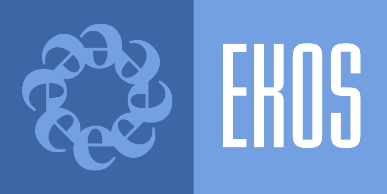 Assessment of the 2016-2017 CRA Advertising Campaigndata tablesSubmitted to:Canada Revenue Agency For more information on this report, please email: media.relations@cra.gc.caEKOS RESEARCH ASSOCIATES INC.September 2017 EKOS RESEARCH ASSOCIATES Office

Tel: (613) 235 7215 
Fax: (613) 235 8498
E-mail: pobox@ekos.comwww.ekos.comConcept Testing Data TablesPre-Campaign data tablesPost-Campaign data tablesGenderGenderGenderGenderGenderGenderGenderGenderGenderGroupGroupGroupGroupGroupGroupGroupTotalIndigenousImmigrantHigh Net WorthLow Net WorthSelf-employed65 or olderOtherQGENDRWeighted Total:5672555152566638111Total:5672167103877162156Male48%50%42%79%++++43%48%48%56%++Female52%50%56%21%----57%52%52%44%--No response0%0%2%++0%0%0%0%0%Chi2:--Margin of Error,around 50%4.1221.3811.979.6610.5111.6312.457.85AgeAgeAgeAgeAgeAgeAgeAgeAgeGroupGroupGroupGroupGroupGroupGroupTotalIndigenousImmigrantHigh Net WorthLow Net WorthSelf-employed65 or olderOtherAGEWeighted Total:5672555152566638111Total:5672167103877162156Under 3525%0%6%----6%----35%++++28%0%----28%35-4416%25%10%28%+++15%17%0%----22%++45-5421%25%35%+++20%20%19%0%----24%55-6418%33%16%23%14%25%+0%----26%++65+19%17%33%+++23%15%-11%-100%++++0%----Chi2:-(99.9)Margin of Error,around 50%4.1221.3811.979.6610.5111.6312.457.85Which of the following categories best describes your current employment status? Are you...Which of the following categories best describes your current employment status? Are you...Which of the following categories best describes your current employment status? Are you...Which of the following categories best describes your current employment status? Are you...Which of the following categories best describes your current employment status? Are you...Which of the following categories best describes your current employment status? Are you...Which of the following categories best describes your current employment status? Are you...Which of the following categories best describes your current employment status? Are you...Which of the following categories best describes your current employment status? Are you...GroupGroupGroupGroupGroupGroupGroupTotalIndigenousImmigrantHigh Net WorthLow Net WorthSelf-employed65 or olderOtherQEMPWeighted Total:5672555152566638111Total:5672167103877162156working full-time (35 or more hours per week)25%19%21%59%++++17%---0%----3%----63%++++working part-time (less than 35 hours per week)9%12%1%--1%---14%++++0%---3%-9%self-employed20%15%10%--15%15%--100%++++0%----0%----unemployed, but looking for work7%10%5%1%--11%++++0%--0%--2%--a student attending school full-time4%8%0%0%-7%++++0%-0%0%---retired23%18%39%++++21%18%-0%----91%++++16%--not in the workforce (Full-time homemaker or unemployed but9%0%13%3%-12%++0%---3%9%other employment status2%19%10%++++0%1%0%0%0%-Prefer not to say3%0%0%0%5%0%0%1%Chi2:-(99.9)Margin of Error,around 50%4.1221.3811.979.6610.5111.6312.457.85Which of the following categories best describes your total annual personal income, before taxes are deducted?Which of the following categories best describes your total annual personal income, before taxes are deducted?Which of the following categories best describes your total annual personal income, before taxes are deducted?Which of the following categories best describes your total annual personal income, before taxes are deducted?Which of the following categories best describes your total annual personal income, before taxes are deducted?Which of the following categories best describes your total annual personal income, before taxes are deducted?Which of the following categories best describes your total annual personal income, before taxes are deducted?Which of the following categories best describes your total annual personal income, before taxes are deducted?Which of the following categories best describes your total annual personal income, before taxes are deducted?GroupGroupGroupGroupGroupGroupGroupTotalIndigenousImmigrantHigh Net WorthLow Net WorthSelf-employed65 or olderOtherQINCWeighted Total:5672555152566638111Total:5672167103877162156Under $20,00026%21%23%0%----50%++++0%----0%----0%----Between $20,000 and just under $40,00026%39%21%0%----50%++++0%----0%----0%----Between $40,000 and just under $60,00017%28%12%0%----0%----48%++++39%++++33%++++Between $60,000 and just under $80,0009%2%20%+++0%---0%----12%18%++24%++++Between $80,000 and just under $100,0005%9%5%0%--0%---5%12%++14%++++Between $100,000 and just under $150,0003%1%5%0%-0%--4%5%7%+++Between $150,000 and just under $200,0002%0%1%58%++++0%0%0%0%-Between $200,000 and just under $250,0001%0%0%18%++++0%0%0%0%Over $250,0001%0%0%24%++++0%0%0%0%Prefer not to say11%0%13%0%0%30%26%22%Chi2:-(99.9)Margin of Error,around 50%4.1221.3811.979.6610.5111.6312.457.85Where were you born?Where were you born?Where were you born?Where were you born?Where were you born?Where were you born?Where were you born?Where were you born?Where were you born?GroupGroupGroupGroupGroupGroupGroupTotalIndigenousImmigrantHigh Net WorthLow Net WorthSelf-employed65 or olderOtherQBORNWeighted Total:5672555152566638111Total:5672167103877162156born in Canada89%100%0%----96%++98%++++98%+++100%+++100%++++born outside Canada, please specify :10%0%100%++++3%--0%----0%---0%---0%----Prefer not to say1%0%0%1%2%2%0%0%Chi2:-(99.9)Margin of Error,around 50%4.1221.3811.979.6610.5111.6312.457.85In what year did you first move to Canada?In what year did you first move to Canada?In what year did you first move to Canada?In what year did you first move to Canada?In what year did you first move to Canada?In what year did you first move to Canada?In what year did you first move to Canada?In what year did you first move to Canada?In what year did you first move to Canada?GroupGroupGroupGroupGroupGroupGroupTotalIndigenousImmigrantHigh Net WorthLow Net WorthSelf-employed65 or olderOtherAQBORNYRWeighted Total:5505510000Total:7106740000Over 25 years ago76%0%76%100%0%0%0%0%16-25 years ago4%0%4%0%0%0%0%0%11-15 years ago7%0%7%0%0%0%0%0%1-10 years ago11%0%11%0%0%0%0%0%Prefer not to say2%0%2%0%0%0%0%0%Chi2:--Margin of Error,around 50%11.63*11.9749.00****Are you an Aboriginal person, that is, First Nations, Métis or Inuk? First Nations includes Status and Non-Status Indians.Are you an Aboriginal person, that is, First Nations, Métis or Inuk? First Nations includes Status and Non-Status Indians.Are you an Aboriginal person, that is, First Nations, Métis or Inuk? First Nations includes Status and Non-Status Indians.Are you an Aboriginal person, that is, First Nations, Métis or Inuk? First Nations includes Status and Non-Status Indians.Are you an Aboriginal person, that is, First Nations, Métis or Inuk? First Nations includes Status and Non-Status Indians.Are you an Aboriginal person, that is, First Nations, Métis or Inuk? First Nations includes Status and Non-Status Indians.Are you an Aboriginal person, that is, First Nations, Métis or Inuk? First Nations includes Status and Non-Status Indians.Are you an Aboriginal person, that is, First Nations, Métis or Inuk? First Nations includes Status and Non-Status Indians.Are you an Aboriginal person, that is, First Nations, Métis or Inuk? First Nations includes Status and Non-Status Indians.GroupGroupGroupGroupGroupGroupGroupTotalIndigenousImmigrantHigh Net WorthLow Net WorthSelf-employed65 or olderOtherQINDIGWeighted Total:5672555152566638111Total:5672167103877162156Yes4%100%0%-0%--0%---0%-0%-0%---No95%0%100%++98%99%++100%++100%+100%+++Prefer not to say1%0%0%2%1%0%0%0%Chi2:-(99.9)Margin of Error,around 50%4.1221.3811.979.6610.5111.6312.457.85This ad catches my attention.This ad catches my attention.This ad catches my attention.This ad catches my attention.This ad catches my attention.This ad catches my attention.This ad catches my attention.This ad catches my attention.This ad catches my attention.GroupGroupGroupGroupGroupGroupGroupTotalIndigenousImmigrantHigh Net WorthLow Net WorthSelf-employed65 or olderOtherGP1ACPrint Benefits IllustratedWeighted Total:48625550256038111Total:3932167087062156Disagree (1-2)35%17%29%0%39%0%22%--36%Neither (3)28%18%34%0%28%0%26%30%Agree (4-5)35%65%30%0%32%0%50%++33%Strongly  disagree  115%2%11%0%21%0%8%11%219%15%18%0%18%0%14%24%328%18%34%0%28%0%26%30%424%55%19%0%21%0%30%24%Strongly  agree  511%10%10%0%10%0%20%9%No response2%0%7%0%2%0%3%2%Chi2:-95Margin of Error,around 50%4.9421.3811.97*10.51*12.457.85Mean:2.963.572.99*2.82*3.412.95Standard Deviation:1.230.941.16*1.28*1.201.16Student's T:*99-*90*99-The language clearly conveys that there are benefits and credits available if I do my taxes.The language clearly conveys that there are benefits and credits available if I do my taxes.The language clearly conveys that there are benefits and credits available if I do my taxes.The language clearly conveys that there are benefits and credits available if I do my taxes.The language clearly conveys that there are benefits and credits available if I do my taxes.The language clearly conveys that there are benefits and credits available if I do my taxes.The language clearly conveys that there are benefits and credits available if I do my taxes.The language clearly conveys that there are benefits and credits available if I do my taxes.The language clearly conveys that there are benefits and credits available if I do my taxes.GroupGroupGroupGroupGroupGroupGroupTotalIndigenousImmigrantHigh Net WorthLow Net WorthSelf-employed65 or olderOtherGP1BCPrint Benefits IllustratedWeighted Total:48625550256038111Total:3932167087062156Disagree (1-2)7%13%6%0%4%-0%15%++11%+Neither (3)21%4%19%0%25%+0%6%---21%Agree (4-5)71%83%75%0%71%0%79%65%Strongly  disagree  13%2%0%0%2%0%9%4%24%11%6%0%2%0%6%7%321%4%19%0%25%0%6%21%434%30%43%0%30%0%36%40%Strongly  agree  537%53%32%0%41%0%42%25%No response0%0%0%0%0%0%0%2%Chi2:-(99)Margin of Error,around 50%4.9421.3811.97*10.51*12.457.85Mean:3.984.214.02*4.05*3.983.77Standard Deviation:1.021.090.88*0.98*1.251.05Student's T:*--*-*-99The CRA is making efforts to inform people that they may get benefits and credits if they do their taxes.The CRA is making efforts to inform people that they may get benefits and credits if they do their taxes.The CRA is making efforts to inform people that they may get benefits and credits if they do their taxes.The CRA is making efforts to inform people that they may get benefits and credits if they do their taxes.The CRA is making efforts to inform people that they may get benefits and credits if they do their taxes.The CRA is making efforts to inform people that they may get benefits and credits if they do their taxes.The CRA is making efforts to inform people that they may get benefits and credits if they do their taxes.The CRA is making efforts to inform people that they may get benefits and credits if they do their taxes.The CRA is making efforts to inform people that they may get benefits and credits if they do their taxes.GroupGroupGroupGroupGroupGroupGroupTotalIndigenousImmigrantHigh Net WorthLow Net WorthSelf-employed65 or olderOtherGP1CCPrint Benefits IllustratedWeighted Total:48625550256038111Total:3932167087062156Disagree (1-2)6%11%4%0%4%0%14%++8%Neither (3)16%4%5%--0%20%++0%5%--17%Agree (4-5)76%84%84%0%73%0%81%74%Strongly  disagree  12%0%2%0%2%0%7%3%24%11%2%0%2%0%7%5%316%4%5%0%20%0%5%17%430%31%41%0%24%0%31%39%Strongly  agree  546%53%43%0%49%0%50%35%No response2%0%7%0%2%0%0%1%Chi2:-(99)Margin of Error,around 50%4.9421.3811.97*10.51*12.457.85Mean:4.164.264.30*4.20*4.093.99Standard Deviation:0.991.000.84*0.96*1.221.00Student's T:*--*-*-95If Canadians saw this this ad in a newspaper, they would be encouraged to do their taxes in order to receive their benefits and credits.If Canadians saw this this ad in a newspaper, they would be encouraged to do their taxes in order to receive their benefits and credits.If Canadians saw this this ad in a newspaper, they would be encouraged to do their taxes in order to receive their benefits and credits.If Canadians saw this this ad in a newspaper, they would be encouraged to do their taxes in order to receive their benefits and credits.If Canadians saw this this ad in a newspaper, they would be encouraged to do their taxes in order to receive their benefits and credits.If Canadians saw this this ad in a newspaper, they would be encouraged to do their taxes in order to receive their benefits and credits.If Canadians saw this this ad in a newspaper, they would be encouraged to do their taxes in order to receive their benefits and credits.If Canadians saw this this ad in a newspaper, they would be encouraged to do their taxes in order to receive their benefits and credits.If Canadians saw this this ad in a newspaper, they would be encouraged to do their taxes in order to receive their benefits and credits.GroupGroupGroupGroupGroupGroupGroupTotalIndigenousImmigrantHigh Net WorthLow Net WorthSelf-employed65 or olderOtherGP1DCPrint Benefits IllustratedWeighted Total:00000000Total:00000000Disagree (1-2)0%0%0%0%0%0%0%0%Neither (3)0%0%0%0%0%0%0%0%Agree (4-5)0%0%0%0%0%0%0%0%Strongly  disagree  10%0%0%0%0%0%0%0%20%0%0%0%0%0%0%0%30%0%0%0%0%0%0%0%40%0%0%0%0%0%0%0%Strongly  agree  50%0%0%0%0%0%0%0%No response0%0%0%0%0%0%0%0%Chi2:--Margin of Error,around 50%********Mean:********Standard Deviation:********Student's T:********This ad catches my attention.This ad catches my attention.This ad catches my attention.This ad catches my attention.This ad catches my attention.This ad catches my attention.This ad catches my attention.This ad catches my attention.This ad catches my attention.GroupGroupGroupGroupGroupGroupGroupTotalIndigenousImmigrantHigh Net WorthLow Net WorthSelf-employed65 or olderOtherGP2ACPrint Benefits PhotographyWeighted Total:48625550256038111Total:3932167087062156Disagree (1-2)20%7%22%0%20%0%14%25%Neither (3)29%17%22%0%35%++0%35%22%--Agree (4-5)49%75%51%0%44%-0%49%53%Strongly  disagree  17%6%11%0%7%0%5%8%213%2%11%0%14%0%9%16%329%17%22%0%35%0%35%22%431%50%48%0%25%0%23%34%Strongly  agree  518%25%3%0%18%0%26%19%No response1%0%6%0%1%0%3%0%Chi2:-95Margin of Error,around 50%4.9421.3811.97*10.51*12.457.85Mean:3.403.883.22*3.36*3.573.40Standard Deviation:1.141.011.08*1.13*1.141.21Student's T:*95-*-*--The language clearly conveys that there are benefits and credits available if I do my taxes.The language clearly conveys that there are benefits and credits available if I do my taxes.The language clearly conveys that there are benefits and credits available if I do my taxes.The language clearly conveys that there are benefits and credits available if I do my taxes.The language clearly conveys that there are benefits and credits available if I do my taxes.The language clearly conveys that there are benefits and credits available if I do my taxes.The language clearly conveys that there are benefits and credits available if I do my taxes.The language clearly conveys that there are benefits and credits available if I do my taxes.The language clearly conveys that there are benefits and credits available if I do my taxes.GroupGroupGroupGroupGroupGroupGroupTotalIndigenousImmigrantHigh Net WorthLow Net WorthSelf-employed65 or olderOtherGP2BCPrint Benefits PhotographyWeighted Total:48625550256038111Total:3932167087062156Disagree (1-2)6%0%5%0%4%0%6%12%+++Neither (3)12%2%12%0%11%0%11%17%+Agree (4-5)82%98%82%0%85%0%83%71%----Strongly  disagree  12%0%0%0%1%0%6%4%24%0%5%0%3%0%0%8%312%2%12%0%11%0%11%17%435%30%29%0%34%0%43%39%Strongly  agree  547%68%53%0%51%0%40%32%No response0%0%0%0%0%0%0%0%Chi2:-(95)Margin of Error,around 50%4.9421.3811.97*10.51*12.457.85Mean:4.214.654.29*4.31*4.113.87Standard Deviation:0.950.550.91*0.87*1.031.09Student's T:*99-*95*-99.9The CRA is making efforts to inform people that they may get benefits and credits if they do their taxes.The CRA is making efforts to inform people that they may get benefits and credits if they do their taxes.The CRA is making efforts to inform people that they may get benefits and credits if they do their taxes.The CRA is making efforts to inform people that they may get benefits and credits if they do their taxes.The CRA is making efforts to inform people that they may get benefits and credits if they do their taxes.The CRA is making efforts to inform people that they may get benefits and credits if they do their taxes.The CRA is making efforts to inform people that they may get benefits and credits if they do their taxes.The CRA is making efforts to inform people that they may get benefits and credits if they do their taxes.The CRA is making efforts to inform people that they may get benefits and credits if they do their taxes.GroupGroupGroupGroupGroupGroupGroupTotalIndigenousImmigrantHigh Net WorthLow Net WorthSelf-employed65 or olderOtherGP2CCPrint Benefits PhotographyWeighted Total:48625550256038111Total:3932167087062156Disagree (1-2)5%2%4%0%4%0%8%7%Neither (3)11%0%11%0%11%0%12%15%Agree (4-5)83%98%85%0%83%0%81%78%Strongly  disagree  12%0%2%0%1%0%3%5%23%2%2%0%3%0%5%2%311%0%11%0%11%0%12%15%436%31%44%0%35%0%38%36%Strongly  agree  546%67%41%0%48%0%43%42%No response1%0%1%0%2%0%0%0%Chi2:--Margin of Error,around 50%4.9421.3811.97*10.51*12.457.85Mean:4.244.634.21*4.28*4.144.09Standard Deviation:0.920.610.85*0.87*0.991.05Student's T:*99-*-*-90If Canadians saw this this ad in a newspaper, they would be encouraged to do their taxes in order to receive their benefits and credits.If Canadians saw this this ad in a newspaper, they would be encouraged to do their taxes in order to receive their benefits and credits.If Canadians saw this this ad in a newspaper, they would be encouraged to do their taxes in order to receive their benefits and credits.If Canadians saw this this ad in a newspaper, they would be encouraged to do their taxes in order to receive their benefits and credits.If Canadians saw this this ad in a newspaper, they would be encouraged to do their taxes in order to receive their benefits and credits.If Canadians saw this this ad in a newspaper, they would be encouraged to do their taxes in order to receive their benefits and credits.If Canadians saw this this ad in a newspaper, they would be encouraged to do their taxes in order to receive their benefits and credits.If Canadians saw this this ad in a newspaper, they would be encouraged to do their taxes in order to receive their benefits and credits.If Canadians saw this this ad in a newspaper, they would be encouraged to do their taxes in order to receive their benefits and credits.GroupGroupGroupGroupGroupGroupGroupTotalIndigenousImmigrantHigh Net WorthLow Net WorthSelf-employed65 or olderOtherGP2DCPrint Benefits PhotographyWeighted Total:00000000Total:00000000Disagree (1-2)0%0%0%0%0%0%0%0%Neither (3)0%0%0%0%0%0%0%0%Agree (4-5)0%0%0%0%0%0%0%0%Strongly  disagree  10%0%0%0%0%0%0%0%20%0%0%0%0%0%0%0%30%0%0%0%0%0%0%0%40%0%0%0%0%0%0%0%Strongly  agree  50%0%0%0%0%0%0%0%No response0%0%0%0%0%0%0%0%Chi2:--Margin of Error,around 50%********Mean:********Standard Deviation:********Student's T:********Thinking of both of these ads, which one is most likely to remind Canadians that they might miss out on benefit payments if they don't file their taxes?Thinking of both of these ads, which one is most likely to remind Canadians that they might miss out on benefit payments if they don't file their taxes?Thinking of both of these ads, which one is most likely to remind Canadians that they might miss out on benefit payments if they don't file their taxes?Thinking of both of these ads, which one is most likely to remind Canadians that they might miss out on benefit payments if they don't file their taxes?Thinking of both of these ads, which one is most likely to remind Canadians that they might miss out on benefit payments if they don't file their taxes?Thinking of both of these ads, which one is most likely to remind Canadians that they might miss out on benefit payments if they don't file their taxes?Thinking of both of these ads, which one is most likely to remind Canadians that they might miss out on benefit payments if they don't file their taxes?Thinking of both of these ads, which one is most likely to remind Canadians that they might miss out on benefit payments if they don't file their taxes?Thinking of both of these ads, which one is most likely to remind Canadians that they might miss out on benefit payments if they don't file their taxes?GroupGroupGroupGroupGroupGroupGroupTotalIndigenousImmigrantHigh Net WorthLow Net WorthSelf-employed65 or olderOtherGP3CWeighted Total:48625550256038111Total:3932167087062156Ad A - Print Benefits Illustrated34%28%33%0%34%0%48%++31%Ad B - Print Benefits Photography52%71%52%0%48%0%40%-59%+None14%2%15%0%18%0%12%9%Chi2:--Margin of Error,around 50%4.9421.3811.97*10.51*12.457.85This ad catches my attention.This ad catches my attention.This ad catches my attention.This ad catches my attention.This ad catches my attention.This ad catches my attention.This ad catches my attention.This ad catches my attention.This ad catches my attention.GroupGroupGroupGroupGroupGroupGroupTotalIndigenousImmigrantHigh Net WorthLow Net WorthSelf-employed65 or olderOtherTP4AEScams Email IllustratedWeighted Total:30917320150372549Total:2361036051363370Disagree (1-2)12%0%16%0%10%19%0%--19%+Neither (3)29%11%16%-0%37%++22%9%---33%Agree (4-5)59%89%68%0%52%-59%91%++++48%-Strongly  disagree  14%0%10%0%4%3%0%5%27%0%6%0%5%16%0%14%329%11%16%0%37%22%9%33%428%57%19%0%22%36%44%30%Strongly  agree  531%33%48%0%30%23%47%18%No response1%0%0%0%2%0%0%0%Chi2:-(99.9)Margin of Error,around 50%6.3830.9916.33*13.7216.3317.0611.71Mean:3.744.223.90*3.693.614.393.42Standard Deviation:1.110.641.35*1.101.110.651.11Student's T:*95-*--99.995The language clearly conveys that I need to be careful when I am contacted via email by someone claiming to be from the CRA.The language clearly conveys that I need to be careful when I am contacted via email by someone claiming to be from the CRA.The language clearly conveys that I need to be careful when I am contacted via email by someone claiming to be from the CRA.The language clearly conveys that I need to be careful when I am contacted via email by someone claiming to be from the CRA.The language clearly conveys that I need to be careful when I am contacted via email by someone claiming to be from the CRA.The language clearly conveys that I need to be careful when I am contacted via email by someone claiming to be from the CRA.The language clearly conveys that I need to be careful when I am contacted via email by someone claiming to be from the CRA.The language clearly conveys that I need to be careful when I am contacted via email by someone claiming to be from the CRA.The language clearly conveys that I need to be careful when I am contacted via email by someone claiming to be from the CRA.GroupGroupGroupGroupGroupGroupGroupTotalIndigenousImmigrantHigh Net WorthLow Net WorthSelf-employed65 or olderOtherTP4B1EScams Email IllustratedWeighted Total:30917320150372549Total:2361036051363370Disagree (1-2)7%0%6%0%4%22%++++0%8%Neither (3)6%0%10%0%6%6%0%11%Agree (4-5)87%100%84%0%90%72%---100%++81%Strongly  disagree  12%0%3%0%2%1%0%6%24%0%3%0%2%22%0%2%36%0%10%0%6%6%0%11%432%27%18%0%35%28%28%39%Strongly  agree  555%73%66%0%56%44%72%41%No response0%0%0%0%0%0%0%0%Chi2:-(99)Margin of Error,around 50%6.3830.9916.33*13.7216.3317.0611.71Mean:4.344.734.42*4.403.924.724.08Standard Deviation:0.940.460.98*0.851.200.461.09Student's T:*95-*-9599.995The language clearly conveys that I need to be careful when I am contacted via phone by someone claiming to be from the CRA.The language clearly conveys that I need to be careful when I am contacted via phone by someone claiming to be from the CRA.The language clearly conveys that I need to be careful when I am contacted via phone by someone claiming to be from the CRA.The language clearly conveys that I need to be careful when I am contacted via phone by someone claiming to be from the CRA.The language clearly conveys that I need to be careful when I am contacted via phone by someone claiming to be from the CRA.The language clearly conveys that I need to be careful when I am contacted via phone by someone claiming to be from the CRA.The language clearly conveys that I need to be careful when I am contacted via phone by someone claiming to be from the CRA.The language clearly conveys that I need to be careful when I am contacted via phone by someone claiming to be from the CRA.The language clearly conveys that I need to be careful when I am contacted via phone by someone claiming to be from the CRA.GroupGroupGroupGroupGroupGroupGroupTotalIndigenousImmigrantHigh Net WorthLow Net WorthSelf-employed65 or olderOtherTP4B2EScams Email IllustratedWeighted Total:00000000Total:00000000Disagree (1-2)0%0%0%0%0%0%0%0%Neither (3)0%0%0%0%0%0%0%0%Agree (4-5)0%0%0%0%0%0%0%0%Strongly  disagree  10%0%0%0%0%0%0%0%20%0%0%0%0%0%0%0%30%0%0%0%0%0%0%0%40%0%0%0%0%0%0%0%Strongly  agree  50%0%0%0%0%0%0%0%No response0%0%0%0%0%0%0%0%Chi2:--Margin of Error,around 50%********Mean:********Standard Deviation:********Student's T:********The language clearly conveys that the CRA is making efforts to warn people about scams.The language clearly conveys that the CRA is making efforts to warn people about scams.The language clearly conveys that the CRA is making efforts to warn people about scams.The language clearly conveys that the CRA is making efforts to warn people about scams.The language clearly conveys that the CRA is making efforts to warn people about scams.The language clearly conveys that the CRA is making efforts to warn people about scams.The language clearly conveys that the CRA is making efforts to warn people about scams.The language clearly conveys that the CRA is making efforts to warn people about scams.The language clearly conveys that the CRA is making efforts to warn people about scams.GroupGroupGroupGroupGroupGroupGroupTotalIndigenousImmigrantHigh Net WorthLow Net WorthSelf-employed65 or olderOtherTP4CEScams Email IllustratedWeighted Total:30917320150372549Total:2361036051363370Disagree (1-2)4%0%3%0%4%2%0%8%Neither (3)15%0%3%--0%19%21%1%--16%Agree (4-5)82%100%94%+0%77%77%99%+++77%Strongly  disagree  12%0%0%0%2%0%0%5%22%0%3%0%2%2%0%2%315%0%3%0%19%21%1%16%430%27%17%0%23%44%48%40%Strongly  agree  552%73%76%0%54%34%51%36%No response0%0%0%0%0%0%0%0%Chi2:-(95)Margin of Error,around 50%6.3830.9916.33*13.7216.3317.0611.71Mean:4.284.734.67*4.254.094.514.00Standard Deviation:0.910.460.72*0.970.790.521.05Student's T:*9599*--9595If I saw this ad on the internet, I would be likely to click on it for more information.If I saw this ad on the internet, I would be likely to click on it for more information.If I saw this ad on the internet, I would be likely to click on it for more information.If I saw this ad on the internet, I would be likely to click on it for more information.If I saw this ad on the internet, I would be likely to click on it for more information.If I saw this ad on the internet, I would be likely to click on it for more information.If I saw this ad on the internet, I would be likely to click on it for more information.If I saw this ad on the internet, I would be likely to click on it for more information.If I saw this ad on the internet, I would be likely to click on it for more information.GroupGroupGroupGroupGroupGroupGroupTotalIndigenousImmigrantHigh Net WorthLow Net WorthSelf-employed65 or olderOtherTP4DEScams Email IllustratedWeighted Total:30917320150372549Total:2361036051363370Disagree (1-2)35%13%39%0%37%41%13%---43%Neither (3)24%0%20%0%25%17%32%33%+Agree (4-5)38%87%40%0%34%42%51%24%--Strongly  disagree  116%13%30%0%16%9%4%15%220%0%9%0%20%32%9%28%324%0%20%0%25%17%32%33%421%30%25%0%20%26%17%15%Strongly  agree  518%57%16%0%14%16%34%9%No response2%0%0%0%4%0%3%0%Chi2:-(99)Margin of Error,around 50%6.3830.9916.33*13.7216.3317.0611.71Mean:3.054.162.87*2.953.073.702.76Standard Deviation:1.331.371.49*1.301.271.191.17Student's T:*95-*--9990This ad catches my attention.This ad catches my attention.This ad catches my attention.This ad catches my attention.This ad catches my attention.This ad catches my attention.This ad catches my attention.This ad catches my attention.This ad catches my attention.GroupGroupGroupGroupGroupGroupGroupTotalIndigenousImmigrantHigh Net WorthLow Net WorthSelf-employed65 or olderOtherTP5AEScams Email PhotographyWeighted Total:30917320150372549Total:2361036051363370Disagree (1-2)20%8%29%0%22%15%8%-25%Neither (3)23%25%6%--0%29%+14%11%26%Agree (4-5)56%67%65%0%48%--71%+81%+++47%Strongly  disagree  14%0%7%0%3%2%0%7%217%8%22%0%18%13%8%18%323%25%6%0%29%14%11%26%430%25%31%0%24%47%41%32%Strongly  agree  526%42%35%0%24%24%39%16%No response1%0%0%0%2%0%0%2%Chi2:-(95)Margin of Error,around 50%6.3830.9916.33*13.7216.3317.0611.71Mean:3.594.013.64*3.473.794.123.32Standard Deviation:1.151.021.35*1.151.020.921.17Student's T:*--*--9990The language clearly conveys that I need to be careful when I am contacted via email by someone claiming to be from the CRA.The language clearly conveys that I need to be careful when I am contacted via email by someone claiming to be from the CRA.The language clearly conveys that I need to be careful when I am contacted via email by someone claiming to be from the CRA.The language clearly conveys that I need to be careful when I am contacted via email by someone claiming to be from the CRA.The language clearly conveys that I need to be careful when I am contacted via email by someone claiming to be from the CRA.The language clearly conveys that I need to be careful when I am contacted via email by someone claiming to be from the CRA.The language clearly conveys that I need to be careful when I am contacted via email by someone claiming to be from the CRA.The language clearly conveys that I need to be careful when I am contacted via email by someone claiming to be from the CRA.The language clearly conveys that I need to be careful when I am contacted via email by someone claiming to be from the CRA.GroupGroupGroupGroupGroupGroupGroupTotalIndigenousImmigrantHigh Net WorthLow Net WorthSelf-employed65 or olderOtherTP5B1EScams Email PhotographyWeighted Total:30917320150372549Total:2361036051363370Disagree (1-2)6%8%12%+0%6%0%0%6%Neither (3)16%25%9%0%16%28%++1%--18%Agree (4-5)78%67%79%0%78%72%99%+++75%Strongly  disagree  12%8%0%0%2%0%0%2%24%0%12%0%4%0%0%4%316%25%9%0%16%28%1%18%429%20%35%0%24%32%27%46%Strongly  agree  548%47%44%0%54%40%72%29%No response0%0%0%0%0%0%0%2%Chi2:-(90)Margin of Error,around 50%6.3830.9916.33*13.7216.3317.0611.71Mean:4.203.984.11*4.244.124.723.98Standard Deviation:0.961.241.01*1.000.840.470.91Student's T:*--*--99.990The language clearly conveys that I need to be careful when I am contacted via phone by someone claiming to be from the CRA.The language clearly conveys that I need to be careful when I am contacted via phone by someone claiming to be from the CRA.The language clearly conveys that I need to be careful when I am contacted via phone by someone claiming to be from the CRA.The language clearly conveys that I need to be careful when I am contacted via phone by someone claiming to be from the CRA.The language clearly conveys that I need to be careful when I am contacted via phone by someone claiming to be from the CRA.The language clearly conveys that I need to be careful when I am contacted via phone by someone claiming to be from the CRA.The language clearly conveys that I need to be careful when I am contacted via phone by someone claiming to be from the CRA.The language clearly conveys that I need to be careful when I am contacted via phone by someone claiming to be from the CRA.The language clearly conveys that I need to be careful when I am contacted via phone by someone claiming to be from the CRA.GroupGroupGroupGroupGroupGroupGroupTotalIndigenousImmigrantHigh Net WorthLow Net WorthSelf-employed65 or olderOtherTP5B2EScams Email PhotographyWeighted Total:00000000Total:00000000Disagree (1-2)0%0%0%0%0%0%0%0%Neither (3)0%0%0%0%0%0%0%0%Agree (4-5)0%0%0%0%0%0%0%0%Strongly  disagree  10%0%0%0%0%0%0%0%20%0%0%0%0%0%0%0%30%0%0%0%0%0%0%0%40%0%0%0%0%0%0%0%Strongly  agree  50%0%0%0%0%0%0%0%No response0%0%0%0%0%0%0%0%Chi2:--Margin of Error,around 50%********Mean:********Standard Deviation:********Student's T:********The language clearly conveys that the CRA is making efforts to warn people about scams.The language clearly conveys that the CRA is making efforts to warn people about scams.The language clearly conveys that the CRA is making efforts to warn people about scams.The language clearly conveys that the CRA is making efforts to warn people about scams.The language clearly conveys that the CRA is making efforts to warn people about scams.The language clearly conveys that the CRA is making efforts to warn people about scams.The language clearly conveys that the CRA is making efforts to warn people about scams.The language clearly conveys that the CRA is making efforts to warn people about scams.The language clearly conveys that the CRA is making efforts to warn people about scams.GroupGroupGroupGroupGroupGroupGroupTotalIndigenousImmigrantHigh Net WorthLow Net WorthSelf-employed65 or olderOtherTP5CEScams Email PhotographyWeighted Total:30917320150372549Total:2361036051363370Disagree (1-2)6%8%10%0%5%0%0%9%Neither (3)16%27%5%-0%19%16%4%-17%Agree (4-5)76%65%85%0%72%84%96%+++72%Strongly  disagree  13%8%0%0%3%0%0%4%23%0%10%0%2%0%0%5%316%27%5%0%19%16%4%17%427%6%34%0%19%38%30%40%Strongly  agree  550%59%52%0%52%45%66%31%No response2%0%0%0%4%0%0%2%Chi2:--Margin of Error,around 50%6.3830.9916.33*13.7216.3317.0611.71Mean:4.204.084.28*4.204.284.623.91Standard Deviation:1.001.290.95*1.050.750.581.05Student's T:*--*--99.995If I saw this ad on the internet, I would be likely to click on it for more information.If I saw this ad on the internet, I would be likely to click on it for more information.If I saw this ad on the internet, I would be likely to click on it for more information.If I saw this ad on the internet, I would be likely to click on it for more information.If I saw this ad on the internet, I would be likely to click on it for more information.If I saw this ad on the internet, I would be likely to click on it for more information.If I saw this ad on the internet, I would be likely to click on it for more information.If I saw this ad on the internet, I would be likely to click on it for more information.If I saw this ad on the internet, I would be likely to click on it for more information.GroupGroupGroupGroupGroupGroupGroupTotalIndigenousImmigrantHigh Net WorthLow Net WorthSelf-employed65 or olderOtherTP5DEScams Email PhotographyWeighted Total:30917320150372549Total:2361036051363370Disagree (1-2)37%13%43%0%44%+15%---30%39%Neither (3)22%7%11%-0%24%34%+24%20%Agree (4-5)38%79%46%0%28%--50%45%36%Strongly  disagree  119%13%28%0%23%8%8%17%218%0%15%0%22%7%23%22%322%7%11%0%24%34%24%20%421%30%13%0%12%47%23%26%Strongly  agree  517%49%33%0%15%4%22%10%No response3%0%0%0%4%0%0%4%Chi2:-(99.9)Margin of Error,around 50%6.3830.9916.33*13.7216.3317.0611.71Mean:2.994.013.07*2.753.303.292.89Standard Deviation:1.371.371.67*1.370.971.281.29Student's T:*95-*9590--Thinking of both of these ads, which one is most likely to warn you about tax-related scams?Thinking of both of these ads, which one is most likely to warn you about tax-related scams?Thinking of both of these ads, which one is most likely to warn you about tax-related scams?Thinking of both of these ads, which one is most likely to warn you about tax-related scams?Thinking of both of these ads, which one is most likely to warn you about tax-related scams?Thinking of both of these ads, which one is most likely to warn you about tax-related scams?Thinking of both of these ads, which one is most likely to warn you about tax-related scams?Thinking of both of these ads, which one is most likely to warn you about tax-related scams?Thinking of both of these ads, which one is most likely to warn you about tax-related scams?GroupGroupGroupGroupGroupGroupGroupTotalIndigenousImmigrantHigh Net WorthLow Net WorthSelf-employed65 or olderOtherTP6EWeighted Total:30917320150372549Total:2361036051363370Ad A - Scams Email Illustrated56%76%66%0%59%40%--51%48%Ad B - Scams Email Photography40%24%34%0%37%60%++45%43%None4%0%0%0%4%0%4%9%Chi2:-90Margin of Error,around 50%6.3830.9916.33*13.7216.3317.0611.71This ad catches my attention.This ad catches my attention.This ad catches my attention.This ad catches my attention.This ad catches my attention.This ad catches my attention.This ad catches my attention.This ad catches my attention.This ad catches my attention.GroupGroupGroupGroupGroupGroupGroupTotalIndigenousImmigrantHigh Net WorthLow Net WorthSelf-employed65 or olderOtherTP4APScams Phone IllustratedWeighted Total:2439230106291462Total:2281131036352986Disagree (1-2)15%6%10%0%19%18%11%13%Neither (3)19%0%25%0%9%--39%+++27%27%+Agree (4-5)61%94%65%0%62%43%--63%60%Strongly  disagree  15%5%7%0%3%16%0%4%211%1%3%0%16%2%11%9%319%0%25%0%9%39%27%27%437%67%43%0%29%36%27%46%Strongly  agree  524%27%22%0%33%6%35%14%No response4%0%0%0%10%0%0%0%Chi2:-(95)Margin of Error,around 50%6.4929.5517.60*16.3316.5618.2010.57Mean:3.674.103.70*3.813.153.873.58Standard Deviation:1.120.911.09*1.201.141.060.96Student's T:*--*-99--The language clearly conveys that I need to be careful when I am contacted via email by someone claiming to be from the CRA.The language clearly conveys that I need to be careful when I am contacted via email by someone claiming to be from the CRA.The language clearly conveys that I need to be careful when I am contacted via email by someone claiming to be from the CRA.The language clearly conveys that I need to be careful when I am contacted via email by someone claiming to be from the CRA.The language clearly conveys that I need to be careful when I am contacted via email by someone claiming to be from the CRA.The language clearly conveys that I need to be careful when I am contacted via email by someone claiming to be from the CRA.The language clearly conveys that I need to be careful when I am contacted via email by someone claiming to be from the CRA.The language clearly conveys that I need to be careful when I am contacted via email by someone claiming to be from the CRA.The language clearly conveys that I need to be careful when I am contacted via email by someone claiming to be from the CRA.GroupGroupGroupGroupGroupGroupGroupTotalIndigenousImmigrantHigh Net WorthLow Net WorthSelf-employed65 or olderOtherTP4B1PScams Phone IllustratedWeighted Total:00000000Total:00000000Disagree (1-2)0%0%0%0%0%0%0%0%Neither (3)0%0%0%0%0%0%0%0%Agree (4-5)0%0%0%0%0%0%0%0%Strongly  disagree  10%0%0%0%0%0%0%0%20%0%0%0%0%0%0%0%30%0%0%0%0%0%0%0%40%0%0%0%0%0%0%0%Strongly  agree  50%0%0%0%0%0%0%0%No response0%0%0%0%0%0%0%0%Chi2:--Margin of Error,around 50%********Mean:********Standard Deviation:********Student's T:********The language clearly conveys that I need to be careful when I am contacted via phone by someone claiming to be from the CRA.The language clearly conveys that I need to be careful when I am contacted via phone by someone claiming to be from the CRA.The language clearly conveys that I need to be careful when I am contacted via phone by someone claiming to be from the CRA.The language clearly conveys that I need to be careful when I am contacted via phone by someone claiming to be from the CRA.The language clearly conveys that I need to be careful when I am contacted via phone by someone claiming to be from the CRA.The language clearly conveys that I need to be careful when I am contacted via phone by someone claiming to be from the CRA.The language clearly conveys that I need to be careful when I am contacted via phone by someone claiming to be from the CRA.The language clearly conveys that I need to be careful when I am contacted via phone by someone claiming to be from the CRA.The language clearly conveys that I need to be careful when I am contacted via phone by someone claiming to be from the CRA.GroupGroupGroupGroupGroupGroupGroupTotalIndigenousImmigrantHigh Net WorthLow Net WorthSelf-employed65 or olderOtherTP4B2PScams Phone IllustratedWeighted Total:2439230106291462Total:2281131036352986Disagree (1-2)4%0%0%0%1%21%++++1%1%Neither (3)9%6%14%0%7%7%13%11%Agree (4-5)83%94%86%0%82%71%-86%87%Strongly  disagree  10%0%0%0%0%0%0%0%24%0%0%0%1%21%1%1%39%6%14%0%7%7%13%11%427%32%45%0%17%23%45%34%Strongly  agree  556%62%41%0%65%48%41%53%No response4%0%0%0%10%0%0%0%Chi2:-(99.9)Margin of Error,around 50%6.4929.5517.60*16.3316.5618.2010.57Mean:4.424.564.26*4.623.984.274.39Standard Deviation:0.810.640.72*0.701.210.730.75Student's T:*--*9595--The language clearly conveys that the CRA is making efforts to warn people about scams.The language clearly conveys that the CRA is making efforts to warn people about scams.The language clearly conveys that the CRA is making efforts to warn people about scams.The language clearly conveys that the CRA is making efforts to warn people about scams.The language clearly conveys that the CRA is making efforts to warn people about scams.The language clearly conveys that the CRA is making efforts to warn people about scams.The language clearly conveys that the CRA is making efforts to warn people about scams.The language clearly conveys that the CRA is making efforts to warn people about scams.The language clearly conveys that the CRA is making efforts to warn people about scams.GroupGroupGroupGroupGroupGroupGroupTotalIndigenousImmigrantHigh Net WorthLow Net WorthSelf-employed65 or olderOtherTP4CPScams Phone IllustratedWeighted Total:2439230106291462Total:2281131036352986Disagree (1-2)1%0%1%0%0%5%++4%1%Neither (3)9%0%9%0%6%11%26%9%Agree (4-5)86%100%90%0%84%84%70%90%Strongly  disagree  10%0%0%0%0%2%0%0%21%0%1%0%0%3%4%1%39%0%9%0%6%11%26%9%436%39%46%0%29%42%21%44%Strongly  agree  550%61%45%0%55%42%49%46%No response4%0%0%0%10%0%0%0%Chi2:--Margin of Error,around 50%6.4929.5517.60*16.3316.5618.2010.57Mean:4.404.614.34*4.544.194.144.34Standard Deviation:0.7220.5180.688*0.6270.9060.9830.706Student's T:*--*90---If I saw this ad on the internet, I would be likely to click on it for more information.If I saw this ad on the internet, I would be likely to click on it for more information.If I saw this ad on the internet, I would be likely to click on it for more information.If I saw this ad on the internet, I would be likely to click on it for more information.If I saw this ad on the internet, I would be likely to click on it for more information.If I saw this ad on the internet, I would be likely to click on it for more information.If I saw this ad on the internet, I would be likely to click on it for more information.If I saw this ad on the internet, I would be likely to click on it for more information.If I saw this ad on the internet, I would be likely to click on it for more information.GroupGroupGroupGroupGroupGroupGroupTotalIndigenousImmigrantHigh Net WorthLow Net WorthSelf-employed65 or olderOtherTP4DPScams Phone IllustratedWeighted Total:2439230106291462Total:2281131036352986Disagree (1-2)43%6%45%0%57%+++31%5%38%Neither (3)23%32%17%0%10%---38%++49%33%++Agree (4-5)30%62%38%0%23%32%46%29%Strongly  disagree  120%6%44%0%22%23%3%12%223%0%1%0%35%7%2%26%323%32%17%0%10%38%49%33%419%35%22%0%14%25%18%19%Strongly  agree  511%27%16%0%9%6%28%10%No response4%0%0%0%10%0%0%0%Chi2:-(99.9)Margin of Error,around 50%6.4929.5517.60*16.3316.5618.2010.57Mean:2.773.782.66*2.472.843.672.90Standard Deviation:1.301.091.62*1.291.241.031.16Student's T:*95-*95-99.9-This ad catches my attention.This ad catches my attention.This ad catches my attention.This ad catches my attention.This ad catches my attention.This ad catches my attention.This ad catches my attention.This ad catches my attention.This ad catches my attention.GroupGroupGroupGroupGroupGroupGroupTotalIndigenousImmigrantHigh Net WorthLow Net WorthSelf-employed65 or olderOtherTP5APScams Phone PhotographyWeighted Total:2439230106291462Total:2281131036352986Disagree (1-2)8%0%7%0%11%6%9%7%Neither (3)28%5%26%0%37%++25%29%18%--Agree (4-5)61%95%67%0%46%---69%62%75%+++Strongly  disagree  12%0%0%0%3%0%0%2%26%0%7%0%8%6%9%5%328%5%26%0%37%25%29%18%435%76%56%0%21%46%21%44%Strongly  agree  526%20%11%0%26%23%41%31%No response3%0%0%0%6%0%0%0%Chi2:-(90)Margin of Error,around 50%6.4929.5517.60*16.3316.5618.2010.57Mean:3.794.153.72*3.623.853.943.96Standard Deviation:0.980.500.76*1.070.861.070.95Student's T:*95-*---90The language clearly conveys that I need to be careful when I am contacted via email by someone claiming to be from the CRA.The language clearly conveys that I need to be careful when I am contacted via email by someone claiming to be from the CRA.The language clearly conveys that I need to be careful when I am contacted via email by someone claiming to be from the CRA.The language clearly conveys that I need to be careful when I am contacted via email by someone claiming to be from the CRA.The language clearly conveys that I need to be careful when I am contacted via email by someone claiming to be from the CRA.The language clearly conveys that I need to be careful when I am contacted via email by someone claiming to be from the CRA.The language clearly conveys that I need to be careful when I am contacted via email by someone claiming to be from the CRA.The language clearly conveys that I need to be careful when I am contacted via email by someone claiming to be from the CRA.The language clearly conveys that I need to be careful when I am contacted via email by someone claiming to be from the CRA.GroupGroupGroupGroupGroupGroupGroupTotalIndigenousImmigrantHigh Net WorthLow Net WorthSelf-employed65 or olderOtherTP5B1PScams Phone PhotographyWeighted Total:00000000Total:00000000Disagree (1-2)0%0%0%0%0%0%0%0%Neither (3)0%0%0%0%0%0%0%0%Agree (4-5)0%0%0%0%0%0%0%0%Strongly  disagree  10%0%0%0%0%0%0%0%20%0%0%0%0%0%0%0%30%0%0%0%0%0%0%0%40%0%0%0%0%0%0%0%Strongly  agree  50%0%0%0%0%0%0%0%No response0%0%0%0%0%0%0%0%Chi2:--Margin of Error,around 50%********Mean:********Standard Deviation:********Student's T:********The language clearly conveys that I need to be careful when I am contacted via phone by someone claiming to be from the CRA.The language clearly conveys that I need to be careful when I am contacted via phone by someone claiming to be from the CRA.The language clearly conveys that I need to be careful when I am contacted via phone by someone claiming to be from the CRA.The language clearly conveys that I need to be careful when I am contacted via phone by someone claiming to be from the CRA.The language clearly conveys that I need to be careful when I am contacted via phone by someone claiming to be from the CRA.The language clearly conveys that I need to be careful when I am contacted via phone by someone claiming to be from the CRA.The language clearly conveys that I need to be careful when I am contacted via phone by someone claiming to be from the CRA.The language clearly conveys that I need to be careful when I am contacted via phone by someone claiming to be from the CRA.The language clearly conveys that I need to be careful when I am contacted via phone by someone claiming to be from the CRA.GroupGroupGroupGroupGroupGroupGroupTotalIndigenousImmigrantHigh Net WorthLow Net WorthSelf-employed65 or olderOtherTP5B2PScams Phone PhotographyWeighted Total:2439230106291462Total:2281131036352986Disagree (1-2)2%0%10%+++0%0%0%8%1%Neither (3)11%0%20%0%14%4%12%9%Agree (4-5)84%100%70%--0%81%96%++80%89%Strongly  disagree  10%0%5%0%0%0%0%0%21%0%5%0%0%0%8%1%311%0%20%0%14%4%12%9%435%45%37%0%27%45%45%41%Strongly  agree  549%55%33%0%53%52%35%49%No response3%0%0%0%6%0%0%0%Chi2:-(95)Margin of Error,around 50%6.4929.5517.60*16.3316.5618.2010.57Mean:4.354.553.89*4.424.484.074.37Standard Deviation:0.770.531.10*0.730.580.920.71Student's T:*-95*--90-The language clearly conveys that the CRA is making efforts to warn people about scams.The language clearly conveys that the CRA is making efforts to warn people about scams.The language clearly conveys that the CRA is making efforts to warn people about scams.The language clearly conveys that the CRA is making efforts to warn people about scams.The language clearly conveys that the CRA is making efforts to warn people about scams.The language clearly conveys that the CRA is making efforts to warn people about scams.The language clearly conveys that the CRA is making efforts to warn people about scams.The language clearly conveys that the CRA is making efforts to warn people about scams.The language clearly conveys that the CRA is making efforts to warn people about scams.GroupGroupGroupGroupGroupGroupGroupTotalIndigenousImmigrantHigh Net WorthLow Net WorthSelf-employed65 or olderOtherTP5CPScams Phone PhotographyWeighted Total:2439230106291462Total:2281131036352986Disagree (1-2)3%0%4%0%3%0%9%2%Neither (3)8%0%2%0%11%9%0%7%Agree (4-5)87%100%94%0%81%--91%90%92%Strongly  disagree  10%0%0%0%0%0%1%0%22%0%4%0%3%0%9%2%38%0%2%0%11%9%0%7%437%45%60%0%25%40%46%45%Strongly  agree  550%55%33%0%56%51%44%47%No response3%0%0%0%6%0%0%0%Chi2:--Margin of Error,around 50%6.4929.5517.60*16.3316.5618.2010.57Mean:4.384.554.23*4.424.434.244.37Standard Deviation:0.7450.5280.708*0.8090.6600.9260.684Student's T:*--*----If I saw this ad on the internet, I would be likely to click on it for more information.If I saw this ad on the internet, I would be likely to click on it for more information.If I saw this ad on the internet, I would be likely to click on it for more information.If I saw this ad on the internet, I would be likely to click on it for more information.If I saw this ad on the internet, I would be likely to click on it for more information.If I saw this ad on the internet, I would be likely to click on it for more information.If I saw this ad on the internet, I would be likely to click on it for more information.If I saw this ad on the internet, I would be likely to click on it for more information.If I saw this ad on the internet, I would be likely to click on it for more information.GroupGroupGroupGroupGroupGroupGroupTotalIndigenousImmigrantHigh Net WorthLow Net WorthSelf-employed65 or olderOtherTP5DPScams Phone PhotographyWeighted Total:2439230106291462Total:2281131036352986Disagree (1-2)36%6%43%0%49%+++14%---16%30%Neither (3)24%37%18%0%8%----51%++++42%36%++Agree (4-5)35%58%39%0%32%35%42%34%Strongly  disagree  117%1%37%0%24%6%3%6%219%5%6%0%25%8%14%24%324%37%18%0%8%51%42%36%422%38%36%0%20%23%23%17%Strongly  agree  513%20%3%0%12%12%20%17%No response4%0%0%0%10%0%0%0%Chi2:-(99.9)Margin of Error,around 50%6.4929.5517.60*16.3316.5618.2010.57Mean:2.963.712.63*2.683.283.433.15Standard Deviation:1.300.921.40*1.430.991.071.16Student's T:*95-*909095-Thinking of both of these ads, which one is most likely to warn you about tax-related scams?Thinking of both of these ads, which one is most likely to warn you about tax-related scams?Thinking of both of these ads, which one is most likely to warn you about tax-related scams?Thinking of both of these ads, which one is most likely to warn you about tax-related scams?Thinking of both of these ads, which one is most likely to warn you about tax-related scams?Thinking of both of these ads, which one is most likely to warn you about tax-related scams?Thinking of both of these ads, which one is most likely to warn you about tax-related scams?Thinking of both of these ads, which one is most likely to warn you about tax-related scams?Thinking of both of these ads, which one is most likely to warn you about tax-related scams?GroupGroupGroupGroupGroupGroupGroupTotalIndigenousImmigrantHigh Net WorthLow Net WorthSelf-employed65 or olderOtherTP6PWeighted Total:2439230106291462Total:2281131036352986Ad A - Scams Phone Illustrated34%51%34%0%31%44%56%27%Ad B - Scams Phone Photography58%49%51%0%57%56%43%67%+None8%0%15%0%12%0%2%6%Chi2:--Margin of Error,around 50%6.4929.5517.60*16.3316.5618.2010.57This ad catches my attention.This ad catches my attention.This ad catches my attention.This ad catches my attention.This ad catches my attention.This ad catches my attention.This ad catches my attention.This ad catches my attention.This ad catches my attention.GroupGroupGroupGroupGroupGroupGroupTotalIndigenousImmigrantHigh Net WorthLow Net WorthSelf-employed65 or olderOtherGP7ACCanada Child Benefit approach 1Weighted Total:27521370217000Total:1291545069000Disagree (1-2)23%38%32%0%20%-0%0%0%Neither (3)34%6%21%-0%39%+++0%0%0%Agree (4-5)43%56%47%0%41%0%0%0%Strongly  disagree  17%0%17%0%7%0%0%0%215%38%15%0%13%0%0%0%334%6%21%0%39%0%0%0%421%27%19%0%20%0%0%0%Strongly  agree  523%29%28%0%21%0%0%0%No response0%0%0%0%0%0%0%0%Chi2:-(99)Margin of Error,around 50%8.6325.3014.61*11.80***Mean:3.363.483.25*3.36***Standard Deviation:1.201.291.45*1.15***Student's T:*--*-***The language clearly conveys that there are benefits and credits available if I do my taxes.The language clearly conveys that there are benefits and credits available if I do my taxes.The language clearly conveys that there are benefits and credits available if I do my taxes.The language clearly conveys that there are benefits and credits available if I do my taxes.The language clearly conveys that there are benefits and credits available if I do my taxes.The language clearly conveys that there are benefits and credits available if I do my taxes.The language clearly conveys that there are benefits and credits available if I do my taxes.The language clearly conveys that there are benefits and credits available if I do my taxes.The language clearly conveys that there are benefits and credits available if I do my taxes.GroupGroupGroupGroupGroupGroupGroupTotalIndigenousImmigrantHigh Net WorthLow Net WorthSelf-employed65 or olderOtherGP7BCCanada Child Benefit approach 1Weighted Total:27521370217000Total:1291545069000Disagree (1-2)3%0%13%+++0%2%-0%0%0%Neither (3)18%6%10%0%21%++0%0%0%Agree (4-5)79%94%77%0%77%0%0%0%Strongly  disagree  12%0%7%0%1%0%0%0%21%0%6%0%0%0%0%0%318%6%10%0%21%0%0%0%431%42%33%0%29%0%0%0%Strongly  agree  548%53%44%0%48%0%0%0%No response0%0%0%0%0%0%0%0%Chi2:-(99)Margin of Error,around 50%8.6325.3014.61*11.80***Mean:4.214.474.01*4.22***Standard Deviation:0.920.621.20*0.89***Student's T:*--*-***The CRA is making efforts to inform people that they may get benefits and credits if they do their taxes.The CRA is making efforts to inform people that they may get benefits and credits if they do their taxes.The CRA is making efforts to inform people that they may get benefits and credits if they do their taxes.The CRA is making efforts to inform people that they may get benefits and credits if they do their taxes.The CRA is making efforts to inform people that they may get benefits and credits if they do their taxes.The CRA is making efforts to inform people that they may get benefits and credits if they do their taxes.The CRA is making efforts to inform people that they may get benefits and credits if they do their taxes.The CRA is making efforts to inform people that they may get benefits and credits if they do their taxes.The CRA is making efforts to inform people that they may get benefits and credits if they do their taxes.GroupGroupGroupGroupGroupGroupGroupTotalIndigenousImmigrantHigh Net WorthLow Net WorthSelf-employed65 or olderOtherGP7CCCanada Child Benefit approach 1Weighted Total:27521370217000Total:1291545069000Disagree (1-2)3%0%12%+++0%1%-0%0%0%Neither (3)22%8%19%0%24%0%0%0%Agree (4-5)73%92%69%0%72%0%0%0%Strongly  disagree  11%0%0%0%1%0%0%0%22%0%12%0%0%0%0%0%322%8%19%0%24%0%0%0%420%30%40%0%16%0%0%0%Strongly  agree  553%62%29%0%56%0%0%0%No response2%0%0%0%3%0%0%0%Chi2:-(99)Margin of Error,around 50%8.6325.3014.61*11.80***Mean:4.254.543.86*4.29***Standard Deviation:0.9370.6530.984*0.937***Student's T:*-95*-***If Canadians heard this ad on the radio, they would be encouraged to do their taxes in order to receive their benefits and credits.If Canadians heard this ad on the radio, they would be encouraged to do their taxes in order to receive their benefits and credits.If Canadians heard this ad on the radio, they would be encouraged to do their taxes in order to receive their benefits and credits.If Canadians heard this ad on the radio, they would be encouraged to do their taxes in order to receive their benefits and credits.If Canadians heard this ad on the radio, they would be encouraged to do their taxes in order to receive their benefits and credits.If Canadians heard this ad on the radio, they would be encouraged to do their taxes in order to receive their benefits and credits.If Canadians heard this ad on the radio, they would be encouraged to do their taxes in order to receive their benefits and credits.If Canadians heard this ad on the radio, they would be encouraged to do their taxes in order to receive their benefits and credits.If Canadians heard this ad on the radio, they would be encouraged to do their taxes in order to receive their benefits and credits.GroupGroupGroupGroupGroupGroupGroupTotalIndigenousImmigrantHigh Net WorthLow Net WorthSelf-employed65 or olderOtherGP7DCCanada Child Benefit approach 1Weighted Total:00000000Total:00000000Disagree (1-2)0%0%0%0%0%0%0%0%Neither (3)0%0%0%0%0%0%0%0%Agree (4-5)0%0%0%0%0%0%0%0%Strongly  disagree  10%0%0%0%0%0%0%0%20%0%0%0%0%0%0%0%30%0%0%0%0%0%0%0%40%0%0%0%0%0%0%0%Strongly  agree  50%0%0%0%0%0%0%0%No response0%0%0%0%0%0%0%0%Chi2:--Margin of Error,around 50%********Mean:********Standard Deviation:********Student's T:********This ad catches my attention.This ad catches my attention.This ad catches my attention.This ad catches my attention.This ad catches my attention.This ad catches my attention.This ad catches my attention.This ad catches my attention.This ad catches my attention.GroupGroupGroupGroupGroupGroupGroupTotalIndigenousImmigrantHigh Net WorthLow Net WorthSelf-employed65 or olderOtherGP8ACCanada Child Benefit approach 2Weighted Total:27521370217000Total:1291545069000Disagree (1-2)42%8%38%0%46%++0%0%0%Neither (3)17%31%15%0%16%0%0%0%Agree (4-5)41%61%46%0%38%0%0%0%Strongly  disagree  116%8%16%0%16%0%0%0%226%0%22%0%29%0%0%0%317%31%15%0%16%0%0%0%423%8%28%0%24%0%0%0%Strongly  agree  517%53%19%0%14%0%0%0%No response0%0%0%0%0%0%0%0%Chi2:-(95)Margin of Error,around 50%8.6325.3014.61*11.80***Mean:3.013.973.11*2.90***Standard Deviation:1.351.291.39*1.32***Student's T:*99-*95***The language clearly conveys that there are benefits and credits available if I do my taxes.The language clearly conveys that there are benefits and credits available if I do my taxes.The language clearly conveys that there are benefits and credits available if I do my taxes.The language clearly conveys that there are benefits and credits available if I do my taxes.The language clearly conveys that there are benefits and credits available if I do my taxes.The language clearly conveys that there are benefits and credits available if I do my taxes.The language clearly conveys that there are benefits and credits available if I do my taxes.The language clearly conveys that there are benefits and credits available if I do my taxes.The language clearly conveys that there are benefits and credits available if I do my taxes.GroupGroupGroupGroupGroupGroupGroupTotalIndigenousImmigrantHigh Net WorthLow Net WorthSelf-employed65 or olderOtherGP8BCCanada Child Benefit approach 2Weighted Total:27521370217000Total:1291545069000Disagree (1-2)9%0%16%0%8%0%0%0%Neither (3)21%8%12%0%23%+0%0%0%Agree (4-5)71%92%72%0%68%0%0%0%Strongly  disagree  11%0%7%0%0%0%0%0%27%0%9%0%8%0%0%0%321%8%12%0%23%0%0%0%430%29%25%0%31%0%0%0%Strongly  agree  541%63%47%0%37%0%0%0%No response0%0%0%0%0%0%0%0%Chi2:-(95)Margin of Error,around 50%8.6325.3014.61*11.80***Mean:4.014.553.95*3.97***Standard Deviation:1.010.651.28*0.98***Student's T:*99-*-***The CRA is making efforts to inform people that they may get benefits and credits if they do their taxes.The CRA is making efforts to inform people that they may get benefits and credits if they do their taxes.The CRA is making efforts to inform people that they may get benefits and credits if they do their taxes.The CRA is making efforts to inform people that they may get benefits and credits if they do their taxes.The CRA is making efforts to inform people that they may get benefits and credits if they do their taxes.The CRA is making efforts to inform people that they may get benefits and credits if they do their taxes.The CRA is making efforts to inform people that they may get benefits and credits if they do their taxes.The CRA is making efforts to inform people that they may get benefits and credits if they do their taxes.The CRA is making efforts to inform people that they may get benefits and credits if they do their taxes.GroupGroupGroupGroupGroupGroupGroupTotalIndigenousImmigrantHigh Net WorthLow Net WorthSelf-employed65 or olderOtherGP8CCCanada Child Benefit approach 2Weighted Total:27521370217000Total:1291545069000Disagree (1-2)6%0%12%0%6%0%0%0%Neither (3)12%8%6%0%13%0%0%0%Agree (4-5)79%92%82%0%78%0%0%0%Strongly  disagree  12%0%6%0%2%0%0%0%24%0%6%0%4%0%0%0%312%8%6%0%13%0%0%0%431%22%32%0%32%0%0%0%Strongly  agree  548%70%49%0%46%0%0%0%No response2%0%0%0%3%0%0%0%Chi2:--Margin of Error,around 50%8.6325.3014.61*11.80***Mean:4.214.624.13*4.19***Standard Deviation:0.980.641.16*0.96***Student's T:*95-*-***If Canadians heard this ad on the radio, they would be encouraged to do their taxes in order to receive their benefits and credits.If Canadians heard this ad on the radio, they would be encouraged to do their taxes in order to receive their benefits and credits.If Canadians heard this ad on the radio, they would be encouraged to do their taxes in order to receive their benefits and credits.If Canadians heard this ad on the radio, they would be encouraged to do their taxes in order to receive their benefits and credits.If Canadians heard this ad on the radio, they would be encouraged to do their taxes in order to receive their benefits and credits.If Canadians heard this ad on the radio, they would be encouraged to do their taxes in order to receive their benefits and credits.If Canadians heard this ad on the radio, they would be encouraged to do their taxes in order to receive their benefits and credits.If Canadians heard this ad on the radio, they would be encouraged to do their taxes in order to receive their benefits and credits.If Canadians heard this ad on the radio, they would be encouraged to do their taxes in order to receive their benefits and credits.GroupGroupGroupGroupGroupGroupGroupTotalIndigenousImmigrantHigh Net WorthLow Net WorthSelf-employed65 or olderOtherGP8DCCanada Child Benefit approach 2Weighted Total:00000000Total:00000000Disagree (1-2)0%0%0%0%0%0%0%0%Neither (3)0%0%0%0%0%0%0%0%Agree (4-5)0%0%0%0%0%0%0%0%Strongly  disagree  10%0%0%0%0%0%0%0%20%0%0%0%0%0%0%0%30%0%0%0%0%0%0%0%40%0%0%0%0%0%0%0%Strongly  agree  50%0%0%0%0%0%0%0%No response0%0%0%0%0%0%0%0%Chi2:--Margin of Error,around 50%********Mean:********Standard Deviation:********Student's T:********Thinking of both of these ads, which one is most likely to remind Canadians that they might miss out on benefit payments if they don't file their taxes?Thinking of both of these ads, which one is most likely to remind Canadians that they might miss out on benefit payments if they don't file their taxes?Thinking of both of these ads, which one is most likely to remind Canadians that they might miss out on benefit payments if they don't file their taxes?Thinking of both of these ads, which one is most likely to remind Canadians that they might miss out on benefit payments if they don't file their taxes?Thinking of both of these ads, which one is most likely to remind Canadians that they might miss out on benefit payments if they don't file their taxes?Thinking of both of these ads, which one is most likely to remind Canadians that they might miss out on benefit payments if they don't file their taxes?Thinking of both of these ads, which one is most likely to remind Canadians that they might miss out on benefit payments if they don't file their taxes?Thinking of both of these ads, which one is most likely to remind Canadians that they might miss out on benefit payments if they don't file their taxes?Thinking of both of these ads, which one is most likely to remind Canadians that they might miss out on benefit payments if they don't file their taxes?GroupGroupGroupGroupGroupGroupGroupTotalIndigenousImmigrantHigh Net WorthLow Net WorthSelf-employed65 or olderOtherGP9CWeighted Total:27521370217000Total:1291545069000Ad A - Canada Child Benefit approach 162%51%35%----0%68%+++0%0%0%Ad B - Canada Child Benefit approach 230%28%46%++0%28%0%0%0%None7%20%19%0%4%0%0%0%Chi2:-99Margin of Error,around 50%8.6325.3014.61*11.80***This ad catches my attention.This ad catches my attention.This ad catches my attention.This ad catches my attention.This ad catches my attention.This ad catches my attention.This ad catches my attention.This ad catches my attention.This ad catches my attention.GroupGroupGroupGroupGroupGroupGroupTotalIndigenousImmigrantHigh Net WorthLow Net WorthSelf-employed65 or olderOtherGP10ACWITB GST HST credit approach 1Weighted Total:2525000000Total:2121000000Disagree (1-2)7%7%0%0%0%0%0%0%Neither (3)23%23%0%0%0%0%0%0%Agree (4-5)70%70%0%0%0%0%0%0%Strongly  disagree  15%5%0%0%0%0%0%0%22%2%0%0%0%0%0%0%323%23%0%0%0%0%0%0%449%49%0%0%0%0%0%0%Strongly  agree  521%21%0%0%0%0%0%0%No response0%0%0%0%0%0%0%0%Chi2:--Margin of Error,around 50%21.3821.38******Mean:3.793.79******Standard Deviation:0.9870.987******Student's T:********The language clearly conveys that there are benefits and credits available if I do my taxes.The language clearly conveys that there are benefits and credits available if I do my taxes.The language clearly conveys that there are benefits and credits available if I do my taxes.The language clearly conveys that there are benefits and credits available if I do my taxes.The language clearly conveys that there are benefits and credits available if I do my taxes.The language clearly conveys that there are benefits and credits available if I do my taxes.The language clearly conveys that there are benefits and credits available if I do my taxes.The language clearly conveys that there are benefits and credits available if I do my taxes.The language clearly conveys that there are benefits and credits available if I do my taxes.GroupGroupGroupGroupGroupGroupGroupTotalIndigenousImmigrantHigh Net WorthLow Net WorthSelf-employed65 or olderOtherGP10BCWITB GST HST credit approach 1Weighted Total:2525000000Total:2121000000Disagree (1-2)0%0%0%0%0%0%0%0%Neither (3)22%22%0%0%0%0%0%0%Agree (4-5)78%78%0%0%0%0%0%0%Strongly  disagree  10%0%0%0%0%0%0%0%20%0%0%0%0%0%0%0%322%22%0%0%0%0%0%0%437%37%0%0%0%0%0%0%Strongly  agree  541%41%0%0%0%0%0%0%No response0%0%0%0%0%0%0%0%Chi2:--Margin of Error,around 50%21.3821.38******Mean:4.184.18******Standard Deviation:0.7940.794******Student's T:********The CRA is making efforts to inform people that they may get benefits and credits if they do their taxes.The CRA is making efforts to inform people that they may get benefits and credits if they do their taxes.The CRA is making efforts to inform people that they may get benefits and credits if they do their taxes.The CRA is making efforts to inform people that they may get benefits and credits if they do their taxes.The CRA is making efforts to inform people that they may get benefits and credits if they do their taxes.The CRA is making efforts to inform people that they may get benefits and credits if they do their taxes.The CRA is making efforts to inform people that they may get benefits and credits if they do their taxes.The CRA is making efforts to inform people that they may get benefits and credits if they do their taxes.The CRA is making efforts to inform people that they may get benefits and credits if they do their taxes.GroupGroupGroupGroupGroupGroupGroupTotalIndigenousImmigrantHigh Net WorthLow Net WorthSelf-employed65 or olderOtherGP10CCWITB GST HST credit approach 1Weighted Total:2525000000Total:2121000000Disagree (1-2)0%0%0%0%0%0%0%0%Neither (3)18%18%0%0%0%0%0%0%Agree (4-5)82%82%0%0%0%0%0%0%Strongly  disagree  10%0%0%0%0%0%0%0%20%0%0%0%0%0%0%0%318%18%0%0%0%0%0%0%426%26%0%0%0%0%0%0%Strongly  agree  555%55%0%0%0%0%0%0%No response0%0%0%0%0%0%0%0%Chi2:--Margin of Error,around 50%21.3821.38******Mean:4.364.36******Standard Deviation:0.8000.800******Student's T:********If Canadians heard this ad on the radio, they would be encouraged to do their taxes in order to receive their benefits and credits.If Canadians heard this ad on the radio, they would be encouraged to do their taxes in order to receive their benefits and credits.If Canadians heard this ad on the radio, they would be encouraged to do their taxes in order to receive their benefits and credits.If Canadians heard this ad on the radio, they would be encouraged to do their taxes in order to receive their benefits and credits.If Canadians heard this ad on the radio, they would be encouraged to do their taxes in order to receive their benefits and credits.If Canadians heard this ad on the radio, they would be encouraged to do their taxes in order to receive their benefits and credits.If Canadians heard this ad on the radio, they would be encouraged to do their taxes in order to receive their benefits and credits.If Canadians heard this ad on the radio, they would be encouraged to do their taxes in order to receive their benefits and credits.If Canadians heard this ad on the radio, they would be encouraged to do their taxes in order to receive their benefits and credits.GroupGroupGroupGroupGroupGroupGroupTotalIndigenousImmigrantHigh Net WorthLow Net WorthSelf-employed65 or olderOtherGP10DCWITB GST HST credit approach 1Weighted Total:00000000Total:00000000Disagree (1-2)0%0%0%0%0%0%0%0%Neither (3)0%0%0%0%0%0%0%0%Agree (4-5)0%0%0%0%0%0%0%0%Strongly  disagree  10%0%0%0%0%0%0%0%20%0%0%0%0%0%0%0%30%0%0%0%0%0%0%0%40%0%0%0%0%0%0%0%Strongly  agree  50%0%0%0%0%0%0%0%No response0%0%0%0%0%0%0%0%Chi2:--Margin of Error,around 50%********Mean:********Standard Deviation:********Student's T:********This ad catches my attention.This ad catches my attention.This ad catches my attention.This ad catches my attention.This ad catches my attention.This ad catches my attention.This ad catches my attention.This ad catches my attention.This ad catches my attention.GroupGroupGroupGroupGroupGroupGroupTotalIndigenousImmigrantHigh Net WorthLow Net WorthSelf-employed65 or olderOtherGP11ACWITB GST HST Credit Approach 2Weighted Total:2525000000Total:2121000000Disagree (1-2)19%19%0%0%0%0%0%0%Neither (3)22%22%0%0%0%0%0%0%Agree (4-5)59%59%0%0%0%0%0%0%Strongly  disagree  15%5%0%0%0%0%0%0%214%14%0%0%0%0%0%0%322%22%0%0%0%0%0%0%418%18%0%0%0%0%0%0%Strongly  agree  541%41%0%0%0%0%0%0%No response0%0%0%0%0%0%0%0%Chi2:--Margin of Error,around 50%21.3821.38******Mean:3.753.75******Standard Deviation:1.281.28******Student's T:********The language clearly conveys that there are benefits and credits available if I do my taxes.The language clearly conveys that there are benefits and credits available if I do my taxes.The language clearly conveys that there are benefits and credits available if I do my taxes.The language clearly conveys that there are benefits and credits available if I do my taxes.The language clearly conveys that there are benefits and credits available if I do my taxes.The language clearly conveys that there are benefits and credits available if I do my taxes.The language clearly conveys that there are benefits and credits available if I do my taxes.The language clearly conveys that there are benefits and credits available if I do my taxes.The language clearly conveys that there are benefits and credits available if I do my taxes.GroupGroupGroupGroupGroupGroupGroupTotalIndigenousImmigrantHigh Net WorthLow Net WorthSelf-employed65 or olderOtherGP11BCWITB GST HST Credit Approach 2Weighted Total:2525000000Total:2121000000Disagree (1-2)12%12%0%0%0%0%0%0%Neither (3)12%12%0%0%0%0%0%0%Agree (4-5)76%76%0%0%0%0%0%0%Strongly  disagree  10%0%0%0%0%0%0%0%212%12%0%0%0%0%0%0%312%12%0%0%0%0%0%0%444%44%0%0%0%0%0%0%Strongly  agree  532%32%0%0%0%0%0%0%No response0%0%0%0%0%0%0%0%Chi2:--Margin of Error,around 50%21.3821.38******Mean:3.973.97******Standard Deviation:0.9690.969******Student's T:********The CRA is making efforts to inform people that they may get benefits and credits if they do their taxes.The CRA is making efforts to inform people that they may get benefits and credits if they do their taxes.The CRA is making efforts to inform people that they may get benefits and credits if they do their taxes.The CRA is making efforts to inform people that they may get benefits and credits if they do their taxes.The CRA is making efforts to inform people that they may get benefits and credits if they do their taxes.The CRA is making efforts to inform people that they may get benefits and credits if they do their taxes.The CRA is making efforts to inform people that they may get benefits and credits if they do their taxes.The CRA is making efforts to inform people that they may get benefits and credits if they do their taxes.The CRA is making efforts to inform people that they may get benefits and credits if they do their taxes.GroupGroupGroupGroupGroupGroupGroupTotalIndigenousImmigrantHigh Net WorthLow Net WorthSelf-employed65 or olderOtherGP11CCWITB GST HST Credit Approach 2Weighted Total:2525000000Total:2121000000Disagree (1-2)12%12%0%0%0%0%0%0%Neither (3)4%4%0%0%0%0%0%0%Agree (4-5)85%85%0%0%0%0%0%0%Strongly  disagree  10%0%0%0%0%0%0%0%212%12%0%0%0%0%0%0%34%4%0%0%0%0%0%0%433%33%0%0%0%0%0%0%Strongly  agree  552%52%0%0%0%0%0%0%No response0%0%0%0%0%0%0%0%Chi2:--Margin of Error,around 50%21.3821.38******Mean:4.254.25******Standard Deviation:0.9980.998******Student's T:********If Canadians heard this ad on the radio, they would be encouraged to do their taxes in order to receive their benefits and credits.If Canadians heard this ad on the radio, they would be encouraged to do their taxes in order to receive their benefits and credits.If Canadians heard this ad on the radio, they would be encouraged to do their taxes in order to receive their benefits and credits.If Canadians heard this ad on the radio, they would be encouraged to do their taxes in order to receive their benefits and credits.If Canadians heard this ad on the radio, they would be encouraged to do their taxes in order to receive their benefits and credits.If Canadians heard this ad on the radio, they would be encouraged to do their taxes in order to receive their benefits and credits.If Canadians heard this ad on the radio, they would be encouraged to do their taxes in order to receive their benefits and credits.If Canadians heard this ad on the radio, they would be encouraged to do their taxes in order to receive their benefits and credits.If Canadians heard this ad on the radio, they would be encouraged to do their taxes in order to receive their benefits and credits.GroupGroupGroupGroupGroupGroupGroupTotalIndigenousImmigrantHigh Net WorthLow Net WorthSelf-employed65 or olderOtherGP11DCWITB GST HST Credit Approach 2Weighted Total:00000000Total:00000000Disagree (1-2)0%0%0%0%0%0%0%0%Neither (3)0%0%0%0%0%0%0%0%Agree (4-5)0%0%0%0%0%0%0%0%Strongly  disagree  10%0%0%0%0%0%0%0%20%0%0%0%0%0%0%0%30%0%0%0%0%0%0%0%40%0%0%0%0%0%0%0%Strongly  agree  50%0%0%0%0%0%0%0%No response0%0%0%0%0%0%0%0%Chi2:--Margin of Error,around 50%********Mean:********Standard Deviation:********Student's T:********Thinking of both of these ads, which one is most likely to remind Canadians that they might miss out on benefit payments if they don't file their taxes?Thinking of both of these ads, which one is most likely to remind Canadians that they might miss out on benefit payments if they don't file their taxes?Thinking of both of these ads, which one is most likely to remind Canadians that they might miss out on benefit payments if they don't file their taxes?Thinking of both of these ads, which one is most likely to remind Canadians that they might miss out on benefit payments if they don't file their taxes?Thinking of both of these ads, which one is most likely to remind Canadians that they might miss out on benefit payments if they don't file their taxes?Thinking of both of these ads, which one is most likely to remind Canadians that they might miss out on benefit payments if they don't file their taxes?Thinking of both of these ads, which one is most likely to remind Canadians that they might miss out on benefit payments if they don't file their taxes?Thinking of both of these ads, which one is most likely to remind Canadians that they might miss out on benefit payments if they don't file their taxes?Thinking of both of these ads, which one is most likely to remind Canadians that they might miss out on benefit payments if they don't file their taxes?GroupGroupGroupGroupGroupGroupGroupTotalIndigenousImmigrantHigh Net WorthLow Net WorthSelf-employed65 or olderOtherGP12CWeighted Total:2525000000Total:2121000000Ad A - WITB GST HST credit approach 158%58%0%0%0%0%0%0%Ad B - WITB GST HST credit approach 235%35%0%0%0%0%0%0%None7%7%0%0%0%0%0%0%Chi2:--Margin of Error,around 50%21.3821.38******This ad catches my attention.This ad catches my attention.This ad catches my attention.This ad catches my attention.This ad catches my attention.This ad catches my attention.This ad catches my attention.This ad catches my attention.This ad catches my attention.GroupGroupGroupGroupGroupGroupGroupTotalIndigenousImmigrantHigh Net WorthLow Net WorthSelf-employed65 or olderOtherGP13ACCommunity Volunteer Income Tax program approach 1Weighted Total:2525000000Total:2121000000Disagree (1-2)6%6%0%0%0%0%0%0%Neither (3)27%27%0%0%0%0%0%0%Agree (4-5)67%67%0%0%0%0%0%0%Strongly  disagree  15%5%0%0%0%0%0%0%20%0%0%0%0%0%0%0%327%27%0%0%0%0%0%0%426%26%0%0%0%0%0%0%Strongly  agree  541%41%0%0%0%0%0%0%No response0%0%0%0%0%0%0%0%Chi2:--Margin of Error,around 50%21.3821.38******Mean:3.983.98******Standard Deviation:1.101.10******Student's T:********The language clearly conveys that there may be some assistance available for those who need help with preparing and filing their tax returns.The language clearly conveys that there may be some assistance available for those who need help with preparing and filing their tax returns.The language clearly conveys that there may be some assistance available for those who need help with preparing and filing their tax returns.The language clearly conveys that there may be some assistance available for those who need help with preparing and filing their tax returns.The language clearly conveys that there may be some assistance available for those who need help with preparing and filing their tax returns.The language clearly conveys that there may be some assistance available for those who need help with preparing and filing their tax returns.The language clearly conveys that there may be some assistance available for those who need help with preparing and filing their tax returns.The language clearly conveys that there may be some assistance available for those who need help with preparing and filing their tax returns.The language clearly conveys that there may be some assistance available for those who need help with preparing and filing their tax returns.GroupGroupGroupGroupGroupGroupGroupTotalIndigenousImmigrantHigh Net WorthLow Net WorthSelf-employed65 or olderOtherGP13BCCommunity Volunteer Income Tax program approach 1Weighted Total:2525000000Total:2121000000Disagree (1-2)0%0%0%0%0%0%0%0%Neither (3)12%12%0%0%0%0%0%0%Agree (4-5)88%88%0%0%0%0%0%0%Strongly  disagree  10%0%0%0%0%0%0%0%20%0%0%0%0%0%0%0%312%12%0%0%0%0%0%0%438%38%0%0%0%0%0%0%Strongly  agree  550%50%0%0%0%0%0%0%No response0%0%0%0%0%0%0%0%Chi2:--Margin of Error,around 50%21.3821.38******Mean:4.384.38******Standard Deviation:0.7030.703******Student's T:********The CRA provides some assistance for those who need help filing their tax returns.The CRA provides some assistance for those who need help filing their tax returns.The CRA provides some assistance for those who need help filing their tax returns.The CRA provides some assistance for those who need help filing their tax returns.The CRA provides some assistance for those who need help filing their tax returns.The CRA provides some assistance for those who need help filing their tax returns.The CRA provides some assistance for those who need help filing their tax returns.The CRA provides some assistance for those who need help filing their tax returns.The CRA provides some assistance for those who need help filing their tax returns.GroupGroupGroupGroupGroupGroupGroupTotalIndigenousImmigrantHigh Net WorthLow Net WorthSelf-employed65 or olderOtherGP13CCCommunity Volunteer Income Tax program approach 1Weighted Total:2525000000Total:2121000000Disagree (1-2)0%0%0%0%0%0%0%0%Neither (3)6%6%0%0%0%0%0%0%Agree (4-5)94%94%0%0%0%0%0%0%Strongly  disagree  10%0%0%0%0%0%0%0%20%0%0%0%0%0%0%0%36%6%0%0%0%0%0%0%459%59%0%0%0%0%0%0%Strongly  agree  535%35%0%0%0%0%0%0%No response0%0%0%0%0%0%0%0%Chi2:--Margin of Error,around 50%21.3821.38******Mean:4.294.29******Standard Deviation:0.5760.576******Student's T:********If Canadians heard this ad on the radio, they would be likely to look for more information on what assistance is available.If Canadians heard this ad on the radio, they would be likely to look for more information on what assistance is available.If Canadians heard this ad on the radio, they would be likely to look for more information on what assistance is available.If Canadians heard this ad on the radio, they would be likely to look for more information on what assistance is available.If Canadians heard this ad on the radio, they would be likely to look for more information on what assistance is available.If Canadians heard this ad on the radio, they would be likely to look for more information on what assistance is available.If Canadians heard this ad on the radio, they would be likely to look for more information on what assistance is available.If Canadians heard this ad on the radio, they would be likely to look for more information on what assistance is available.If Canadians heard this ad on the radio, they would be likely to look for more information on what assistance is available.GroupGroupGroupGroupGroupGroupGroupTotalIndigenousImmigrantHigh Net WorthLow Net WorthSelf-employed65 or olderOtherGP13DCCommunity Volunteer Income Tax program approach 1Weighted Total:2525000000Total:2121000000Disagree (1-2)13%13%0%0%0%0%0%0%Neither (3)28%28%0%0%0%0%0%0%Agree (4-5)59%59%0%0%0%0%0%0%Strongly  disagree  10%0%0%0%0%0%0%0%213%13%0%0%0%0%0%0%328%28%0%0%0%0%0%0%418%18%0%0%0%0%0%0%Strongly  agree  542%42%0%0%0%0%0%0%No response0%0%0%0%0%0%0%0%Chi2:--Margin of Error,around 50%21.3821.38******Mean:3.883.88******Standard Deviation:1.121.12******Student's T:********This ad catches my attention.This ad catches my attention.This ad catches my attention.This ad catches my attention.This ad catches my attention.This ad catches my attention.This ad catches my attention.This ad catches my attention.This ad catches my attention.GroupGroupGroupGroupGroupGroupGroupTotalIndigenousImmigrantHigh Net WorthLow Net WorthSelf-employed65 or olderOtherGP14ACCommunity volunteer Income Tax Program approach 2Weighted Total:2525000000Total:2121000000Disagree (1-2)20%20%0%0%0%0%0%0%Neither (3)26%26%0%0%0%0%0%0%Agree (4-5)55%55%0%0%0%0%0%0%Strongly  disagree  15%5%0%0%0%0%0%0%214%14%0%0%0%0%0%0%326%26%0%0%0%0%0%0%431%31%0%0%0%0%0%0%Strongly  agree  524%24%0%0%0%0%0%0%No response0%0%0%0%0%0%0%0%Chi2:--Margin of Error,around 50%21.3821.38******Mean:3.543.54******Standard Deviation:1.171.17******Student's T:********The language clearly conveys that there may be some assistance available for those who need help with preparing and filing their tax returns.The language clearly conveys that there may be some assistance available for those who need help with preparing and filing their tax returns.The language clearly conveys that there may be some assistance available for those who need help with preparing and filing their tax returns.The language clearly conveys that there may be some assistance available for those who need help with preparing and filing their tax returns.The language clearly conveys that there may be some assistance available for those who need help with preparing and filing their tax returns.The language clearly conveys that there may be some assistance available for those who need help with preparing and filing their tax returns.The language clearly conveys that there may be some assistance available for those who need help with preparing and filing their tax returns.The language clearly conveys that there may be some assistance available for those who need help with preparing and filing their tax returns.The language clearly conveys that there may be some assistance available for those who need help with preparing and filing their tax returns.GroupGroupGroupGroupGroupGroupGroupTotalIndigenousImmigrantHigh Net WorthLow Net WorthSelf-employed65 or olderOtherGP14BCCommunity volunteer Income Tax Program approach 2Weighted Total:2525000000Total:2121000000Disagree (1-2)12%12%0%0%0%0%0%0%Neither (3)0%0%0%0%0%0%0%0%Agree (4-5)88%88%0%0%0%0%0%0%Strongly  disagree  10%0%0%0%0%0%0%0%212%12%0%0%0%0%0%0%30%0%0%0%0%0%0%0%449%49%0%0%0%0%0%0%Strongly  agree  539%39%0%0%0%0%0%0%No response0%0%0%0%0%0%0%0%Chi2:--Margin of Error,around 50%21.3821.38******Mean:4.164.16******Standard Deviation:0.9290.929******Student's T:********The CRA provides some assistance for those who need help filing their tax returns.The CRA provides some assistance for those who need help filing their tax returns.The CRA provides some assistance for those who need help filing their tax returns.The CRA provides some assistance for those who need help filing their tax returns.The CRA provides some assistance for those who need help filing their tax returns.The CRA provides some assistance for those who need help filing their tax returns.The CRA provides some assistance for those who need help filing their tax returns.The CRA provides some assistance for those who need help filing their tax returns.The CRA provides some assistance for those who need help filing their tax returns.GroupGroupGroupGroupGroupGroupGroupTotalIndigenousImmigrantHigh Net WorthLow Net WorthSelf-employed65 or olderOtherGP14CCCommunity volunteer Income Tax Program approach 2Weighted Total:2525000000Total:2121000000Disagree (1-2)12%12%0%0%0%0%0%0%Neither (3)20%20%0%0%0%0%0%0%Agree (4-5)68%68%0%0%0%0%0%0%Strongly  disagree  10%0%0%0%0%0%0%0%212%12%0%0%0%0%0%0%320%20%0%0%0%0%0%0%431%31%0%0%0%0%0%0%Strongly  agree  537%37%0%0%0%0%0%0%No response0%0%0%0%0%0%0%0%Chi2:--Margin of Error,around 50%21.3821.38******Mean:3.943.94******Standard Deviation:1.041.04******Student's T:********If Canadians heard this ad on the radio, they would be likely to look for more information on what assistance is available.If Canadians heard this ad on the radio, they would be likely to look for more information on what assistance is available.If Canadians heard this ad on the radio, they would be likely to look for more information on what assistance is available.If Canadians heard this ad on the radio, they would be likely to look for more information on what assistance is available.If Canadians heard this ad on the radio, they would be likely to look for more information on what assistance is available.If Canadians heard this ad on the radio, they would be likely to look for more information on what assistance is available.If Canadians heard this ad on the radio, they would be likely to look for more information on what assistance is available.If Canadians heard this ad on the radio, they would be likely to look for more information on what assistance is available.If Canadians heard this ad on the radio, they would be likely to look for more information on what assistance is available.GroupGroupGroupGroupGroupGroupGroupTotalIndigenousImmigrantHigh Net WorthLow Net WorthSelf-employed65 or olderOtherGP14DCCommunity volunteer Income Tax Program approach 2Weighted Total:2525000000Total:2121000000Disagree (1-2)25%25%0%0%0%0%0%0%Neither (3)24%24%0%0%0%0%0%0%Agree (4-5)51%51%0%0%0%0%0%0%Strongly  disagree  10%0%0%0%0%0%0%0%225%25%0%0%0%0%0%0%324%24%0%0%0%0%0%0%413%13%0%0%0%0%0%0%Strongly  agree  538%38%0%0%0%0%0%0%No response0%0%0%0%0%0%0%0%Chi2:--Margin of Error,around 50%21.3821.38******Mean:3.653.65******Standard Deviation:1.251.25******Student's T:********Thinking of both of these ads, which one is most likely to inform Canadians that they might be eligible for help preparing and filing their taxes?Thinking of both of these ads, which one is most likely to inform Canadians that they might be eligible for help preparing and filing their taxes?Thinking of both of these ads, which one is most likely to inform Canadians that they might be eligible for help preparing and filing their taxes?Thinking of both of these ads, which one is most likely to inform Canadians that they might be eligible for help preparing and filing their taxes?Thinking of both of these ads, which one is most likely to inform Canadians that they might be eligible for help preparing and filing their taxes?Thinking of both of these ads, which one is most likely to inform Canadians that they might be eligible for help preparing and filing their taxes?Thinking of both of these ads, which one is most likely to inform Canadians that they might be eligible for help preparing and filing their taxes?Thinking of both of these ads, which one is most likely to inform Canadians that they might be eligible for help preparing and filing their taxes?Thinking of both of these ads, which one is most likely to inform Canadians that they might be eligible for help preparing and filing their taxes?GroupGroupGroupGroupGroupGroupGroupTotalIndigenousImmigrantHigh Net WorthLow Net WorthSelf-employed65 or olderOtherGP15CWeighted Total:2525000000Total:2121000000Ad A - Community Volunteer Income Tax program approach 178%78%0%0%0%0%0%0%Ad B - Community volunteer Income Tax Program approach 222%22%0%0%0%0%0%0%None0%0%0%0%0%0%0%0%Chi2:--Margin of Error,around 50%21.3821.38******This ad catches my attention.This ad catches my attention.This ad catches my attention.This ad catches my attention.This ad catches my attention.This ad catches my attention.This ad catches my attention.This ad catches my attention.This ad catches my attention.GroupGroupGroupGroupGroupGroupGroupTotalIndigenousImmigrantHigh Net WorthLow Net WorthSelf-employed65 or olderOtherTP16ACTax Promoter ChequeWeighted Total:196029159802133Total:2420301032803348Disagree (1-2)27%0%7%---36%+32%0%19%30%Neither (3)21%0%35%++24%16%0%21%23%Agree (4-5)51%0%58%39%--52%0%56%46%Strongly  disagree  15%0%1%19%5%0%0%4%222%0%6%17%27%0%18%26%321%0%35%24%16%0%21%23%426%0%29%27%25%0%19%32%Strongly  agree  525%0%28%11%27%0%37%14%No response1%0%0%1%0%0%5%0%Chi2:--Margin of Error,around 50%6.30*17.899.6618.52*17.0614.14Mean:3.45*3.782.953.43*3.763.26Standard Deviation:1.22*0.981.341.28*1.201.14Student's T:**9099-*--The language clearly conveys that there are negative consequences for participating in tax promoter schemes like claiming false business losses on your taxes, whether or not you own a business.The language clearly conveys that there are negative consequences for participating in tax promoter schemes like claiming false business losses on your taxes, whether or not you own a business.The language clearly conveys that there are negative consequences for participating in tax promoter schemes like claiming false business losses on your taxes, whether or not you own a business.The language clearly conveys that there are negative consequences for participating in tax promoter schemes like claiming false business losses on your taxes, whether or not you own a business.The language clearly conveys that there are negative consequences for participating in tax promoter schemes like claiming false business losses on your taxes, whether or not you own a business.The language clearly conveys that there are negative consequences for participating in tax promoter schemes like claiming false business losses on your taxes, whether or not you own a business.The language clearly conveys that there are negative consequences for participating in tax promoter schemes like claiming false business losses on your taxes, whether or not you own a business.The language clearly conveys that there are negative consequences for participating in tax promoter schemes like claiming false business losses on your taxes, whether or not you own a business.The language clearly conveys that there are negative consequences for participating in tax promoter schemes like claiming false business losses on your taxes, whether or not you own a business.GroupGroupGroupGroupGroupGroupGroupTotalIndigenousImmigrantHigh Net WorthLow Net WorthSelf-employed65 or olderOtherTP16B1CTax Promoter ChequeWeighted Total:11601475701325Total:130016491501733Disagree (1-2)6%0%1%27%++++3%0%2%14%+Neither (3)31%0%51%19%24%0%6%50%+++Agree (4-5)63%0%48%50%73%0%92%36%----Strongly  disagree  12%0%1%11%3%0%0%1%24%0%0%17%0%0%2%13%331%0%51%19%24%0%6%50%424%0%29%27%21%0%31%25%Strongly  agree  538%0%19%23%52%0%61%11%No response0%0%0%3%0%0%0%0%Chi2:-(99)Margin of Error,around 50%8.60*24.5014.0025.30*23.7717.06Mean:3.92*3.663.374.19*4.513.32Standard Deviation:1.04*0.841.411.00*0.720.90Student's T:**-9590*9999.9The language clearly conveys that there are negative consequences for participating in tax promoter schemes like getting charitable donation receipts that are more than you donated and claiming the larger amount on your taxes.The language clearly conveys that there are negative consequences for participating in tax promoter schemes like getting charitable donation receipts that are more than you donated and claiming the larger amount on your taxes.The language clearly conveys that there are negative consequences for participating in tax promoter schemes like getting charitable donation receipts that are more than you donated and claiming the larger amount on your taxes.The language clearly conveys that there are negative consequences for participating in tax promoter schemes like getting charitable donation receipts that are more than you donated and claiming the larger amount on your taxes.The language clearly conveys that there are negative consequences for participating in tax promoter schemes like getting charitable donation receipts that are more than you donated and claiming the larger amount on your taxes.The language clearly conveys that there are negative consequences for participating in tax promoter schemes like getting charitable donation receipts that are more than you donated and claiming the larger amount on your taxes.The language clearly conveys that there are negative consequences for participating in tax promoter schemes like getting charitable donation receipts that are more than you donated and claiming the larger amount on your taxes.The language clearly conveys that there are negative consequences for participating in tax promoter schemes like getting charitable donation receipts that are more than you donated and claiming the larger amount on your taxes.The language clearly conveys that there are negative consequences for participating in tax promoter schemes like getting charitable donation receipts that are more than you donated and claiming the larger amount on your taxes.GroupGroupGroupGroupGroupGroupGroupTotalIndigenousImmigrantHigh Net WorthLow Net WorthSelf-employed65 or olderOtherTP16B2CTax Promoter ChequeWeighted Total:80015842088Total:112014541301615Disagree (1-2)32%0%11%28%41%0%13%44%Neither (3)14%0%26%25%+8%0%20%4%Agree (4-5)54%0%63%47%51%0%67%52%Strongly  disagree  112%0%9%10%16%0%1%11%220%0%2%18%25%0%12%34%314%0%26%25%8%0%20%4%424%0%43%29%10%0%39%41%Strongly  agree  530%0%19%18%41%0%28%11%No response0%0%0%0%0%0%0%0%Chi2:--Margin of Error,around 50%9.26*26.1913.3427.18*24.5025.30Mean:3.41*3.633.263.35*3.813.08Standard Deviation:1.41*1.131.321.60*1.081.35Student's T:**---*--The language clearly conveys that the CRA is making efforts to inform people to beware of tax promoter schemes like claiming false business losses on your taxes, whether or not you own a businessThe language clearly conveys that the CRA is making efforts to inform people to beware of tax promoter schemes like claiming false business losses on your taxes, whether or not you own a businessThe language clearly conveys that the CRA is making efforts to inform people to beware of tax promoter schemes like claiming false business losses on your taxes, whether or not you own a businessThe language clearly conveys that the CRA is making efforts to inform people to beware of tax promoter schemes like claiming false business losses on your taxes, whether or not you own a businessThe language clearly conveys that the CRA is making efforts to inform people to beware of tax promoter schemes like claiming false business losses on your taxes, whether or not you own a businessThe language clearly conveys that the CRA is making efforts to inform people to beware of tax promoter schemes like claiming false business losses on your taxes, whether or not you own a businessThe language clearly conveys that the CRA is making efforts to inform people to beware of tax promoter schemes like claiming false business losses on your taxes, whether or not you own a businessThe language clearly conveys that the CRA is making efforts to inform people to beware of tax promoter schemes like claiming false business losses on your taxes, whether or not you own a businessThe language clearly conveys that the CRA is making efforts to inform people to beware of tax promoter schemes like claiming false business losses on your taxes, whether or not you own a businessGroupGroupGroupGroupGroupGroupGroupTotalIndigenousImmigrantHigh Net WorthLow Net WorthSelf-employed65 or olderOtherTP16C1CTax Promoter ChequeWeighted Total:11601475701325Total:130016491501733Disagree (1-2)10%0%2%22%++9%0%2%15%Neither (3)25%0%24%20%21%0%17%38%+Agree (4-5)66%0%74%55%70%0%81%47%--Strongly  disagree  11%0%1%11%0%0%0%2%28%0%1%11%9%0%2%13%325%0%24%20%21%0%17%38%426%0%41%25%18%0%31%31%Strongly  agree  540%0%33%30%52%0%49%15%No response0%0%0%3%0%0%0%0%Chi2:--Margin of Error,around 50%8.60*24.5014.0025.30*23.7717.06Mean:3.95*4.053.524.12*4.283.45Standard Deviation:1.05*0.851.451.05*0.850.99Student's T:**-90-*-99The language clearly conveys that the CRA is making efforts to inform people to beware of tax promoter schemes like getting charitable donation receipts that are more than you donated and claiming the larger amount on your taxesThe language clearly conveys that the CRA is making efforts to inform people to beware of tax promoter schemes like getting charitable donation receipts that are more than you donated and claiming the larger amount on your taxesThe language clearly conveys that the CRA is making efforts to inform people to beware of tax promoter schemes like getting charitable donation receipts that are more than you donated and claiming the larger amount on your taxesThe language clearly conveys that the CRA is making efforts to inform people to beware of tax promoter schemes like getting charitable donation receipts that are more than you donated and claiming the larger amount on your taxesThe language clearly conveys that the CRA is making efforts to inform people to beware of tax promoter schemes like getting charitable donation receipts that are more than you donated and claiming the larger amount on your taxesThe language clearly conveys that the CRA is making efforts to inform people to beware of tax promoter schemes like getting charitable donation receipts that are more than you donated and claiming the larger amount on your taxesThe language clearly conveys that the CRA is making efforts to inform people to beware of tax promoter schemes like getting charitable donation receipts that are more than you donated and claiming the larger amount on your taxesThe language clearly conveys that the CRA is making efforts to inform people to beware of tax promoter schemes like getting charitable donation receipts that are more than you donated and claiming the larger amount on your taxesThe language clearly conveys that the CRA is making efforts to inform people to beware of tax promoter schemes like getting charitable donation receipts that are more than you donated and claiming the larger amount on your taxesGroupGroupGroupGroupGroupGroupGroupTotalIndigenousImmigrantHigh Net WorthLow Net WorthSelf-employed65 or olderOtherTP16C2CTax Promoter ChequeWeighted Total:80015842088Total:112014541301615Disagree (1-2)23%0%11%28%29%0%25%10%Neither (3)11%0%7%33%++++4%0%20%22%Agree (4-5)66%0%83%39%---67%0%56%68%Strongly  disagree  117%0%9%5%29%0%0%0%26%0%2%23%0%0%25%10%311%0%7%33%4%0%20%22%429%0%30%28%26%0%26%45%Strongly  agree  537%0%53%11%41%0%29%23%No response0%0%0%0%0%0%0%0%Chi2:--Margin of Error,around 50%9.26*26.1913.3427.18*24.5025.30Mean:3.62*4.163.173.49*3.603.82Standard Deviation:1.47*1.241.141.70*1.230.96Student's T:**9095-*--If I saw this ad on the internet, I would be likely to click on it for more information.If I saw this ad on the internet, I would be likely to click on it for more information.If I saw this ad on the internet, I would be likely to click on it for more information.If I saw this ad on the internet, I would be likely to click on it for more information.If I saw this ad on the internet, I would be likely to click on it for more information.If I saw this ad on the internet, I would be likely to click on it for more information.If I saw this ad on the internet, I would be likely to click on it for more information.If I saw this ad on the internet, I would be likely to click on it for more information.If I saw this ad on the internet, I would be likely to click on it for more information.GroupGroupGroupGroupGroupGroupGroupTotalIndigenousImmigrantHigh Net WorthLow Net WorthSelf-employed65 or olderOtherTP16DCTax Promoter ChequeWeighted Total:196029159802133Total:2420301032803348Disagree (1-2)44%0%31%54%52%0%13%----48%Neither (3)24%0%46%+++22%16%0%29%26%Agree (4-5)31%0%23%24%30%0%59%++++25%Strongly  disagree  125%0%30%28%29%0%5%20%219%0%1%26%23%0%7%28%324%0%46%22%16%0%29%26%414%0%4%14%15%0%14%20%Strongly  agree  517%0%19%10%15%0%45%5%No response1%0%0%1%2%0%0%0%Chi2:-(99)Margin of Error,around 50%6.30*17.899.6618.52*17.0614.14Mean:2.78*2.812.512.63*3.862.62Standard Deviation:1.41*1.431.351.45*1.251.18Student's T:**---*99.9-This ad catches my attention.This ad catches my attention.This ad catches my attention.This ad catches my attention.This ad catches my attention.This ad catches my attention.This ad catches my attention.This ad catches my attention.This ad catches my attention.GroupGroupGroupGroupGroupGroupGroupTotalIndigenousImmigrantHigh Net WorthLow Net WorthSelf-employed65 or olderOtherTP17ACTax Promoter PhotographyWeighted Total:196029159802133Total:2420301032803348Disagree (1-2)26%0%6%---41%+++29%0%6%---37%++Neither (3)19%0%21%24%13%0%16%32%++Agree (4-5)56%0%72%++35%----58%0%78%+++31%----Strongly  disagree  113%0%6%20%17%0%0%13%212%0%0%20%12%0%6%24%319%0%21%24%13%0%16%32%435%0%42%22%38%0%41%19%Strongly  agree  521%0%30%13%20%0%37%12%No response0%0%0%1%0%0%0%0%Chi2:-(99)Margin of Error,around 50%6.30*17.899.6618.52*17.0614.14Mean:3.38*3.902.873.31*4.092.92Standard Deviation:1.31*1.051.371.38*0.911.21Student's T:**9999-*99.999The language clearly conveys that there are negative consequences for participating in tax promoter schemes like claiming false business losses on your taxes, whether or not you own a business.The language clearly conveys that there are negative consequences for participating in tax promoter schemes like claiming false business losses on your taxes, whether or not you own a business.The language clearly conveys that there are negative consequences for participating in tax promoter schemes like claiming false business losses on your taxes, whether or not you own a business.The language clearly conveys that there are negative consequences for participating in tax promoter schemes like claiming false business losses on your taxes, whether or not you own a business.The language clearly conveys that there are negative consequences for participating in tax promoter schemes like claiming false business losses on your taxes, whether or not you own a business.The language clearly conveys that there are negative consequences for participating in tax promoter schemes like claiming false business losses on your taxes, whether or not you own a business.The language clearly conveys that there are negative consequences for participating in tax promoter schemes like claiming false business losses on your taxes, whether or not you own a business.The language clearly conveys that there are negative consequences for participating in tax promoter schemes like claiming false business losses on your taxes, whether or not you own a business.The language clearly conveys that there are negative consequences for participating in tax promoter schemes like claiming false business losses on your taxes, whether or not you own a business.GroupGroupGroupGroupGroupGroupGroupTotalIndigenousImmigrantHigh Net WorthLow Net WorthSelf-employed65 or olderOtherTP17B1CTax Promoter PhotographyWeighted Total:11601475701325Total:130016491501733Disagree (1-2)12%0%3%21%7%0%9%29%+++Neither (3)21%0%1%22%27%0%2%30%Agree (4-5)66%0%96%53%66%0%89%41%----Strongly  disagree  11%0%1%10%0%0%0%1%212%0%2%12%7%0%9%28%321%0%1%22%27%0%2%30%434%0%48%37%33%0%34%27%Strongly  agree  532%0%49%16%34%0%56%13%No response0%0%0%3%0%0%0%0%Chi2:-(99)Margin of Error,around 50%8.60*24.5014.0025.30*23.7717.06Mean:3.86*4.413.403.93*4.363.24Standard Deviation:1.03*0.721.280.95*0.931.05Student's T:**9995-*9599.9The language clearly conveys that there are negative consequences for participating in tax promoter schemes like getting charitable donation receipts that are more than you donated and claiming the larger amount on your taxes.The language clearly conveys that there are negative consequences for participating in tax promoter schemes like getting charitable donation receipts that are more than you donated and claiming the larger amount on your taxes.The language clearly conveys that there are negative consequences for participating in tax promoter schemes like getting charitable donation receipts that are more than you donated and claiming the larger amount on your taxes.The language clearly conveys that there are negative consequences for participating in tax promoter schemes like getting charitable donation receipts that are more than you donated and claiming the larger amount on your taxes.The language clearly conveys that there are negative consequences for participating in tax promoter schemes like getting charitable donation receipts that are more than you donated and claiming the larger amount on your taxes.The language clearly conveys that there are negative consequences for participating in tax promoter schemes like getting charitable donation receipts that are more than you donated and claiming the larger amount on your taxes.The language clearly conveys that there are negative consequences for participating in tax promoter schemes like getting charitable donation receipts that are more than you donated and claiming the larger amount on your taxes.The language clearly conveys that there are negative consequences for participating in tax promoter schemes like getting charitable donation receipts that are more than you donated and claiming the larger amount on your taxes.The language clearly conveys that there are negative consequences for participating in tax promoter schemes like getting charitable donation receipts that are more than you donated and claiming the larger amount on your taxes.GroupGroupGroupGroupGroupGroupGroupTotalIndigenousImmigrantHigh Net WorthLow Net WorthSelf-employed65 or olderOtherTP17B2CTax Promoter PhotographyWeighted Total:80015842088Total:112014541301615Disagree (1-2)32%0%44%25%36%0%1%33%Neither (3)11%0%1%40%++++4%0%35%19%Agree (4-5)56%0%55%35%--61%0%64%48%Strongly  disagree  118%0%17%16%26%0%1%0%214%0%27%9%10%0%0%33%311%0%1%40%4%0%35%19%428%0%37%23%20%0%44%42%Strongly  agree  528%0%18%12%41%0%20%6%No response0%0%0%0%0%0%0%0%Chi2:-(95)Margin of Error,around 50%9.26*26.1913.3427.18*24.5025.30Mean:3.34*3.113.073.40*3.823.22Standard Deviation:1.48*1.471.291.69*0.841.04Student's T:**---*95-The language clearly conveys that the CRA is making efforts to inform people to beware of tax promoter schemes like claiming false business losses on your taxes, whether or not you own a businessThe language clearly conveys that the CRA is making efforts to inform people to beware of tax promoter schemes like claiming false business losses on your taxes, whether or not you own a businessThe language clearly conveys that the CRA is making efforts to inform people to beware of tax promoter schemes like claiming false business losses on your taxes, whether or not you own a businessThe language clearly conveys that the CRA is making efforts to inform people to beware of tax promoter schemes like claiming false business losses on your taxes, whether or not you own a businessThe language clearly conveys that the CRA is making efforts to inform people to beware of tax promoter schemes like claiming false business losses on your taxes, whether or not you own a businessThe language clearly conveys that the CRA is making efforts to inform people to beware of tax promoter schemes like claiming false business losses on your taxes, whether or not you own a businessThe language clearly conveys that the CRA is making efforts to inform people to beware of tax promoter schemes like claiming false business losses on your taxes, whether or not you own a businessThe language clearly conveys that the CRA is making efforts to inform people to beware of tax promoter schemes like claiming false business losses on your taxes, whether or not you own a businessThe language clearly conveys that the CRA is making efforts to inform people to beware of tax promoter schemes like claiming false business losses on your taxes, whether or not you own a businessGroupGroupGroupGroupGroupGroupGroupTotalIndigenousImmigrantHigh Net WorthLow Net WorthSelf-employed65 or olderOtherTP17C1CTax Promoter PhotographyWeighted Total:11601475701325Total:130016491501733Disagree (1-2)9%0%3%18%+0%0%1%34%++++Neither (3)31%0%17%19%-41%0%9%34%Agree (4-5)60%0%80%60%59%0%90%33%----Strongly  disagree  11%0%1%11%0%0%0%1%28%0%2%8%0%0%1%33%331%0%17%19%41%0%9%34%426%0%66%40%18%0%24%17%Strongly  agree  534%0%14%20%41%0%66%16%No response0%0%0%3%0%0%0%0%Chi2:-(99.9)Margin of Error,around 50%8.60*24.5014.0025.30*23.7717.06Mean:3.84*3.903.524.00*4.563.14Standard Deviation:1.02*0.701.310.91*0.721.09Student's T:**---*99.999.9The language clearly conveys that the CRA is making efforts to inform people to beware of tax promoter schemes like getting charitable donation receipts that are more than you donated and claiming the larger amount on your taxesThe language clearly conveys that the CRA is making efforts to inform people to beware of tax promoter schemes like getting charitable donation receipts that are more than you donated and claiming the larger amount on your taxesThe language clearly conveys that the CRA is making efforts to inform people to beware of tax promoter schemes like getting charitable donation receipts that are more than you donated and claiming the larger amount on your taxesThe language clearly conveys that the CRA is making efforts to inform people to beware of tax promoter schemes like getting charitable donation receipts that are more than you donated and claiming the larger amount on your taxesThe language clearly conveys that the CRA is making efforts to inform people to beware of tax promoter schemes like getting charitable donation receipts that are more than you donated and claiming the larger amount on your taxesThe language clearly conveys that the CRA is making efforts to inform people to beware of tax promoter schemes like getting charitable donation receipts that are more than you donated and claiming the larger amount on your taxesThe language clearly conveys that the CRA is making efforts to inform people to beware of tax promoter schemes like getting charitable donation receipts that are more than you donated and claiming the larger amount on your taxesThe language clearly conveys that the CRA is making efforts to inform people to beware of tax promoter schemes like getting charitable donation receipts that are more than you donated and claiming the larger amount on your taxesThe language clearly conveys that the CRA is making efforts to inform people to beware of tax promoter schemes like getting charitable donation receipts that are more than you donated and claiming the larger amount on your taxesGroupGroupGroupGroupGroupGroupGroupTotalIndigenousImmigrantHigh Net WorthLow Net WorthSelf-employed65 or olderOtherTP17C2CTax Promoter PhotographyWeighted Total:80015842088Total:112014541301615Disagree (1-2)27%0%27%23%32%0%2%33%Neither (3)9%0%0%38%++++0%0%33%15%Agree (4-5)64%0%73%39%---68%0%65%52%Strongly  disagree  114%0%0%11%26%0%0%0%213%0%27%12%6%0%2%33%39%0%0%38%0%0%33%15%434%0%53%23%24%0%47%46%Strongly  agree  531%0%19%16%44%0%18%6%No response0%0%0%0%0%0%0%0%Chi2:-(99)Margin of Error,around 50%9.26*26.1913.3427.18*24.5025.30Mean:3.53*3.653.203.55*3.823.25Standard Deviation:1.42*1.121.271.69*0.781.05Student's T:**---*--If I saw this ad on the internet, I would be likely to click on it for more information.If I saw this ad on the internet, I would be likely to click on it for more information.If I saw this ad on the internet, I would be likely to click on it for more information.If I saw this ad on the internet, I would be likely to click on it for more information.If I saw this ad on the internet, I would be likely to click on it for more information.If I saw this ad on the internet, I would be likely to click on it for more information.If I saw this ad on the internet, I would be likely to click on it for more information.If I saw this ad on the internet, I would be likely to click on it for more information.If I saw this ad on the internet, I would be likely to click on it for more information.GroupGroupGroupGroupGroupGroupGroupTotalIndigenousImmigrantHigh Net WorthLow Net WorthSelf-employed65 or olderOtherTP17DCTax Promoter PhotographyWeighted Total:196029159802133Total:2420301032803348Disagree (1-2)40%0%35%55%+++36%0%18%---59%+++Neither (3)20%0%16%23%21%0%14%21%Agree (4-5)39%0%48%21%----40%0%68%++++19%---Strongly  disagree  126%0%33%33%27%0%5%24%214%0%2%22%9%0%13%36%320%0%16%23%21%0%14%21%423%0%21%11%27%0%35%12%Strongly  agree  516%0%27%9%13%0%33%7%No response1%0%0%1%2%0%0%0%Chi2:-(95)Margin of Error,around 50%6.30*17.899.6618.52*17.0614.14Mean:2.90*3.072.422.89*3.792.43Standard Deviation:1.44*1.651.351.43*1.201.20Student's T:**-99-*99.999This ad catches my attention.This ad catches my attention.This ad catches my attention.This ad catches my attention.This ad catches my attention.This ad catches my attention.This ad catches my attention.This ad catches my attention.This ad catches my attention.GroupGroupGroupGroupGroupGroupGroupTotalIndigenousImmigrantHigh Net WorthLow Net WorthSelf-employed65 or olderOtherTP18ACTax Promotor IllustratedWeighted Total:196029159802133Total:2420301032803348Disagree (1-2)23%0%20%40%+++21%0%11%29%Neither (3)34%0%43%33%34%0%15%--38%Agree (4-5)43%0%37%25%---45%0%74%++++32%Strongly  disagree  110%0%11%21%8%0%5%12%212%0%8%18%13%0%6%17%334%0%43%33%34%0%15%38%423%0%23%15%21%0%38%23%Strongly  agree  520%0%15%11%23%0%36%9%No response0%0%0%1%0%0%0%0%Chi2:-(90)Margin of Error,around 50%6.30*17.899.6618.52*17.0614.14Mean:3.31*3.212.753.39*3.953.00Standard Deviation:1.22*1.171.301.21*1.121.14Student's T:**-99.9-*9995The language clearly conveys that there are negative consequences for participating in tax promoter schemes like claiming false business losses on your taxes, whether or not you own a business.The language clearly conveys that there are negative consequences for participating in tax promoter schemes like claiming false business losses on your taxes, whether or not you own a business.The language clearly conveys that there are negative consequences for participating in tax promoter schemes like claiming false business losses on your taxes, whether or not you own a business.The language clearly conveys that there are negative consequences for participating in tax promoter schemes like claiming false business losses on your taxes, whether or not you own a business.The language clearly conveys that there are negative consequences for participating in tax promoter schemes like claiming false business losses on your taxes, whether or not you own a business.The language clearly conveys that there are negative consequences for participating in tax promoter schemes like claiming false business losses on your taxes, whether or not you own a business.The language clearly conveys that there are negative consequences for participating in tax promoter schemes like claiming false business losses on your taxes, whether or not you own a business.The language clearly conveys that there are negative consequences for participating in tax promoter schemes like claiming false business losses on your taxes, whether or not you own a business.The language clearly conveys that there are negative consequences for participating in tax promoter schemes like claiming false business losses on your taxes, whether or not you own a business.GroupGroupGroupGroupGroupGroupGroupTotalIndigenousImmigrantHigh Net WorthLow Net WorthSelf-employed65 or olderOtherTP18B1CTax Promotor IllustratedWeighted Total:11601475701325Total:130016491501733Disagree (1-2)20%0%8%31%27%0%1%17%Neither (3)23%0%16%20%20%0%14%40%++Agree (4-5)56%0%75%44%52%0%85%44%Strongly  disagree  13%0%1%13%3%0%0%2%217%0%7%19%25%0%1%14%323%0%16%20%20%0%14%40%426%0%63%29%16%0%24%29%Strongly  agree  530%0%12%16%37%0%61%14%No response0%0%1%5%0%0%0%0%Chi2:--Margin of Error,around 50%8.60*24.5014.0025.30*23.7717.06Mean:3.64*3.793.163.58*4.443.39Standard Deviation:1.17*0.811.391.29*0.801.00Student's T:**-95-*99.9-The language clearly conveys that there are negative consequences for participating in tax promoter schemes like getting charitable donation receipts that are more than you donated and claiming the larger amount on your taxes.The language clearly conveys that there are negative consequences for participating in tax promoter schemes like getting charitable donation receipts that are more than you donated and claiming the larger amount on your taxes.The language clearly conveys that there are negative consequences for participating in tax promoter schemes like getting charitable donation receipts that are more than you donated and claiming the larger amount on your taxes.The language clearly conveys that there are negative consequences for participating in tax promoter schemes like getting charitable donation receipts that are more than you donated and claiming the larger amount on your taxes.The language clearly conveys that there are negative consequences for participating in tax promoter schemes like getting charitable donation receipts that are more than you donated and claiming the larger amount on your taxes.The language clearly conveys that there are negative consequences for participating in tax promoter schemes like getting charitable donation receipts that are more than you donated and claiming the larger amount on your taxes.The language clearly conveys that there are negative consequences for participating in tax promoter schemes like getting charitable donation receipts that are more than you donated and claiming the larger amount on your taxes.The language clearly conveys that there are negative consequences for participating in tax promoter schemes like getting charitable donation receipts that are more than you donated and claiming the larger amount on your taxes.The language clearly conveys that there are negative consequences for participating in tax promoter schemes like getting charitable donation receipts that are more than you donated and claiming the larger amount on your taxes.GroupGroupGroupGroupGroupGroupGroupTotalIndigenousImmigrantHigh Net WorthLow Net WorthSelf-employed65 or olderOtherTP18B2CTax Promotor IllustratedWeighted Total:80015842088Total:112014541301615Disagree (1-2)19%0%27%30%11%0%26%30%Neither (3)26%0%25%41%+25%0%34%4%Agree (4-5)51%0%47%28%---56%0%40%66%Strongly  disagree  13%0%0%10%0%0%12%11%216%0%27%20%11%0%14%20%326%0%25%41%25%0%34%4%416%0%14%21%4%0%34%61%Strongly  agree  535%0%33%7%52%0%6%5%No response4%0%0%0%8%0%0%0%Chi2:--Margin of Error,around 50%9.26*26.1913.3427.18*24.5025.30Mean:3.66*3.522.954.06*3.083.30Standard Deviation:1.23*1.251.131.16*1.181.23Student's T:**-99.995*90-The language clearly conveys that the CRA is making efforts to inform people to beware of tax promoter schemes like claiming false business losses on your taxes, whether or not you own a businessThe language clearly conveys that the CRA is making efforts to inform people to beware of tax promoter schemes like claiming false business losses on your taxes, whether or not you own a businessThe language clearly conveys that the CRA is making efforts to inform people to beware of tax promoter schemes like claiming false business losses on your taxes, whether or not you own a businessThe language clearly conveys that the CRA is making efforts to inform people to beware of tax promoter schemes like claiming false business losses on your taxes, whether or not you own a businessThe language clearly conveys that the CRA is making efforts to inform people to beware of tax promoter schemes like claiming false business losses on your taxes, whether or not you own a businessThe language clearly conveys that the CRA is making efforts to inform people to beware of tax promoter schemes like claiming false business losses on your taxes, whether or not you own a businessThe language clearly conveys that the CRA is making efforts to inform people to beware of tax promoter schemes like claiming false business losses on your taxes, whether or not you own a businessThe language clearly conveys that the CRA is making efforts to inform people to beware of tax promoter schemes like claiming false business losses on your taxes, whether or not you own a businessThe language clearly conveys that the CRA is making efforts to inform people to beware of tax promoter schemes like claiming false business losses on your taxes, whether or not you own a businessGroupGroupGroupGroupGroupGroupGroupTotalIndigenousImmigrantHigh Net WorthLow Net WorthSelf-employed65 or olderOtherTP18C1CTax Promotor IllustratedWeighted Total:11601475701325Total:130016491501733Disagree (1-2)12%0%2%21%10%0%6%22%++Neither (3)34%0%54%24%36%0%1%36%Agree (4-5)54%0%44%51%54%0%93%42%Strongly  disagree  12%0%1%8%3%0%0%1%29%0%1%12%7%0%6%21%334%0%54%24%36%0%1%36%426%0%32%37%18%0%32%35%Strongly  agree  528%0%12%14%36%0%61%8%No response0%0%0%5%0%0%0%0%Chi2:-(90)Margin of Error,around 50%8.60*24.5014.0025.30*23.7717.06Mean:3.69*3.543.383.77*4.483.26Standard Deviation:1.06*0.781.231.11*0.820.93Student's T:**---*99.999The language clearly conveys that the CRA is making efforts to inform people to beware of tax promoter schemes like getting charitable donation receipts that are more than you donated and claiming the larger amount on your taxesThe language clearly conveys that the CRA is making efforts to inform people to beware of tax promoter schemes like getting charitable donation receipts that are more than you donated and claiming the larger amount on your taxesThe language clearly conveys that the CRA is making efforts to inform people to beware of tax promoter schemes like getting charitable donation receipts that are more than you donated and claiming the larger amount on your taxesThe language clearly conveys that the CRA is making efforts to inform people to beware of tax promoter schemes like getting charitable donation receipts that are more than you donated and claiming the larger amount on your taxesThe language clearly conveys that the CRA is making efforts to inform people to beware of tax promoter schemes like getting charitable donation receipts that are more than you donated and claiming the larger amount on your taxesThe language clearly conveys that the CRA is making efforts to inform people to beware of tax promoter schemes like getting charitable donation receipts that are more than you donated and claiming the larger amount on your taxesThe language clearly conveys that the CRA is making efforts to inform people to beware of tax promoter schemes like getting charitable donation receipts that are more than you donated and claiming the larger amount on your taxesThe language clearly conveys that the CRA is making efforts to inform people to beware of tax promoter schemes like getting charitable donation receipts that are more than you donated and claiming the larger amount on your taxesThe language clearly conveys that the CRA is making efforts to inform people to beware of tax promoter schemes like getting charitable donation receipts that are more than you donated and claiming the larger amount on your taxesGroupGroupGroupGroupGroupGroupGroupTotalIndigenousImmigrantHigh Net WorthLow Net WorthSelf-employed65 or olderOtherTP18C2CTax Promotor IllustratedWeighted Total:80015842088Total:112014541301615Disagree (1-2)22%0%36%30%11%0%25%43%Neither (3)27%0%29%42%+25%0%34%4%Agree (4-5)48%0%35%28%--56%0%41%53%Strongly  disagree  16%0%9%18%0%0%12%11%216%0%27%12%11%0%13%32%327%0%29%42%25%0%34%4%415%0%15%14%8%0%31%36%Strongly  agree  533%0%19%14%48%0%9%17%No response4%0%0%0%8%0%0%0%Chi2:--Margin of Error,around 50%9.26*26.1913.3427.18*24.5025.30Mean:3.55*3.102.954.02*3.133.17Standard Deviation:1.28*1.281.331.14*1.221.42Student's T:**-9995*--If I saw this ad on the internet, I would be likely to click on it for more information.If I saw this ad on the internet, I would be likely to click on it for more information.If I saw this ad on the internet, I would be likely to click on it for more information.If I saw this ad on the internet, I would be likely to click on it for more information.If I saw this ad on the internet, I would be likely to click on it for more information.If I saw this ad on the internet, I would be likely to click on it for more information.If I saw this ad on the internet, I would be likely to click on it for more information.If I saw this ad on the internet, I would be likely to click on it for more information.If I saw this ad on the internet, I would be likely to click on it for more information.GroupGroupGroupGroupGroupGroupGroupTotalIndigenousImmigrantHigh Net WorthLow Net WorthSelf-employed65 or olderOtherTP18DCTax Promotor IllustratedWeighted Total:196029159802133Total:2420301032803348Disagree (1-2)39%0%42%55%+++40%0%16%---41%Neither (3)23%0%24%25%18%0%25%34%+Agree (4-5)35%0%26%19%---40%0%59%+++22%--Strongly  disagree  122%0%28%30%23%0%5%22%217%0%14%25%16%0%11%19%323%0%24%25%18%0%25%34%421%0%12%10%26%0%35%11%Strongly  agree  514%0%14%9%14%0%24%12%No response3%0%9%1%2%0%0%3%Chi2:-(90)Margin of Error,around 50%6.30*17.899.6618.52*17.0614.14Mean:2.88*2.672.412.90*3.622.70Standard Deviation:1.37*1.441.301.40*1.131.29Student's T:**-99-*99.9-Thinking of all of these ads, which one is most likely to think about the negative consequences of participating in a tax promoter scheme?Thinking of all of these ads, which one is most likely to think about the negative consequences of participating in a tax promoter scheme?Thinking of all of these ads, which one is most likely to think about the negative consequences of participating in a tax promoter scheme?Thinking of all of these ads, which one is most likely to think about the negative consequences of participating in a tax promoter scheme?Thinking of all of these ads, which one is most likely to think about the negative consequences of participating in a tax promoter scheme?Thinking of all of these ads, which one is most likely to think about the negative consequences of participating in a tax promoter scheme?Thinking of all of these ads, which one is most likely to think about the negative consequences of participating in a tax promoter scheme?Thinking of all of these ads, which one is most likely to think about the negative consequences of participating in a tax promoter scheme?Thinking of all of these ads, which one is most likely to think about the negative consequences of participating in a tax promoter scheme?GroupGroupGroupGroupGroupGroupGroupTotalIndigenousImmigrantHigh Net WorthLow Net WorthSelf-employed65 or olderOtherTP19CWeighted Total:196029159802133Total:2420301032803348Ad A - Tax Promotor Cheque36%0%16%--33%38%0%38%47%Ad B - Tax Promotor Photography26%0%30%24%29%0%27%16%-Ad C - Tax Promotor Illustrated23%0%24%22%24%0%29%19%None14%0%31%21%9%0%6%18%Chi2:--Margin of Error,around 50%6.30*17.899.6618.52*17.0614.14This ad catches my attention.This ad catches my attention.This ad catches my attention.This ad catches my attention.This ad catches my attention.This ad catches my attention.This ad catches my attention.This ad catches my attention.This ad catches my attention.GroupGroupGroupGroupGroupGroupGroupTotalIndigenousImmigrantHigh Net WorthLow Net WorthSelf-employed65 or olderOtherTP20ACUnderground Economy handsWeighted Total:2110131567661733Total:29801810326712951Disagree (1-2)26%0%28%37%++24%32%13%21%Neither (3)30%0%34%20%--36%33%22%19%-Agree (4-5)43%0%38%41%40%34%--65%60%++Strongly  disagree  17%0%25%14%9%2%6%3%219%0%3%23%15%31%8%17%330%0%34%20%36%33%22%19%429%0%38%23%30%20%42%37%Strongly  agree  514%0%0%19%10%14%22%22%No response0%0%0%1%0%0%0%0%Chi2:--Margin of Error,around 50%5.68*23.109.6619.2211.6318.2013.72Mean:3.25*2.863.083.183.153.683.58Standard Deviation:1.13*1.231.391.081.071.111.13Student's T:**----9595The language clearly conveys that there are negative consequences to paying cash for home renovation services.The language clearly conveys that there are negative consequences to paying cash for home renovation services.The language clearly conveys that there are negative consequences to paying cash for home renovation services.The language clearly conveys that there are negative consequences to paying cash for home renovation services.The language clearly conveys that there are negative consequences to paying cash for home renovation services.The language clearly conveys that there are negative consequences to paying cash for home renovation services.The language clearly conveys that there are negative consequences to paying cash for home renovation services.The language clearly conveys that there are negative consequences to paying cash for home renovation services.The language clearly conveys that there are negative consequences to paying cash for home renovation services.GroupGroupGroupGroupGroupGroupGroupTotalIndigenousImmigrantHigh Net WorthLow Net WorthSelf-employed65 or olderOtherTP20BCUnderground Economy handsWeighted Total:2110131567661733Total:29801810326712951Disagree (1-2)16%0%30%25%++16%9%-14%19%Neither (3)24%0%23%24%24%33%++25%8%---Agree (4-5)60%0%46%49%-60%58%61%73%++Strongly  disagree  15%0%18%13%4%1%0%8%211%0%13%13%13%8%14%12%324%0%23%24%24%33%25%8%426%0%25%25%22%25%25%38%Strongly  agree  534%0%22%24%38%33%36%35%No response0%0%0%2%0%0%0%0%Chi2:--Margin of Error,around 50%5.68*23.109.6619.2211.6318.2013.72Mean:3.73*3.203.363.783.803.833.81Standard Deviation:1.17*1.441.371.191.041.101.26Student's T:**-95----The language clearly conveys that the CRA is making efforts to reduce tax cheating like paying for home renovations under the table.The language clearly conveys that the CRA is making efforts to reduce tax cheating like paying for home renovations under the table.The language clearly conveys that the CRA is making efforts to reduce tax cheating like paying for home renovations under the table.The language clearly conveys that the CRA is making efforts to reduce tax cheating like paying for home renovations under the table.The language clearly conveys that the CRA is making efforts to reduce tax cheating like paying for home renovations under the table.The language clearly conveys that the CRA is making efforts to reduce tax cheating like paying for home renovations under the table.The language clearly conveys that the CRA is making efforts to reduce tax cheating like paying for home renovations under the table.The language clearly conveys that the CRA is making efforts to reduce tax cheating like paying for home renovations under the table.The language clearly conveys that the CRA is making efforts to reduce tax cheating like paying for home renovations under the table.GroupGroupGroupGroupGroupGroupGroupTotalIndigenousImmigrantHigh Net WorthLow Net WorthSelf-employed65 or olderOtherTP20CCUnderground Economy handsWeighted Total:2110131567661733Total:29801810326712951Disagree (1-2)20%0%42%34%+++15%23%7%16%Neither (3)23%0%19%26%19%27%31%16%Agree (4-5)57%0%38%38%---65%50%62%68%+Strongly  disagree  18%0%9%14%12%4%0%6%213%0%33%20%3%19%7%10%323%0%19%26%19%27%31%16%434%0%25%22%45%28%24%40%Strongly  agree  523%0%14%16%21%22%38%27%No response0%0%0%2%0%0%0%0%Chi2:--Margin of Error,around 50%5.68*23.109.6619.2211.6318.2013.72Mean:3.52*3.013.073.583.443.933.73Standard Deviation:1.19*1.281.331.211.161.011.16Student's T:**9099--95-If I saw this ad on the internet, I would be likely to click on it for more information.If I saw this ad on the internet, I would be likely to click on it for more information.If I saw this ad on the internet, I would be likely to click on it for more information.If I saw this ad on the internet, I would be likely to click on it for more information.If I saw this ad on the internet, I would be likely to click on it for more information.If I saw this ad on the internet, I would be likely to click on it for more information.If I saw this ad on the internet, I would be likely to click on it for more information.If I saw this ad on the internet, I would be likely to click on it for more information.If I saw this ad on the internet, I would be likely to click on it for more information.GroupGroupGroupGroupGroupGroupGroupTotalIndigenousImmigrantHigh Net WorthLow Net WorthSelf-employed65 or olderOtherTP20DCUnderground Economy handsWeighted Total:2110131567661733Total:29801810326712951Disagree (1-2)38%0%63%49%++45%31%23%28%Neither (3)33%0%32%20%--30%40%25%38%Agree (4-5)29%0%6%29%25%29%52%32%Strongly  disagree  117%0%37%27%21%6%16%20%221%0%26%22%24%26%8%9%333%0%32%20%30%40%25%38%417%0%6%14%15%15%20%29%Strongly  agree  512%0%0%15%11%14%32%3%No response0%0%0%1%0%0%0%2%Chi2:--Margin of Error,around 50%5.68*23.109.6619.2211.6318.2013.72Mean:2.86*2.062.672.703.063.452.86Standard Deviation:1.24*1.001.461.261.101.451.15Student's T:**99--9095-This ad catches my attention.This ad catches my attention.This ad catches my attention.This ad catches my attention.This ad catches my attention.This ad catches my attention.This ad catches my attention.This ad catches my attention.This ad catches my attention.GroupGroupGroupGroupGroupGroupGroupTotalIndigenousImmigrantHigh Net WorthLow Net WorthSelf-employed65 or olderOtherTP21ACUnderground Economy PhotographyWeighted Total:2110131567661733Total:29801810326712951Disagree (1-2)24%0%42%38%+++19%21%17%32%Neither (3)28%0%2%28%25%35%41%24%Agree (4-5)48%0%56%32%---56%45%43%44%Strongly  disagree  17%0%19%19%4%1%6%14%217%0%22%19%14%20%11%18%328%0%2%28%25%35%41%24%435%0%42%16%40%40%21%31%Strongly  agree  512%0%14%16%16%5%21%13%No response0%0%0%1%0%0%0%0%Chi2:--Margin of Error,around 50%5.68*23.109.6619.2211.6318.2013.72Mean:3.29*3.092.903.503.273.423.12Standard Deviation:1.10*1.471.381.070.881.151.27Student's T:**-99----The language clearly conveys that there are negative consequences to paying cash for home renovation services.The language clearly conveys that there are negative consequences to paying cash for home renovation services.The language clearly conveys that there are negative consequences to paying cash for home renovation services.The language clearly conveys that there are negative consequences to paying cash for home renovation services.The language clearly conveys that there are negative consequences to paying cash for home renovation services.The language clearly conveys that there are negative consequences to paying cash for home renovation services.The language clearly conveys that there are negative consequences to paying cash for home renovation services.The language clearly conveys that there are negative consequences to paying cash for home renovation services.The language clearly conveys that there are negative consequences to paying cash for home renovation services.GroupGroupGroupGroupGroupGroupGroupTotalIndigenousImmigrantHigh Net WorthLow Net WorthSelf-employed65 or olderOtherTP21BCUnderground Economy PhotographyWeighted Total:2110131567661733Total:29801810326712951Disagree (1-2)15%0%41%21%9%14%18%17%Neither (3)14%0%12%23%++0%23%+++28%15%Agree (4-5)70%0%46%53%---91%63%-55%68%Strongly  disagree  12%0%9%9%0%0%0%5%213%0%33%13%9%14%18%12%314%0%12%23%0%23%28%15%438%0%18%39%46%33%18%49%Strongly  agree  533%0%29%15%45%30%37%19%No response0%0%0%2%0%0%0%0%Chi2:-(99.9)Margin of Error,around 50%5.68*23.109.6619.2211.6318.2013.72Mean:3.86*3.253.394.283.793.743.66Standard Deviation:1.08*1.451.190.861.041.171.08Student's T:**9099.999---The language clearly conveys that the CRA is making efforts to reduce tax cheating like paying for home renovations under the table.The language clearly conveys that the CRA is making efforts to reduce tax cheating like paying for home renovations under the table.The language clearly conveys that the CRA is making efforts to reduce tax cheating like paying for home renovations under the table.The language clearly conveys that the CRA is making efforts to reduce tax cheating like paying for home renovations under the table.The language clearly conveys that the CRA is making efforts to reduce tax cheating like paying for home renovations under the table.The language clearly conveys that the CRA is making efforts to reduce tax cheating like paying for home renovations under the table.The language clearly conveys that the CRA is making efforts to reduce tax cheating like paying for home renovations under the table.The language clearly conveys that the CRA is making efforts to reduce tax cheating like paying for home renovations under the table.The language clearly conveys that the CRA is making efforts to reduce tax cheating like paying for home renovations under the table.GroupGroupGroupGroupGroupGroupGroupTotalIndigenousImmigrantHigh Net WorthLow Net WorthSelf-employed65 or olderOtherTP21CCUnderground Economy PhotographyWeighted Total:2110131567661733Total:29801810326712951Disagree (1-2)24%0%38%30%13%32%++18%24%Neither (3)22%0%16%30%21%20%43%17%Agree (4-5)54%0%46%38%---66%49%39%59%Strongly  disagree  17%0%0%13%0%16%0%5%217%0%38%17%13%15%18%19%322%0%16%30%21%20%43%17%430%0%29%25%31%29%16%39%Strongly  agree  524%0%17%12%35%20%22%20%No response0%0%0%2%0%0%0%0%Chi2:--Margin of Error,around 50%5.68*23.109.6619.2211.6318.2013.72Mean:3.48*3.263.073.873.213.443.50Standard Deviation:1.22*1.181.261.041.371.051.16Student's T:**-999595--If I saw this ad on the internet, I would be likely to click on it for more information.If I saw this ad on the internet, I would be likely to click on it for more information.If I saw this ad on the internet, I would be likely to click on it for more information.If I saw this ad on the internet, I would be likely to click on it for more information.If I saw this ad on the internet, I would be likely to click on it for more information.If I saw this ad on the internet, I would be likely to click on it for more information.If I saw this ad on the internet, I would be likely to click on it for more information.If I saw this ad on the internet, I would be likely to click on it for more information.If I saw this ad on the internet, I would be likely to click on it for more information.GroupGroupGroupGroupGroupGroupGroupTotalIndigenousImmigrantHigh Net WorthLow Net WorthSelf-employed65 or olderOtherTP21DCUnderground Economy PhotographyWeighted Total:2110131567661733Total:29801810326712951Disagree (1-2)43%0%69%53%+45%37%39%39%Neither (3)30%0%8%22%31%37%+30%26%Agree (4-5)26%0%23%24%24%25%26%33%Strongly  disagree  119%0%54%29%22%9%16%19%224%0%15%24%23%28%24%20%330%0%8%22%31%37%30%26%417%0%23%13%17%14%12%28%Strongly  agree  58%0%0%11%7%11%14%5%No response1%0%0%1%0%0%5%2%Chi2:--Margin of Error,around 50%5.68*23.109.6619.2211.6318.2013.72Mean:2.71*2.002.512.642.902.842.79Standard Deviation:1.21*1.291.371.211.111.301.21Student's T:**95--90--This ad catches my attention.This ad catches my attention.This ad catches my attention.This ad catches my attention.This ad catches my attention.This ad catches my attention.This ad catches my attention.This ad catches my attention.This ad catches my attention.GroupGroupGroupGroupGroupGroupGroupTotalIndigenousImmigrantHigh Net WorthLow Net WorthSelf-employed65 or olderOtherTP22ACUnderground Economy IllustratedWeighted Total:2110131567661733Total:29801810326712951Disagree (1-2)36%0%44%46%+36%33%16%42%Neither (3)31%0%36%25%32%33%33%27%Agree (4-5)33%0%20%27%32%34%50%31%Strongly  disagree  114%0%39%20%15%10%3%15%222%0%5%26%21%24%13%27%331%0%36%25%32%33%33%27%418%0%20%17%10%27%16%16%Strongly  agree  515%0%0%11%22%7%34%15%No response0%0%0%1%0%0%0%0%Chi2:--Margin of Error,around 50%5.68*23.109.6619.2211.6318.2013.72Mean:2.98*2.372.713.042.983.652.89Standard Deviation:1.25*1.241.311.351.091.201.29Student's T:**9590--99-The language clearly conveys that there are negative consequences to paying cash for home renovation services.The language clearly conveys that there are negative consequences to paying cash for home renovation services.The language clearly conveys that there are negative consequences to paying cash for home renovation services.The language clearly conveys that there are negative consequences to paying cash for home renovation services.The language clearly conveys that there are negative consequences to paying cash for home renovation services.The language clearly conveys that there are negative consequences to paying cash for home renovation services.The language clearly conveys that there are negative consequences to paying cash for home renovation services.The language clearly conveys that there are negative consequences to paying cash for home renovation services.The language clearly conveys that there are negative consequences to paying cash for home renovation services.GroupGroupGroupGroupGroupGroupGroupTotalIndigenousImmigrantHigh Net WorthLow Net WorthSelf-employed65 or olderOtherTP22BCUnderground Economy IllustratedWeighted Total:2110131567661733Total:29801810326712951Disagree (1-2)22%0%45%22%11%26%22%25%Neither (3)29%0%14%34%32%28%25%27%Agree (4-5)50%0%41%41%57%46%53%48%Strongly  disagree  14%0%15%11%2%1%2%8%218%0%29%12%8%25%20%17%329%0%14%34%32%28%25%27%428%0%26%29%30%34%10%25%Strongly  agree  521%0%15%12%27%13%43%23%No response0%0%0%2%0%0%0%0%Chi2:--Margin of Error,around 50%5.68*23.109.6619.2211.6318.2013.72Mean:3.45*2.963.203.713.323.713.38Standard Deviation:1.13*1.381.181.031.021.301.24Student's T:**-9090---The language clearly conveys that the CRA is making efforts to reduce tax cheating like paying for home renovations under the table.The language clearly conveys that the CRA is making efforts to reduce tax cheating like paying for home renovations under the table.The language clearly conveys that the CRA is making efforts to reduce tax cheating like paying for home renovations under the table.The language clearly conveys that the CRA is making efforts to reduce tax cheating like paying for home renovations under the table.The language clearly conveys that the CRA is making efforts to reduce tax cheating like paying for home renovations under the table.The language clearly conveys that the CRA is making efforts to reduce tax cheating like paying for home renovations under the table.The language clearly conveys that the CRA is making efforts to reduce tax cheating like paying for home renovations under the table.The language clearly conveys that the CRA is making efforts to reduce tax cheating like paying for home renovations under the table.The language clearly conveys that the CRA is making efforts to reduce tax cheating like paying for home renovations under the table.GroupGroupGroupGroupGroupGroupGroupTotalIndigenousImmigrantHigh Net WorthLow Net WorthSelf-employed65 or olderOtherTP22CCUnderground Economy IllustratedWeighted Total:2110131567661733Total:29801810326712951Disagree (1-2)25%0%46%25%21%29%22%21%Neither (3)25%0%25%36%++21%29%25%19%Agree (4-5)50%0%30%37%--59%42%-53%61%+Strongly  disagree  19%0%15%15%6%11%2%10%216%0%31%10%14%18%20%11%325%0%25%36%21%29%25%19%429%0%22%27%26%30%14%47%Strongly  agree  521%0%8%10%32%12%39%14%No response0%0%0%2%0%0%0%0%Chi2:--Margin of Error,around 50%5.68*23.109.6619.2211.6318.2013.72Mean:3.36*2.773.073.643.143.683.44Standard Deviation:1.23*1.231.211.251.191.271.17Student's T:**9595-95--If I saw this ad on the internet, I would be likely to click on it for more information.If I saw this ad on the internet, I would be likely to click on it for more information.If I saw this ad on the internet, I would be likely to click on it for more information.If I saw this ad on the internet, I would be likely to click on it for more information.If I saw this ad on the internet, I would be likely to click on it for more information.If I saw this ad on the internet, I would be likely to click on it for more information.If I saw this ad on the internet, I would be likely to click on it for more information.If I saw this ad on the internet, I would be likely to click on it for more information.If I saw this ad on the internet, I would be likely to click on it for more information.GroupGroupGroupGroupGroupGroupGroupTotalIndigenousImmigrantHigh Net WorthLow Net WorthSelf-employed65 or olderOtherTP22DCUnderground Economy IllustratedWeighted Total:2110131567661733Total:29801810326712951Disagree (1-2)48%0%62%52%54%46%31%41%Neither (3)33%0%38%26%27%39%40%33%Agree (4-5)19%0%0%21%20%15%29%24%Strongly  disagree  123%0%33%30%37%8%17%22%225%0%29%22%17%38%14%19%333%0%38%26%27%39%40%33%413%0%0%12%12%12%4%24%Strongly  agree  56%0%0%9%7%3%24%0%No response0%0%0%1%0%0%0%1%Chi2:--Margin of Error,around 50%5.68*23.109.6619.2211.6318.2013.72Mean:2.53*2.052.472.372.633.052.60Standard Deviation:1.15*0.871.331.300.901.401.11Student's T:**95---95-Thinking of all of these ads, which one is most likely to prevent you from participating in the undergound economy?Thinking of all of these ads, which one is most likely to prevent you from participating in the undergound economy?Thinking of all of these ads, which one is most likely to prevent you from participating in the undergound economy?Thinking of all of these ads, which one is most likely to prevent you from participating in the undergound economy?Thinking of all of these ads, which one is most likely to prevent you from participating in the undergound economy?Thinking of all of these ads, which one is most likely to prevent you from participating in the undergound economy?Thinking of all of these ads, which one is most likely to prevent you from participating in the undergound economy?Thinking of all of these ads, which one is most likely to prevent you from participating in the undergound economy?Thinking of all of these ads, which one is most likely to prevent you from participating in the undergound economy?GroupGroupGroupGroupGroupGroupGroupTotalIndigenousImmigrantHigh Net WorthLow Net WorthSelf-employed65 or olderOtherTP23CWeighted Total:2110131567661733Total:29801810326712951Ad A - Underground Economy hands31%0%28%38%31%26%42%34%Ad B - Underground Economy Photography36%0%31%29%34%42%14%43%Ad C - Underground Economy Illustrated18%0%2%9%--19%25%+28%9%-None14%0%39%24%15%7%16%14%Chi2:--Margin of Error,around 50%5.68*23.109.6619.2211.6318.2013.72This ad catches my attention.This ad catches my attention.This ad catches my attention.This ad catches my attention.This ad catches my attention.This ad catches my attention.This ad catches my attention.This ad catches my attention.This ad catches my attention.GroupGroupGroupGroupGroupGroupGroupTotalIndigenousImmigrantHigh Net WorthLow Net WorthSelf-employed65 or olderOtherTP24ACOnline My Account PhotographyWeighted Total:21501309066046Total:18001903371057Disagree (1-2)35%0%10%0%53%++++19%---0%29%Neither (3)30%0%54%0%23%41%++0%20%-Agree (4-5)35%0%36%0%24%--40%0%51%+++Strongly  disagree  17%0%5%0%10%5%0%7%227%0%5%0%43%14%0%21%330%0%54%0%23%41%0%20%425%0%31%0%11%29%0%45%Strongly  agree  510%0%5%0%13%11%0%7%No response0%0%0%0%0%0%0%0%Chi2:-(99.9)Margin of Error,around 50%7.30*22.48*17.0611.63*12.98Mean:3.03*3.25*2.743.26*3.22Standard Deviation:1.11*0.85*1.171.00*1.09Student's T:**-*9595*-The language clearly conveys that My Account is the place to take care of all my personal tax matters online.The language clearly conveys that My Account is the place to take care of all my personal tax matters online.The language clearly conveys that My Account is the place to take care of all my personal tax matters online.The language clearly conveys that My Account is the place to take care of all my personal tax matters online.The language clearly conveys that My Account is the place to take care of all my personal tax matters online.The language clearly conveys that My Account is the place to take care of all my personal tax matters online.The language clearly conveys that My Account is the place to take care of all my personal tax matters online.The language clearly conveys that My Account is the place to take care of all my personal tax matters online.The language clearly conveys that My Account is the place to take care of all my personal tax matters online.GroupGroupGroupGroupGroupGroupGroupTotalIndigenousImmigrantHigh Net WorthLow Net WorthSelf-employed65 or olderOtherTP24BCOnline My Account PhotographyWeighted Total:21501309066046Total:18001903371057Disagree (1-2)27%0%44%0%27%30%0%21%Neither (3)36%0%24%0%33%39%0%40%Agree (4-5)37%0%33%0%40%32%0%39%Strongly  disagree  111%0%24%0%13%11%0%3%216%0%20%0%14%19%0%17%336%0%24%0%33%39%0%40%423%0%28%0%22%17%0%33%Strongly  agree  514%0%5%0%18%15%0%6%No response0%0%0%0%0%0%0%0%Chi2:--Margin of Error,around 50%7.30*22.48*17.0611.63*12.98Mean:3.12*2.69*3.193.06*3.21Standard Deviation:1.17*1.29*1.261.18*0.93Student's T:**-*--*-The language clearly conveys that the CRA is making efforts to better serve Canadians with its online services.The language clearly conveys that the CRA is making efforts to better serve Canadians with its online services.The language clearly conveys that the CRA is making efforts to better serve Canadians with its online services.The language clearly conveys that the CRA is making efforts to better serve Canadians with its online services.The language clearly conveys that the CRA is making efforts to better serve Canadians with its online services.The language clearly conveys that the CRA is making efforts to better serve Canadians with its online services.The language clearly conveys that the CRA is making efforts to better serve Canadians with its online services.The language clearly conveys that the CRA is making efforts to better serve Canadians with its online services.The language clearly conveys that the CRA is making efforts to better serve Canadians with its online services.GroupGroupGroupGroupGroupGroupGroupTotalIndigenousImmigrantHigh Net WorthLow Net WorthSelf-employed65 or olderOtherTP24CCOnline My Account PhotographyWeighted Total:21501309066046Total:18001903371057Disagree (1-2)15%0%31%0%6%--22%+0%17%Neither (3)30%0%39%0%34%31%0%19%-Agree (4-5)52%0%30%0%54%45%0%64%+Strongly  disagree  16%0%19%0%6%5%0%2%29%0%12%0%0%17%0%15%330%0%39%0%34%31%0%19%431%0%26%0%22%30%0%50%Strongly  agree  521%0%5%0%32%16%0%13%No response3%0%0%0%6%2%0%0%Chi2:-(95)Margin of Error,around 50%7.30*22.48*17.0611.63*12.98Mean:3.54*2.85*3.773.35*3.57Standard Deviation:1.12*1.19*1.131.10*0.98Student's T:**95*90-*-If I saw this ad on the internet, I would be likely to click on it for more information.If I saw this ad on the internet, I would be likely to click on it for more information.If I saw this ad on the internet, I would be likely to click on it for more information.If I saw this ad on the internet, I would be likely to click on it for more information.If I saw this ad on the internet, I would be likely to click on it for more information.If I saw this ad on the internet, I would be likely to click on it for more information.If I saw this ad on the internet, I would be likely to click on it for more information.If I saw this ad on the internet, I would be likely to click on it for more information.If I saw this ad on the internet, I would be likely to click on it for more information.GroupGroupGroupGroupGroupGroupGroupTotalIndigenousImmigrantHigh Net WorthLow Net WorthSelf-employed65 or olderOtherTP24DCOnline My Account PhotographyWeighted Total:21501309066046Total:18001903371057Disagree (1-2)54%0%56%0%69%+++34%----0%52%Neither (3)21%0%4%0%9%--41%++++0%19%Agree (4-5)25%0%40%0%21%25%0%28%Strongly  disagree  117%0%13%0%21%14%0%14%237%0%43%0%48%20%0%38%321%0%4%0%9%41%0%19%418%0%36%0%9%20%0%25%Strongly  agree  57%0%4%0%13%4%0%3%No response0%0%0%0%1%0%0%0%Chi2:-(99.9)Margin of Error,around 50%7.30*22.48*17.0611.63*12.98Mean:2.61*2.75*2.432.80*2.64Standard Deviation:1.18*1.23*1.281.05*1.11Student's T:**-*--*-This ad catches my attention.This ad catches my attention.This ad catches my attention.This ad catches my attention.This ad catches my attention.This ad catches my attention.This ad catches my attention.This ad catches my attention.This ad catches my attention.GroupGroupGroupGroupGroupGroupGroupTotalIndigenousImmigrantHigh Net WorthLow Net WorthSelf-employed65 or olderOtherTP25ACOnline My Account IllustratedWeighted Total:21501309066046Total:18001903371057Disagree (1-2)23%0%7%0%28%20%0%21%Neither (3)34%0%42%0%27%41%0%38%Agree (4-5)42%0%51%0%44%37%0%42%Strongly  disagree  112%0%7%0%18%7%0%10%211%0%0%0%11%13%0%10%334%0%42%0%27%41%0%38%432%0%15%0%38%28%0%32%Strongly  agree  510%0%36%0%6%10%0%10%No response1%0%0%0%0%2%0%0%Chi2:--Margin of Error,around 50%7.30*22.48*17.0611.63*12.98Mean:3.17*3.73*3.043.21*3.21Standard Deviation:1.14*1.21*1.211.03*1.11Student's T:**90*--*-The language clearly conveys that My Account is the place to take care of all my personal tax matters online.The language clearly conveys that My Account is the place to take care of all my personal tax matters online.The language clearly conveys that My Account is the place to take care of all my personal tax matters online.The language clearly conveys that My Account is the place to take care of all my personal tax matters online.The language clearly conveys that My Account is the place to take care of all my personal tax matters online.The language clearly conveys that My Account is the place to take care of all my personal tax matters online.The language clearly conveys that My Account is the place to take care of all my personal tax matters online.The language clearly conveys that My Account is the place to take care of all my personal tax matters online.The language clearly conveys that My Account is the place to take care of all my personal tax matters online.GroupGroupGroupGroupGroupGroupGroupTotalIndigenousImmigrantHigh Net WorthLow Net WorthSelf-employed65 or olderOtherTP25BCOnline My Account IllustratedWeighted Total:21501309066046Total:18001903371057Disagree (1-2)18%0%36%0%16%17%0%18%Neither (3)29%0%10%0%15%---40%++0%45%+++Agree (4-5)48%0%54%0%58%+40%0%37%-Strongly  disagree  16%0%0%0%2%8%0%11%212%0%36%0%14%9%0%6%329%0%10%0%15%40%0%45%427%0%37%0%30%19%0%30%Strongly  agree  521%0%17%0%28%21%0%8%No response6%0%0%0%12%2%0%0%Chi2:-(99)Margin of Error,around 50%7.30*22.48*17.0611.63*12.98Mean:3.47*3.35*3.773.35*3.16Standard Deviation:1.15*1.18*1.131.17*1.06Student's T:**-*95-*95The language clearly conveys that the CRA is making efforts to better serve Canadians with its online services.The language clearly conveys that the CRA is making efforts to better serve Canadians with its online services.The language clearly conveys that the CRA is making efforts to better serve Canadians with its online services.The language clearly conveys that the CRA is making efforts to better serve Canadians with its online services.The language clearly conveys that the CRA is making efforts to better serve Canadians with its online services.The language clearly conveys that the CRA is making efforts to better serve Canadians with its online services.The language clearly conveys that the CRA is making efforts to better serve Canadians with its online services.The language clearly conveys that the CRA is making efforts to better serve Canadians with its online services.The language clearly conveys that the CRA is making efforts to better serve Canadians with its online services.GroupGroupGroupGroupGroupGroupGroupTotalIndigenousImmigrantHigh Net WorthLow Net WorthSelf-employed65 or olderOtherTP25CCOnline My Account IllustratedWeighted Total:21501309066046Total:18001903371057Disagree (1-2)16%0%21%0%19%10%0%16%Neither (3)17%0%19%0%7%--33%++++0%13%Agree (4-5)64%0%59%0%68%55%-0%72%Strongly  disagree  13%0%0%0%0%3%0%12%212%0%21%0%19%7%0%4%317%0%19%0%7%33%0%13%443%0%18%0%47%35%0%56%Strongly  agree  521%0%42%0%21%20%0%15%No response3%0%0%0%6%2%0%0%Chi2:-(99)Margin of Error,around 50%7.30*22.48*17.0611.63*12.98Mean:3.68*3.79*3.753.62*3.60Standard Deviation:1.06*1.24*1.031.00*1.17Student's T:**-*--*-If I saw this ad on the internet, I would be likely to click on it for more information.If I saw this ad on the internet, I would be likely to click on it for more information.If I saw this ad on the internet, I would be likely to click on it for more information.If I saw this ad on the internet, I would be likely to click on it for more information.If I saw this ad on the internet, I would be likely to click on it for more information.If I saw this ad on the internet, I would be likely to click on it for more information.If I saw this ad on the internet, I would be likely to click on it for more information.If I saw this ad on the internet, I would be likely to click on it for more information.If I saw this ad on the internet, I would be likely to click on it for more information.GroupGroupGroupGroupGroupGroupGroupTotalIndigenousImmigrantHigh Net WorthLow Net WorthSelf-employed65 or olderOtherTP25DCOnline My Account IllustratedWeighted Total:21501309066046Total:18001903371057Disagree (1-2)34%0%40%0%40%33%0%25%Neither (3)27%0%7%0%34%32%0%13%---Agree (4-5)37%0%54%0%26%-33%0%60%++++Strongly  disagree  113%0%21%0%11%12%0%16%221%0%18%0%29%21%0%9%327%0%7%0%34%32%0%13%426%0%20%0%17%23%0%50%Strongly  agree  511%0%34%0%10%10%0%10%No response1%0%0%0%0%2%0%2%Chi2:-(99)Margin of Error,around 50%7.30*22.48*17.0611.63*12.98Mean:3.01*3.27*2.852.98*3.29Standard Deviation:1.21*1.65*1.131.16*1.27Student's T:**-*--*90Thinking of both of these ads, which one is most likely to encourage Canadians to register for the CRAThinking of both of these ads, which one is most likely to encourage Canadians to register for the CRAThinking of both of these ads, which one is most likely to encourage Canadians to register for the CRAThinking of both of these ads, which one is most likely to encourage Canadians to register for the CRAThinking of both of these ads, which one is most likely to encourage Canadians to register for the CRAThinking of both of these ads, which one is most likely to encourage Canadians to register for the CRAThinking of both of these ads, which one is most likely to encourage Canadians to register for the CRAThinking of both of these ads, which one is most likely to encourage Canadians to register for the CRAThinking of both of these ads, which one is most likely to encourage Canadians to register for the CRAGroupGroupGroupGroupGroupGroupGroupTotalIndigenousImmigrantHigh Net WorthLow Net WorthSelf-employed65 or olderOtherTP26CWeighted Total:21501309066046Total:18001903371057Ad A - Online My Account Photography42%0%29%0%32%-50%0%56%++Ad B - Online My Account Illustrated50%0%66%0%54%46%0%41%None8%0%5%0%14%4%0%3%Chi2:-95Margin of Error,around 50%7.30*22.48*17.0611.63*12.98This ad catches my attention.This ad catches my attention.This ad catches my attention.This ad catches my attention.This ad catches my attention.This ad catches my attention.This ad catches my attention.This ad catches my attention.This ad catches my attention.GroupGroupGroupGroupGroupGroupGroupTotalIndigenousImmigrantHigh Net WorthLow Net WorthSelf-employed65 or olderOtherSE1ACOnline My Biz Account PhotographyWeighted Total:6600006600Total:7100007100Disagree (1-2)25%0%0%0%0%25%0%0%Neither (3)45%0%0%0%0%45%0%0%Agree (4-5)30%0%0%0%0%30%0%0%Strongly  disagree  14%0%0%0%0%4%0%0%220%0%0%0%0%20%0%0%345%0%0%0%0%45%0%0%420%0%0%0%0%20%0%0%Strongly  agree  510%0%0%0%0%10%0%0%No response0%0%0%0%0%0%0%0%Chi2:--Margin of Error,around 50%11.63****11.63**Mean:3.12****3.12**Standard Deviation:0.990****0.990**Student's T:********The language clearly conveys that My BA is the place to take care of all my business tax matters online.The language clearly conveys that My BA is the place to take care of all my business tax matters online.The language clearly conveys that My BA is the place to take care of all my business tax matters online.The language clearly conveys that My BA is the place to take care of all my business tax matters online.The language clearly conveys that My BA is the place to take care of all my business tax matters online.The language clearly conveys that My BA is the place to take care of all my business tax matters online.The language clearly conveys that My BA is the place to take care of all my business tax matters online.The language clearly conveys that My BA is the place to take care of all my business tax matters online.The language clearly conveys that My BA is the place to take care of all my business tax matters online.GroupGroupGroupGroupGroupGroupGroupTotalIndigenousImmigrantHigh Net WorthLow Net WorthSelf-employed65 or olderOtherSE1BCOnline My Biz Account PhotographyWeighted Total:6600006600Total:7100007100Disagree (1-2)22%0%0%0%0%22%0%0%Neither (3)30%0%0%0%0%30%0%0%Agree (4-5)49%0%0%0%0%49%0%0%Strongly  disagree  16%0%0%0%0%6%0%0%216%0%0%0%0%16%0%0%330%0%0%0%0%30%0%0%438%0%0%0%0%38%0%0%Strongly  agree  510%0%0%0%0%10%0%0%No response0%0%0%0%0%0%0%0%Chi2:--Margin of Error,around 50%11.63****11.63**Mean:3.32****3.32**Standard Deviation:1.05****1.05**Student's T:********The language clearly conveys that the CRA is making efforts to better serve businesses with it's online services.The language clearly conveys that the CRA is making efforts to better serve businesses with it's online services.The language clearly conveys that the CRA is making efforts to better serve businesses with it's online services.The language clearly conveys that the CRA is making efforts to better serve businesses with it's online services.The language clearly conveys that the CRA is making efforts to better serve businesses with it's online services.The language clearly conveys that the CRA is making efforts to better serve businesses with it's online services.The language clearly conveys that the CRA is making efforts to better serve businesses with it's online services.The language clearly conveys that the CRA is making efforts to better serve businesses with it's online services.The language clearly conveys that the CRA is making efforts to better serve businesses with it's online services.GroupGroupGroupGroupGroupGroupGroupTotalIndigenousImmigrantHigh Net WorthLow Net WorthSelf-employed65 or olderOtherSE1CCOnline My Biz Account PhotographyWeighted Total:6600006600Total:7100007100Disagree (1-2)20%0%0%0%0%20%0%0%Neither (3)23%0%0%0%0%23%0%0%Agree (4-5)57%0%0%0%0%57%0%0%Strongly  disagree  111%0%0%0%0%11%0%0%29%0%0%0%0%9%0%0%323%0%0%0%0%23%0%0%449%0%0%0%0%49%0%0%Strongly  agree  58%0%0%0%0%8%0%0%No response0%0%0%0%0%0%0%0%Chi2:--Margin of Error,around 50%11.63****11.63**Mean:3.34****3.34**Standard Deviation:1.12****1.12**Student's T:********If I saw this ad on the internet, I would be likely to click on it for more information.If I saw this ad on the internet, I would be likely to click on it for more information.If I saw this ad on the internet, I would be likely to click on it for more information.If I saw this ad on the internet, I would be likely to click on it for more information.If I saw this ad on the internet, I would be likely to click on it for more information.If I saw this ad on the internet, I would be likely to click on it for more information.If I saw this ad on the internet, I would be likely to click on it for more information.If I saw this ad on the internet, I would be likely to click on it for more information.If I saw this ad on the internet, I would be likely to click on it for more information.GroupGroupGroupGroupGroupGroupGroupTotalIndigenousImmigrantHigh Net WorthLow Net WorthSelf-employed65 or olderOtherSE1DCOnline My Biz Account PhotographyWeighted Total:6600006600Total:7100007100Disagree (1-2)25%0%0%0%0%25%0%0%Neither (3)42%0%0%0%0%42%0%0%Agree (4-5)31%0%0%0%0%31%0%0%Strongly  disagree  18%0%0%0%0%8%0%0%216%0%0%0%0%16%0%0%342%0%0%0%0%42%0%0%424%0%0%0%0%24%0%0%Strongly  agree  57%0%0%0%0%7%0%0%No response2%0%0%0%0%2%0%0%Chi2:--Margin of Error,around 50%11.63****11.63**Mean:3.05****3.05**Standard Deviation:1.02****1.02**Student's T:********This ad catches my attention.This ad catches my attention.This ad catches my attention.This ad catches my attention.This ad catches my attention.This ad catches my attention.This ad catches my attention.This ad catches my attention.This ad catches my attention.GroupGroupGroupGroupGroupGroupGroupTotalIndigenousImmigrantHigh Net WorthLow Net WorthSelf-employed65 or olderOtherSE2ACOnline My Biz Account IllustratedWeighted Total:6600006600Total:7100007100Disagree (1-2)49%0%0%0%0%49%0%0%Neither (3)35%0%0%0%0%35%0%0%Agree (4-5)14%0%0%0%0%14%0%0%Strongly  disagree  116%0%0%0%0%16%0%0%234%0%0%0%0%34%0%0%335%0%0%0%0%35%0%0%47%0%0%0%0%7%0%0%Strongly  agree  56%0%0%0%0%6%0%0%No response2%0%0%0%0%2%0%0%Chi2:--Margin of Error,around 50%11.63****11.63**Mean:2.54****2.54**Standard Deviation:1.06****1.06**Student's T:********The language clearly conveys that My BA is the place to take care of all my business tax matters online.The language clearly conveys that My BA is the place to take care of all my business tax matters online.The language clearly conveys that My BA is the place to take care of all my business tax matters online.The language clearly conveys that My BA is the place to take care of all my business tax matters online.The language clearly conveys that My BA is the place to take care of all my business tax matters online.The language clearly conveys that My BA is the place to take care of all my business tax matters online.The language clearly conveys that My BA is the place to take care of all my business tax matters online.The language clearly conveys that My BA is the place to take care of all my business tax matters online.The language clearly conveys that My BA is the place to take care of all my business tax matters online.GroupGroupGroupGroupGroupGroupGroupTotalIndigenousImmigrantHigh Net WorthLow Net WorthSelf-employed65 or olderOtherSE2BCOnline My Biz Account IllustratedWeighted Total:6600006600Total:7100007100Disagree (1-2)32%0%0%0%0%32%0%0%Neither (3)31%0%0%0%0%31%0%0%Agree (4-5)33%0%0%0%0%33%0%0%Strongly  disagree  115%0%0%0%0%15%0%0%217%0%0%0%0%17%0%0%331%0%0%0%0%31%0%0%423%0%0%0%0%23%0%0%Strongly  agree  510%0%0%0%0%10%0%0%No response4%0%0%0%0%4%0%0%Chi2:--Margin of Error,around 50%11.63****11.63**Mean:2.96****2.96**Standard Deviation:1.22****1.22**Student's T:********The language clearly conveys that the CRA is making efforts to better serve businesses with it's online services.The language clearly conveys that the CRA is making efforts to better serve businesses with it's online services.The language clearly conveys that the CRA is making efforts to better serve businesses with it's online services.The language clearly conveys that the CRA is making efforts to better serve businesses with it's online services.The language clearly conveys that the CRA is making efforts to better serve businesses with it's online services.The language clearly conveys that the CRA is making efforts to better serve businesses with it's online services.The language clearly conveys that the CRA is making efforts to better serve businesses with it's online services.The language clearly conveys that the CRA is making efforts to better serve businesses with it's online services.The language clearly conveys that the CRA is making efforts to better serve businesses with it's online services.GroupGroupGroupGroupGroupGroupGroupTotalIndigenousImmigrantHigh Net WorthLow Net WorthSelf-employed65 or olderOtherSE2CCOnline My Biz Account IllustratedWeighted Total:6600006600Total:7100007100Disagree (1-2)25%0%0%0%0%25%0%0%Neither (3)33%0%0%0%0%33%0%0%Agree (4-5)40%0%0%0%0%40%0%0%Strongly  disagree  117%0%0%0%0%17%0%0%28%0%0%0%0%8%0%0%333%0%0%0%0%33%0%0%427%0%0%0%0%27%0%0%Strongly  agree  513%0%0%0%0%13%0%0%No response2%0%0%0%0%2%0%0%Chi2:--Margin of Error,around 50%11.63****11.63**Mean:3.11****3.11**Standard Deviation:1.26****1.26**Student's T:********If I saw this ad on the internet, I would be likely to click on it for more information.If I saw this ad on the internet, I would be likely to click on it for more information.If I saw this ad on the internet, I would be likely to click on it for more information.If I saw this ad on the internet, I would be likely to click on it for more information.If I saw this ad on the internet, I would be likely to click on it for more information.If I saw this ad on the internet, I would be likely to click on it for more information.If I saw this ad on the internet, I would be likely to click on it for more information.If I saw this ad on the internet, I would be likely to click on it for more information.If I saw this ad on the internet, I would be likely to click on it for more information.GroupGroupGroupGroupGroupGroupGroupTotalIndigenousImmigrantHigh Net WorthLow Net WorthSelf-employed65 or olderOtherSE2DCOnline My Biz Account IllustratedWeighted Total:6600006600Total:7100007100Disagree (1-2)44%0%0%0%0%44%0%0%Neither (3)25%0%0%0%0%25%0%0%Agree (4-5)26%0%0%0%0%26%0%0%Strongly  disagree  123%0%0%0%0%23%0%0%221%0%0%0%0%21%0%0%325%0%0%0%0%25%0%0%422%0%0%0%0%22%0%0%Strongly  agree  54%0%0%0%0%4%0%0%No response5%0%0%0%0%5%0%0%Chi2:--Margin of Error,around 50%11.63****11.63**Mean:2.61****2.61**Standard Deviation:1.20****1.20**Student's T:********Thinking of both of these ads, which one is most likely to encourage Canadian business owners to register for the CRAThinking of both of these ads, which one is most likely to encourage Canadian business owners to register for the CRAThinking of both of these ads, which one is most likely to encourage Canadian business owners to register for the CRAThinking of both of these ads, which one is most likely to encourage Canadian business owners to register for the CRAThinking of both of these ads, which one is most likely to encourage Canadian business owners to register for the CRAThinking of both of these ads, which one is most likely to encourage Canadian business owners to register for the CRAThinking of both of these ads, which one is most likely to encourage Canadian business owners to register for the CRAThinking of both of these ads, which one is most likely to encourage Canadian business owners to register for the CRAThinking of both of these ads, which one is most likely to encourage Canadian business owners to register for the CRAGroupGroupGroupGroupGroupGroupGroupTotalIndigenousImmigrantHigh Net WorthLow Net WorthSelf-employed65 or olderOtherSE3CWeighted Total:6600006600Total:7100007100Ad A - Online My Biz Account Photography63%0%0%0%0%63%0%0%Ad B - Online My Biz Account Illustrated24%0%0%0%0%24%0%0%None12%0%0%0%0%12%0%0%Chi2:--Margin of Error,around 50%11.63****11.63**This ad catches my attention.This ad catches my attention.This ad catches my attention.This ad catches my attention.This ad catches my attention.This ad catches my attention.This ad catches my attention.This ad catches my attention.This ad catches my attention.GroupGroupGroupGroupGroupGroupGroupTotalIndigenousImmigrantHigh Net WorthLow Net WorthSelf-employed65 or olderOtherHN1ACPrint Offshore GlobeWeighted Total:1500150000Total:103001030000Disagree (1-2)30%0%0%30%0%0%0%0%Neither (3)23%0%0%23%0%0%0%0%Agree (4-5)47%0%0%47%0%0%0%0%Strongly  disagree  19%0%0%9%0%0%0%0%221%0%0%21%0%0%0%0%323%0%0%23%0%0%0%0%425%0%0%25%0%0%0%0%Strongly  agree  523%0%0%23%0%0%0%0%No response0%0%0%0%0%0%0%0%Chi2:--Margin of Error,around 50%9.66**9.66****Mean:3.31**3.31****Standard Deviation:1.32**1.32****Student's T:********The language clearly conveys that there are negative consequences to participating in offshore tax avoidance and evasion.The language clearly conveys that there are negative consequences to participating in offshore tax avoidance and evasion.The language clearly conveys that there are negative consequences to participating in offshore tax avoidance and evasion.The language clearly conveys that there are negative consequences to participating in offshore tax avoidance and evasion.The language clearly conveys that there are negative consequences to participating in offshore tax avoidance and evasion.The language clearly conveys that there are negative consequences to participating in offshore tax avoidance and evasion.The language clearly conveys that there are negative consequences to participating in offshore tax avoidance and evasion.The language clearly conveys that there are negative consequences to participating in offshore tax avoidance and evasion.The language clearly conveys that there are negative consequences to participating in offshore tax avoidance and evasion.GroupGroupGroupGroupGroupGroupGroupTotalIndigenousImmigrantHigh Net WorthLow Net WorthSelf-employed65 or olderOtherHN1BCPrint Offshore GlobeWeighted Total:1500150000Total:103001030000Disagree (1-2)16%0%0%16%0%0%0%0%Neither (3)17%0%0%17%0%0%0%0%Agree (4-5)66%0%0%66%0%0%0%0%Strongly  disagree  17%0%0%7%0%0%0%0%29%0%0%9%0%0%0%0%317%0%0%17%0%0%0%0%435%0%0%35%0%0%0%0%Strongly  agree  532%0%0%32%0%0%0%0%No response1%0%0%1%0%0%0%0%Chi2:--Margin of Error,around 50%9.66**9.66****Mean:3.76**3.76****Standard Deviation:1.23**1.23****Student's T:********The language clearly conveys that the CRA is making efforts to reduce tax cheating in Canada.The language clearly conveys that the CRA is making efforts to reduce tax cheating in Canada.The language clearly conveys that the CRA is making efforts to reduce tax cheating in Canada.The language clearly conveys that the CRA is making efforts to reduce tax cheating in Canada.The language clearly conveys that the CRA is making efforts to reduce tax cheating in Canada.The language clearly conveys that the CRA is making efforts to reduce tax cheating in Canada.The language clearly conveys that the CRA is making efforts to reduce tax cheating in Canada.The language clearly conveys that the CRA is making efforts to reduce tax cheating in Canada.The language clearly conveys that the CRA is making efforts to reduce tax cheating in Canada.GroupGroupGroupGroupGroupGroupGroupTotalIndigenousImmigrantHigh Net WorthLow Net WorthSelf-employed65 or olderOtherHN1CCPrint Offshore GlobeWeighted Total:1500150000Total:103001030000Disagree (1-2)12%0%0%12%0%0%0%0%Neither (3)24%0%0%24%0%0%0%0%Agree (4-5)64%0%0%64%0%0%0%0%Strongly  disagree  16%0%0%6%0%0%0%0%26%0%0%6%0%0%0%0%324%0%0%24%0%0%0%0%429%0%0%29%0%0%0%0%Strongly  agree  534%0%0%34%0%0%0%0%No response1%0%0%1%0%0%0%0%Chi2:--Margin of Error,around 50%9.66**9.66****Mean:3.81**3.81****Standard Deviation:1.18**1.18****Student's T:********If Canadians see this ad in a newspaper, they might think twice before participating in tax cheating.If Canadians see this ad in a newspaper, they might think twice before participating in tax cheating.If Canadians see this ad in a newspaper, they might think twice before participating in tax cheating.If Canadians see this ad in a newspaper, they might think twice before participating in tax cheating.If Canadians see this ad in a newspaper, they might think twice before participating in tax cheating.If Canadians see this ad in a newspaper, they might think twice before participating in tax cheating.If Canadians see this ad in a newspaper, they might think twice before participating in tax cheating.If Canadians see this ad in a newspaper, they might think twice before participating in tax cheating.If Canadians see this ad in a newspaper, they might think twice before participating in tax cheating.GroupGroupGroupGroupGroupGroupGroupTotalIndigenousImmigrantHigh Net WorthLow Net WorthSelf-employed65 or olderOtherHN1DCPrint Offshore GlobeWeighted Total:1500150000Total:103001030000Disagree (1-2)45%0%0%45%0%0%0%0%Neither (3)26%0%0%26%0%0%0%0%Agree (4-5)29%0%0%29%0%0%0%0%Strongly  disagree  114%0%0%14%0%0%0%0%230%0%0%30%0%0%0%0%326%0%0%26%0%0%0%0%418%0%0%18%0%0%0%0%Strongly  agree  511%0%0%11%0%0%0%0%No response0%0%0%0%0%0%0%0%Chi2:--Margin of Error,around 50%9.66**9.66****Mean:2.81**2.81****Standard Deviation:1.26**1.26****Student's T:********This ad catches my attention.This ad catches my attention.This ad catches my attention.This ad catches my attention.This ad catches my attention.This ad catches my attention.This ad catches my attention.This ad catches my attention.This ad catches my attention.GroupGroupGroupGroupGroupGroupGroupTotalIndigenousImmigrantHigh Net WorthLow Net WorthSelf-employed65 or olderOtherHN2ACPrint Offshore IllustratedWeighted Total:1500150000Total:103001030000Disagree (1-2)26%0%0%26%0%0%0%0%Neither (3)20%0%0%20%0%0%0%0%Agree (4-5)55%0%0%55%0%0%0%0%Strongly  disagree  110%0%0%10%0%0%0%0%215%0%0%15%0%0%0%0%320%0%0%20%0%0%0%0%425%0%0%25%0%0%0%0%Strongly  agree  530%0%0%30%0%0%0%0%No response0%0%0%0%0%0%0%0%Chi2:--Margin of Error,around 50%9.66**9.66****Mean:3.49**3.49****Standard Deviation:1.38**1.38****Student's T:********The language clearly conveys that there are negative consequences to participating in offshore tax avoidance and evasion.The language clearly conveys that there are negative consequences to participating in offshore tax avoidance and evasion.The language clearly conveys that there are negative consequences to participating in offshore tax avoidance and evasion.The language clearly conveys that there are negative consequences to participating in offshore tax avoidance and evasion.The language clearly conveys that there are negative consequences to participating in offshore tax avoidance and evasion.The language clearly conveys that there are negative consequences to participating in offshore tax avoidance and evasion.The language clearly conveys that there are negative consequences to participating in offshore tax avoidance and evasion.The language clearly conveys that there are negative consequences to participating in offshore tax avoidance and evasion.The language clearly conveys that there are negative consequences to participating in offshore tax avoidance and evasion.GroupGroupGroupGroupGroupGroupGroupTotalIndigenousImmigrantHigh Net WorthLow Net WorthSelf-employed65 or olderOtherHN2BCPrint Offshore IllustratedWeighted Total:1500150000Total:103001030000Disagree (1-2)14%0%0%14%0%0%0%0%Neither (3)15%0%0%15%0%0%0%0%Agree (4-5)71%0%0%71%0%0%0%0%Strongly  disagree  18%0%0%8%0%0%0%0%26%0%0%6%0%0%0%0%315%0%0%15%0%0%0%0%438%0%0%38%0%0%0%0%Strongly  agree  533%0%0%33%0%0%0%0%No response1%0%0%1%0%0%0%0%Chi2:--Margin of Error,around 50%9.66**9.66****Mean:3.83**3.83****Standard Deviation:1.22**1.22****Student's T:********The language clearly conveys that the CRA is making efforts to reduce tax cheating in Canada.The language clearly conveys that the CRA is making efforts to reduce tax cheating in Canada.The language clearly conveys that the CRA is making efforts to reduce tax cheating in Canada.The language clearly conveys that the CRA is making efforts to reduce tax cheating in Canada.The language clearly conveys that the CRA is making efforts to reduce tax cheating in Canada.The language clearly conveys that the CRA is making efforts to reduce tax cheating in Canada.The language clearly conveys that the CRA is making efforts to reduce tax cheating in Canada.The language clearly conveys that the CRA is making efforts to reduce tax cheating in Canada.The language clearly conveys that the CRA is making efforts to reduce tax cheating in Canada.GroupGroupGroupGroupGroupGroupGroupTotalIndigenousImmigrantHigh Net WorthLow Net WorthSelf-employed65 or olderOtherHN2CCPrint Offshore IllustratedWeighted Total:1500150000Total:103001030000Disagree (1-2)17%0%0%17%0%0%0%0%Neither (3)18%0%0%18%0%0%0%0%Agree (4-5)65%0%0%65%0%0%0%0%Strongly  disagree  16%0%0%6%0%0%0%0%210%0%0%10%0%0%0%0%318%0%0%18%0%0%0%0%427%0%0%27%0%0%0%0%Strongly  agree  537%0%0%37%0%0%0%0%No response1%0%0%1%0%0%0%0%Chi2:--Margin of Error,around 50%9.66**9.66****Mean:3.80**3.80****Standard Deviation:1.27**1.27****Student's T:********If Canadians see this ad in a newspaper, they might think twice before participating in tax cheating.If Canadians see this ad in a newspaper, they might think twice before participating in tax cheating.If Canadians see this ad in a newspaper, they might think twice before participating in tax cheating.If Canadians see this ad in a newspaper, they might think twice before participating in tax cheating.If Canadians see this ad in a newspaper, they might think twice before participating in tax cheating.If Canadians see this ad in a newspaper, they might think twice before participating in tax cheating.If Canadians see this ad in a newspaper, they might think twice before participating in tax cheating.If Canadians see this ad in a newspaper, they might think twice before participating in tax cheating.If Canadians see this ad in a newspaper, they might think twice before participating in tax cheating.GroupGroupGroupGroupGroupGroupGroupTotalIndigenousImmigrantHigh Net WorthLow Net WorthSelf-employed65 or olderOtherHN2DCPrint Offshore IllustratedWeighted Total:1500150000Total:103001030000Disagree (1-2)35%0%0%35%0%0%0%0%Neither (3)24%0%0%24%0%0%0%0%Agree (4-5)39%0%0%39%0%0%0%0%Strongly  disagree  114%0%0%14%0%0%0%0%222%0%0%22%0%0%0%0%324%0%0%24%0%0%0%0%421%0%0%21%0%0%0%0%Strongly  agree  518%0%0%18%0%0%0%0%No response1%0%0%1%0%0%0%0%Chi2:--Margin of Error,around 50%9.66**9.66****Mean:3.08**3.08****Standard Deviation:1.36**1.36****Student's T:********This ad catches my attention.This ad catches my attention.This ad catches my attention.This ad catches my attention.This ad catches my attention.This ad catches my attention.This ad catches my attention.This ad catches my attention.This ad catches my attention.GroupGroupGroupGroupGroupGroupGroupTotalIndigenousImmigrantHigh Net WorthLow Net WorthSelf-employed65 or olderOtherHN3ACPrint Offshore PhotographyWeighted Total:1500150000Total:103001030000Disagree (1-2)24%0%0%24%0%0%0%0%Neither (3)27%0%0%27%0%0%0%0%Agree (4-5)49%0%0%49%0%0%0%0%Strongly  disagree  18%0%0%8%0%0%0%0%215%0%0%15%0%0%0%0%327%0%0%27%0%0%0%0%427%0%0%27%0%0%0%0%Strongly  agree  521%0%0%21%0%0%0%0%No response0%0%0%0%0%0%0%0%Chi2:--Margin of Error,around 50%9.66**9.66****Mean:3.38**3.38****Standard Deviation:1.26**1.26****Student's T:********The language clearly conveys that there are negative consequences to participating in offshore tax avoidance and evasion.The language clearly conveys that there are negative consequences to participating in offshore tax avoidance and evasion.The language clearly conveys that there are negative consequences to participating in offshore tax avoidance and evasion.The language clearly conveys that there are negative consequences to participating in offshore tax avoidance and evasion.The language clearly conveys that there are negative consequences to participating in offshore tax avoidance and evasion.The language clearly conveys that there are negative consequences to participating in offshore tax avoidance and evasion.The language clearly conveys that there are negative consequences to participating in offshore tax avoidance and evasion.The language clearly conveys that there are negative consequences to participating in offshore tax avoidance and evasion.The language clearly conveys that there are negative consequences to participating in offshore tax avoidance and evasion.GroupGroupGroupGroupGroupGroupGroupTotalIndigenousImmigrantHigh Net WorthLow Net WorthSelf-employed65 or olderOtherHN3BCPrint Offshore PhotographyWeighted Total:1500150000Total:103001030000Disagree (1-2)19%0%0%19%0%0%0%0%Neither (3)17%0%0%17%0%0%0%0%Agree (4-5)62%0%0%62%0%0%0%0%Strongly  disagree  18%0%0%8%0%0%0%0%212%0%0%12%0%0%0%0%317%0%0%17%0%0%0%0%434%0%0%34%0%0%0%0%Strongly  agree  529%0%0%29%0%0%0%0%No response1%0%0%1%0%0%0%0%Chi2:--Margin of Error,around 50%9.66**9.66****Mean:3.64**3.64****Standard Deviation:1.27**1.27****Student's T:********The language clearly conveys that the CRA is making efforts to reduce tax cheating in Canada.The language clearly conveys that the CRA is making efforts to reduce tax cheating in Canada.The language clearly conveys that the CRA is making efforts to reduce tax cheating in Canada.The language clearly conveys that the CRA is making efforts to reduce tax cheating in Canada.The language clearly conveys that the CRA is making efforts to reduce tax cheating in Canada.The language clearly conveys that the CRA is making efforts to reduce tax cheating in Canada.The language clearly conveys that the CRA is making efforts to reduce tax cheating in Canada.The language clearly conveys that the CRA is making efforts to reduce tax cheating in Canada.The language clearly conveys that the CRA is making efforts to reduce tax cheating in Canada.GroupGroupGroupGroupGroupGroupGroupTotalIndigenousImmigrantHigh Net WorthLow Net WorthSelf-employed65 or olderOtherHN3CCPrint Offshore PhotographyWeighted Total:1500150000Total:103001030000Disagree (1-2)16%0%0%16%0%0%0%0%Neither (3)14%0%0%14%0%0%0%0%Agree (4-5)69%0%0%69%0%0%0%0%Strongly  disagree  14%0%0%4%0%0%0%0%212%0%0%12%0%0%0%0%314%0%0%14%0%0%0%0%438%0%0%38%0%0%0%0%Strongly  agree  531%0%0%31%0%0%0%0%No response1%0%0%1%0%0%0%0%Chi2:--Margin of Error,around 50%9.66**9.66****Mean:3.80**3.80****Standard Deviation:1.17**1.17****Student's T:********If Canadians see this ad in a newspaper, they might think twice before participating in tax cheating.If Canadians see this ad in a newspaper, they might think twice before participating in tax cheating.If Canadians see this ad in a newspaper, they might think twice before participating in tax cheating.If Canadians see this ad in a newspaper, they might think twice before participating in tax cheating.If Canadians see this ad in a newspaper, they might think twice before participating in tax cheating.If Canadians see this ad in a newspaper, they might think twice before participating in tax cheating.If Canadians see this ad in a newspaper, they might think twice before participating in tax cheating.If Canadians see this ad in a newspaper, they might think twice before participating in tax cheating.If Canadians see this ad in a newspaper, they might think twice before participating in tax cheating.GroupGroupGroupGroupGroupGroupGroupTotalIndigenousImmigrantHigh Net WorthLow Net WorthSelf-employed65 or olderOtherHN3DCPrint Offshore PhotographyWeighted Total:1500150000Total:103001030000Disagree (1-2)39%0%0%39%0%0%0%0%Neither (3)28%0%0%28%0%0%0%0%Agree (4-5)32%0%0%32%0%0%0%0%Strongly  disagree  114%0%0%14%0%0%0%0%225%0%0%25%0%0%0%0%328%0%0%28%0%0%0%0%418%0%0%18%0%0%0%0%Strongly  agree  514%0%0%14%0%0%0%0%No response1%0%0%1%0%0%0%0%Chi2:--Margin of Error,around 50%9.66**9.66****Mean:2.93**2.93****Standard Deviation:1.29**1.29****Student's T:********Thinking of all of these ads, which one is most likely to deter tax cheating?Thinking of all of these ads, which one is most likely to deter tax cheating?Thinking of all of these ads, which one is most likely to deter tax cheating?Thinking of all of these ads, which one is most likely to deter tax cheating?Thinking of all of these ads, which one is most likely to deter tax cheating?Thinking of all of these ads, which one is most likely to deter tax cheating?Thinking of all of these ads, which one is most likely to deter tax cheating?Thinking of all of these ads, which one is most likely to deter tax cheating?Thinking of all of these ads, which one is most likely to deter tax cheating?GroupGroupGroupGroupGroupGroupGroupTotalIndigenousImmigrantHigh Net WorthLow Net WorthSelf-employed65 or olderOtherHN4CWeighted Total:1500150000Total:103001030000Ad A - Print Offshore Globe19%0%0%19%0%0%0%0%Ad B - Print Offshore Illustrated43%0%0%43%0%0%0%0%Ad C - Print Offshore Photography18%0%0%18%0%0%0%0%None20%0%0%20%0%0%0%0%Chi2:--Margin of Error,around 50%9.66**9.66****This ad catches my attention.This ad catches my attention.This ad catches my attention.This ad catches my attention.This ad catches my attention.This ad catches my attention.This ad catches my attention.This ad catches my attention.This ad catches my attention.GroupGroupGroupGroupGroupGroupGroupTotalIndigenousImmigrantHigh Net WorthLow Net WorthSelf-employed65 or olderOtherHN5ACOffshore Compliance GlobeWeighted Total:1500150000Total:103001030000Disagree (1-2)29%0%0%29%0%0%0%0%Neither (3)23%0%0%23%0%0%0%0%Agree (4-5)47%0%0%47%0%0%0%0%Strongly  disagree  117%0%0%17%0%0%0%0%212%0%0%12%0%0%0%0%323%0%0%23%0%0%0%0%429%0%0%29%0%0%0%0%Strongly  agree  518%0%0%18%0%0%0%0%No response1%0%0%1%0%0%0%0%Chi2:--Margin of Error,around 50%9.66**9.66****Mean:3.19**3.19****Standard Deviation:1.38**1.38****Student's T:********The language clearly conveys that there are negative consequences to participating in offshore tax avoidance and evasion.The language clearly conveys that there are negative consequences to participating in offshore tax avoidance and evasion.The language clearly conveys that there are negative consequences to participating in offshore tax avoidance and evasion.The language clearly conveys that there are negative consequences to participating in offshore tax avoidance and evasion.The language clearly conveys that there are negative consequences to participating in offshore tax avoidance and evasion.The language clearly conveys that there are negative consequences to participating in offshore tax avoidance and evasion.The language clearly conveys that there are negative consequences to participating in offshore tax avoidance and evasion.The language clearly conveys that there are negative consequences to participating in offshore tax avoidance and evasion.The language clearly conveys that there are negative consequences to participating in offshore tax avoidance and evasion.GroupGroupGroupGroupGroupGroupGroupTotalIndigenousImmigrantHigh Net WorthLow Net WorthSelf-employed65 or olderOtherHN5BCOffshore Compliance GlobeWeighted Total:1500150000Total:103001030000Disagree (1-2)19%0%0%19%0%0%0%0%Neither (3)26%0%0%26%0%0%0%0%Agree (4-5)53%0%0%53%0%0%0%0%Strongly  disagree  19%0%0%9%0%0%0%0%211%0%0%11%0%0%0%0%326%0%0%26%0%0%0%0%432%0%0%32%0%0%0%0%Strongly  agree  521%0%0%21%0%0%0%0%No response1%0%0%1%0%0%0%0%Chi2:--Margin of Error,around 50%9.66**9.66****Mean:3.47**3.47****Standard Deviation:1.23**1.23****Student's T:********The language clearly conveys that the CRA is making efforts to reduce tax cheating of all kinds in Canada.The language clearly conveys that the CRA is making efforts to reduce tax cheating of all kinds in Canada.The language clearly conveys that the CRA is making efforts to reduce tax cheating of all kinds in Canada.The language clearly conveys that the CRA is making efforts to reduce tax cheating of all kinds in Canada.The language clearly conveys that the CRA is making efforts to reduce tax cheating of all kinds in Canada.The language clearly conveys that the CRA is making efforts to reduce tax cheating of all kinds in Canada.The language clearly conveys that the CRA is making efforts to reduce tax cheating of all kinds in Canada.The language clearly conveys that the CRA is making efforts to reduce tax cheating of all kinds in Canada.The language clearly conveys that the CRA is making efforts to reduce tax cheating of all kinds in Canada.GroupGroupGroupGroupGroupGroupGroupTotalIndigenousImmigrantHigh Net WorthLow Net WorthSelf-employed65 or olderOtherHN5CCOffshore Compliance GlobeWeighted Total:1500150000Total:103001030000Disagree (1-2)16%0%0%16%0%0%0%0%Neither (3)33%0%0%33%0%0%0%0%Agree (4-5)50%0%0%50%0%0%0%0%Strongly  disagree  18%0%0%8%0%0%0%0%28%0%0%8%0%0%0%0%333%0%0%33%0%0%0%0%430%0%0%30%0%0%0%0%Strongly  agree  519%0%0%19%0%0%0%0%No response1%0%0%1%0%0%0%0%Chi2:--Margin of Error,around 50%9.66**9.66****Mean:3.45**3.45****Standard Deviation:1.18**1.18****Student's T:********If I saw this ad on the internet, I would be likely to click on it for more information.If I saw this ad on the internet, I would be likely to click on it for more information.If I saw this ad on the internet, I would be likely to click on it for more information.If I saw this ad on the internet, I would be likely to click on it for more information.If I saw this ad on the internet, I would be likely to click on it for more information.If I saw this ad on the internet, I would be likely to click on it for more information.If I saw this ad on the internet, I would be likely to click on it for more information.If I saw this ad on the internet, I would be likely to click on it for more information.If I saw this ad on the internet, I would be likely to click on it for more information.GroupGroupGroupGroupGroupGroupGroupTotalIndigenousImmigrantHigh Net WorthLow Net WorthSelf-employed65 or olderOtherHN5DCOffshore Compliance GlobeWeighted Total:1500150000Total:103001030000Disagree (1-2)59%0%0%59%0%0%0%0%Neither (3)21%0%0%21%0%0%0%0%Agree (4-5)19%0%0%19%0%0%0%0%Strongly  disagree  131%0%0%31%0%0%0%0%228%0%0%28%0%0%0%0%321%0%0%21%0%0%0%0%46%0%0%6%0%0%0%0%Strongly  agree  513%0%0%13%0%0%0%0%No response1%0%0%1%0%0%0%0%Chi2:--Margin of Error,around 50%9.66**9.66****Mean:2.41**2.41****Standard Deviation:1.38**1.38****Student's T:********This ad catches my attention.This ad catches my attention.This ad catches my attention.This ad catches my attention.This ad catches my attention.This ad catches my attention.This ad catches my attention.This ad catches my attention.This ad catches my attention.GroupGroupGroupGroupGroupGroupGroupTotalIndigenousImmigrantHigh Net WorthLow Net WorthSelf-employed65 or olderOtherHN6ACOffshore Compliance IllustratedWeighted Total:1500150000Total:103001030000Disagree (1-2)40%0%0%40%0%0%0%0%Neither (3)27%0%0%27%0%0%0%0%Agree (4-5)32%0%0%32%0%0%0%0%Strongly  disagree  119%0%0%19%0%0%0%0%221%0%0%21%0%0%0%0%327%0%0%27%0%0%0%0%420%0%0%20%0%0%0%0%Strongly  agree  512%0%0%12%0%0%0%0%No response1%0%0%1%0%0%0%0%Chi2:--Margin of Error,around 50%9.66**9.66****Mean:2.85**2.85****Standard Deviation:1.32**1.32****Student's T:********The language clearly conveys that there are negative consequences to participating in offshore tax avoidance and evasion.The language clearly conveys that there are negative consequences to participating in offshore tax avoidance and evasion.The language clearly conveys that there are negative consequences to participating in offshore tax avoidance and evasion.The language clearly conveys that there are negative consequences to participating in offshore tax avoidance and evasion.The language clearly conveys that there are negative consequences to participating in offshore tax avoidance and evasion.The language clearly conveys that there are negative consequences to participating in offshore tax avoidance and evasion.The language clearly conveys that there are negative consequences to participating in offshore tax avoidance and evasion.The language clearly conveys that there are negative consequences to participating in offshore tax avoidance and evasion.The language clearly conveys that there are negative consequences to participating in offshore tax avoidance and evasion.GroupGroupGroupGroupGroupGroupGroupTotalIndigenousImmigrantHigh Net WorthLow Net WorthSelf-employed65 or olderOtherHN6BCOffshore Compliance IllustratedWeighted Total:1500150000Total:103001030000Disagree (1-2)35%0%0%35%0%0%0%0%Neither (3)26%0%0%26%0%0%0%0%Agree (4-5)38%0%0%38%0%0%0%0%Strongly  disagree  112%0%0%12%0%0%0%0%223%0%0%23%0%0%0%0%326%0%0%26%0%0%0%0%422%0%0%22%0%0%0%0%Strongly  agree  516%0%0%16%0%0%0%0%No response1%0%0%1%0%0%0%0%Chi2:--Margin of Error,around 50%9.66**9.66****Mean:3.07**3.07****Standard Deviation:1.31**1.31****Student's T:********The language clearly conveys that the CRA is making efforts to reduce tax cheating of all kinds in Canada.The language clearly conveys that the CRA is making efforts to reduce tax cheating of all kinds in Canada.The language clearly conveys that the CRA is making efforts to reduce tax cheating of all kinds in Canada.The language clearly conveys that the CRA is making efforts to reduce tax cheating of all kinds in Canada.The language clearly conveys that the CRA is making efforts to reduce tax cheating of all kinds in Canada.The language clearly conveys that the CRA is making efforts to reduce tax cheating of all kinds in Canada.The language clearly conveys that the CRA is making efforts to reduce tax cheating of all kinds in Canada.The language clearly conveys that the CRA is making efforts to reduce tax cheating of all kinds in Canada.The language clearly conveys that the CRA is making efforts to reduce tax cheating of all kinds in Canada.GroupGroupGroupGroupGroupGroupGroupTotalIndigenousImmigrantHigh Net WorthLow Net WorthSelf-employed65 or olderOtherHN6CCOffshore Compliance IllustratedWeighted Total:1500150000Total:103001030000Disagree (1-2)33%0%0%33%0%0%0%0%Neither (3)24%0%0%24%0%0%0%0%Agree (4-5)42%0%0%42%0%0%0%0%Strongly  disagree  113%0%0%13%0%0%0%0%220%0%0%20%0%0%0%0%324%0%0%24%0%0%0%0%428%0%0%28%0%0%0%0%Strongly  agree  514%0%0%14%0%0%0%0%No response1%0%0%1%0%0%0%0%Chi2:--Margin of Error,around 50%9.66**9.66****Mean:3.10**3.10****Standard Deviation:1.30**1.30****Student's T:********If I saw this ad on the internet, I would be likely to click on it for more information.If I saw this ad on the internet, I would be likely to click on it for more information.If I saw this ad on the internet, I would be likely to click on it for more information.If I saw this ad on the internet, I would be likely to click on it for more information.If I saw this ad on the internet, I would be likely to click on it for more information.If I saw this ad on the internet, I would be likely to click on it for more information.If I saw this ad on the internet, I would be likely to click on it for more information.If I saw this ad on the internet, I would be likely to click on it for more information.If I saw this ad on the internet, I would be likely to click on it for more information.GroupGroupGroupGroupGroupGroupGroupTotalIndigenousImmigrantHigh Net WorthLow Net WorthSelf-employed65 or olderOtherHN6DCOffshore Compliance IllustratedWeighted Total:1500150000Total:103001030000Disagree (1-2)68%0%0%68%0%0%0%0%Neither (3)15%0%0%15%0%0%0%0%Agree (4-5)17%0%0%17%0%0%0%0%Strongly  disagree  137%0%0%37%0%0%0%0%231%0%0%31%0%0%0%0%315%0%0%15%0%0%0%0%410%0%0%10%0%0%0%0%Strongly  agree  57%0%0%7%0%0%0%0%No response1%0%0%1%0%0%0%0%Chi2:--Margin of Error,around 50%9.66**9.66****Mean:2.20**2.20****Standard Deviation:1.29**1.29****Student's T:********This ad catches my attention.This ad catches my attention.This ad catches my attention.This ad catches my attention.This ad catches my attention.This ad catches my attention.This ad catches my attention.This ad catches my attention.This ad catches my attention.GroupGroupGroupGroupGroupGroupGroupTotalIndigenousImmigrantHigh Net WorthLow Net WorthSelf-employed65 or olderOtherHN7ACOffshore Compliance PhotographyWeighted Total:1500150000Total:103001030000Disagree (1-2)31%0%0%31%0%0%0%0%Neither (3)25%0%0%25%0%0%0%0%Agree (4-5)43%0%0%43%0%0%0%0%Strongly  disagree  114%0%0%14%0%0%0%0%217%0%0%17%0%0%0%0%325%0%0%25%0%0%0%0%422%0%0%22%0%0%0%0%Strongly  agree  521%0%0%21%0%0%0%0%No response1%0%0%1%0%0%0%0%Chi2:--Margin of Error,around 50%9.66**9.66****Mean:3.21**3.21****Standard Deviation:1.37**1.37****Student's T:********The language clearly conveys that there are negative consequences to participating in offshore tax avoidance and evasion.The language clearly conveys that there are negative consequences to participating in offshore tax avoidance and evasion.The language clearly conveys that there are negative consequences to participating in offshore tax avoidance and evasion.The language clearly conveys that there are negative consequences to participating in offshore tax avoidance and evasion.The language clearly conveys that there are negative consequences to participating in offshore tax avoidance and evasion.The language clearly conveys that there are negative consequences to participating in offshore tax avoidance and evasion.The language clearly conveys that there are negative consequences to participating in offshore tax avoidance and evasion.The language clearly conveys that there are negative consequences to participating in offshore tax avoidance and evasion.The language clearly conveys that there are negative consequences to participating in offshore tax avoidance and evasion.GroupGroupGroupGroupGroupGroupGroupTotalIndigenousImmigrantHigh Net WorthLow Net WorthSelf-employed65 or olderOtherHN7BCOffshore Compliance PhotographyWeighted Total:1500150000Total:103001030000Disagree (1-2)19%0%0%19%0%0%0%0%Neither (3)19%0%0%19%0%0%0%0%Agree (4-5)61%0%0%61%0%0%0%0%Strongly  disagree  14%0%0%4%0%0%0%0%215%0%0%15%0%0%0%0%319%0%0%19%0%0%0%0%437%0%0%37%0%0%0%0%Strongly  agree  524%0%0%24%0%0%0%0%No response1%0%0%1%0%0%0%0%Chi2:--Margin of Error,around 50%9.66**9.66****Mean:3.63**3.63****Standard Deviation:1.17**1.17****Student's T:********The language clearly conveys that the CRA is making efforts to reduce tax cheating of all kinds in Canada.The language clearly conveys that the CRA is making efforts to reduce tax cheating of all kinds in Canada.The language clearly conveys that the CRA is making efforts to reduce tax cheating of all kinds in Canada.The language clearly conveys that the CRA is making efforts to reduce tax cheating of all kinds in Canada.The language clearly conveys that the CRA is making efforts to reduce tax cheating of all kinds in Canada.The language clearly conveys that the CRA is making efforts to reduce tax cheating of all kinds in Canada.The language clearly conveys that the CRA is making efforts to reduce tax cheating of all kinds in Canada.The language clearly conveys that the CRA is making efforts to reduce tax cheating of all kinds in Canada.The language clearly conveys that the CRA is making efforts to reduce tax cheating of all kinds in Canada.GroupGroupGroupGroupGroupGroupGroupTotalIndigenousImmigrantHigh Net WorthLow Net WorthSelf-employed65 or olderOtherHN7CCOffshore Compliance PhotographyWeighted Total:1500150000Total:103001030000Disagree (1-2)17%0%0%17%0%0%0%0%Neither (3)21%0%0%21%0%0%0%0%Agree (4-5)60%0%0%60%0%0%0%0%Strongly  disagree  16%0%0%6%0%0%0%0%211%0%0%11%0%0%0%0%321%0%0%21%0%0%0%0%435%0%0%35%0%0%0%0%Strongly  agree  525%0%0%25%0%0%0%0%No response1%0%0%1%0%0%0%0%Chi2:--Margin of Error,around 50%9.66**9.66****Mean:3.62**3.62****Standard Deviation:1.20**1.20****Student's T:********If I saw this ad on the internet, I would be likely to click on it for more information.If I saw this ad on the internet, I would be likely to click on it for more information.If I saw this ad on the internet, I would be likely to click on it for more information.If I saw this ad on the internet, I would be likely to click on it for more information.If I saw this ad on the internet, I would be likely to click on it for more information.If I saw this ad on the internet, I would be likely to click on it for more information.If I saw this ad on the internet, I would be likely to click on it for more information.If I saw this ad on the internet, I would be likely to click on it for more information.If I saw this ad on the internet, I would be likely to click on it for more information.GroupGroupGroupGroupGroupGroupGroupTotalIndigenousImmigrantHigh Net WorthLow Net WorthSelf-employed65 or olderOtherHN7DCOffshore Compliance PhotographyWeighted Total:1500150000Total:103001030000Disagree (1-2)57%0%0%57%0%0%0%0%Neither (3)21%0%0%21%0%0%0%0%Agree (4-5)22%0%0%22%0%0%0%0%Strongly  disagree  128%0%0%28%0%0%0%0%228%0%0%28%0%0%0%0%321%0%0%21%0%0%0%0%411%0%0%11%0%0%0%0%Strongly  agree  511%0%0%11%0%0%0%0%No response1%0%0%1%0%0%0%0%Chi2:--Margin of Error,around 50%9.66**9.66****Mean:2.48**2.48****Standard Deviation:1.35**1.35****Student's T:********Thinking of all of these ads, which one is most likely to deter tax cheating?Thinking of all of these ads, which one is most likely to deter tax cheating?Thinking of all of these ads, which one is most likely to deter tax cheating?Thinking of all of these ads, which one is most likely to deter tax cheating?Thinking of all of these ads, which one is most likely to deter tax cheating?Thinking of all of these ads, which one is most likely to deter tax cheating?Thinking of all of these ads, which one is most likely to deter tax cheating?Thinking of all of these ads, which one is most likely to deter tax cheating?Thinking of all of these ads, which one is most likely to deter tax cheating?GroupGroupGroupGroupGroupGroupGroupTotalIndigenousImmigrantHigh Net WorthLow Net WorthSelf-employed65 or olderOtherHN8CWeighted Total:1500150000Total:103001030000Ad A - Offshore Compliance Globe22%0%0%22%0%0%0%0%Ad B - Offshore Compliance Illustrated17%0%0%17%0%0%0%0%Ad C - Offshore Compliance Photography35%0%0%35%0%0%0%0%None26%0%0%26%0%0%0%0%Chi2:--Margin of Error,around 50%9.66**9.66****GenderGenderGenderGenderGenderGenderGenderGenderGenderGenderGenderGenderGenderGenderGenderGenderGenderGenderGenderRegionRegionRegionRegionRegionRegionGenderGenderAgeAgeAgeLevel of EducationLevel of EducationLevel of EducationPersonal IncomePersonal IncomePersonal IncomeTotalBCABMB/SKONQCATLMaleFemale18-3435-5455+ES HSCollUniv<40K40-100K100K+QGENDRWeighted Total:20442762201347804881459981038568757718408790827745829239Total:20442942652156494112109711065451757836413803809719841239Male49%47%56%++42%-49%48%50%100%++++0%----51%51%46%--49%47%50%39%----56%++++68%++++Female51%52%44%--57%+51%52%50%0%----100%++++49%49%54%++51%52%49%61%++++44%----32%----No response0%1%0%1%0%0%0%0%0%0%1%0%0%0%0%0%0%0%Chi2:--99.990-99.9Margin of Error,around 50%2.175.726.026.683.854.836.763.143.004.613.563.394.823.463.453.653.386.34GenderGenderGenderGenderGenderGenderGenderGenderGenderGenderGenderGenderGenderGenderGenderGenderGenderGenderGenderGenderChildren <18 in householdChildren <18 in householdBorn in CanadaBorn in CanadaMother tongueMother tongueMother tongueEmployment statusEmployment statusEmployment statusEmployment statusEmployment statusCRA, Help with taxesCRA, Help with taxesCRA, online servicesCRA, online servicesMust file return for benenfitsMust file return for benenfitsTotalYesNoYesNoEnglishFrenchOtherWorkingUnempl.StudentRetiredOtherDisag. (1-2)Agree (4-5)Disag. (1-2)Agree (4-5)Disag. (1-2)Agree (4-5)QGENDRWeighted Total:204458414511784240148145916611738611146819247184016113181321679Total:20445501486180022515374021561128859053519048182816613161401671Male49%48%49%48%51%49%48%49%54%++++57%55%45%--24%----51%48%61%+++49%60%+++47%----Female51%52%50%51%49%50%52%50%46%----42%45%55%++76%++++48%52%39%---51%39%---53%++++No response0%0%0%0%0%0%0%1%0%1%0%0%1%0%0%1%0%1%0%Chi2:----99.9-9999Margin of Error,around 50%2.174.182.542.316.532.504.897.852.9210.6310.334.247.114.473.417.612.708.282.40AgeAgeAgeAgeAgeAgeAgeAgeAgeAgeAgeAgeAgeAgeAgeAgeAgeAgeAgeRegionRegionRegionRegionRegionRegionGenderGenderAgeAgeAgeLevel of EducationLevel of EducationLevel of EducationPersonal IncomePersonal IncomePersonal IncomeTotalBCABMB/SKONQCATLMaleFemale18-3435-5455+ES HSCollUniv<40K40-100K100K+AGERWeighted Total:20442762201347804881459981038568757718408790827745829239Total:20442942652156494112109711065451757836413803809719841239<3528%29%26%31%29%26%24%29%27%100%++++0%----0%----36%++++25%--26%39%++++22%----22%--35 to 4417%17%20%15%17%16%17%18%16%0%----46%++++0%----10%----15%--23%++++12%----19%++26%++++45 to 5420%19%19%18%20%20%24%20%20%0%----54%++++0%----17%23%++19%18%21%24%+55 to 6417%16%18%17%15%18%16%16%17%0%----0%----47%++++16%18%+15%14%---18%16%65 or older19%18%16%20%18%20%19%17%--20%++0%----0%----53%++++21%19%17%17%20%12%---Chi2:---99.999.999.9Margin of Error,around 50%2.175.726.026.683.854.836.763.143.004.613.563.394.823.463.453.653.386.34AgeAgeAgeAgeAgeAgeAgeAgeAgeAgeAgeAgeAgeAgeAgeAgeAgeAgeAgeAgeChildren <18 in householdChildren <18 in householdBorn in CanadaBorn in CanadaMother tongueMother tongueMother tongueEmployment statusEmployment statusEmployment statusEmployment statusEmployment statusCRA, Help with taxesCRA, Help with taxesCRA, online servicesCRA, online servicesMust file return for benenfitsMust file return for benenfitsTotalYesNoYesNoEnglishFrenchOtherWorkingUnempl.StudentRetiredOtherDisag. (1-2)Agree (4-5)Disag. (1-2)Agree (4-5)Disag. (1-2)Agree (4-5)AGERWeighted Total:204458414511784240148145916611738611146819247184016113181321679Total:20445501486180022515374021561128859053519048182816613161401671<3528%34%++++25%----27%32%28%26%37%+++32%++++42%+++94%++++0%----26%26%29%27%28%21%--28%35 to 4417%36%++++9%----17%13%17%17%16%24%++++17%5%---0%----21%19%16%13%19%+++11%--18%45 to 5420%25%+++18%----20%20%20%21%19%26%++++27%+1%----4%----30%++++22%18%--24%20%24%20%55 to 6417%4%----22%++++17%+++11%--16%18%11%--13%----12%0%----30%++++18%17%15%18%16%19%16%65 or older19%1%----26%++++18%-24%++18%19%17%5%----2%----0%----66%++++5%----16%-22%++++18%19%26%++18%Chi2:-99.995-99.995-95Margin of Error,around 50%2.174.182.542.316.532.504.897.852.9210.6310.334.247.114.473.417.612.708.282.40Which of the following categories best describes your current employment status? Are you...Which of the following categories best describes your current employment status? Are you...Which of the following categories best describes your current employment status? Are you...Which of the following categories best describes your current employment status? Are you...Which of the following categories best describes your current employment status? Are you...Which of the following categories best describes your current employment status? Are you...Which of the following categories best describes your current employment status? Are you...Which of the following categories best describes your current employment status? Are you...Which of the following categories best describes your current employment status? Are you...Which of the following categories best describes your current employment status? Are you...Which of the following categories best describes your current employment status? Are you...Which of the following categories best describes your current employment status? Are you...Which of the following categories best describes your current employment status? Are you...Which of the following categories best describes your current employment status? Are you...Which of the following categories best describes your current employment status? Are you...Which of the following categories best describes your current employment status? Are you...Which of the following categories best describes your current employment status? Are you...Which of the following categories best describes your current employment status? Are you...Which of the following categories best describes your current employment status? Are you...RegionRegionRegionRegionRegionRegionGenderGenderAgeAgeAgeLevel of EducationLevel of EducationLevel of EducationPersonal IncomePersonal IncomePersonal IncomeTotalBCABMB/SKONQCATLMaleFemale18-3435-5455+ES HSCollUniv<40K40-100K100K+QEMPWeighted Total:20442762201347804881459981038568757718408790827745829239Total:20442942652156494112109711065451757836413803809719841239working full-time (35 or more hours per week)36%33%38%36%36%37%34%44%++++28%----45%++++52%++++12%----23%----36%42%++++18%----50%++++61%++++working part-time (less than 35 hours per week)10%11%8%13%11%8%10%6%----14%++++14%++++10%7%----11%9%10%17%++++5%----5%--self-employed11%13%12%9%11%12%8%13%++10%--7%----15%++++10%7%---12%13%++11%10%11%unemployed, but looking for work4%3%6%+4%4%4%8%+++5%3%6%+++5%2%----7%+++3%-4%7%++++2%----2%--a student attending school full-time5%8%+5%6%5%6%3%6%5%18%++++1%----0%----10%++++4%4%-11%++++2%----1%---retired23%23%20%22%22%26%23%21%-25%++0%----2%----62%++++25%24%20%--20%--26%+++13%----not in the workforce (Full-time homemaker or unemployed but6%7%7%5%7%5%7%2%----11%++++6%9%++++4%----10%++++7%4%---10%++++3%----5%other employment status3%1%-3%2%4%3%5%2%-4%3%4%2%6%++++3%1%----5%++++1%----1%--Prefer not to say1%1%0%2%1%0%2%0%1%0%1%1%1%1%0%1%0%0%Chi2:--99.999.999.999.9Margin of Error,around 50%2.175.726.026.683.854.836.763.143.004.613.563.394.823.463.453.653.386.34Which of the following categories best describes your current employment status? Are you...Which of the following categories best describes your current employment status? Are you...Which of the following categories best describes your current employment status? Are you...Which of the following categories best describes your current employment status? Are you...Which of the following categories best describes your current employment status? Are you...Which of the following categories best describes your current employment status? Are you...Which of the following categories best describes your current employment status? Are you...Which of the following categories best describes your current employment status? Are you...Which of the following categories best describes your current employment status? Are you...Which of the following categories best describes your current employment status? Are you...Which of the following categories best describes your current employment status? Are you...Which of the following categories best describes your current employment status? Are you...Which of the following categories best describes your current employment status? Are you...Which of the following categories best describes your current employment status? Are you...Which of the following categories best describes your current employment status? Are you...Which of the following categories best describes your current employment status? Are you...Which of the following categories best describes your current employment status? Are you...Which of the following categories best describes your current employment status? Are you...Which of the following categories best describes your current employment status? Are you...Which of the following categories best describes your current employment status? Are you...Children <18 in householdChildren <18 in householdBorn in CanadaBorn in CanadaMother tongueMother tongueMother tongueEmployment statusEmployment statusEmployment statusEmployment statusEmployment statusCRA, Help with taxesCRA, Help with taxesCRA, online servicesCRA, online servicesMust file return for benenfitsMust file return for benenfitsTotalYesNoYesNoEnglishFrenchOtherWorkingUnempl.StudentRetiredOtherDisag. (1-2)Agree (4-5)Disag. (1-2)Agree (4-5)Disag. (1-2)Agree (4-5)QEMPWeighted Total:204458414511784240148145916611738611146819247184016113181321679Total:20445501486180022515374021561128859053519048182816613161401671working full-time (35 or more hours per week)36%51%++++30%----37%33%36%37%36%63%++++0%----0%----0%----0%----40%++34%-43%++38%+39%36%working part-time (less than 35 hours per week)10%12%++9%--10%11%11%+++7%--9%18%++++0%---0%---0%----0%----9%11%6%-10%5%--11%++self-employed11%13%++10%-11%11%11%11%9%20%++++0%----0%----0%----0%----13%10%12%12%10%11%unemployed, but looking for work4%3%--5%++4%4%5%4%4%0%----100%++++0%--0%----0%---5%4%3%4%4%4%a student attending school full-time5%4%-6%5%---9%+++5%--5%16%++++0%----0%--100%++++0%----0%----4%6%6%5%2%--5%retired23%2%----31%++++23%26%22%-26%20%0%----0%----0%----100%++++0%----18%---26%+++18%23%32%+++23%not in the workforce (Full-time homemaker or unemployed but6%11%++++5%----7%+4%-7%++6%2%--0%----0%--0%--0%----69%++++7%6%6%6%3%7%other employment status3%2%3%3%2%3%3%3%0%----0%0%-0%----31%++++4%2%3%2%-5%3%Prefer not to say1%1%1%1%1%1%0%1%0%0%0%0%0%1%1%1%0%1%1%Chi2:-99.995(99.9)(99.9)99-(95)Margin of Error,around 50%2.174.182.542.316.532.504.897.852.9210.6310.334.247.114.473.417.612.708.282.40Which of the following categories best describes your total annual personal income, before taxes are deducted?Which of the following categories best describes your total annual personal income, before taxes are deducted?Which of the following categories best describes your total annual personal income, before taxes are deducted?Which of the following categories best describes your total annual personal income, before taxes are deducted?Which of the following categories best describes your total annual personal income, before taxes are deducted?Which of the following categories best describes your total annual personal income, before taxes are deducted?Which of the following categories best describes your total annual personal income, before taxes are deducted?Which of the following categories best describes your total annual personal income, before taxes are deducted?Which of the following categories best describes your total annual personal income, before taxes are deducted?Which of the following categories best describes your total annual personal income, before taxes are deducted?Which of the following categories best describes your total annual personal income, before taxes are deducted?Which of the following categories best describes your total annual personal income, before taxes are deducted?Which of the following categories best describes your total annual personal income, before taxes are deducted?Which of the following categories best describes your total annual personal income, before taxes are deducted?Which of the following categories best describes your total annual personal income, before taxes are deducted?Which of the following categories best describes your total annual personal income, before taxes are deducted?Which of the following categories best describes your total annual personal income, before taxes are deducted?Which of the following categories best describes your total annual personal income, before taxes are deducted?Which of the following categories best describes your total annual personal income, before taxes are deducted?RegionRegionRegionRegionRegionRegionGenderGenderAgeAgeAgeLevel of EducationLevel of EducationLevel of EducationPersonal IncomePersonal IncomePersonal IncomeTotalBCABMB/SKONQCATLMaleFemale18-3435-5455+ES HSCollUniv<40K40-100K100K+QINCWeighted Total:20442762201347804881459981038568757718408790827745829239Total:20442942652156494112109711065451757836413803809719841239Under $20,00015%17%11%-14%15%15%18%11%----19%++++26%++++13%--9%----25%++++14%12%----42%++++0%----0%----Between $20,000 and just under $40,00021%22%11%----19%19%29%++++22%17%----25%++++25%++17%----23%30%++++23%+15%----58%++++0%----0%----Between $40,000 and just under $60,00016%14%18%17%15%-18%23%++17%16%14%-15%20%++++14%20%++++14%--0%----40%++++0%----Between $60,000 and just under $80,00014%15%13%16%13%17%++13%16%+++12%--12%15%15%10%---12%--19%++++0%----35%++++0%----Between $80,000 and just under $100,00010%9%13%+9%10%10%5%--13%++++7%----6%---14%++++8%-5%----9%14%++++0%----25%++++0%----Between $100,000 and just under $150,0008%7%15%++++6%10%+5%---8%13%++++4%----7%11%+++7%4%----8%11%+++0%----0%----71%++++$150,000 and above3%5%+4%3%5%++1%----2%4%3%2%-5%++++2%-2%-2%----6%++++0%----0%----29%++++Prefer not to say11%11%14%16%14%6%10%9%13%8%11%15%11%12%10%0%0%0%Chi2:-(99.9)99.999.999.999.9Margin of Error,around 50%2.175.726.026.683.854.836.763.143.004.613.563.394.823.463.453.653.386.34Which of the following categories best describes your total annual personal income, before taxes are deducted?Which of the following categories best describes your total annual personal income, before taxes are deducted?Which of the following categories best describes your total annual personal income, before taxes are deducted?Which of the following categories best describes your total annual personal income, before taxes are deducted?Which of the following categories best describes your total annual personal income, before taxes are deducted?Which of the following categories best describes your total annual personal income, before taxes are deducted?Which of the following categories best describes your total annual personal income, before taxes are deducted?Which of the following categories best describes your total annual personal income, before taxes are deducted?Which of the following categories best describes your total annual personal income, before taxes are deducted?Which of the following categories best describes your total annual personal income, before taxes are deducted?Which of the following categories best describes your total annual personal income, before taxes are deducted?Which of the following categories best describes your total annual personal income, before taxes are deducted?Which of the following categories best describes your total annual personal income, before taxes are deducted?Which of the following categories best describes your total annual personal income, before taxes are deducted?Which of the following categories best describes your total annual personal income, before taxes are deducted?Which of the following categories best describes your total annual personal income, before taxes are deducted?Which of the following categories best describes your total annual personal income, before taxes are deducted?Which of the following categories best describes your total annual personal income, before taxes are deducted?Which of the following categories best describes your total annual personal income, before taxes are deducted?Which of the following categories best describes your total annual personal income, before taxes are deducted?Children <18 in householdChildren <18 in householdBorn in CanadaBorn in CanadaMother tongueMother tongueMother tongueEmployment statusEmployment statusEmployment statusEmployment statusEmployment statusCRA, Help with taxesCRA, Help with taxesCRA, online servicesCRA, online servicesMust file return for benenfitsMust file return for benenfitsTotalYesNoYesNoEnglishFrenchOtherWorkingUnempl.StudentRetiredOtherDisag. (1-2)Agree (4-5)Disag. (1-2)Agree (4-5)Disag. (1-2)Agree (4-5)QINCWeighted Total:204458414511784240148145916611738611146819247184016113181321679Total:20445501486180022515374021561128859053519048182816613161401671Under $20,00015%13%16%15%15%16%15%19%8%----46%++++55%++++8%----41%++++14%16%17%13%---11%15%Between $20,000 and just under $40,00021%17%---23%+++21%21%19%---30%++++17%21%18%17%24%++19%18%-24%++19%22%16%21%Between $40,000 and just under $60,00016%14%--18%++16%15%16%17%15%17%10%-6%---22%++++7%----17%17%15%18%++19%17%Between $60,000 and just under $80,00014%15%14%14%15%14%15%13%16%+++5%--2%----17%+8%---14%14%12%14%15%14%Between $80,000 and just under $100,00010%14%++++8%----10%8%9%11%11%13%++++3%--6%8%-3%----12%10%16%+++10%12%10%Between $100,000 and just under $150,0008%11%+++7%---8%10%9%+4%----10%11%++++3%-2%--5%---4%--9%8%10%9%14%++8%--$150,000 and above3%6%++++2%----3%3%4%+++0%----4%4%+++1%1%1%---4%4%2%--1%-4%3%4%Prefer not to say11%9%12%11%13%13%6%10%9%14%12%15%14%12%10%9%10%10%11%Chi2:-99.9-99.9(99.9)-90-Margin of Error,around 50%2.174.182.542.316.532.504.897.852.9210.6310.334.247.114.473.417.612.708.282.40In which province or territory do you live?In which province or territory do you live?In which province or territory do you live?In which province or territory do you live?In which province or territory do you live?In which province or territory do you live?In which province or territory do you live?In which province or territory do you live?In which province or territory do you live?In which province or territory do you live?In which province or territory do you live?In which province or territory do you live?In which province or territory do you live?In which province or territory do you live?In which province or territory do you live?In which province or territory do you live?In which province or territory do you live?In which province or territory do you live?In which province or territory do you live?RegionRegionRegionRegionRegionRegionGenderGenderAgeAgeAgeLevel of EducationLevel of EducationLevel of EducationPersonal IncomePersonal IncomePersonal IncomeTotalBCABMB/SKONQCATLMaleFemale18-3435-5455+ES HSCollUniv<40K40-100K100K+QPROVWeighted Total:20442762201347804881459981038568757718408790827745829239Total:20442942652156494112109711065451757836413803809719841239Alberta11%0%----98%++++0%----0%----0%----0%----12%++9%--10%11%10%12%12%9%--7%----11%18%++++British Columbia13%97%++++0%----0%----0%----0%----0%----13%14%14%13%12%11%14%13%14%12%14%Manitoba3%0%----0%---53%++++0%----0%----0%---3%4%4%4%3%6%++++3%2%--3%4%2%New Brunswick2%0%---0%---0%--0%----0%----32%++++2%2%1%3%2%2%3%2%3%2%3%Newfoundland and Labrador2%0%--0%--0%-0%----0%---22%++++2%1%1%2%++1%1%2%1%1%2%1%Northwest Territories0%0%2%++++0%0%0%0%0%0%0%0%0%0%0%0%0%0%++0%Nova Scotia3%0%---0%---0%---0%----0%----40%++++3%3%3%2%3%3%3%3%3%3%2%Nunavut0%0%0%1%++++0%0%0%0%0%0%0%0%0%0%0%0%0%0%Ontario38%0%----0%----0%----100%++++0%----0%----38%38%40%38%36%38%34%---42%+++36%35%--47%+++Prince Edward Island0%0%0%0%0%--0%6%++++1%0%0%0%1%0%0%0%0%0%0%Quebec24%0%----0%----0%----0%----100%++++0%----23%24%22%23%26%+21%25%24%29%++++27%++11%----Saskatchewan3%0%---0%---46%++++0%----0%----0%---2%4%4%2%-3%4%3%3%3%3%3%Yukon0%3%++++0%0%0%-0%0%0%0%0%0%1%+++0%0%1%0%1%0%Prefer not to say0%0%0%0%0%0%0%0%0%0%0%0%0%0%0%0%0%0%Chi2:-(99.9)--(95)(99.9)Margin of Error,around 50%2.175.726.026.683.854.836.763.143.004.613.563.394.823.463.453.653.386.34In which province or territory do you live?In which province or territory do you live?In which province or territory do you live?In which province or territory do you live?In which province or territory do you live?In which province or territory do you live?In which province or territory do you live?In which province or territory do you live?In which province or territory do you live?In which province or territory do you live?In which province or territory do you live?In which province or territory do you live?In which province or territory do you live?In which province or territory do you live?In which province or territory do you live?In which province or territory do you live?In which province or territory do you live?In which province or territory do you live?In which province or territory do you live?In which province or territory do you live?Children <18 in householdChildren <18 in householdBorn in CanadaBorn in CanadaMother tongueMother tongueMother tongueEmployment statusEmployment statusEmployment statusEmployment statusEmployment statusCRA, Help with taxesCRA, Help with taxesCRA, online servicesCRA, online servicesMust file return for benenfitsMust file return for benenfitsTotalYesNoYesNoEnglishFrenchOtherWorkingUnempl.StudentRetiredOtherDisag. (1-2)Agree (4-5)Disag. (1-2)Agree (4-5)Disag. (1-2)Agree (4-5)QPROVWeighted Total:204458414511784240148145916611738611146819247184016113181321679Total:20445501486180022515374021561128859053519048182816613161401671Alberta11%12%10%11%+7%-14%++++2%----6%-11%17%+10%9%-11%12%9%--15%++10%16%++10%British Columbia13%13%13%12%---19%++16%++++1%----18%+13%10%19%13%12%16%++12%15%14%13%14%Manitoba3%3%4%4%2%4%++0%----5%3%3%5%3%3%4%3%5%3%5%3%New Brunswick2%2%2%2%1%2%3%1%2%5%+2%3%1%2%2%3%2%5%++2%---Newfoundland and Labrador2%1%2%2%1%2%+++0%---0%2%4%0%1%2%1%2%2%2%0%2%Northwest Territories0%0%0%0%0%0%0%0%0%--0%0%1%++++0%0%0%0%0%1%0%Nova Scotia3%3%3%3%1%4%++++0%----0%--3%4%2%2%6%++3%3%3%3%2%3%Nunavut0%0%++0%--0%0%0%0%1%++0%0%0%0%0%0%0%0%0%0%0%Ontario38%38%38%37%----49%++++46%++++8%----47%++39%33%32%37%42%38%36%-29%--40%++30%--38%Prince Edward Island0%0%0%0%0%1%+0%0%0%1%1%1%0%0%0%1%0%0%0%Quebec24%23%24%25%++17%--6%----84%++++19%23%20%27%27%+21%18%----30%++++25%22%---24%24%Saskatchewan3%3%3%3%1%--4%+++0%----2%3%3%2%3%1%3%3%2%3%4%3%Yukon0%0%0%0%0%0%0%1%0%-0%0%1%++++0%1%0%1%+0%0%0%Prefer not to say0%0%0%0%0%0%0%0%0%0%0%0%0%0%0%0%0%0%0%Chi2:--(99.9)(99.9)(90)(99)--Margin of Error,around 50%2.174.182.542.316.532.504.897.852.9210.6310.334.247.114.473.417.612.708.282.40Over the past three weeks, have you seen, read or heard any advertising from the Government of Canada?Over the past three weeks, have you seen, read or heard any advertising from the Government of Canada?Over the past three weeks, have you seen, read or heard any advertising from the Government of Canada?Over the past three weeks, have you seen, read or heard any advertising from the Government of Canada?Over the past three weeks, have you seen, read or heard any advertising from the Government of Canada?Over the past three weeks, have you seen, read or heard any advertising from the Government of Canada?Over the past three weeks, have you seen, read or heard any advertising from the Government of Canada?Over the past three weeks, have you seen, read or heard any advertising from the Government of Canada?Over the past three weeks, have you seen, read or heard any advertising from the Government of Canada?Over the past three weeks, have you seen, read or heard any advertising from the Government of Canada?Over the past three weeks, have you seen, read or heard any advertising from the Government of Canada?Over the past three weeks, have you seen, read or heard any advertising from the Government of Canada?Over the past three weeks, have you seen, read or heard any advertising from the Government of Canada?Over the past three weeks, have you seen, read or heard any advertising from the Government of Canada?Over the past three weeks, have you seen, read or heard any advertising from the Government of Canada?Over the past three weeks, have you seen, read or heard any advertising from the Government of Canada?Over the past three weeks, have you seen, read or heard any advertising from the Government of Canada?Over the past three weeks, have you seen, read or heard any advertising from the Government of Canada?Over the past three weeks, have you seen, read or heard any advertising from the Government of Canada?RegionRegionRegionRegionRegionRegionGenderGenderAgeAgeAgeLevel of EducationLevel of EducationLevel of EducationPersonal IncomePersonal IncomePersonal IncomeTotalBCABMB/SKONQCATLMaleFemale18-3435-5455+ES HSCollUniv<40K40-100K100K+Q1Weighted Total:20442762201347804881459981038568757718408790827745829239Total:20442942652156494112109711065451757836413803809719841239Yes51%48%58%++47%48%--55%+54%52%50%56%+++47%--51%50%55%+++48%--51%51%46%-No49%52%42%--53%52%++45%-46%48%50%44%---53%++49%50%45%---52%++49%49%54%+Chi2:-95-9995-Margin of Error,around 50%2.175.726.026.683.854.836.763.143.004.613.563.394.823.463.453.653.386.34Over the past three weeks, have you seen, read or heard any advertising from the Government of Canada?Over the past three weeks, have you seen, read or heard any advertising from the Government of Canada?Over the past three weeks, have you seen, read or heard any advertising from the Government of Canada?Over the past three weeks, have you seen, read or heard any advertising from the Government of Canada?Over the past three weeks, have you seen, read or heard any advertising from the Government of Canada?Over the past three weeks, have you seen, read or heard any advertising from the Government of Canada?Over the past three weeks, have you seen, read or heard any advertising from the Government of Canada?Over the past three weeks, have you seen, read or heard any advertising from the Government of Canada?Over the past three weeks, have you seen, read or heard any advertising from the Government of Canada?Over the past three weeks, have you seen, read or heard any advertising from the Government of Canada?Over the past three weeks, have you seen, read or heard any advertising from the Government of Canada?Over the past three weeks, have you seen, read or heard any advertising from the Government of Canada?Over the past three weeks, have you seen, read or heard any advertising from the Government of Canada?Over the past three weeks, have you seen, read or heard any advertising from the Government of Canada?Over the past three weeks, have you seen, read or heard any advertising from the Government of Canada?Over the past three weeks, have you seen, read or heard any advertising from the Government of Canada?Over the past three weeks, have you seen, read or heard any advertising from the Government of Canada?Over the past three weeks, have you seen, read or heard any advertising from the Government of Canada?Over the past three weeks, have you seen, read or heard any advertising from the Government of Canada?Over the past three weeks, have you seen, read or heard any advertising from the Government of Canada?Children <18 in householdChildren <18 in householdBorn in CanadaBorn in CanadaMother tongueMother tongueMother tongueEmployment statusEmployment statusEmployment statusEmployment statusEmployment statusCRA, Help with taxesCRA, Help with taxesCRA, online servicesCRA, online servicesMust file return for benenfitsMust file return for benenfitsTotalYesNoYesNoEnglishFrenchOtherWorkingUnempl.StudentRetiredOtherDisag. (1-2)Agree (4-5)Disag. (1-2)Agree (4-5)Disag. (1-2)Agree (4-5)Q1Weighted Total:204458414511784240148145916611738611146819247184016113181321679Total:20445501486180022515374021561128859053519048182816613161401671Yes51%51%51%52%+++44%--49%--59%++++42%--51%49%61%++52%47%52%53%55%51%54%51%No49%49%49%48%---56%++51%++41%----58%++49%51%39%--48%53%48%47%45%49%46%49%Chi2:--9599.9----Margin of Error,around 50%2.174.182.542.316.532.504.897.852.9210.6310.334.247.114.473.417.612.708.282.40Think about the most recent ad from the Government of Canada that comes to mind. Where have you seen, read or heard this ad?Think about the most recent ad from the Government of Canada that comes to mind. Where have you seen, read or heard this ad?Think about the most recent ad from the Government of Canada that comes to mind. Where have you seen, read or heard this ad?Think about the most recent ad from the Government of Canada that comes to mind. Where have you seen, read or heard this ad?Think about the most recent ad from the Government of Canada that comes to mind. Where have you seen, read or heard this ad?Think about the most recent ad from the Government of Canada that comes to mind. Where have you seen, read or heard this ad?Think about the most recent ad from the Government of Canada that comes to mind. Where have you seen, read or heard this ad?Think about the most recent ad from the Government of Canada that comes to mind. Where have you seen, read or heard this ad?Think about the most recent ad from the Government of Canada that comes to mind. Where have you seen, read or heard this ad?Think about the most recent ad from the Government of Canada that comes to mind. Where have you seen, read or heard this ad?Think about the most recent ad from the Government of Canada that comes to mind. Where have you seen, read or heard this ad?Think about the most recent ad from the Government of Canada that comes to mind. Where have you seen, read or heard this ad?Think about the most recent ad from the Government of Canada that comes to mind. Where have you seen, read or heard this ad?Think about the most recent ad from the Government of Canada that comes to mind. Where have you seen, read or heard this ad?Think about the most recent ad from the Government of Canada that comes to mind. Where have you seen, read or heard this ad?Think about the most recent ad from the Government of Canada that comes to mind. Where have you seen, read or heard this ad?Think about the most recent ad from the Government of Canada that comes to mind. Where have you seen, read or heard this ad?Think about the most recent ad from the Government of Canada that comes to mind. Where have you seen, read or heard this ad?Think about the most recent ad from the Government of Canada that comes to mind. Where have you seen, read or heard this ad?RegionRegionRegionRegionRegionRegionGenderGenderAgeAgeAgeLevel of EducationLevel of EducationLevel of EducationPersonal IncomePersonal IncomePersonal IncomeTotalBCABMB/SKONQCATLMaleFemale18-3435-5455+ES HSCollUniv<40K40-100K100K+Q2Weighted Total:10431331286337426778517519319359365205435394381423109Total:1041142153101308222115505529250362429207439386365429111Cinema3%1%5%2%3%3%6%3%3%3%4%2%3%2%4%3%3%3%Facebook25%26%33%++31%24%21%-32%23%-28%43%++++21%--14%----33%+++24%24%31%+++20%----26%Internet website21%25%20%20%22%16%--27%23%19%-29%++++20%15%----19%21%22%20%22%22%Magazines3%3%3%4%3%5%+2%4%3%2%-2%5%+++4%3%4%4%3%3%Newspaper (daily)17%11%-14%19%16%21%++16%19%+15%12%--15%23%++++13%17%18%16%17%19%Newspaper (weekly or community)5%6%5%7%5%5%3%5%5%4%4%8%+++7%6%4%6%4%3%Outdoor billboards6%6%7%3%7%5%5%6%6%9%++6%4%-8%6%5%8%+6%3%Pamphlet or brochure in the mail6%4%12%+++4%4%7%3%5%6%6%6%6%6%5%6%5%6%6%Public transit (bus or subway)6%5%1%---3%9%+++6%3%5%7%+11%++++4%3%---7%6%5%9%+++4%--3%Radio20%19%18%13%-20%21%21%23%++17%--20%24%++16%--16%25%+++17%-18%23%++19%Television61%57%62%55%58%66%+66%58%63%43%----64%+73%++++59%65%++57%--61%61%57%Twitter5%6%5%2%7%+++1%---4%6%+4%-6%+5%2%---4%3%-7%+++4%4%9%++YouTube5%4%10%+++4%6%3%-5%8%++++3%----12%++++5%0%----10%++++5%3%--7%3%--4%Instagram1%1%2%1%2%1%0%1%--2%++2%++1%1%1%1%1%2%+0%-1%LinkedIn1%1%1%2%+1%0%0%0%1%0%1%+0%-0%1%1%1%0%--2%+Other, specify1%2%1%3%1%2%0%0%---2%+++2%1%1%0%1%2%2%1%2%No response2%2%0%1%1%2%2%2%1%1%2%2%1%1%2%1%1%3%Chi2:-(90)(99.9)(99.9)(95)(99)Margin of Error,around 50%3.048.227.929.755.586.589.144.364.266.205.154.736.814.684.995.134.739.30Think about the most recent ad from the Government of Canada that comes to mind. Where have you seen, read or heard this ad?Think about the most recent ad from the Government of Canada that comes to mind. Where have you seen, read or heard this ad?Think about the most recent ad from the Government of Canada that comes to mind. Where have you seen, read or heard this ad?Think about the most recent ad from the Government of Canada that comes to mind. Where have you seen, read or heard this ad?Think about the most recent ad from the Government of Canada that comes to mind. Where have you seen, read or heard this ad?Think about the most recent ad from the Government of Canada that comes to mind. Where have you seen, read or heard this ad?Think about the most recent ad from the Government of Canada that comes to mind. Where have you seen, read or heard this ad?Think about the most recent ad from the Government of Canada that comes to mind. Where have you seen, read or heard this ad?Think about the most recent ad from the Government of Canada that comes to mind. Where have you seen, read or heard this ad?Think about the most recent ad from the Government of Canada that comes to mind. Where have you seen, read or heard this ad?Think about the most recent ad from the Government of Canada that comes to mind. Where have you seen, read or heard this ad?Think about the most recent ad from the Government of Canada that comes to mind. Where have you seen, read or heard this ad?Think about the most recent ad from the Government of Canada that comes to mind. Where have you seen, read or heard this ad?Think about the most recent ad from the Government of Canada that comes to mind. Where have you seen, read or heard this ad?Think about the most recent ad from the Government of Canada that comes to mind. Where have you seen, read or heard this ad?Think about the most recent ad from the Government of Canada that comes to mind. Where have you seen, read or heard this ad?Think about the most recent ad from the Government of Canada that comes to mind. Where have you seen, read or heard this ad?Think about the most recent ad from the Government of Canada that comes to mind. Where have you seen, read or heard this ad?Think about the most recent ad from the Government of Canada that comes to mind. Where have you seen, read or heard this ad?Think about the most recent ad from the Government of Canada that comes to mind. Where have you seen, read or heard this ad?Children <18 in householdChildren <18 in householdBorn in CanadaBorn in CanadaMother tongueMother tongueMother tongueEmployment statusEmployment statusEmployment statusEmployment statusEmployment statusCRA, Help with taxesCRA, Help with taxesCRA, online servicesCRA, online servicesMust file return for benenfitsMust file return for benenfitsTotalYesNoYesNoEnglishFrenchOtherWorkingUnempl.StudentRetiredOtherDisag. (1-2)Agree (4-5)Disag. (1-2)Agree (4-5)Disag. (1-2)Agree (4-5)Q2Weighted Total:1043301737932105731271705934268242912454458867272859Total:1041283753934101762235685674453279902534359066975854Cinema3%3%3%3%1%3%3%0%4%+6%2%1%--3%3%3%4%3%5%3%Facebook25%30%+24%-26%21%27%++25%19%29%+++27%37%+13%----30%25%26%24%26%17%-27%+Internet website21%22%20%19%----33%+++22%16%--34%+++21%21%38%+++14%----23%24%21%24%21%21%20%Magazines3%2%4%3%-6%+3%--6%++5%2%--2%2%6%++2%3%3%6%3%-2%4%Newspaper (daily)17%13%-18%17%15%15%20%+18%13%----18%21%24%++++17%18%17%16%17%18%17%Newspaper (weekly or community)5%5%5%5%--9%+5%4%13%+++5%6%4%6%7%6%5%4%6%3%6%Outdoor billboards6%5%7%6%4%6%7%7%7%5%9%3%--8%7%6%5%7%3%6%Pamphlet or brochure in the mail6%6%6%5%--11%++6%6%8%7%2%8%4%4%5%6%3%6%1%6%Public transit (bus or subway)6%5%6%5%--9%6%6%11%+6%6%17%++++1%----7%7%6%9%6%5%6%Radio20%27%++++17%----20%16%19%22%25%23%+++10%-16%15%--20%21%20%29%++20%13%21%Television61%52%----64%++++62%+++48%---60%65%45%---54%----59%53%77%++++68%58%61%53%61%62%60%Twitter5%4%5%4%7%6%++++2%--4%6%+++4%1%3%-3%4%3%3%5%1%5%YouTube5%5%6%5%7%6%5%7%7%++11%12%++0%----4%5%5%8%5%6%5%Instagram1%1%1%1%2%1%2%3%1%6%+++0%0%1%1%1%0%1%-0%1%LinkedIn1%1%0%0%1%1%1%1%1%4%+++0%0%0%0%1%1%1%0%0%Other, specify1%1%1%1%2%1%2%3%1%6%+++4%+0%0%1%2%++2%1%2%1%No response2%2%1%1%2%1%2%0%2%2%0%2%1%0%1%1%1%0%1%Chi2:-(95)(99)(99)(99.9)---Margin of Error,around 50%3.045.833.573.219.753.556.3911.884.1214.7713.465.8710.336.164.7010.333.7911.323.35What do you remember about this ad?What do you remember about this ad?What do you remember about this ad?What do you remember about this ad?What do you remember about this ad?What do you remember about this ad?What do you remember about this ad?What do you remember about this ad?What do you remember about this ad?What do you remember about this ad?What do you remember about this ad?What do you remember about this ad?What do you remember about this ad?What do you remember about this ad?What do you remember about this ad?What do you remember about this ad?What do you remember about this ad?What do you remember about this ad?What do you remember about this ad?RegionRegionRegionRegionRegionRegionGenderGenderAgeAgeAgeLevel of EducationLevel of EducationLevel of EducationPersonal IncomePersonal IncomePersonal IncomeTotalBCABMB/SKONQCATLMaleFemale18-3435-5455+ES HSCollUniv<40K40-100K100K+Q3Weighted Total:10431331286337426778517519319359365205435394381423109Total:1041142153101308222115505529250362429207439386365429111CANADA'S BIRTHDAY/ANNIVERSARY, 150TH CELEBRATION FOR 201722%19%24%20%22%25%22%19%---26%+++10%----29%++++27%+++19%21%26%++21%22%29%+PARKS CANADA ACCESS/FREE PASS8%7%12%++10%5%--9%4%7%9%7%8%8%6%8%8%7%8%11%VOTING/DEMOCRATIC REFORM, JOIN THE DIALOGUE, INVITE TO GIVE OPINION4%6%4%6%3%-5%5%5%+3%5%4%5%4%4%5%4%4%6%CARBON TAX2%0%-10%++++2%1%0%--0%1%2%3%1%1%2%2%2%1%-2%3%TRUDEAU/GOVERNMENT RESHUFFLING CABINET AND MINISTERS, CHANGES2%1%1%0%1%--6%++++1%2%2%1%-4%++2%2%3%1%3%+2%3%CRITICISMS; WASTE OF TAX DOLLARS, POORLY MADE AD, PROPAGANDA/EMPTY PROMISES4%2%12%++++1%5%0%---5%5%3%1%---5%6%+4%5%4%3%-4%8%++PIPELINE, OIL AND GAS, KINDER MORGAN1%4%++++1%2%0%0%0%1%1%2%1%1%2%+1%1%1%1%0%JUSTIN TRUDEAU, GENERAL MENTION2%1%2%4%2%3%3%2%-3%3%3%1%2%3%2%3%2%2%HEALTH CARE ANNOUNCEMENTS/PLANS1%1%1%1%1%1%1%0%-1%+1%1%0%0%1%1%+1%1%1%DRIVING SAFETY, TEXTING/DRINKING AND DRIVING0%1%1%2%+++0%0%0%0%1%0%0%0%1%+0%0%0%1%0%POSITIVES; ENGAGING, INFORMATIVE1%1%1%1%1%0%2%1%1%0%1%1%1%0%1%0%1%1%PARTICIPACTION, PHYSICAL FITNESS/ACTIVITY0%2%++0%1%0%0%0%0%0%0%0%1%0%0%1%++1%0%0%INFRASTRUCTURE, CONSTRUCTION PROJECTS, PUBLIC TRANSPORTATION1%2%0%1%1%2%1%2%+++0%---1%1%1%1%1%1%2%1%1%ARMED FORCES, POLICE/RCMP, INCLUDES RECRUITMENT1%1%0%4%++1%2%+0%2%++1%-1%1%1%2%1%1%1%1%2%EDUCATION ISSUES1%1%0%1%1%0%1%1%1%1%1%1%1%1%1%1%1%0%ENVIRONMENT, CLIMATE CHANGE1%1%1%0%1%0%1%0%1%0%0%1%++0%1%1%0%1%0%IMMIGRATION/REFUGEES1%1%0%2%1%1%2%1%1%1%0%1%0%0%2%++1%1%1%TAX REFORM, CREDITS, INCOME SPLITTING0%0%1%1%1%+0%0%0%1%0%0%1%1%+0%0%1%0%0%GOVERNMENT/CANADA LOGO, BROUGHT TO YOU BY THE GOVERNMENT OF CANADA2%4%1%4%3%2%2%2%3%3%3%1%---3%2%3%2%3%+3%PROMOTION OF CANADA/BEING CANADIAN, CANADIANS TALKING ABOUT THEIR LIVES AND WHAT IT MEANS TO THEM1%0%1%2%1%1%1%1%1%0%0%2%++0%0%2%++1%1%1%SOCIAL ASSISTANCE/PROGRAMS, VARIOUS0%1%1%0%0%0%0%0%0%0%0%0%1%++0%0%0%0%0%LEGALIZATION/LEGISLATION OF MARIJUANA0%1%0%0%0%1%1%0%0%0%1%0%1%+0%0%0%1%0%DEBT/DEFICIT, FISCAL RESPONSIBLITY, SPENDING0%0%1%++0%0%1%0%0%0%0%0%0%0%0%0%0%0%0%GOVERNMENT SERVICES/PROGRAMS BEING OFFERED, GENERAL MENTION1%1%0%2%1%1%2%1%1%1%1%1%1%1%1%1%1%1%JOB CREATION/EMPLOYMENT OPPORTUNITIES1%2%+1%0%1%0%0%1%1%1%1%0%1%0%1%1%1%0%ASKING FOR SUPPORT/DONATIONS TO POLITICAL PARTY0%1%1%0%0%0%0%0%0%0%0%0%0%0%0%0%0%0%ECONOMY0%0%1%0%0%1%0%0%0%1%++0%0%1%0%-1%0%0%1%CANADA/U.S RELATIONS, MEETING WITH TRUMP AND TRUDEAU0%0%0%0%0%0%2%+++0%0%0%0%0%1%0%0%0%0%0%SUPPORT FOR FAMILIES/CHILD(REN), CHILD CARE TAX0%1%0%0%0%0%0%0%0%0%1%++0%0%0%0%0%0%0%SPECIFIC TRUDEAU MENTIONS (TRAVELS, MEETINGS...)1%1%0%1%0%1%4%+++0%1%0%1%1%1%1%1%1%1%0%CRITICISMS ABOUT TRUDEAU/LIBERALS, INVESTIGATIONS0%0%0%0%1%+0%1%0%0%1%++0%0%0%0%0%1%++0%0%GOVERNMENT/LIBERALS TAKING CARE OF CANADIANS, INVESTING IN OUR FUTURE1%0%0%0%0%2%++2%1%1%0%1%1%0%1%++0%1%0%0%FEDERAL/PROVINCIAL DEBATES AND DISCUSSIONS, POLITICAL FIGURES1%0%0%1%1%1%1%1%1%1%0%1%1%1%1%1%0%4%++++AFFORDABLE HOUSING INITIATIVES0%1%0%0%0%0%0%0%0%1%+++0%0%0%1%+0%0%0%0%PRESCRIPTION DRUGS AND DANGERS OF, CURRENT CONCERNS0%1%++0%1%++0%0%0%0%0%1%++0%0%0%0%0%0%0%0%HYDRO/ELECTRICITY/ENERGY COSTS1%0%0%0%1%1%0%1%1%2%+++0%--1%1%1%0%1%+0%0%VETERAN'S AFFAIRS, REMEMBRANCE DAY/MEMORIALS0%0%1%0%1%0%0%0%0%0%0%1%0%0%0%0%0%0%HERITAGE CANADA0%0%1%0%0%0%0%0%0%0%1%0%0%0%1%0%1%0%COST OF LIVING RISING0%0%0%0%0%0%1%+++0%0%0%0%0%0%+0%0%0%0%0%Other3%3%2%3%2%4%4%3%2%3%2%3%1%3%2%3%3%2%REMEMBER NOTHING/VERY LITTLE7%10%4%4%9%5%9%8%+6%-4%--7%10%++5%7%8%7%7%6%No response32%34%28%34%36%28%33%33%31%45%27%26%37%35%26%31%33%24%Chi2:-(99.9)(95)(99.9)--Margin of Error,around 50%3.048.227.929.755.586.589.144.364.266.205.154.736.814.684.995.134.739.30What do you remember about this ad?What do you remember about this ad?What do you remember about this ad?What do you remember about this ad?What do you remember about this ad?What do you remember about this ad?What do you remember about this ad?What do you remember about this ad?What do you remember about this ad?What do you remember about this ad?What do you remember about this ad?What do you remember about this ad?What do you remember about this ad?What do you remember about this ad?What do you remember about this ad?What do you remember about this ad?What do you remember about this ad?What do you remember about this ad?What do you remember about this ad?What do you remember about this ad?Children <18 in householdChildren <18 in householdBorn in CanadaBorn in CanadaMother tongueMother tongueMother tongueEmployment statusEmployment statusEmployment statusEmployment statusEmployment statusCRA, Help with taxesCRA, Help with taxesCRA, online servicesCRA, online servicesMust file return for benenfitsMust file return for benenfitsTotalYesNoYesNoEnglishFrenchOtherWorkingUnempl.StudentRetiredOtherDisag. (1-2)Agree (4-5)Disag. (1-2)Agree (4-5)Disag. (1-2)Agree (4-5)Q3Weighted Total:1043301737932105731271705934268242912454458867272859Total:1041283753934101762235685674453279902534359066975854CANADA'S BIRTHDAY/ANNIVERSARY, 150TH CELEBRATION FOR 201722%20%24%23%20%22%25%9%---21%18%13%-27%+30%+23%22%15%-24%+22%23%PARKS CANADA ACCESS/FREE PASS8%7%8%8%6%7%8%4%8%4%2%-9%10%8%7%9%7%15%++7%--VOTING/DEMOCRATIC REFORM, JOIN THE DIALOGUE, INVITE TO GIVE OPINION4%4%4%4%7%5%3%4%5%4%2%4%4%3%6%2%4%1%4%CARBON TAX2%3%++1%-2%1%2%1%4%2%2%3%0%--2%1%1%4%2%1%2%TRUDEAU/GOVERNMENT RESHUFFLING CABINET AND MINISTERS, CHANGES2%2%2%2%4%1%----6%++++3%2%3%0%2%1%1%3%+2%2%3%2%CRITICISMS; WASTE OF TAX DOLLARS, POORLY MADE AD, PROPAGANDA/EMPTY PROMISES4%3%5%4%6%5%+++0%----7%4%9%+0%3%5%4%3%-4%3%5%4%PIPELINE, OIL AND GAS, KINDER MORGAN1%1%1%1%-3%++1%0%2%1%0%3%0%-1%1%1%2%1%0%1%JUSTIN TRUDEAU, GENERAL MENTION2%4%+2%3%0%-2%3%0%3%6%2%2%0%3%3%1%2%6%++2%HEALTH CARE ANNOUNCEMENTS/PLANS1%2%+1%1%1%1%1%1%1%0%0%1%1%1%1%2%+1%4%+++1%-DRIVING SAFETY, TEXTING/DRINKING AND DRIVING0%1%0%0%0%0%0%0%1%0%0%0%1%0%1%0%1%0%0%POSITIVES; ENGAGING, INFORMATIVE1%1%1%1%0%1%0%0%1%0%0%1%0%1%1%3%++1%2%0%--PARTICIPACTION, PHYSICAL FITNESS/ACTIVITY0%0%0%0%1%0%0%1%0%0%2%+1%0%1%0%1%0%1%+0%-INFRASTRUCTURE, CONSTRUCTION PROJECTS, PUBLIC TRANSPORTATION1%0%1%1%1%1%--2%2%1%0%0%1%1%1%1%0%1%0%1%ARMED FORCES, POLICE/RCMP, INCLUDES RECRUITMENT1%1%1%1%0%1%2%+0%1%5%++0%1%1%3%++1%1%1%0%1%EDUCATION ISSUES1%1%1%1%1%1%1%2%1%0%2%1%0%1%1%2%1%2%1%ENVIRONMENT, CLIMATE CHANGE1%0%1%0%1%0%0%1%0%0%0%1%++0%0%0%0%0%0%1%IMMIGRATION/REFUGEES1%1%1%1%---4%++++1%1%1%1%0%0%1%0%1%1%1%1%0%1%TAX REFORM, CREDITS, INCOME SPLITTING0%0%1%0%1%1%0%0%0%-0%2%+1%0%0%1%0%1%0%1%GOVERNMENT/CANADA LOGO, BROUGHT TO YOU BY THE GOVERNMENT OF CANADA2%3%2%2%2%3%2%1%3%+++3%1%1%--1%3%1%-8%++++2%--4%2%PROMOTION OF CANADA/BEING CANADIAN, CANADIANS TALKING ABOUT THEIR LIVES AND WHAT IT MEANS TO THEM1%1%1%1%1%1%0%1%1%0%0%2%+2%0%1%0%1%0%1%SOCIAL ASSISTANCE/PROGRAMS, VARIOUS0%1%+++0%---0%1%0%0%0%0%-0%0%0%2%++++0%0%0%0%0%0%LEGALIZATION/LEGISLATION OF MARIJUANA0%0%0%0%0%0%1%0%0%0%0%0%2%++0%1%1%0%0%0%DEBT/DEFICIT, FISCAL RESPONSIBLITY, SPENDING0%0%0%0%0%0%1%+0%0%-3%++++0%1%0%0%1%0%0%1%0%GOVERNMENT SERVICES/PROGRAMS BEING OFFERED, GENERAL MENTION1%0%1%1%1%1%1%2%1%0%4%+++0%0%0%1%2%1%0%1%JOB CREATION/EMPLOYMENT OPPORTUNITIES1%1%0%1%1%1%0%2%1%0%0%0%2%1%1%0%1%0%1%ASKING FOR SUPPORT/DONATIONS TO POLITICAL PARTY0%0%0%0%0%0%0%0%0%0%0%0%1%+1%+++0%1%0%0%0%ECONOMY0%1%0%0%-0%0%1%0%0%0%4%++++0%0%1%0%1%0%1%0%CANADA/U.S RELATIONS, MEETING WITH TRUMP AND TRUDEAU0%0%0%0%0%0%1%+0%0%0%0%0%0%0%0%1%0%1%0%SUPPORT FOR FAMILIES/CHILD(REN), CHILD CARE TAX0%0%0%0%0%0%0%0%0%0%0%0%0%0%0%+0%0%0%0%SPECIFIC TRUDEAU MENTIONS (TRAVELS, MEETINGS...)1%1%1%1%1%1%2%+0%0%--4%+++1%2%0%1%1%1%1%0%1%CRITICISMS ABOUT TRUDEAU/LIBERALS, INVESTIGATIONS0%0%0%0%1%0%0%1%0%0%0%0%2%++1%+0%3%++++0%0%0%GOVERNMENT/LIBERALS TAKING CARE OF CANADIANS, INVESTING IN OUR FUTURE1%1%1%1%0%0%--2%+++0%0%0%0%1%3%++0%1%0%1%3%+++1%FEDERAL/PROVINCIAL DEBATES AND DISCUSSIONS, POLITICAL FIGURES1%1%1%1%0%0%--1%0%1%0%1%1%0%1%1%0%0%0%1%AFFORDABLE HOUSING INITIATIVES0%0%0%0%--1%++0%0%2%+++0%0%2%+++0%0%0%0%0%0%0%0%PRESCRIPTION DRUGS AND DANGERS OF, CURRENT CONCERNS0%0%0%0%0%0%0%0%0%0%0%0%0%0%0%0%0%0%0%HYDRO/ELECTRICITY/ENERGY COSTS1%1%1%1%0%1%1%0%1%0%2%0%0%0%1%0%1%0%1%VETERAN'S AFFAIRS, REMEMBRANCE DAY/MEMORIALS0%0%0%0%--1%++0%0%2%+++0%--0%2%+++1%0%0%0%0%1%1%0%--HERITAGE CANADA0%0%0%0%1%0%1%+0%1%+0%0%0%0%0%0%1%+0%2%++0%COST OF LIVING RISING0%0%0%0%0%0%0%0%0%0%0%0%0%0%0%0%0%0%0%Other3%3%2%3%3%2%2%6%+2%4%6%+2%2%3%4%+3%3%0%3%REMEMBER NOTHING/VERY LITTLE7%7%7%7%5%8%5%5%7%9%2%10%+6%10%+6%6%7%6%7%No response32%31%32%33%28%34%30%36%33%29%45%30%26%32%31%30%31%29%31%Chi2:---(99.9)(99.9)-(95)(95)Margin of Error,around 50%3.045.833.573.219.753.556.3911.884.1214.7713.465.8710.336.164.7010.333.7911.323.35How did you know that it was an ad from the Government of Canada?How did you know that it was an ad from the Government of Canada?How did you know that it was an ad from the Government of Canada?How did you know that it was an ad from the Government of Canada?How did you know that it was an ad from the Government of Canada?How did you know that it was an ad from the Government of Canada?How did you know that it was an ad from the Government of Canada?How did you know that it was an ad from the Government of Canada?How did you know that it was an ad from the Government of Canada?How did you know that it was an ad from the Government of Canada?How did you know that it was an ad from the Government of Canada?How did you know that it was an ad from the Government of Canada?How did you know that it was an ad from the Government of Canada?How did you know that it was an ad from the Government of Canada?How did you know that it was an ad from the Government of Canada?How did you know that it was an ad from the Government of Canada?How did you know that it was an ad from the Government of Canada?How did you know that it was an ad from the Government of Canada?How did you know that it was an ad from the Government of Canada?RegionRegionRegionRegionRegionRegionGenderGenderAgeAgeAgeLevel of EducationLevel of EducationLevel of EducationPersonal IncomePersonal IncomePersonal IncomeTotalBCABMB/SKONQCATLMaleFemale18-3435-5455+ES HSCollUniv<40K40-100K100K+Q4Weighted Total:10431331286337426778517519319359365205435394381423109Total:1041142153101308222115505529250362429207439386365429111IT SAID SO/STATED IT IN THE AD, MENTIONED AT THE END30%33%35%27%36%+++19%----28%31%28%32%33%25%---29%32%28%30%29%31%LOGO, BRANDED AS SUCH, GOV'T OF CANADA/MAPLE LEAF LOGO21%21%18%18%18%-29%++++18%21%20%26%++20%18%--18%18%--27%++++20%22%21%JUSTIN TRUDEAU, PEOPLE/POLITICIANS FEATURED IN IT8%8%8%5%5%--13%++++5%5%---10%+++7%9%7%7%8%7%8%8%6%DEPARTMENT IS A FEDERAL DEPARTMENT, FEDERAL JURISDICTION7%5%9%8%6%9%6%7%7%7%7%7%6%7%7%6%8%9%SUBJECT MATTER, CONTENT/MESSAGE12%12%10%10%11%13%10%10%13%8%--11%15%++12%10%13%12%12%10%CLEARLY INDICATED/IDENTIFIED/SPECIFIED (GENERAL MENTION)4%5%5%5%3%5%7%6%++3%--4%5%5%6%4%4%5%5%3%ASSUMPTION/IMPRESSION, WAS OBVIOUS/EVIDENT4%4%4%3%4%4%4%4%4%2%-3%6%+++6%++3%4%4%3%4%WRITTEN IN THE AD2%3%3%4%2%1%3%2%2%3%2%2%2%2%2%1%3%++1%MUSIC/THEME AT THE END1%2%0%1%1%1%0%1%0%--1%1%0%--0%1%2%++2%++0%-0%Other1%1%1%0%1%1%2%1%1%1%1%1%0%1%1%1%1%1%No response18%14%16%27%20%14%22%17%19%17%17%19%21%20%14%17%17%20%Chi2:-(90)(95)(95)(90)-Margin of Error,around 50%3.048.227.929.755.586.589.144.364.266.205.154.736.814.684.995.134.739.30How did you know that it was an ad from the Government of Canada?How did you know that it was an ad from the Government of Canada?How did you know that it was an ad from the Government of Canada?How did you know that it was an ad from the Government of Canada?How did you know that it was an ad from the Government of Canada?How did you know that it was an ad from the Government of Canada?How did you know that it was an ad from the Government of Canada?How did you know that it was an ad from the Government of Canada?How did you know that it was an ad from the Government of Canada?How did you know that it was an ad from the Government of Canada?How did you know that it was an ad from the Government of Canada?How did you know that it was an ad from the Government of Canada?How did you know that it was an ad from the Government of Canada?How did you know that it was an ad from the Government of Canada?How did you know that it was an ad from the Government of Canada?How did you know that it was an ad from the Government of Canada?How did you know that it was an ad from the Government of Canada?How did you know that it was an ad from the Government of Canada?How did you know that it was an ad from the Government of Canada?How did you know that it was an ad from the Government of Canada?Children <18 in householdChildren <18 in householdBorn in CanadaBorn in CanadaMother tongueMother tongueMother tongueEmployment statusEmployment statusEmployment statusEmployment statusEmployment statusCRA, Help with taxesCRA, Help with taxesCRA, online servicesCRA, online servicesMust file return for benenfitsMust file return for benenfitsTotalYesNoYesNoEnglishFrenchOtherWorkingUnempl.StudentRetiredOtherDisag. (1-2)Agree (4-5)Disag. (1-2)Agree (4-5)Disag. (1-2)Agree (4-5)Q4Weighted Total:1043301737932105731271705934268242912454458867272859Total:1041283753934101762235685674453279902534359066975854IT SAID SO/STATED IT IN THE AD, MENTIONED AT THE END30%34%+28%--30%30%33%++++20%----39%+32%+30%33%24%--27%28%32%28%30%23%31%LOGO, BRANDED AS SUCH, GOV'T OF CANADA/MAPLE LEAF LOGO21%17%--23%++21%18%18%----30%++++14%21%23%40%++++16%--21%21%21%24%22%25%21%JUSTIN TRUDEAU, PEOPLE/POLITICIANS FEATURED IN IT8%11%++7%--8%7%6%--12%+++4%8%8%5%7%12%5%9%3%-7%7%9%+DEPARTMENT IS A FEDERAL DEPARTMENT, FEDERAL JURISDICTION7%7%7%7%9%7%8%6%7%6%4%7%13%++8%5%-4%7%8%7%SUBJECT MATTER, CONTENT/MESSAGE12%11%12%11%-18%++11%14%12%10%6%13%16%++12%13%10%8%11%5%-12%CLEARLY INDICATED/IDENTIFIED/SPECIFIED (GENERAL MENTION)4%3%5%5%3%4%5%4%5%8%2%4%5%4%4%2%5%3%4%ASSUMPTION/IMPRESSION, WAS OBVIOUS/EVIDENT4%3%4%4%4%4%2%4%3%2%0%7%+++5%3%4%3%4%4%4%WRITTEN IN THE AD2%1%3%2%3%2%2%5%2%3%4%3%0%2%2%4%2%3%2%MUSIC/THEME AT THE END1%1%1%1%0%1%1%0%1%3%4%+++0%0%0%1%1%1%2%1%-Other1%0%1%1%2%1%1%1%1%0%2%2%+0%1%1%1%1%0%1%No response18%18%18%18%16%19%14%20%18%16%8%21%15%18%17%24%17%23%16%Chi2:-(90)-(99.9)(99)---Margin of Error,around 50%3.045.833.573.219.753.556.3911.884.1214.7713.465.8710.336.164.7010.333.7911.323.35Over the past three weeks, have you seen, read or heard any federal Government of Canada advertising about benefits that you can get from the Government of Canada when you do your taxes or Government of Canada online services that you can use to do your taxes?Over the past three weeks, have you seen, read or heard any federal Government of Canada advertising about benefits that you can get from the Government of Canada when you do your taxes or Government of Canada online services that you can use to do your taxes?Over the past three weeks, have you seen, read or heard any federal Government of Canada advertising about benefits that you can get from the Government of Canada when you do your taxes or Government of Canada online services that you can use to do your taxes?Over the past three weeks, have you seen, read or heard any federal Government of Canada advertising about benefits that you can get from the Government of Canada when you do your taxes or Government of Canada online services that you can use to do your taxes?Over the past three weeks, have you seen, read or heard any federal Government of Canada advertising about benefits that you can get from the Government of Canada when you do your taxes or Government of Canada online services that you can use to do your taxes?Over the past three weeks, have you seen, read or heard any federal Government of Canada advertising about benefits that you can get from the Government of Canada when you do your taxes or Government of Canada online services that you can use to do your taxes?Over the past three weeks, have you seen, read or heard any federal Government of Canada advertising about benefits that you can get from the Government of Canada when you do your taxes or Government of Canada online services that you can use to do your taxes?Over the past three weeks, have you seen, read or heard any federal Government of Canada advertising about benefits that you can get from the Government of Canada when you do your taxes or Government of Canada online services that you can use to do your taxes?Over the past three weeks, have you seen, read or heard any federal Government of Canada advertising about benefits that you can get from the Government of Canada when you do your taxes or Government of Canada online services that you can use to do your taxes?Over the past three weeks, have you seen, read or heard any federal Government of Canada advertising about benefits that you can get from the Government of Canada when you do your taxes or Government of Canada online services that you can use to do your taxes?Over the past three weeks, have you seen, read or heard any federal Government of Canada advertising about benefits that you can get from the Government of Canada when you do your taxes or Government of Canada online services that you can use to do your taxes?Over the past three weeks, have you seen, read or heard any federal Government of Canada advertising about benefits that you can get from the Government of Canada when you do your taxes or Government of Canada online services that you can use to do your taxes?Over the past three weeks, have you seen, read or heard any federal Government of Canada advertising about benefits that you can get from the Government of Canada when you do your taxes or Government of Canada online services that you can use to do your taxes?Over the past three weeks, have you seen, read or heard any federal Government of Canada advertising about benefits that you can get from the Government of Canada when you do your taxes or Government of Canada online services that you can use to do your taxes?Over the past three weeks, have you seen, read or heard any federal Government of Canada advertising about benefits that you can get from the Government of Canada when you do your taxes or Government of Canada online services that you can use to do your taxes?Over the past three weeks, have you seen, read or heard any federal Government of Canada advertising about benefits that you can get from the Government of Canada when you do your taxes or Government of Canada online services that you can use to do your taxes?Over the past three weeks, have you seen, read or heard any federal Government of Canada advertising about benefits that you can get from the Government of Canada when you do your taxes or Government of Canada online services that you can use to do your taxes?Over the past three weeks, have you seen, read or heard any federal Government of Canada advertising about benefits that you can get from the Government of Canada when you do your taxes or Government of Canada online services that you can use to do your taxes?Over the past three weeks, have you seen, read or heard any federal Government of Canada advertising about benefits that you can get from the Government of Canada when you do your taxes or Government of Canada online services that you can use to do your taxes?RegionRegionRegionRegionRegionRegionGenderGenderAgeAgeAgeLevel of EducationLevel of EducationLevel of EducationPersonal IncomePersonal IncomePersonal IncomeTotalBCABMB/SKONQCATLMaleFemale18-3435-5455+ES HSCollUniv<40K40-100K100K+QT1AWeighted Total:20442762201347804881459981038568757718408790827745829239Total:20442942652156494112109711065451757836413803809719841239Yes9%9%8%11%9%8%8%7%--10%++12%+++7%--9%9%10%8%9%10%++3%---No90%90%91%87%89%90%91%91%++88%--85%----92%+++90%87%89%91%++89%88%96%++++No response2%1%2%2%2%1%2%2%2%3%1%1%4%1%1%2%1%1%Chi2:--9599-99Margin of Error,around 50%2.175.726.026.683.854.836.763.143.004.613.563.394.823.463.453.653.386.34Over the past three weeks, have you seen, read or heard any federal Government of Canada advertising about benefits that you can get from the Government of Canada when you do your taxes or Government of Canada online services that you can use to do your taxes?Over the past three weeks, have you seen, read or heard any federal Government of Canada advertising about benefits that you can get from the Government of Canada when you do your taxes or Government of Canada online services that you can use to do your taxes?Over the past three weeks, have you seen, read or heard any federal Government of Canada advertising about benefits that you can get from the Government of Canada when you do your taxes or Government of Canada online services that you can use to do your taxes?Over the past three weeks, have you seen, read or heard any federal Government of Canada advertising about benefits that you can get from the Government of Canada when you do your taxes or Government of Canada online services that you can use to do your taxes?Over the past three weeks, have you seen, read or heard any federal Government of Canada advertising about benefits that you can get from the Government of Canada when you do your taxes or Government of Canada online services that you can use to do your taxes?Over the past three weeks, have you seen, read or heard any federal Government of Canada advertising about benefits that you can get from the Government of Canada when you do your taxes or Government of Canada online services that you can use to do your taxes?Over the past three weeks, have you seen, read or heard any federal Government of Canada advertising about benefits that you can get from the Government of Canada when you do your taxes or Government of Canada online services that you can use to do your taxes?Over the past three weeks, have you seen, read or heard any federal Government of Canada advertising about benefits that you can get from the Government of Canada when you do your taxes or Government of Canada online services that you can use to do your taxes?Over the past three weeks, have you seen, read or heard any federal Government of Canada advertising about benefits that you can get from the Government of Canada when you do your taxes or Government of Canada online services that you can use to do your taxes?Over the past three weeks, have you seen, read or heard any federal Government of Canada advertising about benefits that you can get from the Government of Canada when you do your taxes or Government of Canada online services that you can use to do your taxes?Over the past three weeks, have you seen, read or heard any federal Government of Canada advertising about benefits that you can get from the Government of Canada when you do your taxes or Government of Canada online services that you can use to do your taxes?Over the past three weeks, have you seen, read or heard any federal Government of Canada advertising about benefits that you can get from the Government of Canada when you do your taxes or Government of Canada online services that you can use to do your taxes?Over the past three weeks, have you seen, read or heard any federal Government of Canada advertising about benefits that you can get from the Government of Canada when you do your taxes or Government of Canada online services that you can use to do your taxes?Over the past three weeks, have you seen, read or heard any federal Government of Canada advertising about benefits that you can get from the Government of Canada when you do your taxes or Government of Canada online services that you can use to do your taxes?Over the past three weeks, have you seen, read or heard any federal Government of Canada advertising about benefits that you can get from the Government of Canada when you do your taxes or Government of Canada online services that you can use to do your taxes?Over the past three weeks, have you seen, read or heard any federal Government of Canada advertising about benefits that you can get from the Government of Canada when you do your taxes or Government of Canada online services that you can use to do your taxes?Over the past three weeks, have you seen, read or heard any federal Government of Canada advertising about benefits that you can get from the Government of Canada when you do your taxes or Government of Canada online services that you can use to do your taxes?Over the past three weeks, have you seen, read or heard any federal Government of Canada advertising about benefits that you can get from the Government of Canada when you do your taxes or Government of Canada online services that you can use to do your taxes?Over the past three weeks, have you seen, read or heard any federal Government of Canada advertising about benefits that you can get from the Government of Canada when you do your taxes or Government of Canada online services that you can use to do your taxes?Over the past three weeks, have you seen, read or heard any federal Government of Canada advertising about benefits that you can get from the Government of Canada when you do your taxes or Government of Canada online services that you can use to do your taxes?Children <18 in householdChildren <18 in householdBorn in CanadaBorn in CanadaMother tongueMother tongueMother tongueEmployment statusEmployment statusEmployment statusEmployment statusEmployment statusCRA, Help with taxesCRA, Help with taxesCRA, online servicesCRA, online servicesMust file return for benenfitsMust file return for benenfitsTotalYesNoYesNoEnglishFrenchOtherWorkingUnempl.StudentRetiredOtherDisag. (1-2)Agree (4-5)Disag. (1-2)Agree (4-5)Disag. (1-2)Agree (4-5)QT1AWeighted Total:204458414511784240148145916611738611146819247184016113181321679Total:20445501486180022515374021561128859053519048182816613161401671Yes9%9%9%8%10%9%9%11%8%6%17%+++9%6%8%11%+++10%10%+10%9%No90%88%90%90%89%90%89%87%90%93%82%--90%92%90%88%--88%89%87%90%No response2%3%1%2%1%2%2%2%2%1%1%2%2%2%1%2%1%3%1%Chi2:----9590--Margin of Error,around 50%2.174.182.542.316.532.504.897.852.9210.6310.334.247.114.473.417.612.708.282.40Where have you seen, read or heard this ad?Where have you seen, read or heard this ad?Where have you seen, read or heard this ad?Where have you seen, read or heard this ad?Where have you seen, read or heard this ad?Where have you seen, read or heard this ad?Where have you seen, read or heard this ad?Where have you seen, read or heard this ad?Where have you seen, read or heard this ad?Where have you seen, read or heard this ad?Where have you seen, read or heard this ad?Where have you seen, read or heard this ad?Where have you seen, read or heard this ad?Where have you seen, read or heard this ad?Where have you seen, read or heard this ad?Where have you seen, read or heard this ad?Where have you seen, read or heard this ad?Where have you seen, read or heard this ad?Where have you seen, read or heard this ad?RegionRegionRegionRegionRegionRegionGenderGenderAgeAgeAgeLevel of EducationLevel of EducationLevel of EducationPersonal IncomePersonal IncomePersonal IncomeTotalBCABMB/SKONQCATLMaleFemale18-3435-5455+ES HSCollUniv<40K40-100K100K+QT1BWeighted Total:1792517147140117310567506137786266868Total:1772621245931166810852517435796161888Cinema3%3%0%0%3%4%0%5%1%2%2%3%7%+1%2%2%3%10%Facebook15%20%10%12%10%13%47%7%--20%++22%++6%--14%25%+15%9%20%11%0%Internet website16%0%13%25%17%18%21%18%13%13%21%14%20%15%14%19%14%7%Magazines2%0%6%0%2%3%0%3%1%2%2%2%3%0%3%2%2%0%Newspaper (daily)20%10%21%11%21%24%24%28%++14%--7%---10%--41%++++16%24%17%13%22%49%Newspaper (weekly or community)5%0%4%13%7%3%0%8%+2%-3%5%6%9%5%3%3%7%0%Outdoor billboards3%0%0%4%6%++0%0%0%-4%+4%2%1%7%+2%1%2%4%0%Pamphlet or brochure in the mail6%0%14%8%5%11%0%5%8%2%-7%11%+5%4%9%2%10%++0%Public transit (bus or subway)5%0%0%4%11%++++0%0%5%4%5%7%3%6%2%7%8%+3%0%Radio16%22%24%8%22%6%-8%20%14%15%22%14%12%19%17%11%18%33%Television46%53%46%52%49%39%35%47%46%37%-53%51%46%50%41%46%46%31%Twitter2%0%4%4%3%0%0%2%2%0%1%5%+3%2%1%3%1%8%YouTube5%10%6%0%3%4%15%8%3%10%++5%0%--0%7%6%5%4%0%Instagram0%0%0%0%0%0%0%0%0%0%0%0%0%0%0%0%0%0%LinkedIn0%0%0%0%0%0%0%0%0%0%0%0%0%0%0%0%0%0%Other4%5%0%0%5%4%0%2%5%6%5%0%--7%3%2%4%5%0%No response6%3%12%0%3%11%5%4%6%8%5%4%9%1%9%9%3%0%Chi2:--(95)(99)--Margin of Error,around 50%7.3719.2221.3820.0012.7617.6024.5011.889.4313.5913.7211.3916.5611.0312.5512.5510.4534.65Where have you seen, read or heard this ad?Where have you seen, read or heard this ad?Where have you seen, read or heard this ad?Where have you seen, read or heard this ad?Where have you seen, read or heard this ad?Where have you seen, read or heard this ad?Where have you seen, read or heard this ad?Where have you seen, read or heard this ad?Where have you seen, read or heard this ad?Where have you seen, read or heard this ad?Where have you seen, read or heard this ad?Where have you seen, read or heard this ad?Where have you seen, read or heard this ad?Where have you seen, read or heard this ad?Where have you seen, read or heard this ad?Where have you seen, read or heard this ad?Where have you seen, read or heard this ad?Where have you seen, read or heard this ad?Where have you seen, read or heard this ad?Where have you seen, read or heard this ad?Children <18 in householdChildren <18 in householdBorn in CanadaBorn in CanadaMother tongueMother tongueMother tongueEmployment statusEmployment statusEmployment statusEmployment statusEmployment statusCRA, Help with taxesCRA, Help with taxesCRA, online servicesCRA, online servicesMust file return for benenfitsMust file return for benenfitsTotalYesNoYesNoEnglishFrenchOtherWorkingUnempl.StudentRetiredOtherDisag. (1-2)Agree (4-5)Disag. (1-2)Agree (4-5)Disag. (1-2)Agree (4-5)QT1BWeighted Total:1795412515124128401899619411236911612713148Total:1775012715222134331795514481239881512613147Cinema3%0%4%3%0%2%4%0%5%++0%0%0%0%2%3%0%4%0%3%Facebook15%25%++10%--14%22%14%13%18%11%46%6%16%42%19%11%0%14%0%18%++Internet website16%11%18%18%2%14%21%9%17%0%8%17%18%13%15%26%16%17%16%Magazines2%2%2%2%0%2%3%0%2%0%0%3%0%0%0%-6%2%8%2%Newspaper (daily)20%10%--24%++20%13%19%21%12%15%-13%0%44%++++16%22%21%16%19%15%20%Newspaper (weekly or community)5%4%5%5%0%6%3%0%5%13%0%8%0%12%++2%14%4%17%4%Outdoor billboards3%3%3%1%11%2%0%8%3%0%8%0%0%0%2%9%1%-11%1%--Pamphlet or brochure in the mail6%7%6%6%0%6%10%0%6%0%0%10%0%5%6%13%6%15%6%Public transit (bus or subway)5%0%-7%+4%11%5%0%8%7%0%8%0%-0%0%6%0%5%0%5%Radio16%13%18%17%14%20%++6%-6%21%+32%8%12%8%21%13%29%17%9%17%Television46%39%49%50%27%47%47%36%39%--60%59%55%49%38%49%30%46%30%48%Twitter2%2%2%2%4%2%0%6%1%0%0%7%+++0%0%3%0%2%0%2%YouTube5%5%5%4%6%6%4%8%5%40%11%0%-0%9%4%0%6%0%6%Instagram0%0%0%0%0%0%0%0%0%0%0%0%0%0%0%0%0%0%0%LinkedIn0%0%0%0%0%0%0%0%0%0%0%0%0%0%0%0%0%0%0%Other4%9%+++1%---3%10%2%-4%13%5%0%0%0%10%3%4%0%4%0%4%No response6%5%6%5%10%6%7%14%4%0%14%2%10%3%6%8%5%0%3%Chi2:-(95)(95)-(99)---Margin of Error,around 50%7.3713.868.707.9520.898.4717.0623.7710.0543.8326.1914.1428.2915.6910.4525.308.7327.188.08What do you remember about this ad?What do you remember about this ad?What do you remember about this ad?What do you remember about this ad?What do you remember about this ad?What do you remember about this ad?What do you remember about this ad?What do you remember about this ad?What do you remember about this ad?What do you remember about this ad?What do you remember about this ad?What do you remember about this ad?What do you remember about this ad?What do you remember about this ad?What do you remember about this ad?What do you remember about this ad?What do you remember about this ad?What do you remember about this ad?What do you remember about this ad?RegionRegionRegionRegionRegionRegionGenderGenderAgeAgeAgeLevel of EducationLevel of EducationLevel of EducationPersonal IncomePersonal IncomePersonal IncomeTotalBCABMB/SKONQCATLMaleFemale18-3435-5455+ES HSCollUniv<40K40-100K100K+QT1CWeighted Total:1792517147140117310567506137786266868Total:1772621245931166810852517435796161888ON LINE TAX SERVICES, HOW YOU CAN FILE, OPTIONS FOR FILING ARE EASIER/BETTER/SECURE11%23%6%8%11%10%0%16%+7%-12%10%10%3%-19%+++6%9%12%10%CHILD TAX CREDIT, CHILD BENEFITS10%10%13%8%13%4%16%9%11%6%13%13%9%7%16%+9%14%13%CHANGES TO TAX CREDITS FOR SPORTS/ACTIVITIES FOR KIDS2%0%4%0%3%4%0%2%3%2%2%3%0%1%6%++1%4%0%FAMILY BENEFITS3%7%4%8%2%0%5%2%4%0%6%4%2%4%2%4%3%0%DID NOT APPLY TO THEM/HELP THEM4%8%4%4%5%3%0%5%4%2%5%7%5%4%5%3%4%0%TAX BENEFITS WEB SITE, WHERE TO GO FOR MORE INFORMATION, FIND OUT HOW IT CAN BENEFIT YOU5%4%0%4%1%16%++++0%1%-7%+4%5%5%0%6%6%4%7%0%INCOME SPLITTING2%3%0%0%3%0%0%0%3%0%0%5%++0%1%3%2%2%0%BENEFITS TO THOSE WITH DISABILITIES2%0%9%0%0%0%14%1%2%1%0%4%2%3%0%0%4%+0%HYDRO/ELECTRICITY REBATES FOR LOW INCOME1%0%0%0%4%++0%0%0%3%2%2%0%0%3%+0%4%++0%0%CHANGES TO INCOME BRACKETS, CHANGES TO MIDDLE INCOME TAX BRACKETS2%3%0%4%1%3%0%2%2%0%4%3%3%3%1%5%+0%-8%TAX CREDITS/CHANGES TO CLAIMS ON INVESTMENTS (RRIF/TFSA/INDEX AMOUNTS)1%0%0%4%1%0%5%1%2%0%0%4%+0%1%2%0%2%0%POSITIVE COMMENTS ABOUT AD2%0%0%4%2%0%7%0%3%3%0%1%0%1%3%3%1%0%NEGATIVE COMMENTS ABOUT AD2%5%0%4%1%0%8%3%2%3%1%2%3%2%2%2%2%0%EDUCATION TAX CREDITS, CHANGES TO EDUCATION ACCESS1%3%0%0%0%4%0%2%1%2%0%1%0%0%4%++0%3%0%LOW INCOME HELP/SUPPORT0%0%0%0%0%0%3%1%0%0%0%1%0%1%0%0%0%0%THE LOGO, IDENTIFIED AS A GOVERNMENT OF CANADA AD2%7%9%0%0%0%0%5%++0%--0%4%3%0%3%1%0%3%10%GENERAL CHANGES TO TAX RETURNS/REBATES, DIFFERENCES ON HOW YOU CAN INCREASE YOUR CLAIM/RETURN4%8%11%0%0%--6%11%1%-6%+5%0%-6%6%2%6%6%4%10%CHANGES TO LABOUR/BUSINESS CLAIMS (TEACHER'S, NEW BUSINESS OWNERS...)1%5%5%0%0%0%0%1%1%2%2%0%0%1%2%0%2%0%MIDDLE/HIGH INCOME EARNERS LOSING OUT ON SOME BENEFITS1%0%4%0%1%0%0%1%1%0%0%3%+0%1%2%1%0%13%CHANGES TO PENSIONS1%0%4%0%2%0%0%1%1%0%2%1%3%0%1%0%1%0%Other4%5%4%4%5%0%7%2%5%3%2%5%3%3%3%4%3%7%NOT MUCH, REMEMBER LITTLE OR NOTHING7%4%13%4%9%3%15%8%7%2%-5%15%+++8%6%9%4%9%0%No response38%22%27%49%40%52%22%42%35%51%41%23%53%37%32%44%31%52%Chi2:------Margin of Error,around 50%7.3719.2221.3820.0012.7617.6024.5011.889.4313.5913.7211.3916.5611.0312.5512.5510.4534.65What do you remember about this ad?What do you remember about this ad?What do you remember about this ad?What do you remember about this ad?What do you remember about this ad?What do you remember about this ad?What do you remember about this ad?What do you remember about this ad?What do you remember about this ad?What do you remember about this ad?What do you remember about this ad?What do you remember about this ad?What do you remember about this ad?What do you remember about this ad?What do you remember about this ad?What do you remember about this ad?What do you remember about this ad?What do you remember about this ad?What do you remember about this ad?What do you remember about this ad?Children <18 in householdChildren <18 in householdBorn in CanadaBorn in CanadaMother tongueMother tongueMother tongueEmployment statusEmployment statusEmployment statusEmployment statusEmployment statusCRA, Help with taxesCRA, Help with taxesCRA, online servicesCRA, online servicesMust file return for benenfitsMust file return for benenfitsTotalYesNoYesNoEnglishFrenchOtherWorkingUnempl.StudentRetiredOtherDisag. (1-2)Agree (4-5)Disag. (1-2)Agree (4-5)Disag. (1-2)Agree (4-5)QT1CWeighted Total:1795412515124128401899619411236911612713148Total:1775012715222134331795514481239881512613147ON LINE TAX SERVICES, HOW YOU CAN FILE, OPTIONS FOR FILING ARE EASIER/BETTER/SECURE11%13%10%12%5%12%10%0%12%0%29%5%0%7%13%10%13%8%11%CHILD TAX CREDIT, CHILD BENEFITS10%12%9%10%8%13%+4%4%11%0%0%17%10%13%8%5%12%0%10%CHANGES TO TAX CREDITS FOR SPORTS/ACTIVITIES FOR KIDS2%5%2%3%0%1%4%6%3%0%0%4%0%8%++0%--0%2%0%3%FAMILY BENEFITS3%2%4%4%0%3%0%5%2%0%0%6%8%4%4%6%2%0%4%DID NOT APPLY TO THEM/HELP THEM4%0%-6%+4%4%4%3%9%3%21%0%9%+0%6%4%7%5%9%4%TAX BENEFITS WEB SITE, WHERE TO GO FOR MORE INFORMATION, FIND OUT HOW IT CAN BENEFIT YOU5%5%5%4%4%4%9%0%7%0%0%5%0%4%7%0%6%9%5%INCOME SPLITTING2%2%1%2%0%1%0%6%1%0%0%5%++0%0%2%0%1%0%2%BENEFITS TO THOSE WITH DISABILITIES2%0%2%2%0%2%0%0%2%0%0%2%6%2%2%0%1%6%2%HYDRO/ELECTRICITY REBATES FOR LOW INCOME1%0%2%1%6%1%0%8%1%0%8%0%0%0%3%0%0%--0%2%CHANGES TO INCOME BRACKETS, CHANGES TO MIDDLE INCOME TAX BRACKETS2%0%3%2%3%2%3%0%1%21%0%3%0%0%3%0%2%0%2%TAX CREDITS/CHANGES TO CLAIMS ON INVESTMENTS (RRIF/TFSA/INDEX AMOUNTS)1%0%2%1%4%2%0%0%0%0%0%5%+++0%2%2%0%2%0%1%POSITIVE COMMENTS ABOUT AD2%0%2%2%0%2%0%0%2%0%5%0%0%0%3%+0%2%0%2%NEGATIVE COMMENTS ABOUT AD2%7%+++0%---2%2%3%0%0%3%0%0%3%0%3%2%0%1%7%2%EDUCATION TAX CREDITS, CHANGES TO EDUCATION ACCESS1%3%1%2%0%1%4%0%2%0%0%0%0%4%+1%0%1%0%2%LOW INCOME HELP/SUPPORT0%0%0%0%0%0%0%0%0%0%0%1%0%1%0%0%0%0%0%THE LOGO, IDENTIFIED AS A GOVERNMENT OF CANADA AD2%0%3%2%0%2%0%5%3%0%0%2%0%2%1%5%2%0%2%GENERAL CHANGES TO TAX RETURNS/REBATES, DIFFERENCES ON HOW YOU CAN INCREASE YOUR CLAIM/RETURN4%4%4%4%5%3%-8%6%4%0%0%6%10%11%++2%-10%4%18%2%---CHANGES TO LABOUR/BUSINESS CLAIMS (TEACHER'S, NEW BUSINESS OWNERS...)1%0%2%0%8%2%0%0%2%0%0%0%0%3%1%0%1%0%1%MIDDLE/HIGH INCOME EARNERS LOSING OUT ON SOME BENEFITS1%0%1%1%0%1%0%0%0%0%0%4%++0%0%1%0%1%0%1%CHANGES TO PENSIONS1%1%1%1%3%1%3%0%0%0%0%2%0%0%2%0%1%0%1%Other4%2%4%4%5%4%0%6%4%0%6%3%6%0%4%0%4%0%4%NOT MUCH, REMEMBER LITTLE OR NOTHING7%6%8%9%0%8%4%6%7%0%8%9%9%5%7%6%6%7%8%No response38%44%36%38%45%36%53%50%38%58%45%28%52%33%39%51%39%43%37%Chi2:--------Margin of Error,around 50%7.3713.868.707.9520.898.4717.0623.7710.0543.8326.1914.1428.2915.6910.4525.308.7327.188.08The Canada Revenue Agency provides help filing taxes for people who need help.The Canada Revenue Agency provides help filing taxes for people who need help.The Canada Revenue Agency provides help filing taxes for people who need help.The Canada Revenue Agency provides help filing taxes for people who need help.The Canada Revenue Agency provides help filing taxes for people who need help.The Canada Revenue Agency provides help filing taxes for people who need help.The Canada Revenue Agency provides help filing taxes for people who need help.The Canada Revenue Agency provides help filing taxes for people who need help.The Canada Revenue Agency provides help filing taxes for people who need help.The Canada Revenue Agency provides help filing taxes for people who need help.The Canada Revenue Agency provides help filing taxes for people who need help.The Canada Revenue Agency provides help filing taxes for people who need help.The Canada Revenue Agency provides help filing taxes for people who need help.The Canada Revenue Agency provides help filing taxes for people who need help.The Canada Revenue Agency provides help filing taxes for people who need help.The Canada Revenue Agency provides help filing taxes for people who need help.The Canada Revenue Agency provides help filing taxes for people who need help.The Canada Revenue Agency provides help filing taxes for people who need help.The Canada Revenue Agency provides help filing taxes for people who need help.RegionRegionRegionRegionRegionRegionGenderGenderAgeAgeAgeLevel of EducationLevel of EducationLevel of EducationPersonal IncomePersonal IncomePersonal IncomeTotalBCABMB/SKONQCATLMaleFemale18-3435-5455+ES HSCollUniv<40K40-100K100K+QT1DATo what extent do you agree or disagree with each of the following statementsWeighted Total:20442762201347804881459981038568757718408790827745829239Total:20442942652156494112109711065451757836413803809719841239Disagree (1-2)23%29%++26%26%23%17%----24%24%22%22%25%+22%19%--23%25%20%--24%26%Neither (3)25%24%28%26%28%++20%---25%26%25%25%29%+++22%---28%23%-26%24%25%32%++Agree (4-5)41%38%34%--39%39%-51%++++39%40%42%43%37%---44%++39%43%41%45%+++41%34%--Strongly disagree  19%14%13%10%8%7%11%11%8%8%11%10%9%10%9%8%10%11%214%15%14%16%15%10%13%13%14%14%15%12%11%13%15%12%14%15%325%24%28%26%28%20%25%26%25%25%29%22%28%23%26%24%25%32%419%23%17%18%19%18%22%20%18%21%18%18%18%19%21%19%20%18%Strongly agree  522%16%17%21%20%33%17%20%24%21%19%25%21%24%21%26%21%16%No response11%9%11%9%10%11%13%10%11%10%9%13%14%11%8%11%10%8%Chi2:-99.9-99-95Margin of Error,around 50%2.175.726.026.683.854.836.763.143.004.613.563.394.823.463.453.653.386.34Mean:3.343.133.133.253.303.683.253.283.413.383.223.443.373.373.313.473.323.15Standard Deviation:1.291.301.301.301.241.291.271.291.281.251.271.331.251.331.261.291.301.23Student's T:*9995--99.9-9595-9995---99-95The Canada Revenue Agency provides help filing taxes for people who need help.The Canada Revenue Agency provides help filing taxes for people who need help.The Canada Revenue Agency provides help filing taxes for people who need help.The Canada Revenue Agency provides help filing taxes for people who need help.The Canada Revenue Agency provides help filing taxes for people who need help.The Canada Revenue Agency provides help filing taxes for people who need help.The Canada Revenue Agency provides help filing taxes for people who need help.The Canada Revenue Agency provides help filing taxes for people who need help.The Canada Revenue Agency provides help filing taxes for people who need help.The Canada Revenue Agency provides help filing taxes for people who need help.The Canada Revenue Agency provides help filing taxes for people who need help.The Canada Revenue Agency provides help filing taxes for people who need help.The Canada Revenue Agency provides help filing taxes for people who need help.The Canada Revenue Agency provides help filing taxes for people who need help.The Canada Revenue Agency provides help filing taxes for people who need help.The Canada Revenue Agency provides help filing taxes for people who need help.The Canada Revenue Agency provides help filing taxes for people who need help.The Canada Revenue Agency provides help filing taxes for people who need help.The Canada Revenue Agency provides help filing taxes for people who need help.The Canada Revenue Agency provides help filing taxes for people who need help.Children <18 in householdChildren <18 in householdBorn in CanadaBorn in CanadaMother tongueMother tongueMother tongueEmployment statusEmployment statusEmployment statusEmployment statusEmployment statusCRA, Help with taxesCRA, Help with taxesCRA, online servicesCRA, online servicesMust file return for benenfitsMust file return for benenfitsTotalYesNoYesNoEnglishFrenchOtherWorkingUnempl.StudentRetiredOtherDisag. (1-2)Agree (4-5)Disag. (1-2)Agree (4-5)Disag. (1-2)Agree (4-5)QT1DATo what extent do you agree or disagree with each of the following statementsWeighted Total:204458414511784240148145916611738611146819247184016113181321679Total:20445501486180022515374021561128859053519048182816613161401671Disagree (1-2)23%24%23%23%19%25%+++17%---21%25%++29%17%18%---26%100%++++0%----66%++++16%----39%++++21%----Neither (3)25%27%25%25%26%26%++21%--25%26%23%28%22%-26%0%----0%----20%-22%----25%24%---Agree (4-5)41%40%42%41%47%+38%----49%++++45%39%--39%47%46%+++38%0%----100%++++9%----54%++++21%----46%++++Strongly disagree  19%11%9%9%8%10%7%11%10%14%5%9%9%41%0%39%5%21%8%214%13%14%14%11%15%10%10%15%15%12%10%17%59%0%27%11%18%13%325%27%25%25%26%26%21%25%26%23%28%22%26%0%0%20%22%25%24%419%18%20%19%21%19%19%22%19%18%27%19%17%0%47%5%24%11%21%Strongly agree  522%22%22%22%26%19%31%23%20%21%20%27%21%0%53%3%30%10%24%No response11%9%11%11%8%11%12%9%10%8%9%13%10%0%0%6%7%15%9%Chi2:---99.99599.999.999.9Margin of Error,around 50%2.174.182.542.316.532.504.897.852.9210.6310.334.247.114.473.417.612.708.282.40Mean:3.343.303.363.333.503.263.633.413.283.183.493.543.271.594.532.013.682.673.44Standard Deviation:1.291.311.271.291.261.271.291.301.281.371.131.301.280.490.501.091.191.301.27Student's T:*---9099.999.9-95--99.9-99.999.999.999.999.999.9The Canada Revenue Agency has online services for Canadians who want to handle their tax affairs online.The Canada Revenue Agency has online services for Canadians who want to handle their tax affairs online.The Canada Revenue Agency has online services for Canadians who want to handle their tax affairs online.The Canada Revenue Agency has online services for Canadians who want to handle their tax affairs online.The Canada Revenue Agency has online services for Canadians who want to handle their tax affairs online.The Canada Revenue Agency has online services for Canadians who want to handle their tax affairs online.The Canada Revenue Agency has online services for Canadians who want to handle their tax affairs online.The Canada Revenue Agency has online services for Canadians who want to handle their tax affairs online.The Canada Revenue Agency has online services for Canadians who want to handle their tax affairs online.The Canada Revenue Agency has online services for Canadians who want to handle their tax affairs online.The Canada Revenue Agency has online services for Canadians who want to handle their tax affairs online.The Canada Revenue Agency has online services for Canadians who want to handle their tax affairs online.The Canada Revenue Agency has online services for Canadians who want to handle their tax affairs online.The Canada Revenue Agency has online services for Canadians who want to handle their tax affairs online.The Canada Revenue Agency has online services for Canadians who want to handle their tax affairs online.The Canada Revenue Agency has online services for Canadians who want to handle their tax affairs online.The Canada Revenue Agency has online services for Canadians who want to handle their tax affairs online.The Canada Revenue Agency has online services for Canadians who want to handle their tax affairs online.The Canada Revenue Agency has online services for Canadians who want to handle their tax affairs online.RegionRegionRegionRegionRegionRegionGenderGenderAgeAgeAgeLevel of EducationLevel of EducationLevel of EducationPersonal IncomePersonal IncomePersonal IncomeTotalBCABMB/SKONQCATLMaleFemale18-3435-5455+ES HSCollUniv<40K40-100K100K+QT1DBTo what extent do you agree or disagree with each of the following statementsWeighted Total:20442762201347804881459981038568757718408790827745829239Total:20442942652156494112109711065451757836413803809719841239Disagree (1-2)8%9%11%++8%6%--8%9%10%+++6%---8%8%8%9%8%7%8%9%7%Neither (3)18%17%17%18%19%20%17%18%19%20%18%18%19%19%18%20%16%--20%Agree (4-5)64%68%63%66%68%++59%---59%64%65%64%67%63%58%---64%69%++++62%-67%++68%Strongly disagree  13%4%6%2%2%5%5%4%3%2%3%5%4%3%3%3%4%3%24%5%5%6%4%4%4%6%3%5%5%3%5%5%4%5%4%4%318%17%17%18%19%20%17%18%19%20%18%18%19%19%18%20%16%20%423%26%26%30%23%20%19%25%22%24%25%21%22%22%25%20%24%31%Strongly agree  541%42%37%37%44%39%41%39%43%40%42%42%36%42%44%42%43%36%No response9%6%9%8%8%12%14%8%10%8%8%11%15%9%6%10%8%5%Chi2:--99---Margin of Error,around 50%2.175.726.026.683.854.836.763.143.004.613.563.394.823.463.453.653.386.34Mean:4.044.033.914.024.123.974.013.984.104.024.054.033.954.044.084.044.063.99Standard Deviation:1.091.111.191.011.021.151.181.131.051.051.081.141.121.101.071.101.121.03Student's T:*-90-99--9595---------The Canada Revenue Agency has online services for Canadians who want to handle their tax affairs online.The Canada Revenue Agency has online services for Canadians who want to handle their tax affairs online.The Canada Revenue Agency has online services for Canadians who want to handle their tax affairs online.The Canada Revenue Agency has online services for Canadians who want to handle their tax affairs online.The Canada Revenue Agency has online services for Canadians who want to handle their tax affairs online.The Canada Revenue Agency has online services for Canadians who want to handle their tax affairs online.The Canada Revenue Agency has online services for Canadians who want to handle their tax affairs online.The Canada Revenue Agency has online services for Canadians who want to handle their tax affairs online.The Canada Revenue Agency has online services for Canadians who want to handle their tax affairs online.The Canada Revenue Agency has online services for Canadians who want to handle their tax affairs online.The Canada Revenue Agency has online services for Canadians who want to handle their tax affairs online.The Canada Revenue Agency has online services for Canadians who want to handle their tax affairs online.The Canada Revenue Agency has online services for Canadians who want to handle their tax affairs online.The Canada Revenue Agency has online services for Canadians who want to handle their tax affairs online.The Canada Revenue Agency has online services for Canadians who want to handle their tax affairs online.The Canada Revenue Agency has online services for Canadians who want to handle their tax affairs online.The Canada Revenue Agency has online services for Canadians who want to handle their tax affairs online.The Canada Revenue Agency has online services for Canadians who want to handle their tax affairs online.The Canada Revenue Agency has online services for Canadians who want to handle their tax affairs online.The Canada Revenue Agency has online services for Canadians who want to handle their tax affairs online.Children <18 in householdChildren <18 in householdBorn in CanadaBorn in CanadaMother tongueMother tongueMother tongueEmployment statusEmployment statusEmployment statusEmployment statusEmployment statusCRA, Help with taxesCRA, Help with taxesCRA, online servicesCRA, online servicesMust file return for benenfitsMust file return for benenfitsTotalYesNoYesNoEnglishFrenchOtherWorkingUnempl.StudentRetiredOtherDisag. (1-2)Agree (4-5)Disag. (1-2)Agree (4-5)Disag. (1-2)Agree (4-5)QT1DBTo what extent do you agree or disagree with each of the following statementsWeighted Total:204458414511784240148145916611738611146819247184016113181321679Total:20445501486180022515374021561128859053519048182816613161401671Disagree (1-2)8%8%8%8%6%8%9%6%8%6%9%6%8%23%++++2%----100%++++0%----44%++++5%----Neither (3)18%17%19%19%16%18%19%20%17%-25%21%18%23%+26%++++9%----0%----0%----15%17%---Agree (4-5)64%69%+++62%---64%-71%++66%+++59%---68%66%++60%61%64%61%45%----85%++++0%----100%++++30%----70%++++Strongly disagree  13%3%3%3%4%3%5%2%3%5%1%3%4%11%0%44%0%26%2%24%4%4%5%2%5%4%3%5%1%8%3%4%12%1%56%0%18%3%318%17%19%19%16%18%19%20%17%25%21%18%23%26%9%0%0%15%17%423%26%23%24%22%25%20%24%24%26%28%21%19%20%27%0%36%13%25%Strongly agree  541%44%40%40%49%42%39%44%42%34%33%43%42%25%59%0%64%17%46%No response9%5%11%9%7%8%14%7%8%9%9%11%8%6%4%0%0%11%7%Chi2:-----99.999.999.9Margin of Error,around 50%2.174.182.542.316.532.504.897.852.9210.6310.334.247.114.473.417.612.708.282.40Mean:4.044.084.024.024.194.063.964.114.053.923.914.103.993.394.481.564.642.754.18Standard Deviation:1.091.081.101.091.071.071.181.011.091.091.041.071.141.310.750.500.481.500.98Student's T:*--9595--------99.999.999.999.999.999.9In order to get Government benefits and credits, I need to complete and file a tax return.In order to get Government benefits and credits, I need to complete and file a tax return.In order to get Government benefits and credits, I need to complete and file a tax return.In order to get Government benefits and credits, I need to complete and file a tax return.In order to get Government benefits and credits, I need to complete and file a tax return.In order to get Government benefits and credits, I need to complete and file a tax return.In order to get Government benefits and credits, I need to complete and file a tax return.In order to get Government benefits and credits, I need to complete and file a tax return.In order to get Government benefits and credits, I need to complete and file a tax return.In order to get Government benefits and credits, I need to complete and file a tax return.In order to get Government benefits and credits, I need to complete and file a tax return.In order to get Government benefits and credits, I need to complete and file a tax return.In order to get Government benefits and credits, I need to complete and file a tax return.In order to get Government benefits and credits, I need to complete and file a tax return.In order to get Government benefits and credits, I need to complete and file a tax return.In order to get Government benefits and credits, I need to complete and file a tax return.In order to get Government benefits and credits, I need to complete and file a tax return.In order to get Government benefits and credits, I need to complete and file a tax return.In order to get Government benefits and credits, I need to complete and file a tax return.RegionRegionRegionRegionRegionRegionGenderGenderAgeAgeAgeLevel of EducationLevel of EducationLevel of EducationPersonal IncomePersonal IncomePersonal IncomeTotalBCABMB/SKONQCATLMaleFemale18-3435-5455+ES HSCollUniv<40K40-100K100K+QT1DCTo what extent do you agree or disagree with each of the following statementsWeighted Total:20442762201347804881459981038568757718408790827745829239Total:20442942652156494112109711065451757836413803809719841239Disagree (1-2)6%6%10%++8%5%-7%7%8%+++5%---5%-6%8%++8%+6%6%5%--7%9%+Neither (3)7%8%7%9%7%5%-6%8%++5%--6%8%6%7%6%7%7%6%8%Agree (4-5)82%84%81%78%82%84%78%79%----85%++++83%82%81%78%--83%84%83%84%79%Strongly disagree  14%3%6%4%3%5%5%5%3%2%3%6%6%3%3%3%4%5%23%4%3%4%2%2%3%3%2%2%3%2%2%2%3%2%3%4%37%8%7%9%7%5%6%8%5%6%8%6%7%6%7%7%6%8%415%18%12%18%17%10%12%16%13%20%12%13%12%15%15%15%14%15%Strongly agree  568%66%69%61%66%74%66%63%72%64%70%68%66%68%69%68%69%64%No response5%2%3%5%5%5%9%5%4%6%4%5%7%5%4%6%3%4%Chi2:--9990-90Margin of Error,around 50%2.175.726.026.683.854.836.763.143.004.613.563.394.823.463.453.653.386.34Mean:4.474.444.374.344.484.544.454.374.564.484.494.434.394.494.494.514.464.34Standard Deviation:1.020.971.171.080.951.031.081.090.930.920.991.121.140.990.970.951.041.13Student's T:*--90-90-99.999.9--------90In order to get Government benefits and credits, I need to complete and file a tax return.In order to get Government benefits and credits, I need to complete and file a tax return.In order to get Government benefits and credits, I need to complete and file a tax return.In order to get Government benefits and credits, I need to complete and file a tax return.In order to get Government benefits and credits, I need to complete and file a tax return.In order to get Government benefits and credits, I need to complete and file a tax return.In order to get Government benefits and credits, I need to complete and file a tax return.In order to get Government benefits and credits, I need to complete and file a tax return.In order to get Government benefits and credits, I need to complete and file a tax return.In order to get Government benefits and credits, I need to complete and file a tax return.In order to get Government benefits and credits, I need to complete and file a tax return.In order to get Government benefits and credits, I need to complete and file a tax return.In order to get Government benefits and credits, I need to complete and file a tax return.In order to get Government benefits and credits, I need to complete and file a tax return.In order to get Government benefits and credits, I need to complete and file a tax return.In order to get Government benefits and credits, I need to complete and file a tax return.In order to get Government benefits and credits, I need to complete and file a tax return.In order to get Government benefits and credits, I need to complete and file a tax return.In order to get Government benefits and credits, I need to complete and file a tax return.In order to get Government benefits and credits, I need to complete and file a tax return.Children <18 in householdChildren <18 in householdBorn in CanadaBorn in CanadaMother tongueMother tongueMother tongueEmployment statusEmployment statusEmployment statusEmployment statusEmployment statusCRA, Help with taxesCRA, Help with taxesCRA, online servicesCRA, online servicesMust file return for benenfitsMust file return for benenfitsTotalYesNoYesNoEnglishFrenchOtherWorkingUnempl.StudentRetiredOtherDisag. (1-2)Agree (4-5)Disag. (1-2)Agree (4-5)Disag. (1-2)Agree (4-5)QT1DCTo what extent do you agree or disagree with each of the following statementsWeighted Total:204458414511784240148145916611738611146819247184016113181321679Total:20445501486180022515374021561128859053519048182816613161401671Disagree (1-2)6%6%7%7%5%6%8%5%6%6%2%-9%+++6%11%++++3%----36%++++3%----100%++++0%----Neither (3)7%5%7%7%7%8%+++4%---7%6%10%10%5%8%7%3%----9%5%----0%---0%----Agree (4-5)82%86%+++81%---82%81%82%83%82%83%77%81%82%83%77%----91%++++53%----90%++++0%----100%++++Strongly disagree  14%3%4%4%2%3%6%1%3%4%0%6%3%7%1%27%1%60%0%23%3%2%3%3%2%2%4%3%2%2%3%2%4%2%9%2%40%0%37%5%7%7%7%8%4%7%6%10%10%5%8%7%3%9%5%0%0%415%13%15%15%10%16%10%13%14%20%24%13%14%14%15%9%15%0%18%Strongly agree  568%73%66%67%71%66%73%69%69%57%56%69%69%62%76%44%75%0%82%No response5%3%6%4%7%4%6%6%5%6%7%4%3%6%2%3%3%0%0%Chi2:---959599.999.999.9Margin of Error,around 50%2.174.182.542.316.532.504.897.852.9210.6310.334.247.114.473.417.612.708.282.40Mean:4.474.544.444.454.574.454.524.534.504.334.454.414.484.284.673.354.651.404.82Standard Deviation:1.020.961.041.030.901.001.080.910.991.040.771.140.991.220.761.720.760.490.38Student's T:*95959090--------99.999.999.999.999.999.9How often do you read the paper copy of a daily newspaper in a typical week?How often do you read the paper copy of a daily newspaper in a typical week?How often do you read the paper copy of a daily newspaper in a typical week?How often do you read the paper copy of a daily newspaper in a typical week?How often do you read the paper copy of a daily newspaper in a typical week?How often do you read the paper copy of a daily newspaper in a typical week?How often do you read the paper copy of a daily newspaper in a typical week?How often do you read the paper copy of a daily newspaper in a typical week?How often do you read the paper copy of a daily newspaper in a typical week?How often do you read the paper copy of a daily newspaper in a typical week?How often do you read the paper copy of a daily newspaper in a typical week?How often do you read the paper copy of a daily newspaper in a typical week?How often do you read the paper copy of a daily newspaper in a typical week?How often do you read the paper copy of a daily newspaper in a typical week?How often do you read the paper copy of a daily newspaper in a typical week?How often do you read the paper copy of a daily newspaper in a typical week?How often do you read the paper copy of a daily newspaper in a typical week?How often do you read the paper copy of a daily newspaper in a typical week?How often do you read the paper copy of a daily newspaper in a typical week?RegionRegionRegionRegionRegionRegionGenderGenderAgeAgeAgeLevel of EducationLevel of EducationLevel of EducationPersonal IncomePersonal IncomePersonal IncomeTotalBCABMB/SKONQCATLMaleFemale18-3435-5455+ES HSCollUniv<40K40-100K100K+QM1Weighted Total:20442762201347804881459981038568757718408790827745829239Total:20442942652156494112109711065451757836413803809719841239Never47%44%50%46%45%-50%50%47%47%60%++++51%+++32%----51%++45%47%50%++44%--53%++Once a week24%24%21%22%24%24%23%23%25%24%25%22%20%-25%24%24%24%23%2-3 times a week11%14%++11%8%12%8%--10%12%10%9%-11%12%13%12%9%--11%12%8%-4-5 times a week4%7%++5%5%4%3%-5%5%+3%3%4%5%4%4%4%4%4%4%More than 5 times a week14%9%--13%18%+15%14%11%13%14%3%----8%----28%++++10%--13%16%++10%----15%+12%No response1%1%1%0%1%1%1%1%1%1%1%1%1%1%0%1%0%0%Chi2:---99.99595Margin of Error,around 50%2.175.726.026.683.854.836.763.143.004.613.563.394.823.463.453.653.386.34How often do you read the paper copy of a daily newspaper in a typical week?How often do you read the paper copy of a daily newspaper in a typical week?How often do you read the paper copy of a daily newspaper in a typical week?How often do you read the paper copy of a daily newspaper in a typical week?How often do you read the paper copy of a daily newspaper in a typical week?How often do you read the paper copy of a daily newspaper in a typical week?How often do you read the paper copy of a daily newspaper in a typical week?How often do you read the paper copy of a daily newspaper in a typical week?How often do you read the paper copy of a daily newspaper in a typical week?How often do you read the paper copy of a daily newspaper in a typical week?How often do you read the paper copy of a daily newspaper in a typical week?How often do you read the paper copy of a daily newspaper in a typical week?How often do you read the paper copy of a daily newspaper in a typical week?How often do you read the paper copy of a daily newspaper in a typical week?How often do you read the paper copy of a daily newspaper in a typical week?How often do you read the paper copy of a daily newspaper in a typical week?How often do you read the paper copy of a daily newspaper in a typical week?How often do you read the paper copy of a daily newspaper in a typical week?How often do you read the paper copy of a daily newspaper in a typical week?How often do you read the paper copy of a daily newspaper in a typical week?Children <18 in householdChildren <18 in householdBorn in CanadaBorn in CanadaMother tongueMother tongueMother tongueEmployment statusEmployment statusEmployment statusEmployment statusEmployment statusCRA, Help with taxesCRA, Help with taxesCRA, online servicesCRA, online servicesMust file return for benenfitsMust file return for benenfitsTotalYesNoYesNoEnglishFrenchOtherWorkingUnempl.StudentRetiredOtherDisag. (1-2)Agree (4-5)Disag. (1-2)Agree (4-5)Disag. (1-2)Agree (4-5)QM1Weighted Total:204458414511784240148145916611738611146819247184016113181321679Total:20445501486180022515374021561128859053519048182816613161401671Never47%54%++++44%----47%49%46%48%56%++51%++++49%63%+++30%----55%++48%44%-48%48%+44%47%Once a week24%26%23%24%23%23%26%23%25%27%20%22%21%22%25%23%23%25%24%2-3 times a week11%10%11%11%9%12%++9%8%11%8%11%12%8%9%12%+10%11%7%11%4-5 times a week4%4%4%4%4%5%4%2%4%5%4%4%4%5%4%6%4%6%4%More than 5 times a week14%5%----17%++++14%15%14%14%10%9%----7%-3%---31%++++10%15%14%12%13%18%13%No response1%1%1%1%0%1%0%1%0%4%0%1%1%0%1%0%0%0%1%Chi2:-99.9--(99.9)---Margin of Error,around 50%2.174.182.542.316.532.504.897.852.9210.6310.334.247.114.473.417.612.708.282.40How often do you read the paper copy of a free "commuter" newspaper in a typical week? This refers to free newspapers such as Metro and 24 Hours.How often do you read the paper copy of a free "commuter" newspaper in a typical week? This refers to free newspapers such as Metro and 24 Hours.How often do you read the paper copy of a free "commuter" newspaper in a typical week? This refers to free newspapers such as Metro and 24 Hours.How often do you read the paper copy of a free "commuter" newspaper in a typical week? This refers to free newspapers such as Metro and 24 Hours.How often do you read the paper copy of a free "commuter" newspaper in a typical week? This refers to free newspapers such as Metro and 24 Hours.How often do you read the paper copy of a free "commuter" newspaper in a typical week? This refers to free newspapers such as Metro and 24 Hours.How often do you read the paper copy of a free "commuter" newspaper in a typical week? This refers to free newspapers such as Metro and 24 Hours.How often do you read the paper copy of a free "commuter" newspaper in a typical week? This refers to free newspapers such as Metro and 24 Hours.How often do you read the paper copy of a free "commuter" newspaper in a typical week? This refers to free newspapers such as Metro and 24 Hours.How often do you read the paper copy of a free "commuter" newspaper in a typical week? This refers to free newspapers such as Metro and 24 Hours.How often do you read the paper copy of a free "commuter" newspaper in a typical week? This refers to free newspapers such as Metro and 24 Hours.How often do you read the paper copy of a free "commuter" newspaper in a typical week? This refers to free newspapers such as Metro and 24 Hours.How often do you read the paper copy of a free "commuter" newspaper in a typical week? This refers to free newspapers such as Metro and 24 Hours.How often do you read the paper copy of a free "commuter" newspaper in a typical week? This refers to free newspapers such as Metro and 24 Hours.How often do you read the paper copy of a free "commuter" newspaper in a typical week? This refers to free newspapers such as Metro and 24 Hours.How often do you read the paper copy of a free "commuter" newspaper in a typical week? This refers to free newspapers such as Metro and 24 Hours.How often do you read the paper copy of a free "commuter" newspaper in a typical week? This refers to free newspapers such as Metro and 24 Hours.How often do you read the paper copy of a free "commuter" newspaper in a typical week? This refers to free newspapers such as Metro and 24 Hours.How often do you read the paper copy of a free "commuter" newspaper in a typical week? This refers to free newspapers such as Metro and 24 Hours.RegionRegionRegionRegionRegionRegionGenderGenderAgeAgeAgeLevel of EducationLevel of EducationLevel of EducationPersonal IncomePersonal IncomePersonal IncomeTotalBCABMB/SKONQCATLMaleFemale18-3435-5455+ES HSCollUniv<40K40-100K100K+QM2Weighted Total:20442762201347804881459981038568757718408790827745829239Total:20442942652156494112109711065451757836413803809719841239Never65%60%-62%64%70%+++63%65%67%64%69%++67%60%----60%--63%70%++++63%67%71%++Once a week22%25%24%25%18%---25%22%21%23%19%--21%27%++++23%25%++20%--24%21%20%2-3 times a week8%10%10%8%7%7%7%8%7%8%8%7%10%++7%7%8%8%5%4-5 times a week3%4%3%2%3%3%3%3%3%3%3%4%4%3%3%3%3%3%No response2%1%1%0%1%2%3%1%2%1%1%2%3%2%1%2%1%0%Chi2:---9595-Margin of Error,around 50%2.175.726.026.683.854.836.763.143.004.613.563.394.823.463.453.653.386.34How often do you read the paper copy of a free "commuter" newspaper in a typical week? This refers to free newspapers such as Metro and 24 Hours.How often do you read the paper copy of a free "commuter" newspaper in a typical week? This refers to free newspapers such as Metro and 24 Hours.How often do you read the paper copy of a free "commuter" newspaper in a typical week? This refers to free newspapers such as Metro and 24 Hours.How often do you read the paper copy of a free "commuter" newspaper in a typical week? This refers to free newspapers such as Metro and 24 Hours.How often do you read the paper copy of a free "commuter" newspaper in a typical week? This refers to free newspapers such as Metro and 24 Hours.How often do you read the paper copy of a free "commuter" newspaper in a typical week? This refers to free newspapers such as Metro and 24 Hours.How often do you read the paper copy of a free "commuter" newspaper in a typical week? This refers to free newspapers such as Metro and 24 Hours.How often do you read the paper copy of a free "commuter" newspaper in a typical week? This refers to free newspapers such as Metro and 24 Hours.How often do you read the paper copy of a free "commuter" newspaper in a typical week? This refers to free newspapers such as Metro and 24 Hours.How often do you read the paper copy of a free "commuter" newspaper in a typical week? This refers to free newspapers such as Metro and 24 Hours.How often do you read the paper copy of a free "commuter" newspaper in a typical week? This refers to free newspapers such as Metro and 24 Hours.How often do you read the paper copy of a free "commuter" newspaper in a typical week? This refers to free newspapers such as Metro and 24 Hours.How often do you read the paper copy of a free "commuter" newspaper in a typical week? This refers to free newspapers such as Metro and 24 Hours.How often do you read the paper copy of a free "commuter" newspaper in a typical week? This refers to free newspapers such as Metro and 24 Hours.How often do you read the paper copy of a free "commuter" newspaper in a typical week? This refers to free newspapers such as Metro and 24 Hours.How often do you read the paper copy of a free "commuter" newspaper in a typical week? This refers to free newspapers such as Metro and 24 Hours.How often do you read the paper copy of a free "commuter" newspaper in a typical week? This refers to free newspapers such as Metro and 24 Hours.How often do you read the paper copy of a free "commuter" newspaper in a typical week? This refers to free newspapers such as Metro and 24 Hours.How often do you read the paper copy of a free "commuter" newspaper in a typical week? This refers to free newspapers such as Metro and 24 Hours.How often do you read the paper copy of a free "commuter" newspaper in a typical week? This refers to free newspapers such as Metro and 24 Hours.Children <18 in householdChildren <18 in householdBorn in CanadaBorn in CanadaMother tongueMother tongueMother tongueEmployment statusEmployment statusEmployment statusEmployment statusEmployment statusCRA, Help with taxesCRA, Help with taxesCRA, online servicesCRA, online servicesMust file return for benenfitsMust file return for benenfitsTotalYesNoYesNoEnglishFrenchOtherWorkingUnempl.StudentRetiredOtherDisag. (1-2)Agree (4-5)Disag. (1-2)Agree (4-5)Disag. (1-2)Agree (4-5)QM2Weighted Total:204458414511784240148145916611738611146819247184016113181321679Total:20445501486180022515374021561128859053519048182816613161401671Never65%67%65%66%+++59%--66%64%58%-68%++++64%67%58%----64%67%62%--67%65%69%65%Once a week22%21%23%22%25%21%--26%++24%19%----21%17%30%++++26%20%24%+24%23%21%22%2-3 times a week8%9%7%7%--11%+8%6%-11%7%7%12%+8%6%8%9%+6%8%8%8%4-5 times a week3%3%3%3%4%3%3%5%4%++1%3%2%-3%5%+3%2%3%2%3%No response2%1%2%1%2%1%2%2%1%6%0%3%2%1%1%1%1%1%1%Chi2:--9090(99)---Margin of Error,around 50%2.174.182.542.316.532.504.897.852.9210.6310.334.247.114.473.417.612.708.282.40In an average day, how many hours do you spend on the Internet? This includes on work and home computers, laptops, tablets, and cell phones.In an average day, how many hours do you spend on the Internet? This includes on work and home computers, laptops, tablets, and cell phones.In an average day, how many hours do you spend on the Internet? This includes on work and home computers, laptops, tablets, and cell phones.In an average day, how many hours do you spend on the Internet? This includes on work and home computers, laptops, tablets, and cell phones.In an average day, how many hours do you spend on the Internet? This includes on work and home computers, laptops, tablets, and cell phones.In an average day, how many hours do you spend on the Internet? This includes on work and home computers, laptops, tablets, and cell phones.In an average day, how many hours do you spend on the Internet? This includes on work and home computers, laptops, tablets, and cell phones.In an average day, how many hours do you spend on the Internet? This includes on work and home computers, laptops, tablets, and cell phones.In an average day, how many hours do you spend on the Internet? This includes on work and home computers, laptops, tablets, and cell phones.In an average day, how many hours do you spend on the Internet? This includes on work and home computers, laptops, tablets, and cell phones.In an average day, how many hours do you spend on the Internet? This includes on work and home computers, laptops, tablets, and cell phones.In an average day, how many hours do you spend on the Internet? This includes on work and home computers, laptops, tablets, and cell phones.In an average day, how many hours do you spend on the Internet? This includes on work and home computers, laptops, tablets, and cell phones.In an average day, how many hours do you spend on the Internet? This includes on work and home computers, laptops, tablets, and cell phones.In an average day, how many hours do you spend on the Internet? This includes on work and home computers, laptops, tablets, and cell phones.In an average day, how many hours do you spend on the Internet? This includes on work and home computers, laptops, tablets, and cell phones.In an average day, how many hours do you spend on the Internet? This includes on work and home computers, laptops, tablets, and cell phones.In an average day, how many hours do you spend on the Internet? This includes on work and home computers, laptops, tablets, and cell phones.In an average day, how many hours do you spend on the Internet? This includes on work and home computers, laptops, tablets, and cell phones.RegionRegionRegionRegionRegionRegionGenderGenderAgeAgeAgeLevel of EducationLevel of EducationLevel of EducationPersonal IncomePersonal IncomePersonal IncomeTotalBCABMB/SKONQCATLMaleFemale18-3435-5455+ES HSCollUniv<40K40-100K100K+QM3Weighted Total:20442762201347804881459981038568757718408790827745829239Total:20442942652156494112109711065451757836413803809719841239Less than 1 hour a day8%7%7%8%8%9%5%-7%8%3%----7%12%++++8%9%7%9%8%5%Between 1 and 2 hours a day24%22%21%26%22%29%++27%23%25%12%----25%32%++++25%27%++21%--23%26%22%Between 2 and 4 hours a day33%36%35%35%32%30%33%33%32%30%32%35%+30%34%33%32%34%28%Between 4 and 8 hours a day25%30%++27%25%25%22%22%25%25%36%++++25%17%----26%23%26%25%24%32%++More than 8 hours a day10%6%---10%7%-13%+++10%12%11%9%18%++++10%4%----11%8%---12%++11%9%12%No response0%0%0%0%0%1%1%0%0%0%0%0%1%0%0%0%0%0%Chi2:-90-99.995-Margin of Error,around 50%2.175.726.026.683.854.836.763.143.004.613.563.394.823.463.453.653.386.34In an average day, how many hours do you spend on the Internet? This includes on work and home computers, laptops, tablets, and cell phones.In an average day, how many hours do you spend on the Internet? This includes on work and home computers, laptops, tablets, and cell phones.In an average day, how many hours do you spend on the Internet? This includes on work and home computers, laptops, tablets, and cell phones.In an average day, how many hours do you spend on the Internet? This includes on work and home computers, laptops, tablets, and cell phones.In an average day, how many hours do you spend on the Internet? This includes on work and home computers, laptops, tablets, and cell phones.In an average day, how many hours do you spend on the Internet? This includes on work and home computers, laptops, tablets, and cell phones.In an average day, how many hours do you spend on the Internet? This includes on work and home computers, laptops, tablets, and cell phones.In an average day, how many hours do you spend on the Internet? This includes on work and home computers, laptops, tablets, and cell phones.In an average day, how many hours do you spend on the Internet? This includes on work and home computers, laptops, tablets, and cell phones.In an average day, how many hours do you spend on the Internet? This includes on work and home computers, laptops, tablets, and cell phones.In an average day, how many hours do you spend on the Internet? This includes on work and home computers, laptops, tablets, and cell phones.In an average day, how many hours do you spend on the Internet? This includes on work and home computers, laptops, tablets, and cell phones.In an average day, how many hours do you spend on the Internet? This includes on work and home computers, laptops, tablets, and cell phones.In an average day, how many hours do you spend on the Internet? This includes on work and home computers, laptops, tablets, and cell phones.In an average day, how many hours do you spend on the Internet? This includes on work and home computers, laptops, tablets, and cell phones.In an average day, how many hours do you spend on the Internet? This includes on work and home computers, laptops, tablets, and cell phones.In an average day, how many hours do you spend on the Internet? This includes on work and home computers, laptops, tablets, and cell phones.In an average day, how many hours do you spend on the Internet? This includes on work and home computers, laptops, tablets, and cell phones.In an average day, how many hours do you spend on the Internet? This includes on work and home computers, laptops, tablets, and cell phones.In an average day, how many hours do you spend on the Internet? This includes on work and home computers, laptops, tablets, and cell phones.Children <18 in householdChildren <18 in householdBorn in CanadaBorn in CanadaMother tongueMother tongueMother tongueEmployment statusEmployment statusEmployment statusEmployment statusEmployment statusCRA, Help with taxesCRA, Help with taxesCRA, online servicesCRA, online servicesMust file return for benenfitsMust file return for benenfitsTotalYesNoYesNoEnglishFrenchOtherWorkingUnempl.StudentRetiredOtherDisag. (1-2)Agree (4-5)Disag. (1-2)Agree (4-5)Disag. (1-2)Agree (4-5)QM3Weighted Total:204458414511784240148145916611738611146819247184016113181321679Total:20445501486180022515374021561128859053519048182816613161401671Less than 1 hour a day8%6%8%8%++5%-7%-11%+++3%--6%----6%1%--14%++++10%8%7%13%+++6%---11%+7%---Between 1 and 2 hours a day24%22%25%24%23%22%---30%+++24%22%--20%10%---34%++++21%24%24%26%24%28%24%Between 2 and 4 hours a day33%37%+++31%--32%36%34%+28%--33%32%25%31%36%35%32%33%34%33%34%33%Between 4 and 8 hours a day25%25%25%26%20%-26%++22%-21%27%++32%43%++++14%----24%24%26%21%26%++24%26%++More than 8 hours a day10%9%10%9%----16%+++10%9%17%+++13%++++15%+14%2%----9%13%++9%7%10%3%---10%No response0%0%0%0%0%0%0%1%0%1%0%0%0%0%0%0%0%0%0%Chi2:-909999.999.9-9995Margin of Error,around 50%2.174.182.542.316.532.504.897.852.9210.6310.334.247.114.473.417.612.708.282.40What is the highest level of formal education that you have completed?What is the highest level of formal education that you have completed?What is the highest level of formal education that you have completed?What is the highest level of formal education that you have completed?What is the highest level of formal education that you have completed?What is the highest level of formal education that you have completed?What is the highest level of formal education that you have completed?What is the highest level of formal education that you have completed?What is the highest level of formal education that you have completed?What is the highest level of formal education that you have completed?What is the highest level of formal education that you have completed?What is the highest level of formal education that you have completed?What is the highest level of formal education that you have completed?What is the highest level of formal education that you have completed?What is the highest level of formal education that you have completed?What is the highest level of formal education that you have completed?What is the highest level of formal education that you have completed?What is the highest level of formal education that you have completed?What is the highest level of formal education that you have completed?RegionRegionRegionRegionRegionRegionGenderGenderAgeAgeAgeLevel of EducationLevel of EducationLevel of EducationPersonal IncomePersonal IncomePersonal IncomeTotalBCABMB/SKONQCATLMaleFemale18-3435-5455+ES HSCollUniv<40K40-100K100K+QD1Weighted Total:20442762201347804881459981038568757718408790827745829239Total:20442942652156494112109711065451757836413803809719841239Grade 8 or less0%0%0%0%0%1%+++0%0%0%0%0%0%1%++++0%0%-0%+0%0%Some high school3%3%2%6%++2%3%2%3%3%4%2%3%14%++++0%----0%----4%+++2%--0%--High school diploma or equivalent17%14%-21%+25%+++17%14%-17%17%17%22%++++12%----18%85%++++0%----0%----25%++++12%----10%---Registered Apprenticeship or other trades certificate or dip7%6%11%+++5%4%----11%++++7%9%++++5%----6%7%8%0%----18%++++0%----7%8%6%College, CEGEP or other non-university certificate or diplom25%27%25%23%25%22%32%++23%--27%++23%27%+24%0%----64%++++0%----27%+23%21%University certificate or diploma below bachelor's level7%9%8%6%6%7%5%6%-8%+7%5%--9%++0%----18%++++0%----6%7%6%Bachelor's degree26%26%21%--18%---28%+27%26%27%26%25%31%++++22%---0%----0%----65%++++21%----30%++++31%Postgraduate degree above bachelor's level14%15%12%16%16%13%10%-15%13%13%15%15%0%----0%----35%++++8%----17%+++26%++++Prefer not to say1%1%1%0%1%0%1%1%1%1%0%1%0%0%0%1%1%0%Chi2:-(99.9)(99)(99.9)(99.9)(99.9)Margin of Error,around 50%2.175.726.026.683.854.836.763.143.004.613.563.394.823.463.453.653.386.34What is the highest level of formal education that you have completed?What is the highest level of formal education that you have completed?What is the highest level of formal education that you have completed?What is the highest level of formal education that you have completed?What is the highest level of formal education that you have completed?What is the highest level of formal education that you have completed?What is the highest level of formal education that you have completed?What is the highest level of formal education that you have completed?What is the highest level of formal education that you have completed?What is the highest level of formal education that you have completed?What is the highest level of formal education that you have completed?What is the highest level of formal education that you have completed?What is the highest level of formal education that you have completed?What is the highest level of formal education that you have completed?What is the highest level of formal education that you have completed?What is the highest level of formal education that you have completed?What is the highest level of formal education that you have completed?What is the highest level of formal education that you have completed?What is the highest level of formal education that you have completed?What is the highest level of formal education that you have completed?Children <18 in householdChildren <18 in householdBorn in CanadaBorn in CanadaMother tongueMother tongueMother tongueEmployment statusEmployment statusEmployment statusEmployment statusEmployment statusCRA, Help with taxesCRA, Help with taxesCRA, online servicesCRA, online servicesMust file return for benenfitsMust file return for benenfitsTotalYesNoYesNoEnglishFrenchOtherWorkingUnempl.StudentRetiredOtherDisag. (1-2)Agree (4-5)Disag. (1-2)Agree (4-5)Disag. (1-2)Agree (4-5)QD1Weighted Total:204458414511784240148145916611738611146819247184016113181321679Total:20445501486180022515374021561128859053519048182816613161401671Grade 8 or less0%0%0%0%0%0%--0%1%0%1%+++0%0%1%++0%0%++0%0%0%0%Some high school3%3%3%3%2%3%3%4%1%----9%++++3%4%5%+3%2%2%2%--3%2%---High school diploma or equivalent17%15%-18%18%+++10%---18%++15%14%13%----23%32%++++18%28%++++14%-16%19%16%--22%+17%Registered Apprenticeship or other trades certificate or dip7%7%7%7%4%6%---10%+++4%-7%10%3%-7%9%8%8%8%6%-11%+7%College, CEGEP or other non-university certificate or diplom25%25%25%26%+19%--26%24%21%26%19%16%-24%28%24%25%21%26%18%--25%University certificate or diploma below bachelor's level7%5%8%+7%8%7%8%6%6%-1%--13%++10%++++4%-8%7%10%6%7%7%Bachelor's degree26%30%++25%--25%--34%+++26%27%33%+29%++++29%23%21%---20%--26%27%23%28%++24%27%Postgraduate degree above bachelor's level14%15%14%13%----23%++++14%13%19%17%++++8%-9%15%5%----17%+14%14%15%+13%15%Prefer not to say1%1%1%1%0%1%1%1%1%0%1%1%1%1%1%2%1%2%1%Chi2:--(99.9)(99)(99.9)---Margin of Error,around 50%2.174.182.542.316.532.504.897.852.9210.6310.334.247.114.473.417.612.708.282.40Are there any children under the age of 18 currently living in your household?Are there any children under the age of 18 currently living in your household?Are there any children under the age of 18 currently living in your household?Are there any children under the age of 18 currently living in your household?Are there any children under the age of 18 currently living in your household?Are there any children under the age of 18 currently living in your household?Are there any children under the age of 18 currently living in your household?Are there any children under the age of 18 currently living in your household?Are there any children under the age of 18 currently living in your household?Are there any children under the age of 18 currently living in your household?Are there any children under the age of 18 currently living in your household?Are there any children under the age of 18 currently living in your household?Are there any children under the age of 18 currently living in your household?Are there any children under the age of 18 currently living in your household?Are there any children under the age of 18 currently living in your household?Are there any children under the age of 18 currently living in your household?Are there any children under the age of 18 currently living in your household?Are there any children under the age of 18 currently living in your household?Are there any children under the age of 18 currently living in your household?RegionRegionRegionRegionRegionRegionGenderGenderAgeAgeAgeLevel of EducationLevel of EducationLevel of EducationPersonal IncomePersonal IncomePersonal IncomeTotalBCABMB/SKONQCATLMaleFemale18-3435-5455+ES HSCollUniv<40K40-100K100K+QD2Weighted Total:20442762201347804881459981038568757718408790827745829239Total:20442942652156494112109711065451757836413803809719841239Yes29%29%32%29%28%27%29%28%29%35%++++47%++++4%----25%-27%32%+++24%----31%42%++++No71%71%68%70%71%72%71%72%70%64%----53%----96%++++74%73%68%--76%++++69%58%----Prefer not to say0%0%0%1%1%0%0%0%0%1%0%0%1%0%0%0%0%0%Chi2:---99.99599.9Margin of Error,around 50%2.175.726.026.683.854.836.763.143.004.613.563.394.823.463.453.653.386.34Are there any children under the age of 18 currently living in your household?Are there any children under the age of 18 currently living in your household?Are there any children under the age of 18 currently living in your household?Are there any children under the age of 18 currently living in your household?Are there any children under the age of 18 currently living in your household?Are there any children under the age of 18 currently living in your household?Are there any children under the age of 18 currently living in your household?Are there any children under the age of 18 currently living in your household?Are there any children under the age of 18 currently living in your household?Are there any children under the age of 18 currently living in your household?Are there any children under the age of 18 currently living in your household?Are there any children under the age of 18 currently living in your household?Are there any children under the age of 18 currently living in your household?Are there any children under the age of 18 currently living in your household?Are there any children under the age of 18 currently living in your household?Are there any children under the age of 18 currently living in your household?Are there any children under the age of 18 currently living in your household?Are there any children under the age of 18 currently living in your household?Are there any children under the age of 18 currently living in your household?Are there any children under the age of 18 currently living in your household?Children <18 in householdChildren <18 in householdBorn in CanadaBorn in CanadaMother tongueMother tongueMother tongueEmployment statusEmployment statusEmployment statusEmployment statusEmployment statusCRA, Help with taxesCRA, Help with taxesCRA, online servicesCRA, online servicesMust file return for benenfitsMust file return for benenfitsTotalYesNoYesNoEnglishFrenchOtherWorkingUnempl.StudentRetiredOtherDisag. (1-2)Agree (4-5)Disag. (1-2)Agree (4-5)Disag. (1-2)Agree (4-5)QD2Weighted Total:204458414511784240148145916611738611146819247184016113181321679Total:20445501486180022515374021561128859053519048182816613161401671Yes29%100%++++0%----29%27%29%27%32%38%++++18%--20%-3%----41%++++30%28%29%31%+++27%30%+++No71%0%----100%++++71%72%71%73%66%61%----82%++77%97%++++59%----70%72%71%69%---73%70%---Prefer not to say0%0%0%0%1%0%0%2%0%0%3%0%0%1%0%1%0%0%0%Chi2:-99.9--99.9---Margin of Error,around 50%2.174.182.542.316.532.504.897.852.9210.6310.334.247.114.473.417.612.708.282.40Where were you born?Where were you born?Where were you born?Where were you born?Where were you born?Where were you born?Where were you born?Where were you born?Where were you born?Where were you born?Where were you born?Where were you born?Where were you born?Where were you born?Where were you born?Where were you born?Where were you born?Where were you born?Where were you born?RegionRegionRegionRegionRegionRegionGenderGenderAgeAgeAgeLevel of EducationLevel of EducationLevel of EducationPersonal IncomePersonal IncomePersonal IncomeTotalBCABMB/SKONQCATLMaleFemale18-3435-5455+ES HSCollUniv<40K40-100K100K+QD3Weighted Total:20442762201347804881459981038568757718408790827745829239Total:20442942652156494112109711065451757836413803809719841239Born in Canada87%82%---92%++92%++84%----91%++94%+++87%88%86%88%88%92%+++90%++83%----88%88%85%U.S.A2%2%1%1%2%1%2%2%1%1%2%2%2%1%--2%++2%1%2%EAST ASIA (CHINA, HONG KONG, TAIWAN, NORTH/SOUTH KOREA...)1%0%1%0%1%1%1%0%1%2%++++0%0%---1%0%1%1%+0%1%GERMANY1%1%0%0%1%0%0%0%1%0%0%--1%+++0%1%1%0%1%0%UNITED KINGDOM (ENGLAND, IRELAND, SCOTLAND, WALES)3%4%2%2%4%++1%--1%3%2%1%---2%5%++++1%-3%3%1%--3%3%SOUTH ASIA (INDIA, PAKISTAN, SRI LANKA, NEPAL, BANGLADESH, AFGHANISTAN)1%1%1%1%2%+++0%-0%1%+1%-2%++++1%0%---1%1%1%2%++1%-1%RUSSIA0%0%0%0%1%++0%0%0%0%0%1%+0%-0%0%1%+0%0%--1%++++OCEANIA (AUSTRALIA, NEW ZEALAND, FIJI)0%2%++++1%0%0%0%0%1%0%0%0%1%0%0%1%1%+0%0%SOUTH EAST ASIA (VIETNAM, CAMBODIA, PHILLIPINES...)0%1%+++1%+1%+0%-0%0%0%0%1%+++0%0%--0%0%0%0%0%0%AFRICA/SOUTH AFRICA1%2%+0%1%0%2%+0%1%1%2%++1%0%-0%--1%2%++1%1%1%WESTERN ASIA (SAUDI ARABIA, IRAQ, LEBANON, TURKEY, YEMEN...)1%0%0%0%1%1%0%1%+++0%---1%0%0%0%0%--1%+++0%1%1%WESTERN EUROPE (GREECE, ITALY, FRANCE, PORTUGAL, BELGIUM...)1%1%0%-0%1%1%1%1%1%0%--1%1%0%--1%1%+1%2%+0%EASTERN/CENTRAL EUROPE1%0%0%0%1%++0%0%0%1%1%1%0%0%-0%1%++0%1%0%NORTHERN EUROPE0%0%0%+0%0%0%0%0%0%0%0%0%0%0%0%0%0%0%CARIBBEAN (JAMAICA, TRINIDAD...)1%0%0%1%1%0%1%1%1%1%1%0%--0%1%1%0%1%1%SOUTH/LATIN AMERICA (CHILE, EL SAVADOR, MEXICO, BRAZIL...)0%1%+++0%1%0%-0%0%0%0%1%++0%0%--1%0%0%1%+++0%0%Other0%0%0%++0%0%0%0%0%0%0%0%0%0%0%0%0%0%0%Prefer not to say1%1%0%2%1%1%0%1%1%1%1%1%1%1%1%1%1%2%Chi2:-(99.9)-(99.9)(99)(95)Margin of Error,around 50%2.175.726.026.683.854.836.763.143.004.613.563.394.823.463.453.653.386.34Where were you born?Where were you born?Where were you born?Where were you born?Where were you born?Where were you born?Where were you born?Where were you born?Where were you born?Where were you born?Where were you born?Where were you born?Where were you born?Where were you born?Where were you born?Where were you born?Where were you born?Where were you born?Where were you born?Where were you born?Children <18 in householdChildren <18 in householdBorn in CanadaBorn in CanadaMother tongueMother tongueMother tongueEmployment statusEmployment statusEmployment statusEmployment statusEmployment statusCRA, Help with taxesCRA, Help with taxesCRA, online servicesCRA, online servicesMust file return for benenfitsMust file return for benenfitsTotalYesNoYesNoEnglishFrenchOtherWorkingUnempl.StudentRetiredOtherDisag. (1-2)Agree (4-5)Disag. (1-2)Agree (4-5)Disag. (1-2)Agree (4-5)QD3Weighted Total:204458414511784240148145916611738611146819247184016113181321679Total:20445501486180022515374021561128859053519048182816613161401671Born in Canada87%87%87%100%++++0%----90%++++95%++++36%----88%87%78%---87%92%++88%86%90%86%-91%88%U.S.A2%1%2%0%----14%++++2%++0%--1%2%1%1%1%1%1%-2%2%2%0%2%EAST ASIA (CHINA, HONG KONG, TAIWAN, NORTH/SOUTH KOREA...)1%1%1%0%----6%++++0%---0%7%++++1%0%6%++++0%--0%1%1%0%1%0%1%GERMANY1%0%--1%++0%----5%++++0%----0%-7%++++0%0%0%1%+++0%1%1%0%1%1%1%UNITED KINGDOM (ENGLAND, IRELAND, SCOTLAND, WALES)3%1%---3%+++0%----22%++++3%++++0%----1%1%----1%1%7%++++2%2%3%2%3%3%2%SOUTH ASIA (INDIA, PAKISTAN, SRI LANKA, NEPAL, BANGLADESH, AFGHANISTAN)1%1%1%0%----9%++++1%--0%--10%++++1%2%6%++++0%1%1%1%0%1%++0%1%RUSSIA0%1%0%0%----2%++++0%---0%4%++++0%0%1%+0%0%0%0%0%0%0%0%OCEANIA (AUSTRALIA, NEW ZEALAND, FIJI)0%0%1%0%----3%++++0%0%1%0%0%0%0%1%1%0%1%0%1%+0%--SOUTH EAST ASIA (VIETNAM, CAMBODIA, PHILLIPINES...)0%0%0%0%----3%++++0%--0%3%++++0%1%+1%0%0%0%0%1%0%0%0%AFRICA/SOUTH AFRICA1%2%+1%-0%----8%++++1%1%2%+1%0%2%0%--1%1%1%1%1%0%1%WESTERN ASIA (SAUDI ARABIA, IRAQ, LEBANON, TURKEY, YEMEN...)1%1%1%0%----5%++++0%---1%5%++++1%2%1%0%0%0%1%0%1%++1%1%WESTERN EUROPE (GREECE, ITALY, FRANCE, PORTUGAL, BELGIUM...)1%1%1%0%----9%++++0%----1%9%++++1%-3%0%2%++1%1%1%1%1%2%1%EASTERN/CENTRAL EUROPE1%1%1%0%----5%++++0%----0%-7%++++1%+0%0%0%0%1%1%+0%1%0%1%NORTHERN EUROPE0%0%++0%--0%----1%++++0%0%1%++0%0%0%0%1%++0%0%1%++++0%--1%++0%CARIBBEAN (JAMAICA, TRINIDAD...)1%1%+0%-0%----5%++++1%0%1%1%++0%0%0%0%0%0%0%1%0%1%SOUTH/LATIN AMERICA (CHILE, EL SAVADOR, MEXICO, BRAZIL...)0%0%0%0%----3%++++0%----0%2%++++0%2%++1%0%1%0%0%0%0%0%0%Other0%0%0%0%--0%++0%0%0%0%0%0%0%0%0%0%0%0%0%0%Prefer not to say1%2%1%0%0%1%1%2%1%1%2%0%0%2%0%1%1%1%1%Chi2:-(99)(99.9)(99.9)(99.9)-(95)-Margin of Error,around 50%2.174.182.542.316.532.504.897.852.9210.6310.334.247.114.473.417.612.708.282.40In what year did you first move to Canada?In what year did you first move to Canada?In what year did you first move to Canada?In what year did you first move to Canada?In what year did you first move to Canada?In what year did you first move to Canada?In what year did you first move to Canada?In what year did you first move to Canada?In what year did you first move to Canada?In what year did you first move to Canada?In what year did you first move to Canada?In what year did you first move to Canada?In what year did you first move to Canada?In what year did you first move to Canada?In what year did you first move to Canada?In what year did you first move to Canada?In what year did you first move to Canada?In what year did you first move to Canada?In what year did you first move to Canada?RegionRegionRegionRegionRegionRegionGenderGenderAgeAgeAgeLevel of EducationLevel of EducationLevel of EducationPersonal IncomePersonal IncomePersonal IncomeTotalBCABMB/SKONQCATLMaleFemale18-3435-5455+ES HSCollUniv<40K40-100K100K+AQD4Weighted Total:243451891214281251187683833077135879431Total:22847201410135111171116079892872127779129<197031%28%22%15%35%30%33%37%++25%--0%----20%---71%++++25%40%+28%19%---40%++18%1970 - 198925%26%18%37%23%27%34%25%25%5%----43%++++24%23%27%24%20%29%35%1990 - 199917%19%6%16%18%15%22%13%21%31%++++18%2%----22%12%18%20%14%19%2000+26%27%48%31%23%27%11%25%28%63%++++19%-1%----30%19%-30%41%++++16%---28%Prefer not to say1%0%6%0%1%0%0%0%2%1%0%1%0%3%0%0%1%0%Chi2:---99.9-99Margin of Error,around 50%6.4914.2921.9126.199.7516.5629.559.069.3012.6511.0310.3918.5211.558.7011.1710.2718.20In what year did you first move to Canada?In what year did you first move to Canada?In what year did you first move to Canada?In what year did you first move to Canada?In what year did you first move to Canada?In what year did you first move to Canada?In what year did you first move to Canada?In what year did you first move to Canada?In what year did you first move to Canada?In what year did you first move to Canada?In what year did you first move to Canada?In what year did you first move to Canada?In what year did you first move to Canada?In what year did you first move to Canada?In what year did you first move to Canada?In what year did you first move to Canada?In what year did you first move to Canada?In what year did you first move to Canada?In what year did you first move to Canada?In what year did you first move to Canada?Children <18 in householdChildren <18 in householdBorn in CanadaBorn in CanadaMother tongueMother tongueMother tongueEmployment statusEmployment statusEmployment statusEmployment statusEmployment statusCRA, Help with taxesCRA, Help with taxesCRA, online servicesCRA, online servicesMust file return for benenfitsMust file return for benenfitsTotalYesNoYesNoEnglishFrenchOtherWorkingUnempl.StudentRetiredOtherDisag. (1-2)Agree (4-5)Disag. (1-2)Agree (4-5)Disag. (1-2)Agree (4-5)AQD4Weighted Total:2436817402401411810213210236214481131417111196Total:22860167022513516911208196514461041515912183<197031%7%----41%++++0%32%34%27%24%--15%----28%0%77%++++32%31%33%36%31%57%31%1970 - 198925%29%23%0%25%31%++27%16%--30%++28%0%20%33%24%19%-34%26%24%26%1990 - 199917%20%15%0%16%13%-26%19%18%16%41%0%----35%17%18%8%15%0%17%2000+26%44%++++19%----0%27%22%-20%40%++++36%++++28%54%1%----0%27%27%22%26%18%25%Prefer not to say1%0%1%0%1%1%0%1%0%0%4%2%0%0%2%0%1%0%1%Chi2:-99.9-(99)(99.9)---Margin of Error,around 50%6.4912.657.58*6.538.4324.5010.278.9534.6522.4812.1626.1914.459.6125.307.7728.297.24What is the language you first learned at home as a child and still understand?What is the language you first learned at home as a child and still understand?What is the language you first learned at home as a child and still understand?What is the language you first learned at home as a child and still understand?What is the language you first learned at home as a child and still understand?What is the language you first learned at home as a child and still understand?What is the language you first learned at home as a child and still understand?What is the language you first learned at home as a child and still understand?What is the language you first learned at home as a child and still understand?What is the language you first learned at home as a child and still understand?What is the language you first learned at home as a child and still understand?What is the language you first learned at home as a child and still understand?What is the language you first learned at home as a child and still understand?What is the language you first learned at home as a child and still understand?What is the language you first learned at home as a child and still understand?What is the language you first learned at home as a child and still understand?What is the language you first learned at home as a child and still understand?What is the language you first learned at home as a child and still understand?What is the language you first learned at home as a child and still understand?RegionRegionRegionRegionRegionRegionGenderGenderAgeAgeAgeLevel of EducationLevel of EducationLevel of EducationPersonal IncomePersonal IncomePersonal IncomeTotalBCABMB/SKONQCATLMaleFemale18-3435-5455+ES HSCollUniv<40K40-100K100K+QD6Weighted Total:20442762201347804881459981038568757718408790827745829239Total:20442942652156494112109711065451757836413803809719841239English72%89%++++93%++++88%++++88%++++19%----89%++++73%72%74%72%71%76%+72%71%70%--70%--81%+++French22%2%----4%----3%----5%----79%++++10%----22%23%21%23%23%20%25%+22%28%++++24%+9%----EAST ASIAN LANGUAGES1%1%2%0%1%1%0%1%--2%++3%++++1%-0%----2%++0%--1%2%+++0%--1%GERMAN1%1%1%4%++++1%1%0%1%1%0%--1%-2%++++1%1%2%1%1%0%SOUTH ASIAN LANGUAGES1%2%++0%1%2%+0%--0%1%1%2%+++1%1%-2%1%1%1%0%--1%RUSSIAN1%1%0%0%1%+0%0%1%1%1%1%0%0%0%1%+0%1%1%+SOUTH EAST ASIAN LANGUAGES0%1%++0%1%+0%-0%0%0%0%1%++++0%0%--0%0%0%0%0%0%WESTERN ASIAN LANGUAGES0%1%++0%0%0%0%0%0%0%0%0%0%0%0%-0%0%0%1%WESTERN EUROPEAN LANGUAGES2%1%1%0%3%+++1%1%2%1%1%-2%2%1%1%2%1%-2%++2%EASTERN/CENTRAL EUROPEAN LANGUAGES1%1%0%2%2%+++0%-0%1%1%1%2%+1%0%--1%2%1%1%1%NORTHERN EUROPEAN LANGUAGES0%0%+0%0%0%0%0%0%0%0%0%0%0%0%0%0%0%+0%ARAB/ARABIC0%0%0%1%0%1%0%0%0%1%+0%0%--0%0%0%0%0%1%++SPANISH0%1%++0%0%0%1%0%0%0%0%0%0%0%0%0%0%0%0%CREOLE0%0%0%0%0%0%+++0%0%0%0%0%++0%1%+++0%0%0%0%0%+Other0%0%0%1%+++0%0%0%+0%0%0%0%0%0%0%0%0%0%0%Prefer not to say0%1%0%1%1%0%0%0%0%1%1%0%0%0%1%0%0%1%Chi2:-(99.9)-(99.9)(95)(99.9)Margin of Error,around 50%2.175.726.026.683.854.836.763.143.004.613.563.394.823.463.453.653.386.34What is the language you first learned at home as a child and still understand?What is the language you first learned at home as a child and still understand?What is the language you first learned at home as a child and still understand?What is the language you first learned at home as a child and still understand?What is the language you first learned at home as a child and still understand?What is the language you first learned at home as a child and still understand?What is the language you first learned at home as a child and still understand?What is the language you first learned at home as a child and still understand?What is the language you first learned at home as a child and still understand?What is the language you first learned at home as a child and still understand?What is the language you first learned at home as a child and still understand?What is the language you first learned at home as a child and still understand?What is the language you first learned at home as a child and still understand?What is the language you first learned at home as a child and still understand?What is the language you first learned at home as a child and still understand?What is the language you first learned at home as a child and still understand?What is the language you first learned at home as a child and still understand?What is the language you first learned at home as a child and still understand?What is the language you first learned at home as a child and still understand?What is the language you first learned at home as a child and still understand?Children <18 in householdChildren <18 in householdBorn in CanadaBorn in CanadaMother tongueMother tongueMother tongueEmployment statusEmployment statusEmployment statusEmployment statusEmployment statusCRA, Help with taxesCRA, Help with taxesCRA, online servicesCRA, online servicesMust file return for benenfitsMust file return for benenfitsTotalYesNoYesNoEnglishFrenchOtherWorkingUnempl.StudentRetiredOtherDisag. (1-2)Agree (4-5)Disag. (1-2)Agree (4-5)Disag. (1-2)Agree (4-5)QD6Weighted Total:204458414511784240148145916611738611146819247184016113181321679Total:20445501486180022515374021561128859053519048182816613161401671English72%73%72%75%++++58%----100%++++8%----17%----73%79%64%-69%--77%77%+++68%----71%74%+++67%72%French22%21%23%25%++++8%----3%----100%++++3%----22%24%21%25%22%17%----27%++++26%20%---27%23%EAST ASIAN LANGUAGES1%1%1%0%----6%++++0%----0%--13%++++1%0%10%++++0%---0%1%1%0%1%0%1%GERMAN1%1%1%1%----6%++++0%----0%--14%++++1%--0%0%3%++++1%1%1%1%1%2%1%SOUTH ASIAN LANGUAGES1%1%1%0%----7%++++1%---0%--14%++++1%---3%+9%++++0%-0%0%2%++1%2%+++1%1%RUSSIAN1%1%0%0%----4%++++0%----0%-7%++++1%0%1%0%0%1%0%0%1%++0%1%SOUTH EAST ASIAN LANGUAGES0%0%0%0%----2%++++0%----0%4%++++0%1%3%++++0%0%0%0%1%0%0%0%WESTERN ASIAN LANGUAGES0%1%++0%--0%----2%++++0%----0%3%++++0%0%0%0%1%0%0%0%0%0%0%WESTERN EUROPEAN LANGUAGES2%2%2%1%----7%++++0%----0%---21%++++2%1%0%2%1%1%2%1%2%4%++1%----EASTERN/CENTRAL EUROPEAN LANGUAGES1%1%1%1%----4%++++0%----0%--14%++++2%++0%0%1%0%1%1%0%1%0%1%++NORTHERN EUROPEAN LANGUAGES0%0%0%0%0%0%0%1%++++0%0%0%0%1%+0%0%0%0%0%0%ARAB/ARABIC0%1%+++0%---0%----2%++++0%----0%4%++++1%++0%0%0%0%0%0%1%0%0%0%SPANISH0%0%0%0%----1%++++0%----0%3%++++0%0%1%+0%0%0%0%1%0%-0%0%CREOLE0%0%0%0%----0%+0%--0%1%++++0%1%++++0%0%0%0%0%0%0%--0%0%Other0%0%0%0%0%0%0%1%++++0%0%0%0%0%0%0%0%+0%-0%0%Prefer not to say0%1%0%0%1%0%0%0%0%1%0%0%0%1%0%0%0%0%0%Chi2:-(95)(99.9)(99.9)(99.9)(95)--Margin of Error,around 50%2.174.182.542.316.532.504.897.852.9210.6310.334.247.114.473.417.612.708.282.40GenderGenderGenderGenderGenderGenderGenderGenderGenderGenderGenderGenderGenderGenderGenderGenderGenderGenderGenderRegionRegionRegionRegionRegionRegionGenderGenderAgeAgeAgeLevel of EducationLevel of EducationLevel of EducationPersonal IncomePersonal IncomePersonal IncomeTotalBCABMB/SKONQCATLMaleFemale18-3435-5455+ES HSCollUniv<40K40-100K100K+QGENDRWeighted Total:209728522613680050214910251065585777734379753942661889325Total:209729827520767342521910081082457780860390760923652888325Male49%48%50%48%50%48%50%100%++++0%----50%50%47%52%45%--50%39%----53%+++64%++++Female51%51%49%52%50%52%50%0%----100%++++50%50%53%48%55%+++50%61%++++47%---36%----Prefer not to say0%1%++0%0%0%0%0%0%--0%---1%1%0%--0%0%0%1%0%0%Chi2:--99.9--(99.9)Std Error   Around 50%:2.145.685.916.813.784.756.623.092.984.583.513.344.963.553.233.843.295.44GenderGenderGenderGenderGenderGenderGenderGenderGenderGenderGenderGenderGenderGenderGenderGenderGenderGenderGenderGenderChildren <18 in householdChildren <18 in householdBorn in CanadaBorn in CanadaMother tongueMother tongueMother tongueEmployment statusEmployment statusEmployment statusEmployment statusEmployment statusCRA, Help with taxesCRA, Help with taxesCRA, online servicesCRA, online servicesMust file return for benenfitsMust file return for benenfitsTotalYesNoYesNoEnglishFrenchOtherWorkingUnempl.StudentRetiredOtherDisag. (1-2)Agree (4-5)Disag. (1-2)Agree (4-5)Disag. (1-2)Agree (4-5)QGENDRWeighted Total:209761714781839232150048514812417310348218847689619114261481723Total:20975901505185621715674241361183738055719448688819214281531724Male49%48%49%48%51%48%48%53%54%++++53%50%44%--26%----49%49%47%48%50%47%---Female51%52%50%51%49%51%51%46%46%----45%49%56%++74%++++50%51%53%51%50%52%+++Prefer not to say0%0%0%0%0%0%0%1%0%1%1%0%0%0%0%0%0%0%0%Chi2:----(99.9)---Std Error   Around 50%:2.144.032.532.276.652.484.768.402.8511.4710.964.157.044.453.297.072.597.922.36AgeAgeAgeAgeAgeAgeAgeAgeAgeAgeAgeAgeAgeAgeAgeAgeAgeAgeAgeRegionRegionRegionRegionRegionRegionGenderGenderAgeAgeAgeLevel of EducationLevel of EducationLevel of EducationPersonal IncomePersonal IncomePersonal IncomeTotalBCABMB/SKONQCATLMaleFemale18-3435-5455+ES HSCollUniv<40K40-100K100K+AGERWeighted Total:209728522613680050214910251065585777734379753942661889325Total:209729827520767342521910081082457780860390760923652888325<3528%27%30%25%29%27%27%28%27%100%++++0%----0%----29%29%27%39%++++27%16%----35 to 4417%17%17%17%17%17%16%17%17%0%----46%++++0%----10%----15%-22%++++14%---16%28%++++45 to 5420%21%19%22%20%20%20%20%20%0%----54%++++0%----20%21%20%16%---19%30%++++55 to 6416%17%16%17%16%17%18%16%17%0%----0%----47%++++18%18%15%--15%17%15%65 or older19%19%17%19%18%19%19%18%20%0%----0%----53%++++24%+++17%17%17%21%++10%----Chi2:---99.999.999.9Std Error   Around 50%:2.145.685.916.813.784.756.623.092.984.583.513.344.963.553.233.843.295.44AgeAgeAgeAgeAgeAgeAgeAgeAgeAgeAgeAgeAgeAgeAgeAgeAgeAgeAgeAgeChildren <18 in householdChildren <18 in householdBorn in CanadaBorn in CanadaMother tongueMother tongueMother tongueEmployment statusEmployment statusEmployment statusEmployment statusEmployment statusCRA, Help with taxesCRA, Help with taxesCRA, online servicesCRA, online servicesMust file return for benenfitsMust file return for benenfitsTotalYesNoYesNoEnglishFrenchOtherWorkingUnempl.StudentRetiredOtherDisag. (1-2)Agree (4-5)Disag. (1-2)Agree (4-5)Disag. (1-2)Agree (4-5)AGERWeighted Total:209761714781839232150048514812417310348218847689619114261481723Total:20975901505185621715674241361183738055719448688819214281531724<3528%30%27%27%-32%27%29%36%++33%++++31%90%++++0%----29%24%--29%25%28%20%--27%-35 to 4417%36%++++9%----17%18%17%17%21%24%++++18%2%----0%----21%19%15%-14%18%15%18%++45 to 5420%26%++++17%----21%++17%21%19%14%-25%++++29%+7%---4%----30%++++21%20%21%19%22%21%55 to 6416%5%----21%++++17%+++9%---16%19%+10%--13%----21%1%----28%++++16%19%16%22%++15%--18%16%65 or older19%2%----25%++++18%--25%++19%16%18%5%----2%----0%----67%++++4%----17%20%18%19%24%++18%Chi2:-99.9999599.990--Std Error   Around 50%:2.144.032.532.276.652.484.768.402.8511.4710.964.157.044.453.297.072.597.922.36Are there any children under the age of 18 currently living in your household?Are there any children under the age of 18 currently living in your household?Are there any children under the age of 18 currently living in your household?Are there any children under the age of 18 currently living in your household?Are there any children under the age of 18 currently living in your household?Are there any children under the age of 18 currently living in your household?Are there any children under the age of 18 currently living in your household?Are there any children under the age of 18 currently living in your household?Are there any children under the age of 18 currently living in your household?Are there any children under the age of 18 currently living in your household?Are there any children under the age of 18 currently living in your household?Are there any children under the age of 18 currently living in your household?Are there any children under the age of 18 currently living in your household?Are there any children under the age of 18 currently living in your household?Are there any children under the age of 18 currently living in your household?Are there any children under the age of 18 currently living in your household?Are there any children under the age of 18 currently living in your household?Are there any children under the age of 18 currently living in your household?Are there any children under the age of 18 currently living in your household?RegionRegionRegionRegionRegionRegionGenderGenderAgeAgeAgeLevel of EducationLevel of EducationLevel of EducationPersonal IncomePersonal IncomePersonal IncomeTotalBCABMB/SKONQCATLMaleFemale18-3435-5455+ES HSCollUniv<40K40-100K100K+QD2Weighted Total:209728522613680050214910251065585777734379753942661889325Total:209729827520767342521910081082457780860390760923652888325Yes29%28%31%33%32%+25%--29%29%30%31%50%++++6%----25%--30%31%+26%--27%--48%++++No70%72%69%67%68%-75%++71%71%70%68%50%----94%++++75%++69%69%74%++73%++52%----Prefer not to say0%0%0%0%0%0%0%0%0%0%0%0%0%0%0%0%0%0%Chi2:---99.99599.9Std Error   Around 50%:2.145.685.916.813.784.756.623.092.984.583.513.344.963.553.233.843.295.44Are there any children under the age of 18 currently living in your household?Are there any children under the age of 18 currently living in your household?Are there any children under the age of 18 currently living in your household?Are there any children under the age of 18 currently living in your household?Are there any children under the age of 18 currently living in your household?Are there any children under the age of 18 currently living in your household?Are there any children under the age of 18 currently living in your household?Are there any children under the age of 18 currently living in your household?Are there any children under the age of 18 currently living in your household?Are there any children under the age of 18 currently living in your household?Are there any children under the age of 18 currently living in your household?Are there any children under the age of 18 currently living in your household?Are there any children under the age of 18 currently living in your household?Are there any children under the age of 18 currently living in your household?Are there any children under the age of 18 currently living in your household?Are there any children under the age of 18 currently living in your household?Are there any children under the age of 18 currently living in your household?Are there any children under the age of 18 currently living in your household?Are there any children under the age of 18 currently living in your household?Are there any children under the age of 18 currently living in your household?Children <18 in householdChildren <18 in householdBorn in CanadaBorn in CanadaMother tongueMother tongueMother tongueEmployment statusEmployment statusEmployment statusEmployment statusEmployment statusCRA, Help with taxesCRA, Help with taxesCRA, online servicesCRA, online servicesMust file return for benenfitsMust file return for benenfitsTotalYesNoYesNoEnglishFrenchOtherWorkingUnempl.StudentRetiredOtherDisag. (1-2)Agree (4-5)Disag. (1-2)Agree (4-5)Disag. (1-2)Agree (4-5)QD2Weighted Total:209761714781839232150048514812417310348218847689619114261481723Total:20975901505185621715674241361183738055719448688819214281531724Yes29%100%++++0%----29%28%30%26%-33%38%++++26%23%5%----38%+++34%++29%28%30%27%30%++No70%0%----100%++++70%72%70%74%67%61%----74%77%95%++++62%---66%--71%72%69%73%69%--Prefer not to say0%0%0%0%0%0%0%0%0%0%0%0%0%0%0%0%0%0%0%Chi2:-99.9--99.990--Std Error   Around 50%:2.144.032.532.276.652.484.768.402.8511.4710.964.157.044.453.297.072.597.922.36Which of the following categories best describes your current employment status? Are you...Which of the following categories best describes your current employment status? Are you...Which of the following categories best describes your current employment status? Are you...Which of the following categories best describes your current employment status? Are you...Which of the following categories best describes your current employment status? Are you...Which of the following categories best describes your current employment status? Are you...Which of the following categories best describes your current employment status? Are you...Which of the following categories best describes your current employment status? Are you...Which of the following categories best describes your current employment status? Are you...Which of the following categories best describes your current employment status? Are you...Which of the following categories best describes your current employment status? Are you...Which of the following categories best describes your current employment status? Are you...Which of the following categories best describes your current employment status? Are you...Which of the following categories best describes your current employment status? Are you...Which of the following categories best describes your current employment status? Are you...Which of the following categories best describes your current employment status? Are you...Which of the following categories best describes your current employment status? Are you...Which of the following categories best describes your current employment status? Are you...Which of the following categories best describes your current employment status? Are you...RegionRegionRegionRegionRegionRegionGenderGenderAgeAgeAgeLevel of EducationLevel of EducationLevel of EducationPersonal IncomePersonal IncomePersonal IncomeTotalBCABMB/SKONQCATLMaleFemale18-3435-5455+ES HSCollUniv<40K40-100K100K+QEMPWeighted Total:209728522613680050214910251065585777734379753942661889325Total:209729827520767342521910081082457780860390760923652888325working full-time (35 or more hours per week)40%39%37%41%42%40%36%48%++++33%----51%++++55%++++16%----28%----36%---48%++++15%----53%++++65%++++working part-time (less than 35 hours per week)9%9%11%8%10%7%10%6%----12%++++13%++++10%5%----8%11%++8%18%++++6%----2%----self-employed10%11%12%11%10%9%8%11%9%6%----14%++++8%-8%10%10%11%8%---13%++unemployed, but looking for work3%3%5%3%4%3%5%4%3%4%4%+2%--4%4%3%7%++++1%----1%--a student attending school full-time5%5%5%5%4%7%+++1%---5%5%16%++++1%----0%----8%++++6%3%----11%++++2%----1%----retired23%22%19%-22%23%25%26%21%--25%++0%----3%----63%++++29%+++23%21%--22%26%+++10%----not in the workforce (Full-time homemaker or unemployed but6%8%9%+7%5%-6%7%3%----9%++++7%8%+++3%----10%+++7%4%----12%++++2%----4%-other employment status3%3%2%4%2%-3%7%++++2%---4%+++3%4%++2%-4%2%2%4%++2%2%Prefer not to say0%1%1%0%0%0%0%1%0%1%0%0%0%0%0%0%0%0%Chi2:--99.999.999.999.9Std Error   Around 50%:2.145.685.916.813.784.756.623.092.984.583.513.344.963.553.233.843.295.44Which of the following categories best describes your current employment status? Are you...Which of the following categories best describes your current employment status? Are you...Which of the following categories best describes your current employment status? Are you...Which of the following categories best describes your current employment status? Are you...Which of the following categories best describes your current employment status? Are you...Which of the following categories best describes your current employment status? Are you...Which of the following categories best describes your current employment status? Are you...Which of the following categories best describes your current employment status? Are you...Which of the following categories best describes your current employment status? Are you...Which of the following categories best describes your current employment status? Are you...Which of the following categories best describes your current employment status? Are you...Which of the following categories best describes your current employment status? Are you...Which of the following categories best describes your current employment status? Are you...Which of the following categories best describes your current employment status? Are you...Which of the following categories best describes your current employment status? Are you...Which of the following categories best describes your current employment status? Are you...Which of the following categories best describes your current employment status? Are you...Which of the following categories best describes your current employment status? Are you...Which of the following categories best describes your current employment status? Are you...Which of the following categories best describes your current employment status? Are you...Children <18 in householdChildren <18 in householdBorn in CanadaBorn in CanadaMother tongueMother tongueMother tongueEmployment statusEmployment statusEmployment statusEmployment statusEmployment statusCRA, Help with taxesCRA, Help with taxesCRA, online servicesCRA, online servicesMust file return for benenfitsMust file return for benenfitsTotalYesNoYesNoEnglishFrenchOtherWorkingUnempl.StudentRetiredOtherDisag. (1-2)Agree (4-5)Disag. (1-2)Agree (4-5)Disag. (1-2)Agree (4-5)QEMPWeighted Total:209761714781839232150048514812417310348218847689619114261481723Total:20975901505185621715674241361183738055719448688819214281531724working full-time (35 or more hours per week)40%54%++++34%----40%43%40%40%38%68%++++0%----0%----0%----0%----41%41%43%41%37%41%working part-time (less than 35 hours per week)9%10%9%9%10%9%8%13%15%++++0%---0%---0%----0%----11%7%--8%9%9%9%self-employed10%13%+++9%---10%9%10%9%12%17%++++0%---0%---0%----0%----12%++7%---12%10%14%+9%-unemployed, but looking for work3%3%4%3%4%3%3%7%+++0%----100%++++0%-0%----0%---3%4%3%3%2%3%a student attending school full-time5%4%5%4%---8%+4%----8%++++8%+0%----0%--100%++++0%----0%----3%--5%2%-4%-2%5%-retired23%4%----31%++++23%22%23%23%18%0%----0%----0%----100%++++0%----22%26%+++22%24%++27%23%not in the workforce (Full-time homemaker or unemployed but6%10%++++5%----7%4%7%6%1%---0%----0%--0%--0%----70%++++6%6%6%6%-5%7%++other employment status3%2%3%3%+1%--3%2%1%0%----0%0%0%----30%++++2%3%3%3%3%3%Prefer not to say0%0%1%0%0%1%0%1%0%0%0%0%0%1%0%0%0%0%0%Chi2:-99.9-(99.9)(99.9)99--Std Error   Around 50%:2.144.032.532.276.652.484.768.402.8511.4710.964.157.044.453.297.072.597.922.36Which of the following categories best describes your total annual personal income, before taxes are deducted?Which of the following categories best describes your total annual personal income, before taxes are deducted?Which of the following categories best describes your total annual personal income, before taxes are deducted?Which of the following categories best describes your total annual personal income, before taxes are deducted?Which of the following categories best describes your total annual personal income, before taxes are deducted?Which of the following categories best describes your total annual personal income, before taxes are deducted?Which of the following categories best describes your total annual personal income, before taxes are deducted?Which of the following categories best describes your total annual personal income, before taxes are deducted?Which of the following categories best describes your total annual personal income, before taxes are deducted?Which of the following categories best describes your total annual personal income, before taxes are deducted?Which of the following categories best describes your total annual personal income, before taxes are deducted?Which of the following categories best describes your total annual personal income, before taxes are deducted?Which of the following categories best describes your total annual personal income, before taxes are deducted?Which of the following categories best describes your total annual personal income, before taxes are deducted?Which of the following categories best describes your total annual personal income, before taxes are deducted?Which of the following categories best describes your total annual personal income, before taxes are deducted?Which of the following categories best describes your total annual personal income, before taxes are deducted?Which of the following categories best describes your total annual personal income, before taxes are deducted?Which of the following categories best describes your total annual personal income, before taxes are deducted?RegionRegionRegionRegionRegionRegionGenderGenderAgeAgeAgeLevel of EducationLevel of EducationLevel of EducationPersonal IncomePersonal IncomePersonal IncomeTotalBCABMB/SKONQCATLMaleFemale18-3435-5455+ES HSCollUniv<40K40-100K100K+QINCWeighted Total:209728522613680050214910251065585777734379753942661889325Total:209729827520767342521910081082457780860390760923652888325Under $20,00013%15%13%15%11%--15%19%++10%----16%++++23%++++12%8%----20%++++15%+10%----43%++++0%----0%----Between $20,000 and just under $40,00018%18%14%--16%16%--22%++26%+++14%----21%++++21%++13%----21%++27%++++23%++++11%----57%++++0%----0%----Between $40,000 and just under $60,00017%18%13%-17%15%19%20%17%17%17%14%---21%++++16%19%++16%0%----40%++++0%----Between $60,000 and just under $80,00015%15%14%15%16%17%10%--16%14%17%14%15%11%--13%--19%++++0%----36%++++0%----Between $80,000 and just under $100,00010%10%10%11%11%9%8%13%++++8%----7%---13%+++10%6%---8%--14%++++0%----24%++++0%----Between $100,000 and just under $150,00010%9%13%++11%12%++7%--6%--13%++++7%----7%---14%++++8%---6%---8%--13%++++0%----0%----64%++++$150,000 and above6%7%9%+++5%7%++2%----3%--7%+++4%----2%----10%++++3%----3%--4%--8%++++0%----0%----36%++++Prefer not to say11%8%15%11%12%9%8%9%12%7%10%15%11%9%10%0%0%0%Chi2:-99.999.999.999.999.9Std Error   Around 50%:2.145.685.916.813.784.756.623.092.984.583.513.344.963.553.233.843.295.44Which of the following categories best describes your total annual personal income, before taxes are deducted?Which of the following categories best describes your total annual personal income, before taxes are deducted?Which of the following categories best describes your total annual personal income, before taxes are deducted?Which of the following categories best describes your total annual personal income, before taxes are deducted?Which of the following categories best describes your total annual personal income, before taxes are deducted?Which of the following categories best describes your total annual personal income, before taxes are deducted?Which of the following categories best describes your total annual personal income, before taxes are deducted?Which of the following categories best describes your total annual personal income, before taxes are deducted?Which of the following categories best describes your total annual personal income, before taxes are deducted?Which of the following categories best describes your total annual personal income, before taxes are deducted?Which of the following categories best describes your total annual personal income, before taxes are deducted?Which of the following categories best describes your total annual personal income, before taxes are deducted?Which of the following categories best describes your total annual personal income, before taxes are deducted?Which of the following categories best describes your total annual personal income, before taxes are deducted?Which of the following categories best describes your total annual personal income, before taxes are deducted?Which of the following categories best describes your total annual personal income, before taxes are deducted?Which of the following categories best describes your total annual personal income, before taxes are deducted?Which of the following categories best describes your total annual personal income, before taxes are deducted?Which of the following categories best describes your total annual personal income, before taxes are deducted?Which of the following categories best describes your total annual personal income, before taxes are deducted?Children <18 in householdChildren <18 in householdBorn in CanadaBorn in CanadaMother tongueMother tongueMother tongueEmployment statusEmployment statusEmployment statusEmployment statusEmployment statusCRA, Help with taxesCRA, Help with taxesCRA, online servicesCRA, online servicesMust file return for benenfitsMust file return for benenfitsTotalYesNoYesNoEnglishFrenchOtherWorkingUnempl.StudentRetiredOtherDisag. (1-2)Agree (4-5)Disag. (1-2)Agree (4-5)Disag. (1-2)Agree (4-5)QINCWeighted Total:209761714781839232150048514812417310348218847689619114261481723Total:20975901505185621715674241361183738055719448688819214281531724Under $20,00013%13%14%13%15%13%16%14%7%----35%++++61%++++6%----40%++++12%14%12%12%--12%13%Between $20,000 and just under $40,00018%15%---19%+++18%16%17%---23%+++21%16%--25%12%24%++++16%16%20%++15%19%12%--19%++Between $40,000 and just under $60,00017%11%----20%++++17%+14%16%20%++14%18%7%--8%--22%+++10%---13%--17%16%17%19%17%Between $60,000 and just under $80,00015%14%16%15%-20%++16%15%15%17%++++5%--3%---17%8%---17%16%18%16%14%16%Between $80,000 and just under $100,00010%14%++++9%---10%8%10%10%10%13%++++0%---3%--10%3%----12%10%10%10%18%+++9%--Between $100,000 and just under $150,00010%15%++++8%----10%10%11%+++6%---7%13%++++6%1%---6%----7%11%10%9%10%5%--10%$150,000 and above6%10%++++4%----5%----10%+++6%++3%---7%8%++++0%--1%-1%----3%8%+++4%--7%6%10%++6%Prefer not to say11%8%12%11%7%11%8%12%8%22%11%14%12%11%9%14%9%10%10%Chi2:-99.99999.9(99.9)99-99Std Error   Around 50%:2.144.032.532.276.652.484.768.402.8511.4710.964.157.044.453.297.072.597.922.36Are you an Aboriginal person, that is, First Nations, Métis or Inuk? First Nations includes Status and Non–Status Indians.Are you an Aboriginal person, that is, First Nations, Métis or Inuk? First Nations includes Status and Non–Status Indians.Are you an Aboriginal person, that is, First Nations, Métis or Inuk? First Nations includes Status and Non–Status Indians.Are you an Aboriginal person, that is, First Nations, Métis or Inuk? First Nations includes Status and Non–Status Indians.Are you an Aboriginal person, that is, First Nations, Métis or Inuk? First Nations includes Status and Non–Status Indians.Are you an Aboriginal person, that is, First Nations, Métis or Inuk? First Nations includes Status and Non–Status Indians.Are you an Aboriginal person, that is, First Nations, Métis or Inuk? First Nations includes Status and Non–Status Indians.Are you an Aboriginal person, that is, First Nations, Métis or Inuk? First Nations includes Status and Non–Status Indians.Are you an Aboriginal person, that is, First Nations, Métis or Inuk? First Nations includes Status and Non–Status Indians.Are you an Aboriginal person, that is, First Nations, Métis or Inuk? First Nations includes Status and Non–Status Indians.Are you an Aboriginal person, that is, First Nations, Métis or Inuk? First Nations includes Status and Non–Status Indians.Are you an Aboriginal person, that is, First Nations, Métis or Inuk? First Nations includes Status and Non–Status Indians.Are you an Aboriginal person, that is, First Nations, Métis or Inuk? First Nations includes Status and Non–Status Indians.Are you an Aboriginal person, that is, First Nations, Métis or Inuk? First Nations includes Status and Non–Status Indians.Are you an Aboriginal person, that is, First Nations, Métis or Inuk? First Nations includes Status and Non–Status Indians.Are you an Aboriginal person, that is, First Nations, Métis or Inuk? First Nations includes Status and Non–Status Indians.Are you an Aboriginal person, that is, First Nations, Métis or Inuk? First Nations includes Status and Non–Status Indians.Are you an Aboriginal person, that is, First Nations, Métis or Inuk? First Nations includes Status and Non–Status Indians.Are you an Aboriginal person, that is, First Nations, Métis or Inuk? First Nations includes Status and Non–Status Indians.RegionRegionRegionRegionRegionRegionGenderGenderAgeAgeAgeLevel of EducationLevel of EducationLevel of EducationPersonal IncomePersonal IncomePersonal IncomeTotalBCABMB/SKONQCATLMaleFemale18-3435-5455+ES HSCollUniv<40K40-100K100K+QINDIGWeighted Total:209728522613680050214910251065585777734379753942661889325Total:209729827520767342521910081082457780860390760923652888325Yes5%4%6%10%+++7%++2%----7%6%5%5%4%--7%++8%++7%++3%----7%+5%4%No93%94%92%89%--92%--98%++++91%93%94%93%95%+++92%--91%--92%--96%++++92%94%95%Prefer not to say1%1%2%1%1%1%1%2%1%1%1%1%1%1%0%1%1%1%Chi2:-99.9-9599.9-Std Error   Around 50%:2.145.685.916.813.784.756.623.092.984.583.513.344.963.553.233.843.295.44Are you an Aboriginal person, that is, First Nations, Métis or Inuk? First Nations includes Status and Non–Status Indians.Are you an Aboriginal person, that is, First Nations, Métis or Inuk? First Nations includes Status and Non–Status Indians.Are you an Aboriginal person, that is, First Nations, Métis or Inuk? First Nations includes Status and Non–Status Indians.Are you an Aboriginal person, that is, First Nations, Métis or Inuk? First Nations includes Status and Non–Status Indians.Are you an Aboriginal person, that is, First Nations, Métis or Inuk? First Nations includes Status and Non–Status Indians.Are you an Aboriginal person, that is, First Nations, Métis or Inuk? First Nations includes Status and Non–Status Indians.Are you an Aboriginal person, that is, First Nations, Métis or Inuk? First Nations includes Status and Non–Status Indians.Are you an Aboriginal person, that is, First Nations, Métis or Inuk? First Nations includes Status and Non–Status Indians.Are you an Aboriginal person, that is, First Nations, Métis or Inuk? First Nations includes Status and Non–Status Indians.Are you an Aboriginal person, that is, First Nations, Métis or Inuk? First Nations includes Status and Non–Status Indians.Are you an Aboriginal person, that is, First Nations, Métis or Inuk? First Nations includes Status and Non–Status Indians.Are you an Aboriginal person, that is, First Nations, Métis or Inuk? First Nations includes Status and Non–Status Indians.Are you an Aboriginal person, that is, First Nations, Métis or Inuk? First Nations includes Status and Non–Status Indians.Are you an Aboriginal person, that is, First Nations, Métis or Inuk? First Nations includes Status and Non–Status Indians.Are you an Aboriginal person, that is, First Nations, Métis or Inuk? First Nations includes Status and Non–Status Indians.Are you an Aboriginal person, that is, First Nations, Métis or Inuk? First Nations includes Status and Non–Status Indians.Are you an Aboriginal person, that is, First Nations, Métis or Inuk? First Nations includes Status and Non–Status Indians.Are you an Aboriginal person, that is, First Nations, Métis or Inuk? First Nations includes Status and Non–Status Indians.Are you an Aboriginal person, that is, First Nations, Métis or Inuk? First Nations includes Status and Non–Status Indians.Are you an Aboriginal person, that is, First Nations, Métis or Inuk? First Nations includes Status and Non–Status Indians.Children <18 in householdChildren <18 in householdBorn in CanadaBorn in CanadaMother tongueMother tongueMother tongueEmployment statusEmployment statusEmployment statusEmployment statusEmployment statusCRA, Help with taxesCRA, Help with taxesCRA, online servicesCRA, online servicesMust file return for benenfitsMust file return for benenfitsTotalYesNoYesNoEnglishFrenchOtherWorkingUnempl.StudentRetiredOtherDisag. (1-2)Agree (4-5)Disag. (1-2)Agree (4-5)Disag. (1-2)Agree (4-5)QINDIGWeighted Total:209761714781839232150048514812417310348218847689619114261481723Total:20975901505185621715674241361183738055719448688819214281531724Yes5%5%6%6%+++2%--6%+++3%---4%5%9%7%6%5%6%4%--6%5%--5%5%--No93%94%93%93%--98%+++92%---96%+++95%94%90%91%93%93%92%95%+92%95%+++94%94%+++Prefer not to say1%1%1%1%0%1%1%1%1%1%2%1%2%1%1%2%1%1%1%Chi2:--9595-90--Std Error   Around 50%:2.144.032.532.276.652.484.768.402.8511.4710.964.157.044.453.297.072.597.922.36GroupGroupGroupGroupGroupGroupGroupGroupGroupGroupGroupGroupGroupGroupGroupGroupGroupGroupGroupRegionRegionRegionRegionRegionRegionGenderGenderAgeAgeAgeLevel of EducationLevel of EducationLevel of EducationPersonal IncomePersonal IncomePersonal IncomeTotalBCABMB/SKONQCATLMaleFemale18-3435-5455+ES HSCollUniv<40K40-100K100K+CALCGROUWeighted Total:209728522613680050214910251065585777734379753942661889325Total:209729827520767342521910081082457780860390760923652888325Aboriginal person, that is, First Nations, Métis or Inuk5%4%6%10%+++7%++2%----7%6%5%5%4%--7%++8%++7%++3%----7%+5%4%children under the age of 18 currently living in your househ28%26%30%31%30%25%-26%27%29%28%49%++++6%----23%--28%30%++24%---26%-46%++++under $40,00022%23%16%--18%18%---29%++++30%+++19%---25%+++28%++++14%----25%+++32%++++26%++++15%----69%++++0%----0%----Other45%46%48%41%45%45%36%---48%+++42%---38%----33%----62%++++37%----39%----52%++++0%----69%++++50%++Chi2:-99.99999.999.999.9Std Error   Around 50%:2.145.685.916.813.784.756.623.092.984.583.513.344.963.553.233.843.295.44GroupGroupGroupGroupGroupGroupGroupGroupGroupGroupGroupGroupGroupGroupGroupGroupGroupGroupGroupGroupChildren <18 in householdChildren <18 in householdBorn in CanadaBorn in CanadaMother tongueMother tongueMother tongueEmployment statusEmployment statusEmployment statusEmployment statusEmployment statusCRA, Help with taxesCRA, Help with taxesCRA, online servicesCRA, online servicesMust file return for benenfitsMust file return for benenfitsTotalYesNoYesNoEnglishFrenchOtherWorkingUnempl.StudentRetiredOtherDisag. (1-2)Agree (4-5)Disag. (1-2)Agree (4-5)Disag. (1-2)Agree (4-5)CALCGROUWeighted Total:209761714781839232150048514812417310348218847689619114261481723Total:20975901505185621715674241361183738055719448688819214281531724Aboriginal person, that is, First Nations, Métis or Inuk5%5%6%6%+++2%--6%+++3%---4%5%9%7%6%5%6%4%--6%5%--5%5%--children under the age of 18 currently living in your househ28%95%++++0%----28%28%28%25%32%37%++++23%20%-4%----37%+++32%++27%26%29%26%29%++under $40,00022%0%----31%++++22%24%20%----29%++++26%15%----41%++++54%++++27%+++32%++++18%--25%++20%22%19%22%Other45%0%----63%++++45%45%46%+43%38%-43%28%---20%----63%++++26%----43%45%48%45%50%44%Chi2:-99.99099.9(99.9)99--Std Error   Around 50%:2.144.032.532.276.652.484.768.402.8511.4710.964.157.044.453.297.072.597.922.36In which province or territory do you live?In which province or territory do you live?In which province or territory do you live?In which province or territory do you live?In which province or territory do you live?In which province or territory do you live?In which province or territory do you live?In which province or territory do you live?In which province or territory do you live?In which province or territory do you live?In which province or territory do you live?In which province or territory do you live?In which province or territory do you live?In which province or territory do you live?In which province or territory do you live?In which province or territory do you live?In which province or territory do you live?In which province or territory do you live?In which province or territory do you live?RegionRegionRegionRegionRegionRegionGenderGenderAgeAgeAgeLevel of EducationLevel of EducationLevel of EducationPersonal IncomePersonal IncomePersonal IncomeTotalBCABMB/SKONQCATLMaleFemale18-3435-5455+ES HSCollUniv<40K40-100K100K+QPROVWeighted Total:209728522613680050214910251065585777734379753942661889325Total:209729827520767342521910081082457780860390760923652888325Alberta11%0%----98%++++0%----0%----0%----0%----11%10%12%11%10%12%11%9%-9%-9%-15%+++British Columbia13%99%++++0%----0%----0%----0%----0%----13%14%13%14%13%12%15%+12%14%14%13%Manitoba3%0%----0%----54%++++0%----0%----0%---4%3%3%4%4%6%+++4%3%-4%3%3%New Brunswick2%0%---0%---0%--0%----0%----32%++++2%2%1%3%3%2%3%2%3%++2%1%Newfoundland and Labrador2%0%--0%--0%-0%----0%---22%++++2%2%1%1%2%2%2%1%2%1%1%Northwest Territories0%0%2%++++0%0%0%0%0%0%0%0%0%0%0%0%++0%0%1%+Nova Scotia3%0%---0%---0%--0%----0%----40%++++3%3%4%3%2%4%3%2%5%++++2%1%-Nunavut0%0%0%1%++++0%0%0%0%0%0%0%0%0%+0%0%0%0%0%++Ontario38%0%----0%----0%----100%++++0%----0%----39%38%39%38%37%39%35%-40%+33%----38%46%+++Prince Edward Island0%0%0%0%0%--0%6%++++0%0%0%0%1%0%0%0%1%1%0%Quebec24%0%----0%----0%----0%----100%++++0%----23%25%23%24%25%20%-24%26%++28%+++25%14%----Saskatchewan3%0%---0%---46%++++0%----0%----0%---3%3%3%3%3%3%3%3%2%3%3%Yukon0%1%++++0%0%0%0%0%0%0%0%0%0%0%0%0%0%0%0%Chi2:-(99.9)---(99.9)Std Error   Around 50%:2.145.685.916.813.784.756.623.092.984.583.513.344.963.553.233.843.295.44In which province or territory do you live?In which province or territory do you live?In which province or territory do you live?In which province or territory do you live?In which province or territory do you live?In which province or territory do you live?In which province or territory do you live?In which province or territory do you live?In which province or territory do you live?In which province or territory do you live?In which province or territory do you live?In which province or territory do you live?In which province or territory do you live?In which province or territory do you live?In which province or territory do you live?In which province or territory do you live?In which province or territory do you live?In which province or territory do you live?In which province or territory do you live?In which province or territory do you live?Children <18 in householdChildren <18 in householdBorn in CanadaBorn in CanadaMother tongueMother tongueMother tongueEmployment statusEmployment statusEmployment statusEmployment statusEmployment statusCRA, Help with taxesCRA, Help with taxesCRA, online servicesCRA, online servicesMust file return for benenfitsMust file return for benenfitsTotalYesNoYesNoEnglishFrenchOtherWorkingUnempl.StudentRetiredOtherDisag. (1-2)Agree (4-5)Disag. (1-2)Agree (4-5)Disag. (1-2)Agree (4-5)QPROVWeighted Total:209761714781839232150048514812417310348218847689619114261481723Total:20975901505185621715674241361183738055719448688819214281531724Alberta11%11%10%11%8%14%++++1%----8%11%15%11%9%-13%12%8%---12%10%12%10%British Columbia13%13%14%13%16%17%++++2%----20%++14%11%13%12%16%17%+++12%-15%13%16%13%Manitoba3%4%3%4%2%4%++++0%----4%3%4%5%3%6%+3%3%2%3%3%4%New Brunswick2%3%2%3%++1%-2%3%0%-2%4%0%3%2%2%3%2%3%2%2%Newfoundland and Labrador2%1%2%2%1%2%+++0%---0%1%2%0%2%1%1%2%0%2%0%1%Northwest Territories0%0%0%0%0%0%0%0%0%0%0%0%0%0%0%0%0%0%0%Nova Scotia3%3%3%3%+1%4%++++1%---0%--3%3%2%2%6%+++3%3%1%3%3%3%Nunavut0%0%0%0%--0%+++0%0%0%0%0%0%0%0%0%0%0%0%0%0%Ontario38%41%+37%-36%----49%++++46%++++9%----51%+++40%+41%32%38%30%---40%37%33%40%++41%38%Prince Edward Island0%0%0%0%0%1%+0%0%0%--1%0%1%1%+0%1%0%0%0%0%Quebec24%21%--25%++25%+20%6%----83%++++16%--23%18%36%+++26%23%17%----29%++++28%22%---18%-25%+++Saskatchewan3%4%3%3%++1%--4%++++0%----1%3%2%1%3%2%3%3%4%3%4%3%Yukon0%0%0%0%0%0%0%1%0%0%0%1%++0%0%0%1%+++0%1%++++0%-Chi2:--(99.9)(99.9)-(99.9)--Std Error   Around 50%:2.144.032.532.276.652.484.768.402.8511.4710.964.157.044.453.297.072.597.922.36Over the past month, have you seen, read or heard any advertising from the Government of Canada?Over the past month, have you seen, read or heard any advertising from the Government of Canada?Over the past month, have you seen, read or heard any advertising from the Government of Canada?Over the past month, have you seen, read or heard any advertising from the Government of Canada?Over the past month, have you seen, read or heard any advertising from the Government of Canada?Over the past month, have you seen, read or heard any advertising from the Government of Canada?Over the past month, have you seen, read or heard any advertising from the Government of Canada?Over the past month, have you seen, read or heard any advertising from the Government of Canada?Over the past month, have you seen, read or heard any advertising from the Government of Canada?Over the past month, have you seen, read or heard any advertising from the Government of Canada?Over the past month, have you seen, read or heard any advertising from the Government of Canada?Over the past month, have you seen, read or heard any advertising from the Government of Canada?Over the past month, have you seen, read or heard any advertising from the Government of Canada?Over the past month, have you seen, read or heard any advertising from the Government of Canada?Over the past month, have you seen, read or heard any advertising from the Government of Canada?Over the past month, have you seen, read or heard any advertising from the Government of Canada?Over the past month, have you seen, read or heard any advertising from the Government of Canada?Over the past month, have you seen, read or heard any advertising from the Government of Canada?Over the past month, have you seen, read or heard any advertising from the Government of Canada?RegionRegionRegionRegionRegionRegionGenderGenderAgeAgeAgeLevel of EducationLevel of EducationLevel of EducationPersonal IncomePersonal IncomePersonal IncomeTotalBCABMB/SKONQCATLMaleFemale18-3435-5455+ES HSCollUniv<40K40-100K100K+Q1Weighted Total:209728522613680050214910251065585777734379753942661889325Total:209729827520767342521910081082457780860390760923652888325Yes60%60%61%63%62%55%---62%62%+59%61%62%57%--63%62%57%---60%60%63%No40%40%39%37%38%45%+++38%38%-41%39%38%43%++37%38%43%+++40%40%37%Chi2:--90-95-Std Error   Around 50%:2.145.685.916.813.784.756.623.092.984.583.513.344.963.553.233.843.295.44Over the past month, have you seen, read or heard any advertising from the Government of Canada?Over the past month, have you seen, read or heard any advertising from the Government of Canada?Over the past month, have you seen, read or heard any advertising from the Government of Canada?Over the past month, have you seen, read or heard any advertising from the Government of Canada?Over the past month, have you seen, read or heard any advertising from the Government of Canada?Over the past month, have you seen, read or heard any advertising from the Government of Canada?Over the past month, have you seen, read or heard any advertising from the Government of Canada?Over the past month, have you seen, read or heard any advertising from the Government of Canada?Over the past month, have you seen, read or heard any advertising from the Government of Canada?Over the past month, have you seen, read or heard any advertising from the Government of Canada?Over the past month, have you seen, read or heard any advertising from the Government of Canada?Over the past month, have you seen, read or heard any advertising from the Government of Canada?Over the past month, have you seen, read or heard any advertising from the Government of Canada?Over the past month, have you seen, read or heard any advertising from the Government of Canada?Over the past month, have you seen, read or heard any advertising from the Government of Canada?Over the past month, have you seen, read or heard any advertising from the Government of Canada?Over the past month, have you seen, read or heard any advertising from the Government of Canada?Over the past month, have you seen, read or heard any advertising from the Government of Canada?Over the past month, have you seen, read or heard any advertising from the Government of Canada?Over the past month, have you seen, read or heard any advertising from the Government of Canada?Children <18 in householdChildren <18 in householdBorn in CanadaBorn in CanadaMother tongueMother tongueMother tongueEmployment statusEmployment statusEmployment statusEmployment statusEmployment statusCRA, Help with taxesCRA, Help with taxesCRA, online servicesCRA, online servicesMust file return for benenfitsMust file return for benenfitsTotalYesNoYesNoEnglishFrenchOtherWorkingUnempl.StudentRetiredOtherDisag. (1-2)Agree (4-5)Disag. (1-2)Agree (4-5)Disag. (1-2)Agree (4-5)Q1Weighted Total:209761714781839232150048514812417310348218847689619114261481723Total:20975901505185621715674241361183738055719448688819214281531724Yes60%63%+59%--60%63%61%57%61%62%++53%67%57%-55%63%60%65%61%69%++60%No40%37%-41%++40%37%39%43%39%38%--47%33%43%+45%37%40%35%39%31%--40%Chi2:-95--95--95Std Error   Around 50%:2.144.032.532.276.652.484.768.402.8511.4710.964.157.044.453.297.072.597.922.36Think about the most recent ad from the Government of Canada that comes to mind. Where have you seen, read or heard this ad?Think about the most recent ad from the Government of Canada that comes to mind. Where have you seen, read or heard this ad?Think about the most recent ad from the Government of Canada that comes to mind. Where have you seen, read or heard this ad?Think about the most recent ad from the Government of Canada that comes to mind. Where have you seen, read or heard this ad?Think about the most recent ad from the Government of Canada that comes to mind. Where have you seen, read or heard this ad?Think about the most recent ad from the Government of Canada that comes to mind. Where have you seen, read or heard this ad?Think about the most recent ad from the Government of Canada that comes to mind. Where have you seen, read or heard this ad?Think about the most recent ad from the Government of Canada that comes to mind. Where have you seen, read or heard this ad?Think about the most recent ad from the Government of Canada that comes to mind. Where have you seen, read or heard this ad?Think about the most recent ad from the Government of Canada that comes to mind. Where have you seen, read or heard this ad?Think about the most recent ad from the Government of Canada that comes to mind. Where have you seen, read or heard this ad?Think about the most recent ad from the Government of Canada that comes to mind. Where have you seen, read or heard this ad?Think about the most recent ad from the Government of Canada that comes to mind. Where have you seen, read or heard this ad?Think about the most recent ad from the Government of Canada that comes to mind. Where have you seen, read or heard this ad?Think about the most recent ad from the Government of Canada that comes to mind. Where have you seen, read or heard this ad?Think about the most recent ad from the Government of Canada that comes to mind. Where have you seen, read or heard this ad?Think about the most recent ad from the Government of Canada that comes to mind. Where have you seen, read or heard this ad?Think about the most recent ad from the Government of Canada that comes to mind. Where have you seen, read or heard this ad?Think about the most recent ad from the Government of Canada that comes to mind. Where have you seen, read or heard this ad?RegionRegionRegionRegionRegionRegionGenderGenderAgeAgeAgeLevel of EducationLevel of EducationLevel of EducationPersonal IncomePersonal IncomePersonal IncomeTotalBCABMB/SKONQCATLMaleFemale18-3435-5455+ES HSCollUniv<40K40-100K100K+Q2Weighted Total:12631711388650027693637623358483421241469536398534204Total:1263179167130417233137630631279488496248472526386535206Cinema5%4%8%+3%6%4%5%5%5%10%++++4%1%----4%5%5%7%+5%3%Facebook23%20%28%28%22%21%33%+++21%--26%++37%++++21%14%----25%25%21%-29%+++22%18%--Internet website21%23%26%17%24%++15%---20%24%++19%--23%24%+17%---21%18%--25%++19%20%29%+++Magazines4%6%+4%1%-4%3%2%4%3%5%2%--5%3%3%4%3%3%6%+Newspaper (daily)18%17%20%19%18%16%19%21%++15%--9%----13%----31%++++20%17%18%14%--17%25%+++Newspaper (weekly or community)6%8%3%--7%8%+++3%--4%6%6%4%-5%9%+++7%5%6%7%5%6%Outdoor billboards6%6%3%-7%8%6%4%6%6%8%+6%5%-4%5%8%++5%8%++5%Pamphlet or brochure in the mail7%5%11%++10%8%4%-3%-7%7%5%-7%9%++7%7%7%6%8%8%Public transit (bus or subway)6%7%6%2%-8%++5%2%-5%--7%++10%++++6%3%----5%6%7%8%+6%5%Radio26%21%32%+28%31%+++17%----25%28%25%33%+++29%+17%----36%++++24%23%-24%29%++24%Television61%60%50%---66%58%71%++++61%60%62%48%----62%71%++++64%65%+57%--59%61%65%Twitter5%7%8%++3%5%3%-7%6%4%6%6%3%---6%4%-6%5%5%5%YouTube7%5%7%4%10%+++4%-7%10%++++4%----14%++++7%2%----9%5%-8%10%++5%--7%Instagram2%2%1%0%2%1%2%2%1%4%++++1%0%----2%2%1%2%1%2%LinkedIn1%1%0%1%1%0%2%+1%0%1%0%0%0%1%0%0%1%1%Other2%2%3%1%2%0%1%1%-2%+2%2%1%0%--1%2%1%3%+++0%--No response2%2%1%2%2%3%2%2%3%3%2%2%2%2%2%2%2%2%Chi2:-(99.9)(99.9)(99.9)(95)(99)Std Error   Around 50%:2.767.327.588.604.806.428.373.903.905.874.444.406.224.514.274.994.246.83Think about the most recent ad from the Government of Canada that comes to mind. Where have you seen, read or heard this ad?Think about the most recent ad from the Government of Canada that comes to mind. Where have you seen, read or heard this ad?Think about the most recent ad from the Government of Canada that comes to mind. Where have you seen, read or heard this ad?Think about the most recent ad from the Government of Canada that comes to mind. Where have you seen, read or heard this ad?Think about the most recent ad from the Government of Canada that comes to mind. Where have you seen, read or heard this ad?Think about the most recent ad from the Government of Canada that comes to mind. Where have you seen, read or heard this ad?Think about the most recent ad from the Government of Canada that comes to mind. Where have you seen, read or heard this ad?Think about the most recent ad from the Government of Canada that comes to mind. Where have you seen, read or heard this ad?Think about the most recent ad from the Government of Canada that comes to mind. Where have you seen, read or heard this ad?Think about the most recent ad from the Government of Canada that comes to mind. Where have you seen, read or heard this ad?Think about the most recent ad from the Government of Canada that comes to mind. Where have you seen, read or heard this ad?Think about the most recent ad from the Government of Canada that comes to mind. Where have you seen, read or heard this ad?Think about the most recent ad from the Government of Canada that comes to mind. Where have you seen, read or heard this ad?Think about the most recent ad from the Government of Canada that comes to mind. Where have you seen, read or heard this ad?Think about the most recent ad from the Government of Canada that comes to mind. Where have you seen, read or heard this ad?Think about the most recent ad from the Government of Canada that comes to mind. Where have you seen, read or heard this ad?Think about the most recent ad from the Government of Canada that comes to mind. Where have you seen, read or heard this ad?Think about the most recent ad from the Government of Canada that comes to mind. Where have you seen, read or heard this ad?Think about the most recent ad from the Government of Canada that comes to mind. Where have you seen, read or heard this ad?Think about the most recent ad from the Government of Canada that comes to mind. Where have you seen, read or heard this ad?Children <18 in householdChildren <18 in householdBorn in CanadaBorn in CanadaMother tongueMother tongueMother tongueEmployment statusEmployment statusEmployment statusEmployment statusEmployment statusCRA, Help with taxesCRA, Help with taxesCRA, online servicesCRA, online servicesMust file return for benenfitsMust file return for benenfitsTotalYesNoYesNoEnglishFrenchOtherWorkingUnempl.StudentRetiredOtherDisag. (1-2)Agree (4-5)Disag. (1-2)Agree (4-5)Disag. (1-2)Agree (4-5)Q2Weighted Total:126339286910991469122789077339692731033025341258681021036Total:126337788411111369512448274240533161073015301238691041037Cinema5%6%4%4%--10%+++5%2%--13%++++6%++2%7%2%--4%4%6%3%5%6%5%Facebook23%31%++++20%----23%24%24%21%32%++24%27%35%++14%----33%++21%22%21%23%19%23%Internet website21%24%20%21%--29%++22%18%29%+25%++++21%17%15%---20%24%21%23%21%28%+20%--Magazines4%3%4%4%4%4%3%7%3%9%+4%5%2%4%4%3%4%2%4%Newspaper (daily)18%13%---20%+++17%20%18%16%22%15%----24%11%32%++++7%---17%20%15%19%19%18%Newspaper (weekly or community)6%5%6%5%--9%+6%4%-14%++++4%----9%2%11%++++9%8%6%6%6%4%6%Outdoor billboards6%7%6%5%---10%++6%6%10%7%0%-13%++5%5%5%7%8%6%7%6%Pamphlet or brochure in the mail7%6%7%7%10%8%+3%---11%6%-10%6%11%+++5%6%8%6%8%6%7%Public transit (bus or subway)6%6%6%4%----16%++++5%3%--20%++++7%5%13%++2%----6%3%---7%+4%7%+6%6%Radio26%31%+++24%---26%26%29%++++17%----23%30%++++18%18%17%----28%23%23%--22%26%24%27%Television61%58%-63%63%++++50%---61%70%+++42%----58%---61%57%74%++++55%62%62%62%61%56%63%+++Twitter5%7%+4%-5%5%6%3%-10%+6%0%6%3%--7%4%5%5%5%6%5%YouTube7%8%7%7%7%7%4%--11%8%9%21%++++2%----5%5%8%4%7%6%6%--Instagram2%2%1%1%3%1%-2%6%++++2%0%4%+0%-1%1%2%0%2%4%1%LinkedIn1%1%1%0%---2%+++1%0%2%1%0%2%+0%0%1%1%0%1%0%0%Other2%1%2%1%--4%+++2%1%3%2%0%2%2%1%2%1%2%2%1%2%No response2%2%3%2%1%2%3%3%2%5%0%2%5%2%2%1%3%1%2%Chi2:-(99.9)(99.9)(99.9)(99.9)---Std Error   Around 50%:2.765.053.302.948.403.186.2710.823.6015.4913.465.519.475.654.268.843.329.613.04What do you remember about this ad?What do you remember about this ad?What do you remember about this ad?What do you remember about this ad?What do you remember about this ad?What do you remember about this ad?What do you remember about this ad?What do you remember about this ad?What do you remember about this ad?What do you remember about this ad?What do you remember about this ad?What do you remember about this ad?What do you remember about this ad?What do you remember about this ad?What do you remember about this ad?What do you remember about this ad?What do you remember about this ad?What do you remember about this ad?What do you remember about this ad?RegionRegionRegionRegionRegionRegionGenderGenderAgeAgeAgeLevel of EducationLevel of EducationLevel of EducationPersonal IncomePersonal IncomePersonal IncomeTotalBCABMB/SKONQCATLMaleFemale18-3435-5455+ES HSCollUniv<40K40-100K100K+Q3Weighted Total:12631711388650027693637623358483421241469536398534204Total:1263179167130417233137630631279488496248472526386535206CANADA'S BIRTHDAY/ANNIVERSARY, 150TH CELEBRATION FOR 201727%18%---28%34%+27%26%31%22%----31%++++16%----33%++++29%16%----25%33%++++22%---28%31%+PARKS CANADA ACCESS/FREE PASS10%10%11%14%+9%12%5%-9%11%7%--13%+++9%8%9%11%8%-10%13%+VOTING/ELECTIONS/DEMOCRATIC REFORM, JOIN THE DIALOGUE, INVITE TO GIVE OPINION1%2%0%0%0%2%++0%0%--2%++1%1%1%1%1%1%1%0%-2%CARBON TAX0%0%1%1%0%0%0%0%0%0%1%0%0%0%0%0%1%++0%TRUDEAU/GOVERNMENT RESHUFFLING CABINET AND MINISTERS, CHANGES0%0%0%0%0%0%+0%0%0%0%+0%0%0%0%0%0%0%0%CRITICISMS; WASTE OF TAX DOLLARS, POORLY MADE AD, SELF PROMOTING, PROPAGANDA/EMPTY PROMISES3%3%5%3%4%1%-2%5%+++2%---1%--3%4%5%++2%3%2%3%3%PIPELINE, OIL AND GAS, KINDER MORGAN0%0%0%0%0%0%0%0%0%0%0%1%++0%0%0%1%++0%0%JUSTIN TRUDEAU, GENERAL MENTION1%2%1%1%2%0%3%1%2%1%2%1%1%1%1%1%2%1%HEALTH CARE ANNOUNCEMENTS/PLANS1%0%1%1%1%3%+++0%1%1%3%+++0%--1%1%2%1%2%1%1%DRIVING SAFETY, TEXTING/DRINKING AND DRIVING0%0%1%0%1%0%0%0%1%1%1%0%-1%+0%0%1%1%0%POSITIVES; ENGAGING, INFORMATIVE0%0%2%++++0%0%-1%0%0%0%1%1%0%-0%0%0%0%1%1%PARTICIPACTION, PHYSICAL FITNESS/ACTIVITY1%2%++1%2%0%0%1%1%1%0%0%1%++1%1%0%1%0%0%INFRASTRUCTURE, CONSTRUCTION PROJECTS, PUBLIC TRANSPORTATION1%2%+++0%1%1%0%0%1%1%1%0%-1%0%0%1%0%1%1%ARMED FORCES, POLICE/RCMP, INCLUDES RECRUITMENT2%0%-2%1%1%4%++++1%1%2%4%++++1%-1%-1%2%2%2%2%1%EDUCATION ISSUES, OSAP, TUITION1%0%1%0%2%+++1%0%1%1%3%++++0%0%--1%1%1%2%++0%-0%ENVIRONMENT, CLIMATE CHANGE, CLEAN ENERGY INITIATIVES1%0%1%0%1%1%1%1%1%0%-1%+1%2%0%1%1%1%1%IMMIGRATION/REFUGEES1%0%0%2%+1%1%1%1%+0%-1%0%1%2%++0%1%1%1%1%TAX REMINDER, TAX REFORM, CREDITS, INCOME SPLITTING4%4%3%3%5%+3%1%-3%-5%+4%4%4%4%3%4%4%4%4%GOVERNMENT/CANADA LOGO, BROUGHT TO YOU BY THE GOVERNMENT OF CANADA/CANADA JINGLE3%3%3%4%2%3%3%3%2%4%3%1%-1%2%3%3%3%2%PROMOTION OF CANADA/BEING CANADIAN, CANADIANS TALKING ABOUT THEIR LIVES AND WHAT IT MEANS TO THEM3%2%2%3%3%4%3%2%--4%++3%3%3%2%3%4%3%2%-4%SOCIAL ASSISTANCE/PROGRAMS, VARIOUS0%0%0%0%0%0%0%0%0%0%0%0%0%0%0%0%0%0%LEGALIZATION/LEGISLATION OF MARIJUANA2%0%3%+1%1%1%3%2%2%3%++1%-1%1%2%+1%3%++2%0%DEBT/DEFICIT, FISCAL RESPONSIBLITY, SPENDING0%1%1%0%0%1%0%1%0%0%0%1%0%1%0%1%0%0%GOVERNMENT SERVICES/PROGRAMS BEING OFFERED, GENERAL MENTION1%2%++0%0%1%1%1%0%1%0%1%1%0%0%1%0%1%1%JOB CREATION/EMPLOYMENT OPPORTUNITIES0%1%0%1%0%1%0%0%0%0%0%-1%1%+0%0%1%0%1%ASKING FOR SUPPORT/DONATIONS TO POLITICAL PARTY0%0%1%1%0%0%1%++0%0%0%0%0%0%0%0%0%0%0%ECONOMY/BUDGET2%0%-1%2%1%3%+3%2%1%2%2%1%2%2%1%-1%2%+0%CANADA/U.S RELATIONS, MEETING WITH TRUMP AND TRUDEAU0%0%0%0%0%+0%0%0%0%0%0%0%0%0%0%0%0%+0%SUPPORT FOR FAMILIES/CHILD(REN), CHILD CARE TAX1%1%1%1%2%++0%0%1%1%1%1%1%1%1%1%1%1%2%++SPECIFIC TRUDEAU MENTIONS (TRAVELS, MEETINGS...)0%0%0%1%++++0%0%0%0%0%0%0%0%0%0%0%0%0%0%CRITICISMS ABOUT TRUDEAU/LIBERALS, INVESTIGATIONS1%2%1%3%+++0%0%1%1%1%0%-2%+++0%1%1%0%-0%1%1%GOVERNMENT/LIBERALS TAKING CARE OF CANADIANS, INVESTING IN OUR FUTURE1%2%+0%0%1%0%1%0%---1%+++0%1%1%0%0%1%0%1%2%+++FEDERAL/PROVINCIAL DEBATES AND DISCUSSIONS, POLITICAL FIGURES1%3%+++0%0%1%0%0%0%---1%++3%++++0%--0%-1%2%++0%--1%1%0%AFFORDABLE HOUSING INITIATIVES0%0%0%0%0%0%1%0%0%0%0%0%0%0%0%0%0%0%PRESCRIPTION DRUGS AND DANGERS OF, CURRENT CONCERNS0%0%1%+0%0%0%1%+++0%0%0%0%0%0%0%0%0%0%0%HYDRO/ELECTRICITY/ENERGY COSTS2%0%-0%-1%4%++++0%-0%1%2%3%++1%1%2%2%1%2%2%1%VETERAN'S AFFAIRS, REMEMBRANCE DAY/MEMORIALS/VIMY RIDGE2%1%2%2%2%1%1%2%1%1%-3%+2%1%2%2%1%2%3%HERITAGE CANADA0%0%0%1%0%0%1%0%0%0%0%1%+0%0%1%++0%0%1%++COST OF LIVING RISING0%0%0%0%0%0%0%0%0%0%0%0%0%0%0%0%0%0%Other4%4%3%5%2%--6%++4%4%4%5%2%---5%8%++++3%3%6%+++3%1%--REMEMBER NOTHING/VERY LITTLE6%7%8%6%6%5%5%7%5%2%---7%9%+++7%5%-7%6%4%-9%++No response31%37%30%26%30%30%36%37%25%39%27%29%34%34%26%32%32%25%Chi2:-(99.9)(99)(99.9)(95)(95)Std Error   Around 50%:2.767.327.588.604.806.428.373.903.905.874.444.406.224.514.274.994.246.83What do you remember about this ad?What do you remember about this ad?What do you remember about this ad?What do you remember about this ad?What do you remember about this ad?What do you remember about this ad?What do you remember about this ad?What do you remember about this ad?What do you remember about this ad?What do you remember about this ad?What do you remember about this ad?What do you remember about this ad?What do you remember about this ad?What do you remember about this ad?What do you remember about this ad?What do you remember about this ad?What do you remember about this ad?What do you remember about this ad?What do you remember about this ad?What do you remember about this ad?Children <18 in householdChildren <18 in householdBorn in CanadaBorn in CanadaMother tongueMother tongueMother tongueEmployment statusEmployment statusEmployment statusEmployment statusEmployment statusCRA, Help with taxesCRA, Help with taxesCRA, online servicesCRA, online servicesMust file return for benenfitsMust file return for benenfitsTotalYesNoYesNoEnglishFrenchOtherWorkingUnempl.StudentRetiredOtherDisag. (1-2)Agree (4-5)Disag. (1-2)Agree (4-5)Disag. (1-2)Agree (4-5)Q3Weighted Total:126339286910991469122789077339692731033025341258681021036Total:126337788411111369512448274240533161073015301238691041037CANADA'S BIRTHDAY/ANNIVERSARY, 150TH CELEBRATION FOR 201727%26%27%27%24%26%26%27%27%28%20%28%23%25%27%21%28%++24%27%PARKS CANADA ACCESS/FREE PASS10%13%++9%--10%10%9%10%15%11%13%3%-10%9%9%10%7%10%7%11%VOTING/ELECTIONS/DEMOCRATIC REFORM, JOIN THE DIALOGUE, INVITE TO GIVE OPINION1%1%1%1%0%1%-2%+++0%1%3%2%1%1%1%1%2%1%0%1%CARBON TAX0%0%0%0%0%0%0%0%0%0%0%0%0%0%0%0%0%1%0%TRUDEAU/GOVERNMENT RESHUFFLING CABINET AND MINISTERS, CHANGES0%0%0%0%0%0%-0%+0%0%0%0%0%0%0%0%0%0%0%0%CRITICISMS; WASTE OF TAX DOLLARS, POORLY MADE AD, SELF PROMOTING, PROPAGANDA/EMPTY PROMISES3%3%3%3%2%3%2%6%3%6%0%3%2%6%++++2%--8%+++2%----5%2%---PIPELINE, OIL AND GAS, KINDER MORGAN0%0%0%0%1%0%0%0%0%--0%0%1%+++0%0%0%1%0%2%++++0%--JUSTIN TRUDEAU, GENERAL MENTION1%2%1%1%1%1%1%0%1%0%2%1%1%1%1%1%1%2%1%HEALTH CARE ANNOUNCEMENTS/PLANS1%1%1%1%0%1%---3%++++0%1%0%7%++++0%1%1%2%+0%1%0%1%DRIVING SAFETY, TEXTING/DRINKING AND DRIVING0%1%0%0%1%1%0%0%1%0%2%+0%0%1%0%0%0%1%0%-POSITIVES; ENGAGING, INFORMATIVE0%0%1%0%0%0%1%0%0%0%0%0%2%+++1%0%0%0%0%1%PARTICIPACTION, PHYSICAL FITNESS/ACTIVITY1%0%1%1%1%1%0%0%1%2%0%1%2%0%0%0%1%0%1%INFRASTRUCTURE, CONSTRUCTION PROJECTS, PUBLIC TRANSPORTATION1%0%-1%+1%0%1%1%1%1%0%0%1%0%0%0%0%0%3%++++0%ARMED FORCES, POLICE/RCMP, INCLUDES RECRUITMENT2%2%1%1%--4%++1%---4%+++2%2%2%4%+1%1%3%+1%2%2%5%+++1%EDUCATION ISSUES, OSAP, TUITION1%0%-1%+0%----3%+++1%1%2%1%4%++4%+++0%-2%1%1%0%1%1%1%ENVIRONMENT, CLIMATE CHANGE, CLEAN ENERGY INITIATIVES1%1%1%1%0%1%2%+0%1%0%0%1%1%1%1%1%1%0%1%IMMIGRATION/REFUGEES1%1%1%1%2%1%1%0%1%0%2%1%0%1%1%1%1%2%1%TAX REMINDER, TAX REFORM, CREDITS, INCOME SPLITTING4%3%4%4%3%4%++2%-4%4%0%2%5%1%5%3%4%4%5%4%GOVERNMENT/CANADA LOGO, BROUGHT TO YOU BY THE GOVERNMENT OF CANADA/CANADA JINGLE3%3%2%3%2%3%2%0%4%+++3%2%1%-0%-2%3%4%3%5%2%PROMOTION OF CANADA/BEING CANADIAN, CANADIANS TALKING ABOUT THEIR LIVES AND WHAT IT MEANS TO THEM3%3%3%3%4%3%3%2%3%0%2%4%1%2%3%3%3%2%3%SOCIAL ASSISTANCE/PROGRAMS, VARIOUS0%0%0%0%0%0%0%0%0%0%0%0%0%0%0%0%0%0%0%LEGALIZATION/LEGISLATION OF MARIJUANA2%1%2%1%3%1%2%2%2%0%4%+2%0%1%1%1%1%2%2%DEBT/DEFICIT, FISCAL RESPONSIBLITY, SPENDING0%1%0%1%0%0%1%0%0%0%0%1%0%0%1%1%0%--0%0%GOVERNMENT SERVICES/PROGRAMS BEING OFFERED, GENERAL MENTION1%1%1%1%1%1%1%1%1%0%0%0%1%1%1%1%1%2%1%JOB CREATION/EMPLOYMENT OPPORTUNITIES0%0%0%0%0%0%1%0%0%2%0%0%1%0%1%0%0%1%0%ASKING FOR SUPPORT/DONATIONS TO POLITICAL PARTY0%0%0%0%0%0%0%0%0%0%0%0%1%0%0%1%0%1%0%ECONOMY/BUDGET2%2%1%2%0%1%3%1%2%3%2%1%0%2%1%4%+1%-3%1%CANADA/U.S RELATIONS, MEETING WITH TRUMP AND TRUDEAU0%0%0%0%0%0%0%0%0%0%0%0%0%0%0%0%0%--0%0%SUPPORT FOR FAMILIES/CHILD(REN), CHILD CARE TAX1%2%1%1%---4%++++1%0%4%++1%3%2%0%1%1%1%0%1%1%1%SPECIFIC TRUDEAU MENTIONS (TRAVELS, MEETINGS...)0%0%0%0%0%0%0%0%0%-1%++0%0%1%0%0%0%0%0%0%CRITICISMS ABOUT TRUDEAU/LIBERALS, INVESTIGATIONS1%1%1%1%1%1%0%2%0%2%0%1%3%+++1%0%--0%0%--2%+1%GOVERNMENT/LIBERALS TAKING CARE OF CANADIANS, INVESTING IN OUR FUTURE1%1%1%1%0%1%1%0%1%0%1%0%0%1%1%0%1%1%1%FEDERAL/PROVINCIAL DEBATES AND DISCUSSIONS, POLITICAL FIGURES1%2%++0%--1%1%1%0%1%1%0%0%0%1%1%1%2%+1%0%1%AFFORDABLE HOUSING INITIATIVES0%0%0%0%0%0%0%0%0%0%0%0%0%0%0%0%0%0%0%PRESCRIPTION DRUGS AND DANGERS OF, CURRENT CONCERNS0%0%0%0%0%0%0%0%0%0%0%0%0%0%0%0%0%0%0%HYDRO/ELECTRICITY/ENERGY COSTS2%1%2%1%---5%+++2%0%-3%2%0%4%1%2%2%1%3%2%3%2%VETERAN'S AFFAIRS, REMEMBRANCE DAY/MEMORIALS/VIMY RIDGE2%1%-2%++2%1%2%+1%0%2%8%+++0%2%3%2%2%2%2%4%++2%HERITAGE CANADA0%0%0%0%1%0%0%0%0%--0%2%+1%++0%0%0%0%1%0%0%COST OF LIVING RISING0%0%0%0%0%0%0%0%0%0%0%0%0%0%0%0%0%0%0%Other4%2%---5%+++4%4%3%7%+++2%2%----2%16%++++4%8%++3%5%6%3%5%4%REMEMBER NOTHING/VERY LITTLE6%4%--7%++6%6%6%5%6%6%3%0%-8%+6%6%6%6%6%3%6%No response31%34%29%31%30%32%29%31%31%29%26%30%33%31%30%32%30%25%31%Chi2:-(95)(99)(95)(99.9)--(99)Std Error   Around 50%:2.765.053.302.948.403.186.2710.823.6015.4913.465.519.475.654.268.843.329.613.04How did you know that it was an ad from the Government of Canada?How did you know that it was an ad from the Government of Canada?How did you know that it was an ad from the Government of Canada?How did you know that it was an ad from the Government of Canada?How did you know that it was an ad from the Government of Canada?How did you know that it was an ad from the Government of Canada?How did you know that it was an ad from the Government of Canada?How did you know that it was an ad from the Government of Canada?How did you know that it was an ad from the Government of Canada?How did you know that it was an ad from the Government of Canada?How did you know that it was an ad from the Government of Canada?How did you know that it was an ad from the Government of Canada?How did you know that it was an ad from the Government of Canada?How did you know that it was an ad from the Government of Canada?How did you know that it was an ad from the Government of Canada?How did you know that it was an ad from the Government of Canada?How did you know that it was an ad from the Government of Canada?How did you know that it was an ad from the Government of Canada?How did you know that it was an ad from the Government of Canada?RegionRegionRegionRegionRegionRegionGenderGenderAgeAgeAgeLevel of EducationLevel of EducationLevel of EducationPersonal IncomePersonal IncomePersonal IncomeTotalBCABMB/SKONQCATLMaleFemale18-3435-5455+ES HSCollUniv<40K40-100K100K+Q4Weighted Total:12631711388650027693637623358483421241469536398534204Total:1263179167130417233137630631279488496248472526386535206IT SAID SO/STATED IT IN THE AD, MENTIONED AT THE END36%33%39%32%41%+++29%--33%34%38%44%++++35%30%---36%39%34%38%35%36%LOGO, BRANDED AS SUCH, GOV'T OF CANADA/MAPLE LEAF LOGO22%20%21%17%20%30%++++19%23%21%25%24%18%---15%---22%26%+++20%24%24%JUSTIN TRUDEAU, PEOPLE/POLITICIANS/PARTIES FEATURED IN IT6%6%8%7%5%5%6%5%6%5%5%7%8%++7%3%---6%5%5%DEPARTMENT IS A FEDERAL DEPARTMENT, FEDERAL JURISDICTION6%4%6%6%5%8%6%6%6%4%-8%++6%6%5%7%+4%-6%9%+SUBJECT MATTER, CONTENT/MESSAGE10%13%7%16%++9%9%12%10%11%8%8%--15%++++10%8%--13%+++8%--12%13%CLEARLY INDICATED/IDENTIFIED/SPECIFIED (GENERAL MENTION)1%0%1%1%2%+1%1%1%1%0%-1%2%+1%0%1%1%0%-1%ASSUMPTION/IMPRESSION, WAS OBVIOUS/EVIDENT5%6%3%5%5%5%5%5%5%2%---5%7%+++5%6%4%5%6%5%WRITTEN IN THE AD3%2%3%2%3%4%2%3%4%4%3%2%2%5%++2%4%3%3%MUSIC/THEME AT THE END2%3%2%2%1%--3%2%2%1%1%3%++1%--1%1%3%++2%2%2%CAME FROM/DIRECTED TO GOVERNMENT WEBSITE/OFFICIAL SOCIAL MEDIA PLATFORMS (FACEBOOK, TWITTER, ETC.)2%2%3%3%1%2%3%2%2%2%2%2%1%1%--3%+++1%2%4%+Other1%0%1%1%1%1%1%1%0%1%1%1%1%1%0%1%+0%0%No response17%20%17%23%16%14%23%19%15%18%15%18%22%17%14%19%16%11%Chi2:---(99.9)(99.9)-Std Error   Around 50%:2.767.327.588.604.806.428.373.903.905.874.444.406.224.514.274.994.246.83How did you know that it was an ad from the Government of Canada?How did you know that it was an ad from the Government of Canada?How did you know that it was an ad from the Government of Canada?How did you know that it was an ad from the Government of Canada?How did you know that it was an ad from the Government of Canada?How did you know that it was an ad from the Government of Canada?How did you know that it was an ad from the Government of Canada?How did you know that it was an ad from the Government of Canada?How did you know that it was an ad from the Government of Canada?How did you know that it was an ad from the Government of Canada?How did you know that it was an ad from the Government of Canada?How did you know that it was an ad from the Government of Canada?How did you know that it was an ad from the Government of Canada?How did you know that it was an ad from the Government of Canada?How did you know that it was an ad from the Government of Canada?How did you know that it was an ad from the Government of Canada?How did you know that it was an ad from the Government of Canada?How did you know that it was an ad from the Government of Canada?How did you know that it was an ad from the Government of Canada?How did you know that it was an ad from the Government of Canada?Children <18 in householdChildren <18 in householdBorn in CanadaBorn in CanadaMother tongueMother tongueMother tongueEmployment statusEmployment statusEmployment statusEmployment statusEmployment statusCRA, Help with taxesCRA, Help with taxesCRA, online servicesCRA, online servicesMust file return for benenfitsMust file return for benenfitsTotalYesNoYesNoEnglishFrenchOtherWorkingUnempl.StudentRetiredOtherDisag. (1-2)Agree (4-5)Disag. (1-2)Agree (4-5)Disag. (1-2)Agree (4-5)Q4Weighted Total:126339286910991469122789077339692731033025341258681021036Total:126337788411111369512448274240533161073015301238691041037IT SAID SO/STATED IT IN THE AD, MENTIONED AT THE END36%40%+34%-37%30%38%++29%--36%39%++46%43%29%---27%--34%35%32%37%38%36%LOGO, BRANDED AS SUCH, GOV'T OF CANADA/MAPLE LEAF LOGO22%23%21%22%23%20%---28%+++17%25%+++12%23%15%----25%21%25%++23%23%+20%23%++JUSTIN TRUDEAU, PEOPLE/POLITICIANS/PARTIES FEATURED IN IT6%6%6%6%6%5%6%6%5%0%8%8%+4%5%7%7%5%--4%5%DEPARTMENT IS A FEDERAL DEPARTMENT, FEDERAL JURISDICTION6%7%6%6%6%6%6%6%6%11%4%6%8%5%6%6%6%11%++6%SUBJECT MATTER, CONTENT/MESSAGE10%8%--12%++11%9%11%11%6%10%9%10%15%+++7%13%10%8%11%8%11%CLEARLY INDICATED/IDENTIFIED/SPECIFIED (GENERAL MENTION)1%1%1%1%1%1%1%0%1%0%0%2%++0%0%-1%1%1%1%1%ASSUMPTION/IMPRESSION, WAS OBVIOUS/EVIDENT5%4%5%5%5%5%5%7%4%2%0%-9%+++3%6%5%6%5%8%5%WRITTEN IN THE AD3%3%3%3%4%2%---5%+6%3%7%6%2%7%++1%---4%+2%3%0%-3%MUSIC/THEME AT THE END2%1%2%2%2%2%1%1%2%+8%+++0%1%-0%1%1%0%2%2%2%CAME FROM/DIRECTED TO GOVERNMENT WEBSITE/OFFICIAL SOCIAL MEDIA PLATFORMS (FACEBOOK, TWITTER, ETC.)2%2%2%2%3%2%1%1%2%3%2%1%3%2%1%2%2%5%++2%Other1%0%1%1%2%0%--1%2%1%3%+0%1%0%1%1%1%1%1%1%No response17%17%17%16%20%17%14%19%15%17%17%19%25%21%14%21%14%15%15%Chi2:---(90)(99.9)(90)-(90)Std Error   Around 50%:2.765.053.302.948.403.186.2710.823.6015.4913.465.519.475.654.268.843.329.613.04Over the past three weeks, have you seen, read or heard any Government of Canada advertising about benefits that you can get from the Government of Canada when you do your taxes or Government of Canada online services that you can use to do your taxes?Over the past three weeks, have you seen, read or heard any Government of Canada advertising about benefits that you can get from the Government of Canada when you do your taxes or Government of Canada online services that you can use to do your taxes?Over the past three weeks, have you seen, read or heard any Government of Canada advertising about benefits that you can get from the Government of Canada when you do your taxes or Government of Canada online services that you can use to do your taxes?Over the past three weeks, have you seen, read or heard any Government of Canada advertising about benefits that you can get from the Government of Canada when you do your taxes or Government of Canada online services that you can use to do your taxes?Over the past three weeks, have you seen, read or heard any Government of Canada advertising about benefits that you can get from the Government of Canada when you do your taxes or Government of Canada online services that you can use to do your taxes?Over the past three weeks, have you seen, read or heard any Government of Canada advertising about benefits that you can get from the Government of Canada when you do your taxes or Government of Canada online services that you can use to do your taxes?Over the past three weeks, have you seen, read or heard any Government of Canada advertising about benefits that you can get from the Government of Canada when you do your taxes or Government of Canada online services that you can use to do your taxes?Over the past three weeks, have you seen, read or heard any Government of Canada advertising about benefits that you can get from the Government of Canada when you do your taxes or Government of Canada online services that you can use to do your taxes?Over the past three weeks, have you seen, read or heard any Government of Canada advertising about benefits that you can get from the Government of Canada when you do your taxes or Government of Canada online services that you can use to do your taxes?Over the past three weeks, have you seen, read or heard any Government of Canada advertising about benefits that you can get from the Government of Canada when you do your taxes or Government of Canada online services that you can use to do your taxes?Over the past three weeks, have you seen, read or heard any Government of Canada advertising about benefits that you can get from the Government of Canada when you do your taxes or Government of Canada online services that you can use to do your taxes?Over the past three weeks, have you seen, read or heard any Government of Canada advertising about benefits that you can get from the Government of Canada when you do your taxes or Government of Canada online services that you can use to do your taxes?Over the past three weeks, have you seen, read or heard any Government of Canada advertising about benefits that you can get from the Government of Canada when you do your taxes or Government of Canada online services that you can use to do your taxes?Over the past three weeks, have you seen, read or heard any Government of Canada advertising about benefits that you can get from the Government of Canada when you do your taxes or Government of Canada online services that you can use to do your taxes?Over the past three weeks, have you seen, read or heard any Government of Canada advertising about benefits that you can get from the Government of Canada when you do your taxes or Government of Canada online services that you can use to do your taxes?Over the past three weeks, have you seen, read or heard any Government of Canada advertising about benefits that you can get from the Government of Canada when you do your taxes or Government of Canada online services that you can use to do your taxes?Over the past three weeks, have you seen, read or heard any Government of Canada advertising about benefits that you can get from the Government of Canada when you do your taxes or Government of Canada online services that you can use to do your taxes?Over the past three weeks, have you seen, read or heard any Government of Canada advertising about benefits that you can get from the Government of Canada when you do your taxes or Government of Canada online services that you can use to do your taxes?Over the past three weeks, have you seen, read or heard any Government of Canada advertising about benefits that you can get from the Government of Canada when you do your taxes or Government of Canada online services that you can use to do your taxes?RegionRegionRegionRegionRegionRegionGenderGenderAgeAgeAgeLevel of EducationLevel of EducationLevel of EducationPersonal IncomePersonal IncomePersonal IncomeTotalBCABMB/SKONQCATLMaleFemale18-3435-5455+ES HSCollUniv<40K40-100K100K+QT1AWeighted Total:209728522613680050214910251065585777734379753942661889325Total:209729827520767342521910081082457780860390760923652888325Yes23%26%22%22%23%20%-27%23%22%23%21%24%24%23%23%24%24%20%No75%72%75%76%75%78%72%75%76%75%77%74%74%75%76%73%75%79%No response2%2%2%2%2%2%1%2%2%2%2%2%3%2%1%3%1%1%Chi2:------Std Error   Around 50%:2.145.685.916.813.784.756.623.092.984.583.513.344.963.553.233.843.295.44Over the past three weeks, have you seen, read or heard any Government of Canada advertising about benefits that you can get from the Government of Canada when you do your taxes or Government of Canada online services that you can use to do your taxes?Over the past three weeks, have you seen, read or heard any Government of Canada advertising about benefits that you can get from the Government of Canada when you do your taxes or Government of Canada online services that you can use to do your taxes?Over the past three weeks, have you seen, read or heard any Government of Canada advertising about benefits that you can get from the Government of Canada when you do your taxes or Government of Canada online services that you can use to do your taxes?Over the past three weeks, have you seen, read or heard any Government of Canada advertising about benefits that you can get from the Government of Canada when you do your taxes or Government of Canada online services that you can use to do your taxes?Over the past three weeks, have you seen, read or heard any Government of Canada advertising about benefits that you can get from the Government of Canada when you do your taxes or Government of Canada online services that you can use to do your taxes?Over the past three weeks, have you seen, read or heard any Government of Canada advertising about benefits that you can get from the Government of Canada when you do your taxes or Government of Canada online services that you can use to do your taxes?Over the past three weeks, have you seen, read or heard any Government of Canada advertising about benefits that you can get from the Government of Canada when you do your taxes or Government of Canada online services that you can use to do your taxes?Over the past three weeks, have you seen, read or heard any Government of Canada advertising about benefits that you can get from the Government of Canada when you do your taxes or Government of Canada online services that you can use to do your taxes?Over the past three weeks, have you seen, read or heard any Government of Canada advertising about benefits that you can get from the Government of Canada when you do your taxes or Government of Canada online services that you can use to do your taxes?Over the past three weeks, have you seen, read or heard any Government of Canada advertising about benefits that you can get from the Government of Canada when you do your taxes or Government of Canada online services that you can use to do your taxes?Over the past three weeks, have you seen, read or heard any Government of Canada advertising about benefits that you can get from the Government of Canada when you do your taxes or Government of Canada online services that you can use to do your taxes?Over the past three weeks, have you seen, read or heard any Government of Canada advertising about benefits that you can get from the Government of Canada when you do your taxes or Government of Canada online services that you can use to do your taxes?Over the past three weeks, have you seen, read or heard any Government of Canada advertising about benefits that you can get from the Government of Canada when you do your taxes or Government of Canada online services that you can use to do your taxes?Over the past three weeks, have you seen, read or heard any Government of Canada advertising about benefits that you can get from the Government of Canada when you do your taxes or Government of Canada online services that you can use to do your taxes?Over the past three weeks, have you seen, read or heard any Government of Canada advertising about benefits that you can get from the Government of Canada when you do your taxes or Government of Canada online services that you can use to do your taxes?Over the past three weeks, have you seen, read or heard any Government of Canada advertising about benefits that you can get from the Government of Canada when you do your taxes or Government of Canada online services that you can use to do your taxes?Over the past three weeks, have you seen, read or heard any Government of Canada advertising about benefits that you can get from the Government of Canada when you do your taxes or Government of Canada online services that you can use to do your taxes?Over the past three weeks, have you seen, read or heard any Government of Canada advertising about benefits that you can get from the Government of Canada when you do your taxes or Government of Canada online services that you can use to do your taxes?Over the past three weeks, have you seen, read or heard any Government of Canada advertising about benefits that you can get from the Government of Canada when you do your taxes or Government of Canada online services that you can use to do your taxes?Over the past three weeks, have you seen, read or heard any Government of Canada advertising about benefits that you can get from the Government of Canada when you do your taxes or Government of Canada online services that you can use to do your taxes?Children <18 in householdChildren <18 in householdBorn in CanadaBorn in CanadaMother tongueMother tongueMother tongueEmployment statusEmployment statusEmployment statusEmployment statusEmployment statusCRA, Help with taxesCRA, Help with taxesCRA, online servicesCRA, online servicesMust file return for benenfitsMust file return for benenfitsTotalYesNoYesNoEnglishFrenchOtherWorkingUnempl.StudentRetiredOtherDisag. (1-2)Agree (4-5)Disag. (1-2)Agree (4-5)Disag. (1-2)Agree (4-5)QT1AWeighted Total:209761714781839232150048514812417310348218847689619114261481723Total:20975901505185621715674241361183738055719448688819214281531724Yes23%25%+22%-22%25%24%20%-26%22%12%--23%26%+24%21%28%++++18%26%++++23%24%++No75%73%76%75%74%74%78%72%76%85%++75%71%--74%78%+70%----81%++72%----76%74%--No response2%2%2%2%1%2%2%2%2%3%2%3%2%1%2%1%2%1%2%Chi2:-90---9995-Std Error   Around 50%:2.144.032.532.276.652.484.768.402.8511.4710.964.157.044.453.297.072.597.922.36Where have you seen, read or heard this ad?Where have you seen, read or heard this ad?Where have you seen, read or heard this ad?Where have you seen, read or heard this ad?Where have you seen, read or heard this ad?Where have you seen, read or heard this ad?Where have you seen, read or heard this ad?Where have you seen, read or heard this ad?Where have you seen, read or heard this ad?Where have you seen, read or heard this ad?Where have you seen, read or heard this ad?Where have you seen, read or heard this ad?Where have you seen, read or heard this ad?Where have you seen, read or heard this ad?Where have you seen, read or heard this ad?Where have you seen, read or heard this ad?Where have you seen, read or heard this ad?Where have you seen, read or heard this ad?Where have you seen, read or heard this ad?RegionRegionRegionRegionRegionRegionGenderGenderAgeAgeAgeLevel of EducationLevel of EducationLevel of EducationPersonal IncomePersonal IncomePersonal IncomeTotalBCABMB/SKONQCATLMaleFemale18-3435-5455+ES HSCollUniv<40K40-100K100K+QT1BWeighted Total:47673503018498412412351361651759017121316021166Total:48377594615684612402421101662079217821015621868Cinema1%1%0%5%++1%2%2%1%2%3%+++1%0%--3%0%1%1%1%1%Facebook14%17%16%14%15%11%12%14%15%25%++++12%8%---14%11%-18%+14%18%++5%--Internet website19%21%28%+16%17%18%21%21%17%21%19%19%16%17%23%+19%19%19%Magazines2%1%1%0%3%1%2%2%2%3%1%3%1%0%-3%+1%3%+3%Newspaper (daily)16%7%--17%12%18%17%18%17%14%6%----10%--28%++++21%11%--16%15%14%15%Newspaper (weekly or community)4%5%4%4%4%4%2%6%3%5%0%----8%+++6%4%4%4%5%0%-Outdoor billboards1%0%0%5%++1%1%6%+++1%2%3%+1%1%3%2%0%-2%0%1%Pamphlet or brochure in the mail3%3%2%5%2%5%6%2%4%3%2%4%2%2%4%5%++2%3%Public transit (bus or subway)3%3%0%0%5%++3%2%3%3%8%++++2%1%---1%3%5%+6%++2%2%Radio29%24%41%++33%27%32%19%-28%29%36%++33%19%----31%33%24%-29%30%21%Television43%36%24%---43%44%57%+++40%42%44%27%----46%52%+++48%44%40%43%38%-57%++Twitter3%5%3%0%2%3%7%2%4%6%+2%2%6%++3%2%7%+++2%-0%YouTube2%3%0%6%3%0%7%++5%+++0%---5%++2%1%--1%1%4%++4%2%1%Instagram1%2%0%0%1%0%2%2%+0%-3%+++0%0%1%1%1%2%+++0%-0%LinkedIn1%0%0%0%1%0%2%1%+0%-1%1%1%1%1%1%1%0%0%Other1%1%1%2%1%3%1%0%-2%+0%1%3%++2%1%2%1%2%0%No response3%5%1%2%3%1%5%4%2%4%2%2%2%2%4%1%2%6%Chi2:--(95)(99.9)-(95)Std Error   Around 50%:4.4611.1712.7614.457.8510.6912.556.336.309.347.616.8110.227.356.767.856.6411.88Where have you seen, read or heard this ad?Where have you seen, read or heard this ad?Where have you seen, read or heard this ad?Where have you seen, read or heard this ad?Where have you seen, read or heard this ad?Where have you seen, read or heard this ad?Where have you seen, read or heard this ad?Where have you seen, read or heard this ad?Where have you seen, read or heard this ad?Where have you seen, read or heard this ad?Where have you seen, read or heard this ad?Where have you seen, read or heard this ad?Where have you seen, read or heard this ad?Where have you seen, read or heard this ad?Where have you seen, read or heard this ad?Where have you seen, read or heard this ad?Where have you seen, read or heard this ad?Where have you seen, read or heard this ad?Where have you seen, read or heard this ad?Where have you seen, read or heard this ad?Children <18 in householdChildren <18 in householdBorn in CanadaBorn in CanadaMother tongueMother tongueMother tongueEmployment statusEmployment statusEmployment statusEmployment statusEmployment statusCRA, Help with taxesCRA, Help with taxesCRA, online servicesCRA, online servicesMust file return for benenfitsMust file return for benenfitsTotalYesNoYesNoEnglishFrenchOtherWorkingUnempl.StudentRetiredOtherDisag. (1-2)Agree (4-5)Disag. (1-2)Agree (4-5)Disag. (1-2)Agree (4-5)QT1BWeighted Total:47615731941457354963827492412444982523536535410Total:48314933342355372853726491714646952553437336417Cinema1%3%1%1%1%1%2%0%2%++0%0%0%0%2%1%4%1%--6%+++1%----Facebook14%16%13%13%20%15%13%22%17%+9%5%11%15%10%15%10%14%18%14%Internet website19%17%20%18%--31%++20%17%29%18%34%18%20%24%19%21%26%20%25%19%Magazines2%1%2%2%3%2%1%2%2%0%0%4%+0%4%+2%9%+++2%9%+++1%----Newspaper (daily)16%12%17%15%18%15%15%15%11%---0%13%31%++++4%--13%17%10%16%9%16%Newspaper (weekly or community)4%3%5%3%---11%+++4%2%8%2%--0%7%9%+++1%3%4%3%5%4%4%Outdoor billboards1%3%+1%-1%3%1%2%2%2%9%0%0%-2%2%1%4%1%0%1%-Pamphlet or brochure in the mail3%4%3%3%5%3%4%2%2%9%6%4%3%2%4%2%3%2%3%Public transit (bus or subway)3%4%3%2%----11%++++3%3%4%4%0%19%0%--2%0%--5%++0%4%4%3%Radio29%37%+++24%---30%++18%-29%29%18%33%+++0%30%17%----38%27%31%15%-30%10%---31%+++Television43%38%45%44%+34%39%--56%+++33%40%35%57%48%40%38%44%26%--44%33%45%++Twitter3%4%2%3%6%3%1%4%2%0%5%2%11%++++4%1%--7%2%--8%+2%--YouTube2%3%2%2%6%+2%0%9%+++3%13%5%1%3%1%3%0%3%0%2%Instagram1%1%1%0%---4%+++1%0%4%++1%0%5%0%0%0%1%0%1%0%0%--LinkedIn1%1%1%0%----5%++++1%0%3%++0%13%0%1%0%1%1%0%1%0%1%Other1%1%2%1%2%1%-2%4%1%0%0%3%++1%1%1%0%2%0%2%No response3%4%3%2%3%3%1%1%3%0%0%2%4%3%2%3%3%3%3%Chi2:--(99.9)-(99.9)-(95)(99)Std Error   Around 50%:4.468.035.374.7613.215.0810.6316.116.0332.6723.778.1114.4510.056.1416.815.0716.334.80What do you remember about this ad?What do you remember about this ad?What do you remember about this ad?What do you remember about this ad?What do you remember about this ad?What do you remember about this ad?What do you remember about this ad?What do you remember about this ad?What do you remember about this ad?What do you remember about this ad?What do you remember about this ad?What do you remember about this ad?What do you remember about this ad?What do you remember about this ad?What do you remember about this ad?What do you remember about this ad?What do you remember about this ad?What do you remember about this ad?What do you remember about this ad?RegionRegionRegionRegionRegionRegionGenderGenderAgeAgeAgeLevel of EducationLevel of EducationLevel of EducationPersonal IncomePersonal IncomePersonal IncomeTotalBCABMB/SKONQCATLMaleFemale18-3435-5455+ES HSCollUniv<40K40-100K100K+QT1CWeighted Total:47673503018498412412351361651759017121316021166Total:48377594615684612402421101662079217821015621868ON LINE TAX SERVICES, HOW YOU CAN FILE, OPTIONS FOR FILING ARE EASIER/BETTER/SECURE17%16%27%++18%13%-13%29%+++15%18%10%--16%23%+++16%13%20%14%19%16%CHILD TAX CREDIT, CHILD BENEFITS8%6%14%+7%7%7%8%7%9%9%12%++4%---3%-8%10%+7%9%9%CHANGES TO TAX CREDITS FOR SPORTS/ACTIVITIES FOR KIDS,0%0%0%0%0%0%0%0%0%0%0%0%0%0%0%0%0%0%FAMILY BENEFITS2%0%2%2%2%2%0%2%1%2%3%1%2%2%1%2%1%4%DID NOT APPLY TO THEM/HELP THEM4%8%6%0%3%3%7%4%5%3%6%4%9%++3%4%5%3%4%TAX BENEFITS WEB SITE, WHERE TO GO FOR MORE INFORMATION/HELP WITH FILING, FIND OUT HOW IT CAN BENEFIT YOU/WHAT YOU QUALIFY FOR11%2%--14%9%11%14%11%6%----16%++++11%11%11%8%8%14%++10%12%11%INCOME SPLITTING0%0%0%0%1%+0%0%0%0%0%0%1%+0%1%0%0%1%0%BENEFITS TO THOSE WITH DISABILITIES2%2%3%4%2%0%3%2%2%2%2%2%7%++++1%1%-4%++1%0%HYDRO/ELECTRICITY REBATES FOR LOW INCOME0%0%0%0%1%0%0%0%0%0%1%0%0%1%0%0%1%0%CHANGES TO INCOME BRACKETS, CHANGES TO MIDDLE INCOME TAX BRACKETS0%0%2%+0%1%0%0%0%1%1%0%1%1%1%0%0%0%2%TAX CREDITS/CHANGES TO CLAIMS ON INVESTMENTS (RRIF/TFSA/INDEX AMOUNTS)0%0%0%0%0%0%0%0%0%0%0%0%0%0%0%0%0%0%POSITIVE COMMENTS ABOUT AD1%0%4%+++2%1%0%0%0%-1%+1%0%1%1%1%0%-1%1%0%NEGATIVE COMMENTS ABOUT AD2%3%4%0%3%1%0%3%2%2%2%2%3%2%2%1%2%5%EDUCATION TAX CREDITS, CHANGES TO EDUCATION ACCESS0%0%0%0%0%0%2%+++0%0%1%0%0%1%+0%0%1%0%0%LOW INCOME HELP/SUPPORT1%1%0%0%2%1%1%1%1%0%1%2%1%1%1%3%++0%-0%THE LOGO, IDENTIFIED AS A GOVERNMENT OF CANADA AD1%2%0%0%1%3%+0%0%-2%+3%++0%-1%2%1%1%2%1%0%GENERAL CHANGES TO TAX RETURNS/REBATES, DIFFERENCES ON HOW YOU CAN INCREASE YOUR CLAIM/RETURN2%3%0%4%3%2%2%1%-3%+1%3%2%3%1%-3%3%2%3%CHANGES TO LABOUR/BUSINESS CLAIMS (TEACHER'S, NEW BUSINESS OWNERS...)0%0%0%0%1%0%0%0%0%0%0%1%0%1%0%0%0%0%MIDDLE/HIGH INCOME EARNERS LOSING OUT ON SOME BENEFITS0%0%0%0%0%0%0%0%0%0%0%0%0%0%0%0%0%0%CHANGES TO PENSIONS/SENIORS BENEFITS1%0%2%0%0%2%++0%1%0%0%0%1%1%1%0%0%1%0%TAXES/TAX BENEFITS/INCOME TAX (GENERAL MENTION)4%8%+2%5%4%2%5%3%5%6%3%3%3%6%+3%5%3%7%DO YOUR TAXES, REMINDER OF FILING END DATES5%7%5%4%7%2%-7%5%6%5%7%4%9%4%5%5%6%8%Other5%5%2%3%6%6%2%5%5%5%4%5%1%-7%5%2%--7%++5%NOT MUCH, REMEMBER LITTLE OR NOTHING11%10%11%13%14%11%1%--11%11%5%--10%17%+++9%11%11%9%12%8%No response32%32%21%38%32%34%32%40%23%44%31%22%32%34%30%36%29%29%Chi2:--(90)(95)(95)-Std Error   Around 50%:4.4611.1712.7614.457.8510.6912.556.336.309.347.616.8110.227.356.767.856.6411.88What do you remember about this ad?What do you remember about this ad?What do you remember about this ad?What do you remember about this ad?What do you remember about this ad?What do you remember about this ad?What do you remember about this ad?What do you remember about this ad?What do you remember about this ad?What do you remember about this ad?What do you remember about this ad?What do you remember about this ad?What do you remember about this ad?What do you remember about this ad?What do you remember about this ad?What do you remember about this ad?What do you remember about this ad?What do you remember about this ad?What do you remember about this ad?What do you remember about this ad?Children <18 in householdChildren <18 in householdBorn in CanadaBorn in CanadaMother tongueMother tongueMother tongueEmployment statusEmployment statusEmployment statusEmployment statusEmployment statusCRA, Help with taxesCRA, Help with taxesCRA, online servicesCRA, online servicesMust file return for benenfitsMust file return for benenfitsTotalYesNoYesNoEnglishFrenchOtherWorkingUnempl.StudentRetiredOtherDisag. (1-2)Agree (4-5)Disag. (1-2)Agree (4-5)Disag. (1-2)Agree (4-5)QT1CWeighted Total:47615731941457354963827492412444982523536535410Total:48314933342355372853726491714646952553437336417ON LINE TAX SERVICES, HOW YOU CAN FILE, OPTIONS FOR FILING ARE EASIER/BETTER/SECURE17%11%--19%++16%19%18%+10%-20%15%9%10%24%+++11%14%18%4%--19%+++14%17%CHILD TAX CREDIT, CHILD BENEFITS8%12%++6%--8%4%7%12%5%10%++0%10%3%--6%13%++7%14%8%5%9%CHANGES TO TAX CREDITS FOR SPORTS/ACTIVITIES FOR KIDS,0%0%0%0%0%0%0%0%0%0%0%0%0%0%0%0%0%0%0%FAMILY BENEFITS2%3%1%2%2%2%2%0%3%++0%0%0%-0%1%2%0%2%0%2%DID NOT APPLY TO THEM/HELP THEM4%3%5%4%4%5%1%-3%4%9%0%4%7%5%4%9%4%5%5%TAX BENEFITS WEB SITE, WHERE TO GO FOR MORE INFORMATION/HELP WITH FILING, FIND OUT HOW IT CAN BENEFIT YOU/WHAT YOU QUALIFY FOR11%13%10%11%7%11%11%2%-11%0%13%11%12%11%12%10%11%15%11%INCOME SPLITTING0%0%1%0%2%+1%0%0%0%0%0%2%++0%1%0%0%0%0%0%BENEFITS TO THOSE WITH DISABILITIES2%3%2%2%0%2%0%4%1%--0%7%3%4%1%2%2%2%4%2%HYDRO/ELECTRICITY REBATES FOR LOW INCOME0%0%0%0%0%0%0%0%0%13%0%0%0%0%0%0%0%0%0%CHANGES TO INCOME BRACKETS, CHANGES TO MIDDLE INCOME TAX BRACKETS0%1%++0%--0%0%0%1%0%0%0%0%0%5%++++1%0%0%1%0%0%TAX CREDITS/CHANGES TO CLAIMS ON INVESTMENTS (RRIF/TFSA/INDEX AMOUNTS)0%0%0%0%0%0%0%0%0%0%0%0%0%0%0%0%0%0%0%POSITIVE COMMENTS ABOUT AD1%1%1%1%0%1%0%3%0%0%0%1%2%1%1%0%1%0%1%NEGATIVE COMMENTS ABOUT AD2%3%2%2%2%2%1%8%+++2%11%0%3%4%3%2%7%+1%--6%2%EDUCATION TAX CREDITS, CHANGES TO EDUCATION ACCESS0%1%0%0%--1%++0%0%0%0%0%0%0%0%0%0%0%0%0%0%--LOW INCOME HELP/SUPPORT1%0%2%1%1%1%2%2%1%0%0%3%+0%0%1%0%1%0%1%THE LOGO, IDENTIFIED AS A GOVERNMENT OF CANADA AD1%1%1%1%3%1%3%+0%1%0%6%1%0%2%2%0%1%0%1%GENERAL CHANGES TO TAX RETURNS/REBATES, DIFFERENCES ON HOW YOU CAN INCREASE YOUR CLAIM/RETURN2%4%+1%-2%2%2%3%0%1%0%6%3%5%1%3%3%2%0%3%CHANGES TO LABOUR/BUSINESS CLAIMS (TEACHER'S, NEW BUSINESS OWNERS...)0%0%0%0%---2%+++0%0%0%0%0%0%1%+0%1%++0%0%0%-0%0%MIDDLE/HIGH INCOME EARNERS LOSING OUT ON SOME BENEFITS0%0%0%0%0%0%0%0%0%0%0%0%0%0%0%0%0%0%0%CHANGES TO PENSIONS/SENIORS BENEFITS1%0%1%1%0%0%-2%++0%0%0%0%1%2%0%1%0%0%2%1%TAXES/TAX BENEFITS/INCOME TAX (GENERAL MENTION)4%4%4%4%2%4%3%2%3%0%6%4%9%+5%4%11%++4%7%4%DO YOUR TAXES, REMINDER OF FILING END DATES5%6%5%6%3%7%+3%0%7%+0%7%3%3%4%6%3%6%3%6%Other5%6%4%4%8%5%5%0%5%0%0%6%0%6%4%3%4%6%5%NOT MUCH, REMEMBER LITTLE OR NOTHING11%6%--14%++12%6%11%10%12%11%13%5%16%++3%-13%8%--6%11%10%11%No response32%35%30%31%42%30%36%44%34%44%30%23%38%27%33%33%31%27%31%Chi2:-(95)--(99.9)---Std Error   Around 50%:4.468.035.374.7613.215.0810.6316.116.0332.6723.778.1114.4510.056.1416.815.0716.334.80The Canada Revenue Agency provides help filing taxes for people who need help.The Canada Revenue Agency provides help filing taxes for people who need help.The Canada Revenue Agency provides help filing taxes for people who need help.The Canada Revenue Agency provides help filing taxes for people who need help.The Canada Revenue Agency provides help filing taxes for people who need help.The Canada Revenue Agency provides help filing taxes for people who need help.The Canada Revenue Agency provides help filing taxes for people who need help.The Canada Revenue Agency provides help filing taxes for people who need help.The Canada Revenue Agency provides help filing taxes for people who need help.The Canada Revenue Agency provides help filing taxes for people who need help.The Canada Revenue Agency provides help filing taxes for people who need help.The Canada Revenue Agency provides help filing taxes for people who need help.The Canada Revenue Agency provides help filing taxes for people who need help.The Canada Revenue Agency provides help filing taxes for people who need help.The Canada Revenue Agency provides help filing taxes for people who need help.The Canada Revenue Agency provides help filing taxes for people who need help.The Canada Revenue Agency provides help filing taxes for people who need help.The Canada Revenue Agency provides help filing taxes for people who need help.The Canada Revenue Agency provides help filing taxes for people who need help.RegionRegionRegionRegionRegionRegionGenderGenderAgeAgeAgeLevel of EducationLevel of EducationLevel of EducationPersonal IncomePersonal IncomePersonal IncomeTotalBCABMB/SKONQCATLMaleFemale18-3435-5455+ES HSCollUniv<40K40-100K100K+QT1DATo what extent do you agree or disagree with each of the following statementsWeighted Total:209728522613680050214910251065585777734379753942661889325Total:209729827520767342521910081082457780860390760923652888325Disagree (1-2)23%30%+++26%24%24%16%----19%23%23%20%--25%23%22%23%23%20%--23%27%++Neither (3)23%22%28%+25%24%21%25%24%23%25%25%20%--22%23%24%23%23%27%Agree (4-5)43%38%-34%---39%41%51%++++49%++43%43%44%41%44%42%43%43%47%++43%38%-Strongly  disagree  19%12%11%11%10%6%8%11%8%7%11%10%8%10%9%7%9%14%213%18%15%13%14%10%11%12%14%13%14%13%14%13%14%13%14%13%323%22%28%25%24%21%25%24%23%25%25%20%22%23%24%23%23%27%420%20%17%18%20%20%23%22%17%22%19%18%18%19%20%19%19%22%Strongly  agree  523%18%16%21%21%31%26%21%25%22%22%25%23%23%23%27%24%16%No response11%11%12%12%12%12%7%11%12%12%10%13%14%11%10%10%11%8%Chi2:-99.9-90-95Std Error   Around 50%:2.145.685.916.813.784.756.623.092.984.583.513.344.963.553.233.843.295.44Mean:3.383.163.143.293.333.683.523.343.423.453.303.413.423.373.393.533.403.14Standard Deviation:1.301.331.281.311.301.261.261.301.311.221.321.351.291.321.291.271.301.30Student's T:*9999--99.9----95----99.9-99.9The Canada Revenue Agency provides help filing taxes for people who need help.The Canada Revenue Agency provides help filing taxes for people who need help.The Canada Revenue Agency provides help filing taxes for people who need help.The Canada Revenue Agency provides help filing taxes for people who need help.The Canada Revenue Agency provides help filing taxes for people who need help.The Canada Revenue Agency provides help filing taxes for people who need help.The Canada Revenue Agency provides help filing taxes for people who need help.The Canada Revenue Agency provides help filing taxes for people who need help.The Canada Revenue Agency provides help filing taxes for people who need help.The Canada Revenue Agency provides help filing taxes for people who need help.The Canada Revenue Agency provides help filing taxes for people who need help.The Canada Revenue Agency provides help filing taxes for people who need help.The Canada Revenue Agency provides help filing taxes for people who need help.The Canada Revenue Agency provides help filing taxes for people who need help.The Canada Revenue Agency provides help filing taxes for people who need help.The Canada Revenue Agency provides help filing taxes for people who need help.The Canada Revenue Agency provides help filing taxes for people who need help.The Canada Revenue Agency provides help filing taxes for people who need help.The Canada Revenue Agency provides help filing taxes for people who need help.The Canada Revenue Agency provides help filing taxes for people who need help.Children <18 in householdChildren <18 in householdBorn in CanadaBorn in CanadaMother tongueMother tongueMother tongueEmployment statusEmployment statusEmployment statusEmployment statusEmployment statusCRA, Help with taxesCRA, Help with taxesCRA, online servicesCRA, online servicesMust file return for benenfitsMust file return for benenfitsTotalYesNoYesNoEnglishFrenchOtherWorkingUnempl.StudentRetiredOtherDisag. (1-2)Agree (4-5)Disag. (1-2)Agree (4-5)Disag. (1-2)Agree (4-5)QT1DATo what extent do you agree or disagree with each of the following statementsWeighted Total:209761714781839232150048514812417310348218847689619114261481723Total:20975901505185621715674241361183738055719448688819214281531724Disagree (1-2)23%26%++21%--23%20%24%+++16%----24%25%++19%14%--21%20%100%++++0%----70%++++16%----44%++++21%---Neither (3)23%24%23%23%22%25%++20%-17%-24%20%27%17%----30%++0%----0%----13%----22%--20%23%Agree (4-5)43%41%43%42%46%40%----52%++++45%40%---50%44%49%+++41%0%----100%++++13%----54%++++25%----46%++++Strongly  disagree  19%11%9%10%7%11%5%9%10%7%1%9%12%42%0%38%6%25%8%213%15%13%13%13%14%11%15%15%12%12%12%8%58%0%32%10%19%13%323%24%23%23%22%25%20%17%24%20%27%17%30%0%0%13%22%20%23%420%19%20%19%23%20%20%17%20%18%24%18%22%0%46%9%23%14%21%Strongly  agree  523%22%24%23%24%20%31%28%21%32%20%31%19%0%54%4%31%11%26%No response11%9%12%11%11%11%12%15%11%11%16%13%9%0%0%4%8%11%10%Chi2:---99.99999.999.999.9Std Error   Around 50%:2.144.032.532.276.652.484.768.402.8511.4710.964.157.044.453.297.072.597.922.36Mean:3.383.293.423.373.483.293.703.473.303.613.583.563.311.584.542.053.692.633.47Standard Deviation:1.301.331.291.311.251.301.241.381.291.311.061.361.260.490.501.131.221.371.29Student's T:*9090--99.999.9-99.9--99-99.999.999.999.999.999.9The Canada Revenue Agency has online services for Canadians who want to handle their tax affairs online.The Canada Revenue Agency has online services for Canadians who want to handle their tax affairs online.The Canada Revenue Agency has online services for Canadians who want to handle their tax affairs online.The Canada Revenue Agency has online services for Canadians who want to handle their tax affairs online.The Canada Revenue Agency has online services for Canadians who want to handle their tax affairs online.The Canada Revenue Agency has online services for Canadians who want to handle their tax affairs online.The Canada Revenue Agency has online services for Canadians who want to handle their tax affairs online.The Canada Revenue Agency has online services for Canadians who want to handle their tax affairs online.The Canada Revenue Agency has online services for Canadians who want to handle their tax affairs online.The Canada Revenue Agency has online services for Canadians who want to handle their tax affairs online.The Canada Revenue Agency has online services for Canadians who want to handle their tax affairs online.The Canada Revenue Agency has online services for Canadians who want to handle their tax affairs online.The Canada Revenue Agency has online services for Canadians who want to handle their tax affairs online.The Canada Revenue Agency has online services for Canadians who want to handle their tax affairs online.The Canada Revenue Agency has online services for Canadians who want to handle their tax affairs online.The Canada Revenue Agency has online services for Canadians who want to handle their tax affairs online.The Canada Revenue Agency has online services for Canadians who want to handle their tax affairs online.The Canada Revenue Agency has online services for Canadians who want to handle their tax affairs online.The Canada Revenue Agency has online services for Canadians who want to handle their tax affairs online.RegionRegionRegionRegionRegionRegionGenderGenderAgeAgeAgeLevel of EducationLevel of EducationLevel of EducationPersonal IncomePersonal IncomePersonal IncomeTotalBCABMB/SKONQCATLMaleFemale18-3435-5455+ES HSCollUniv<40K40-100K100K+QT1DBTo what extent do you agree or disagree with each of the following statementsWeighted Total:209728522613680050214910251065585777734379753942661889325Total:209729827520767342521910081082457780860390760923652888325Disagree (1-2)9%11%10%9%8%11%5%--9%10%8%8%10%9%8%10%8%9%9%Neither (3)15%15%17%14%15%14%15%16%+13%-15%17%+13%-17%17%+12%---16%13%-16%Agree (4-5)68%65%67%69%71%++63%---75%++67%69%69%68%68%62%---67%72%+++67%70%70%Strongly  disagree  14%3%5%4%4%4%2%4%4%2%4%5%4%4%4%3%4%4%25%7%5%6%4%6%3%5%6%6%5%5%5%4%6%4%5%5%315%15%17%14%15%14%15%16%13%15%17%13%17%17%12%16%13%16%423%26%22%24%23%23%24%25%22%26%21%23%21%25%23%24%25%22%Strongly  agree  545%40%44%45%48%40%51%42%47%43%46%44%42%42%49%44%45%48%No response8%8%6%7%7%12%5%8%8%8%7%9%12%9%6%9%8%5%Chi2:----95-Std Error   Around 50%:2.145.685.916.813.784.756.623.092.984.583.513.344.963.553.233.843.295.44Mean:4.083.994.034.104.154.004.254.054.124.104.094.064.034.064.134.094.104.10Standard Deviation:1.121.131.161.111.101.160.991.101.131.051.121.171.141.101.121.081.121.12Student's T:*---90-95-------90---The Canada Revenue Agency has online services for Canadians who want to handle their tax affairs online.The Canada Revenue Agency has online services for Canadians who want to handle their tax affairs online.The Canada Revenue Agency has online services for Canadians who want to handle their tax affairs online.The Canada Revenue Agency has online services for Canadians who want to handle their tax affairs online.The Canada Revenue Agency has online services for Canadians who want to handle their tax affairs online.The Canada Revenue Agency has online services for Canadians who want to handle their tax affairs online.The Canada Revenue Agency has online services for Canadians who want to handle their tax affairs online.The Canada Revenue Agency has online services for Canadians who want to handle their tax affairs online.The Canada Revenue Agency has online services for Canadians who want to handle their tax affairs online.The Canada Revenue Agency has online services for Canadians who want to handle their tax affairs online.The Canada Revenue Agency has online services for Canadians who want to handle their tax affairs online.The Canada Revenue Agency has online services for Canadians who want to handle their tax affairs online.The Canada Revenue Agency has online services for Canadians who want to handle their tax affairs online.The Canada Revenue Agency has online services for Canadians who want to handle their tax affairs online.The Canada Revenue Agency has online services for Canadians who want to handle their tax affairs online.The Canada Revenue Agency has online services for Canadians who want to handle their tax affairs online.The Canada Revenue Agency has online services for Canadians who want to handle their tax affairs online.The Canada Revenue Agency has online services for Canadians who want to handle their tax affairs online.The Canada Revenue Agency has online services for Canadians who want to handle their tax affairs online.The Canada Revenue Agency has online services for Canadians who want to handle their tax affairs online.Children <18 in householdChildren <18 in householdBorn in CanadaBorn in CanadaMother tongueMother tongueMother tongueEmployment statusEmployment statusEmployment statusEmployment statusEmployment statusCRA, Help with taxesCRA, Help with taxesCRA, online servicesCRA, online servicesMust file return for benenfitsMust file return for benenfitsTotalYesNoYesNoEnglishFrenchOtherWorkingUnempl.StudentRetiredOtherDisag. (1-2)Agree (4-5)Disag. (1-2)Agree (4-5)Disag. (1-2)Agree (4-5)QT1DBTo what extent do you agree or disagree with each of the following statementsWeighted Total:209761714781839232150048514812417310348218847689619114261481723Total:20975901505185621715674241361183738055719448688819214281531724Disagree (1-2)9%9%9%9%6%8%-12%++5%-10%9%4%9%9%28%++++3%----100%++++0%----47%++++6%----Neither (3)15%16%14%15%11%-15%15%10%16%15%17%11%---18%20%++++8%----0%----0%----14%13%----Agree (4-5)68%70%67%67%-74%++70%+++61%----74%+68%67%60%72%++63%48%----86%++++0%----100%++++30%----75%++++Strongly  disagree  14%4%4%4%3%4%5%2%4%3%1%4%4%13%1%43%0%29%2%25%5%5%5%3%5%7%2%5%5%3%5%5%15%2%57%0%17%4%315%16%14%15%11%15%15%10%16%15%17%11%18%20%8%0%0%14%13%423%22%24%23%21%24%22%25%24%24%24%23%21%23%23%0%34%13%24%Strongly  agree  545%48%43%44%53%46%38%50%44%43%36%49%42%24%64%0%66%17%50%No response8%5%9%8%9%7%13%11%7%10%19%8%10%4%4%0%0%10%6%Chi2:--95999099.999.999.9Std Error   Around 50%:2.144.032.532.276.652.484.768.402.8511.4710.964.157.044.453.297.072.597.922.36Mean:4.084.124.074.064.294.123.944.314.054.084.124.184.023.324.521.574.662.674.24Standard Deviation:1.121.111.121.121.031.091.210.971.131.110.961.111.131.370.790.500.471.510.99Student's T:*--9599959999---95-99.999.999.999.999.999.9In order to get Government benefits and credits, I need to complete and file a tax return.In order to get Government benefits and credits, I need to complete and file a tax return.In order to get Government benefits and credits, I need to complete and file a tax return.In order to get Government benefits and credits, I need to complete and file a tax return.In order to get Government benefits and credits, I need to complete and file a tax return.In order to get Government benefits and credits, I need to complete and file a tax return.In order to get Government benefits and credits, I need to complete and file a tax return.In order to get Government benefits and credits, I need to complete and file a tax return.In order to get Government benefits and credits, I need to complete and file a tax return.In order to get Government benefits and credits, I need to complete and file a tax return.In order to get Government benefits and credits, I need to complete and file a tax return.In order to get Government benefits and credits, I need to complete and file a tax return.In order to get Government benefits and credits, I need to complete and file a tax return.In order to get Government benefits and credits, I need to complete and file a tax return.In order to get Government benefits and credits, I need to complete and file a tax return.In order to get Government benefits and credits, I need to complete and file a tax return.In order to get Government benefits and credits, I need to complete and file a tax return.In order to get Government benefits and credits, I need to complete and file a tax return.In order to get Government benefits and credits, I need to complete and file a tax return.RegionRegionRegionRegionRegionRegionGenderGenderAgeAgeAgeLevel of EducationLevel of EducationLevel of EducationPersonal IncomePersonal IncomePersonal IncomeTotalBCABMB/SKONQCATLMaleFemale18-3435-5455+ES HSCollUniv<40K40-100K100K+QT1DCTo what extent do you agree or disagree with each of the following statementsWeighted Total:209728522613680050214910251065585777734379753942661889325Total:209729827520767342521910081082457780860390760923652888325Disagree (1-2)7%9%8%7%8%5%5%7%7%5%--7%9%++6%7%8%5%--9%++7%Neither (3)7%8%8%6%8%+3%---9%9%++++5%----11%++++5%--6%8%8%6%--8%6%8%Agree (4-5)82%80%80%84%81%86%++81%80%---84%+++80%85%+++81%82%82%83%83%82%84%Strongly  disagree  14%4%4%4%5%4%4%4%4%2%5%6%4%4%5%3%5%4%23%5%4%3%3%1%1%3%3%3%3%3%2%2%3%2%3%3%37%8%8%6%8%3%9%9%5%11%5%6%8%8%6%8%6%8%412%17%9%15%13%8%16%14%11%12%12%13%10%13%13%11%13%13%Strongly  agree  570%62%71%68%68%78%66%66%73%68%73%68%72%69%70%72%69%71%No response4%3%3%4%3%5%4%4%4%4%3%5%4%4%3%4%3%1%Chi2:-9599.999.9--Std Error   Around 50%:2.145.685.916.813.784.756.623.092.984.583.513.344.963.553.233.843.295.44Mean:4.464.344.434.474.414.634.444.404.524.474.504.414.514.454.454.534.424.46Standard Deviation:1.051.091.091.021.090.941.021.071.030.971.041.131.001.051.070.971.111.04Student's T:*95--9099.9-9999------95--In order to get Government benefits and credits, I need to complete and file a tax return.In order to get Government benefits and credits, I need to complete and file a tax return.In order to get Government benefits and credits, I need to complete and file a tax return.In order to get Government benefits and credits, I need to complete and file a tax return.In order to get Government benefits and credits, I need to complete and file a tax return.In order to get Government benefits and credits, I need to complete and file a tax return.In order to get Government benefits and credits, I need to complete and file a tax return.In order to get Government benefits and credits, I need to complete and file a tax return.In order to get Government benefits and credits, I need to complete and file a tax return.In order to get Government benefits and credits, I need to complete and file a tax return.In order to get Government benefits and credits, I need to complete and file a tax return.In order to get Government benefits and credits, I need to complete and file a tax return.In order to get Government benefits and credits, I need to complete and file a tax return.In order to get Government benefits and credits, I need to complete and file a tax return.In order to get Government benefits and credits, I need to complete and file a tax return.In order to get Government benefits and credits, I need to complete and file a tax return.In order to get Government benefits and credits, I need to complete and file a tax return.In order to get Government benefits and credits, I need to complete and file a tax return.In order to get Government benefits and credits, I need to complete and file a tax return.In order to get Government benefits and credits, I need to complete and file a tax return.Children <18 in householdChildren <18 in householdBorn in CanadaBorn in CanadaMother tongueMother tongueMother tongueEmployment statusEmployment statusEmployment statusEmployment statusEmployment statusCRA, Help with taxesCRA, Help with taxesCRA, online servicesCRA, online servicesMust file return for benenfitsMust file return for benenfitsTotalYesNoYesNoEnglishFrenchOtherWorkingUnempl.StudentRetiredOtherDisag. (1-2)Agree (4-5)Disag. (1-2)Agree (4-5)Disag. (1-2)Agree (4-5)QT1DCTo what extent do you agree or disagree with each of the following statementsWeighted Total:209761714781839232150048514812417310348218847689619114261481723Total:20975901505185621715674241361183738055719448688819214281531724Disagree (1-2)7%7%7%7%7%7%7%7%7%4%4%8%7%14%++++4%----36%++++3%----100%++++0%----Neither (3)7%7%7%6%--10%+7%3%----14%+++8%++8%10%5%--2%---7%5%---5%5%----0%----0%----Agree (4-5)82%85%++81%--82%82%82%85%+78%82%81%75%-83%86%77%---89%++++57%----90%++++0%----100%++++Strongly  disagree  14%4%4%4%3%4%5%4%4%1%1%5%5%9%2%26%1%61%0%23%2%3%3%4%3%2%3%3%3%2%3%2%5%2%10%2%39%0%37%7%7%6%10%7%3%14%8%8%10%5%2%7%5%5%5%0%0%412%10%13%12%12%14%9%8%12%12%12%13%11%13%13%10%14%0%15%Strongly  agree  570%75%67%70%70%68%76%70%70%69%63%70%75%64%76%47%77%0%85%No response4%2%5%4%1%4%5%1%3%7%11%4%4%2%2%2%2%0%0%Chi2:---99.9(95)99.999.999.9Std Error   Around 50%:2.144.032.532.276.652.484.768.402.8511.4710.964.157.044.453.297.072.597.922.36Mean:4.464.524.434.474.444.444.594.404.444.554.494.454.574.204.623.424.661.394.85Standard Deviation:1.051.021.061.051.021.051.011.071.060.880.911.101.011.310.851.740.770.490.36Student's T:*9090---99------99.999.999.999.999.999.9Over the past month, have you seen, read or heard any of these ads?Over the past month, have you seen, read or heard any of these ads?Over the past month, have you seen, read or heard any of these ads?Over the past month, have you seen, read or heard any of these ads?Over the past month, have you seen, read or heard any of these ads?Over the past month, have you seen, read or heard any of these ads?Over the past month, have you seen, read or heard any of these ads?Over the past month, have you seen, read or heard any of these ads?Over the past month, have you seen, read or heard any of these ads?Over the past month, have you seen, read or heard any of these ads?Over the past month, have you seen, read or heard any of these ads?Over the past month, have you seen, read or heard any of these ads?Over the past month, have you seen, read or heard any of these ads?Over the past month, have you seen, read or heard any of these ads?Over the past month, have you seen, read or heard any of these ads?Over the past month, have you seen, read or heard any of these ads?Over the past month, have you seen, read or heard any of these ads?Over the past month, have you seen, read or heard any of these ads?Over the past month, have you seen, read or heard any of these ads?RegionRegionRegionRegionRegionRegionGenderGenderAgeAgeAgeLevel of EducationLevel of EducationLevel of EducationPersonal IncomePersonal IncomePersonal IncomeTotalBCABMB/SKONQCATLMaleFemale18-3435-5455+ES HSCollUniv<40K40-100K100K+T1HWeighted Total:209728522613680050214910251065585777734379753942661889325Total:209729827520767342521910081082457780860390760923652888325Yes19%18%22%17%21%17%21%19%20%19%22%++18%22%19%19%19%20%19%No79%79%76%82%78%82%+79%80%79%81%77%-80%77%79%80%80%79%80%No response1%3%2%1%1%1%1%1%1%1%1%2%1%2%1%2%1%1%Chi2:------Std Error   Around 50%:2.145.685.916.813.784.756.623.092.984.583.513.344.963.553.233.843.295.44Over the past month, have you seen, read or heard any of these ads?Over the past month, have you seen, read or heard any of these ads?Over the past month, have you seen, read or heard any of these ads?Over the past month, have you seen, read or heard any of these ads?Over the past month, have you seen, read or heard any of these ads?Over the past month, have you seen, read or heard any of these ads?Over the past month, have you seen, read or heard any of these ads?Over the past month, have you seen, read or heard any of these ads?Over the past month, have you seen, read or heard any of these ads?Over the past month, have you seen, read or heard any of these ads?Over the past month, have you seen, read or heard any of these ads?Over the past month, have you seen, read or heard any of these ads?Over the past month, have you seen, read or heard any of these ads?Over the past month, have you seen, read or heard any of these ads?Over the past month, have you seen, read or heard any of these ads?Over the past month, have you seen, read or heard any of these ads?Over the past month, have you seen, read or heard any of these ads?Over the past month, have you seen, read or heard any of these ads?Over the past month, have you seen, read or heard any of these ads?Over the past month, have you seen, read or heard any of these ads?Children <18 in householdChildren <18 in householdBorn in CanadaBorn in CanadaMother tongueMother tongueMother tongueEmployment statusEmployment statusEmployment statusEmployment statusEmployment statusCRA, Help with taxesCRA, Help with taxesCRA, online servicesCRA, online servicesMust file return for benenfitsMust file return for benenfitsTotalYesNoYesNoEnglishFrenchOtherWorkingUnempl.StudentRetiredOtherDisag. (1-2)Agree (4-5)Disag. (1-2)Agree (4-5)Disag. (1-2)Agree (4-5)T1HWeighted Total:209761714781839232150048514812417310348218847689619114261481723Total:20975901505185621715674241361183738055719448688819214281531724Yes19%29%++++15%----20%20%20%18%22%20%17%24%17%-21%17%24%++++10%----22%++++13%-21%+++No79%70%----83%++++79%78%78%82%77%79%82%75%81%78%82%75%----90%++++77%----85%+78%---No response1%0%1%1%2%1%0%1%1%1%1%2%1%1%1%1%1%1%1%Chi2:-99.9---9999.995Std Error   Around 50%:2.144.032.532.276.652.484.768.402.8511.4710.964.157.044.453.297.072.597.922.36Where have you seen, read or heard these ads?Where have you seen, read or heard these ads?Where have you seen, read or heard these ads?Where have you seen, read or heard these ads?Where have you seen, read or heard these ads?Where have you seen, read or heard these ads?Where have you seen, read or heard these ads?Where have you seen, read or heard these ads?Where have you seen, read or heard these ads?Where have you seen, read or heard these ads?Where have you seen, read or heard these ads?Where have you seen, read or heard these ads?Where have you seen, read or heard these ads?Where have you seen, read or heard these ads?Where have you seen, read or heard these ads?Where have you seen, read or heard these ads?Where have you seen, read or heard these ads?Where have you seen, read or heard these ads?Where have you seen, read or heard these ads?RegionRegionRegionRegionRegionRegionGenderGenderAgeAgeAgeLevel of EducationLevel of EducationLevel of EducationPersonal IncomePersonal IncomePersonal IncomeTotalBCABMB/SKONQCATLMaleFemale18-3435-5455+ES HSCollUniv<40K40-100K100K+T1IWeighted Total:40952502316886311942151091691318414617812418262Total:4085560341427245188220851711528514817412018361cinema2%2%0%0%1%3%5%+2%2%2%3%1%5%++0%--2%3%0%-4%Facebook14%9%17%13%18%++6%--15%13%14%28%++++11%5%----16%9%--17%14%16%8%Internet website18%9%-15%37%+++21%17%13%22%++15%--26%++14%-17%19%10%---25%+++15%19%26%magazines2%4%0%0%3%2%3%3%1%5%++1%-2%2%1%3%3%3%1%newspaper (daily)16%12%12%14%15%22%22%17%15%7%---10%---32%++++13%14%19%+16%16%6%--newspaper (weekly or community)4%7%3%2%1%-5%8%2%5%2%3%5%3%3%4%5%3%3%outdoor billboards1%2%0%0%2%0%5%++0%2%2%1%1%2%2%1%1%2%0%pamphlet or brochure in the mail3%5%4%4%2%3%3%1%--5%++2%2%5%+4%1%3%3%2%3%public transit (bus or subway)5%2%5%0%7%5%6%5%5%11%+++4%2%--3%3%8%++4%7%5%radio42%44%45%36%40%40%57%++37%--47%++45%57%++++20%----39%45%41%41%43%44%television46%59%++34%-42%48%40%54%42%50%32%---43%61%++++54%45%43%52%41%-42%Twitter3%3%4%0%3%4%1%4%2%5%2%2%4%4%2%6%++2%1%YouTube4%7%2%7%4%2%6%6%3%9%+++3%1%--6%1%--6%7%+5%0%-LinkedIn1%0%0%0%2%++0%0%1%+0%-1%1%0%0%1%1%1%1%0%Instagram1%0%0%4%2%0%0%2%0%4%++++0%-0%0%2%1%1%1%0%Other0%0%0%0%0%1%++0%0%1%0%1%0%0%0%1%0%1%0%No response2%3%2%4%1%1%2%1%2%2%1%2%2%1%2%2%1%2%Chi2:--(95)(99.9)(90)-Std Error   Around 50%:4.8513.2112.6516.818.2211.5514.617.156.6110.637.497.9510.638.067.438.957.2412.55Where have you seen, read or heard these ads?Where have you seen, read or heard these ads?Where have you seen, read or heard these ads?Where have you seen, read or heard these ads?Where have you seen, read or heard these ads?Where have you seen, read or heard these ads?Where have you seen, read or heard these ads?Where have you seen, read or heard these ads?Where have you seen, read or heard these ads?Where have you seen, read or heard these ads?Where have you seen, read or heard these ads?Where have you seen, read or heard these ads?Where have you seen, read or heard these ads?Where have you seen, read or heard these ads?Where have you seen, read or heard these ads?Where have you seen, read or heard these ads?Where have you seen, read or heard these ads?Where have you seen, read or heard these ads?Where have you seen, read or heard these ads?Where have you seen, read or heard these ads?Children <18 in householdChildren <18 in householdBorn in CanadaBorn in CanadaMother tongueMother tongueMother tongueEmployment statusEmployment statusEmployment statusEmployment statusEmployment statusCRA, Help with taxesCRA, Help with taxesCRA, online servicesCRA, online servicesMust file return for benenfitsMust file return for benenfitsTotalYesNoYesNoEnglishFrenchOtherWorkingUnempl.StudentRetiredOtherDisag. (1-2)Agree (4-5)Disag. (1-2)Agree (4-5)Disag. (1-2)Agree (4-5)T1IWeighted Total:40918222736047303863225112258040812111931020358Total:40817123636046314752924112199441832072030822357cinema2%3%1%2%2%1%4%0%3%++0%0%0%0%1%3%4%2%6%2%Facebook14%13%14%14%10%16%+9%15%16%21%20%5%---14%12%16%10%14%9%14%Internet website18%15%-21%+16%---37%++++19%17%29%21%+30%3%12%-20%16%23%++10%20%20%18%magazines2%0%--4%++2%5%3%0%5%2%0%0%4%0%1%3%0%3%+0%2%newspaper (daily)16%8%----22%++++15%--28%++15%19%15%12%--5%11%35%++++6%-6%---19%+2%17%7%17%newspaper (weekly or community)4%2%5%3%--10%++4%4%3%3%11%0%5%4%1%5%0%4%+0%4%outdoor billboards1%2%1%1%4%1%1%0%2%0%0%1%0%0%2%0%2%0%1%pamphlet or brochure in the mail3%1%--4%++3%4%3%3%0%2%-5%0%5%7%+0%-4%+0%4%++0%3%public transit (bus or subway)5%4%6%4%----18%++++5%4%13%7%+0%6%1%-4%2%7%+0%6%4%5%radio42%68%++++21%----42%38%42%40%41%51%++++23%32%18%----47%47%34%----49%41%45%43%television46%42%49%47%39%48%42%43%39%----34%37%66%++++58%35%--48%31%48%40%45%Twitter3%1%4%2%7%2%1%14%2%0%15%0%7%4%3%6%3%0%3%YouTube4%5%4%4%8%4%3%11%4%0%10%1%5%4%5%7%4%4%4%LinkedIn1%0%1%0%----6%++++0%0%8%0%--10%6%0%0%0%1%0%1%0%1%Instagram1%0%-2%+0%----7%++++0%--0%10%1%0%6%0%0%0%1%0%1%0%1%Other0%1%0%0%0%0%-1%++0%0%0%0%0%0%0%1%0%0%-0%0%No response2%1%2%1%3%1%1%3%2%7%0%1%1%5%1%0%1%5%1%Chi2:-(99.9)(99.9)(99.9)(99.9)(95)--Std Error   Around 50%:4.857.496.385.1614.455.5311.3218.206.3128.2922.4810.1115.3010.766.8121.915.5820.895.19What do you think is the main point these ads are trying to get across?What do you think is the main point these ads are trying to get across?What do you think is the main point these ads are trying to get across?What do you think is the main point these ads are trying to get across?What do you think is the main point these ads are trying to get across?What do you think is the main point these ads are trying to get across?What do you think is the main point these ads are trying to get across?What do you think is the main point these ads are trying to get across?What do you think is the main point these ads are trying to get across?What do you think is the main point these ads are trying to get across?What do you think is the main point these ads are trying to get across?What do you think is the main point these ads are trying to get across?What do you think is the main point these ads are trying to get across?What do you think is the main point these ads are trying to get across?What do you think is the main point these ads are trying to get across?What do you think is the main point these ads are trying to get across?What do you think is the main point these ads are trying to get across?What do you think is the main point these ads are trying to get across?What do you think is the main point these ads are trying to get across?RegionRegionRegionRegionRegionRegionGenderGenderAgeAgeAgeLevel of EducationLevel of EducationLevel of EducationPersonal IncomePersonal IncomePersonal IncomeTotalBCABMB/SKONQCATLMaleFemale18-3435-5455+ES HSCollUniv<40K40-100K100K+T1JWeighted Total:209728522613680050214910251065585777734379753942661889325Total:209729827520767342521910081082457780860390760923652888325DO YOUR TAXES/ENCOURAGING PEOPLE TO FILE19%22%17%22%20%17%20%18%20%20%21%+17%--19%20%19%21%19%20%DO YOUR TAXES TO GET (APPLICABLE) BENEFITS, YOU COULD QUALIFY FOR VARIOUS CREDITS27%29%31%24%29%+22%---27%24%---30%+++27%33%++++22%----20%----23%---34%++++25%28%29%FILE ONLINE, DO IT YOURSELF, IT'S FAST/EASY/RELIABLE/INEXPENSIVE7%5%9%5%8%++5%6%7%7%6%5%--10%++++7%6%8%7%7%6%CRA/GOVERNMENT IS OFFERING HELP WITH FILING, HELP IS AVAILABLE IF NEEDED23%19%--20%18%-21%32%++++21%22%-25%++23%20%---27%++++19%--21%-27%++++21%-26%+++23%HELP FOR FAMILIES/PARENTS, CHILD BENEFITS/CREDITS11%11%11%10%12%10%7%-10%12%12%15%++++6%----8%--12%11%10%11%14%++CRITICISMS; WASTE OF TAX DOLLARS, SELF PROMOTING, PROPAGANDA/EMPTY PROMISES, NO BENEFITS FOR MY SITUATION4%4%8%++++5%5%1%----4%6%++++2%----2%---5%5%++5%4%4%2%----4%6%LOW INCOME HELP/SUPPORT4%5%6%4%4%5%5%3%--5%++3%5%5%2%--5%5%4%4%6%BUILD AWARENESS ABOUT THE ACCESSIBILITY & EASE OF THEIR SERVICES, INCLUDING WEBSITE & MOBILE APP5%6%2%--5%4%4%7%4%5%3%-5%5%4%4%6%++3%--6%+6%+BUILD AWARENESS ABOUT TAX FILING PROCESS, CREDITS/BENEFIT PROGRAMS AVAILABLE5%8%+++2%--6%5%3%--4%4%5%5%4%5%5%5%4%4%5%4%FILING TAXES CAN BE EASY/MAKING THE PROCESS MORE SIMPLE2%4%++1%2%2%1%3%2%2%3%3%1%--2%2%2%3%2%2%GOVERNMENT WANTS TO HELP/THERE FOR YOU (GENERAL MENTION)2%2%1%1%2%1%1%2%1%1%2%2%2%1%2%1%2%2%Other2%1%2%2%1%2%3%++2%++1%--1%2%2%2%1%1%1%1%2%No response16%17%16%20%14%18%19%19%14%19%12%19%24%18%12%19%14%12%Chi2:-(99.9)99.999.999.9(90)Std Error   Around 50%:2.145.685.916.813.784.756.623.092.984.583.513.344.963.553.233.843.295.44What do you think is the main point these ads are trying to get across?What do you think is the main point these ads are trying to get across?What do you think is the main point these ads are trying to get across?What do you think is the main point these ads are trying to get across?What do you think is the main point these ads are trying to get across?What do you think is the main point these ads are trying to get across?What do you think is the main point these ads are trying to get across?What do you think is the main point these ads are trying to get across?What do you think is the main point these ads are trying to get across?What do you think is the main point these ads are trying to get across?What do you think is the main point these ads are trying to get across?What do you think is the main point these ads are trying to get across?What do you think is the main point these ads are trying to get across?What do you think is the main point these ads are trying to get across?What do you think is the main point these ads are trying to get across?What do you think is the main point these ads are trying to get across?What do you think is the main point these ads are trying to get across?What do you think is the main point these ads are trying to get across?What do you think is the main point these ads are trying to get across?What do you think is the main point these ads are trying to get across?Children <18 in householdChildren <18 in householdBorn in CanadaBorn in CanadaMother tongueMother tongueMother tongueEmployment statusEmployment statusEmployment statusEmployment statusEmployment statusCRA, Help with taxesCRA, Help with taxesCRA, online servicesCRA, online servicesMust file return for benenfitsMust file return for benenfitsTotalYesNoYesNoEnglishFrenchOtherWorkingUnempl.StudentRetiredOtherDisag. (1-2)Agree (4-5)Disag. (1-2)Agree (4-5)Disag. (1-2)Agree (4-5)T1JWeighted Total:209761714781839232150048514812417310348218847689619114261481723Total:20975901505185621715674241361183738055719448688819214281531724DO YOUR TAXES/ENCOURAGING PEOPLE TO FILE19%20%19%19%21%21%+++14%---20%20%19%19%17%21%23%++18%15%21%++15%21%++++DO YOUR TAXES TO GET (APPLICABLE) BENEFITS, YOU COULD QUALIFY FOR VARIOUS CREDITS27%36%++++24%----27%27%29%+++22%---27%30%++++17%--27%21%----27%26%29%28%30%++++23%29%++++FILE ONLINE, DO IT YOURSELF, IT'S FAST/EASY/RELIABLE/INEXPENSIVE7%2%----9%++++7%9%7%+5%--9%7%8%2%9%++6%8%7%3%--8%+5%7%CRA/GOVERNMENT IS OFFERING HELP WITH FILING, HELP IS AVAILABLE IF NEEDED23%12%----28%++++23%27%21%----32%++++22%22%23%27%28%+++17%--16%----27%++++21%25%++27%23%HELP FOR FAMILIES/PARENTS, CHILD BENEFITS/CREDITS11%24%++++5%----11%8%11%11%8%13%++++18%++11%5%----10%12%9%---9%11%10%11%++CRITICISMS; WASTE OF TAX DOLLARS, SELF PROMOTING, PROPAGANDA/EMPTY PROMISES, NO BENEFITS FOR MY SITUATION4%5%4%4%4%5%++++1%----4%4%6%0%-5%3%8%++++3%---9%++++3%----9%+++4%---LOW INCOME HELP/SUPPORT4%4%5%4%4%4%5%3%5%+5%1%4%2%-4%5%4%5%+3%5%BUILD AWARENESS ABOUT THE ACCESSIBILITY & EASE OF THEIR SERVICES, INCLUDING WEBSITE & MOBILE APP5%3%--5%++5%5%4%5%6%5%5%1%6%3%4%5%4%5%4%5%+BUILD AWARENESS ABOUT TAX FILING PROCESS, CREDITS/BENEFIT PROGRAMS AVAILABLE5%3%-5%5%+2%-5%4%5%4%7%4%6%3%4%5%6%5%8%+4%FILING TAXES CAN BE EASY/MAKING THE PROCESS MORE SIMPLE2%1%---3%+++2%1%2%2%0%2%1%7%+++2%2%1%3%2%2%3%2%GOVERNMENT WANTS TO HELP/THERE FOR YOU (GENERAL MENTION)2%2%1%2%1%2%1%2%2%1%3%2%1%2%1%3%+1%1%2%Other2%2%1%2%1%1%1%3%1%4%++0%1%2%1%2%2%1%-3%1%-No response16%12%19%17%15%16%18%15%14%13%18%19%24%15%14%16%13%17%14%Chi2:-99.9-(99.9)(99.9)99.9(99)(90)Std Error   Around 50%:2.144.032.532.276.652.484.768.402.8511.4710.964.157.044.453.297.072.597.922.36These ads catch my attentionThese ads catch my attentionThese ads catch my attentionThese ads catch my attentionThese ads catch my attentionThese ads catch my attentionThese ads catch my attentionThese ads catch my attentionThese ads catch my attentionThese ads catch my attentionThese ads catch my attentionThese ads catch my attentionThese ads catch my attentionThese ads catch my attentionThese ads catch my attentionThese ads catch my attentionThese ads catch my attentionThese ads catch my attentionThese ads catch my attentionRegionRegionRegionRegionRegionRegionGenderGenderAgeAgeAgeLevel of EducationLevel of EducationLevel of EducationPersonal IncomePersonal IncomePersonal IncomeTotalBCABMB/SKONQCATLMaleFemale18-3435-5455+ES HSCollUniv<40K40-100K100K+T1KAPlease indicate your level of agreement with the following statements about these adsWeighted Total:209728522613680050214910251065585777734379753942661889325Total:209729827520767342521910081082457780860390760923652888325Disagree (1-2)37%34%44%+++39%38%35%28%---41%++++33%----36%37%38%37%38%35%33%--39%++37%Neither (3)32%35%30%33%33%29%33%30%33%+29%37%++++29%--30%32%32%31%31%35%Agree (4-5)27%26%23%24%25%31%++32%+24%---30%+++31%+++24%--26%25%25%29%++31%+++26%26%Strongly  disagree  116%15%21%13%17%13%13%17%14%14%15%17%16%17%14%13%16%17%221%20%23%27%21%23%15%24%19%21%22%21%21%22%21%20%23%20%332%35%30%33%33%29%33%30%33%29%37%29%30%32%32%31%31%35%418%17%18%16%18%21%19%17%19%23%16%17%15%16%22%19%18%19%Strongly  agree  59%9%5%7%8%10%13%7%10%9%8%9%10%9%7%12%8%7%No response5%5%3%5%4%5%6%5%4%4%2%8%8%4%3%5%4%2%Chi2:-9099.999-95Std Error   Around 50%:2.145.685.916.813.784.756.623.092.984.583.513.344.963.553.233.843.295.44Mean:2.822.852.612.782.772.923.052.712.932.902.802.782.792.792.882.972.772.78Standard Deviation:1.181.161.171.121.181.191.221.161.191.181.141.221.221.201.151.211.171.15Student's T:*-99--959999.999.990----9099.990-These ads catch my attentionThese ads catch my attentionThese ads catch my attentionThese ads catch my attentionThese ads catch my attentionThese ads catch my attentionThese ads catch my attentionThese ads catch my attentionThese ads catch my attentionThese ads catch my attentionThese ads catch my attentionThese ads catch my attentionThese ads catch my attentionThese ads catch my attentionThese ads catch my attentionThese ads catch my attentionThese ads catch my attentionThese ads catch my attentionThese ads catch my attentionThese ads catch my attentionChildren <18 in householdChildren <18 in householdBorn in CanadaBorn in CanadaMother tongueMother tongueMother tongueEmployment statusEmployment statusEmployment statusEmployment statusEmployment statusCRA, Help with taxesCRA, Help with taxesCRA, online servicesCRA, online servicesMust file return for benenfitsMust file return for benenfitsTotalYesNoYesNoEnglishFrenchOtherWorkingUnempl.StudentRetiredOtherDisag. (1-2)Agree (4-5)Disag. (1-2)Agree (4-5)Disag. (1-2)Agree (4-5)T1KAPlease indicate your level of agreement with the following statements about these adsWeighted Total:209761714781839232150048514812417310348218847689619114261481723Total:20975901505185621715674241361183738055719448688819214281531724Disagree (1-2)37%34%38%38%+++27%----38%37%22%----37%38%34%35%39%54%++++28%----52%++++33%----47%+++36%Neither (3)32%32%32%32%34%32%29%39%+33%31%27%29%37%25%----33%28%33%34%32%Agree (4-5)27%32%++++25%----26%--35%+++26%29%33%+27%26%33%27%22%18%----35%++++16%----30%++++17%---28%++Strongly  disagree  116%13%16%16%12%16%14%10%14%19%17%16%19%27%10%29%13%26%15%221%21%21%22%15%21%23%12%23%19%17%19%20%27%18%24%20%21%21%332%32%32%32%34%32%29%39%33%31%27%29%37%25%33%28%33%34%32%418%21%17%18%21%19%18%18%20%13%22%16%15%12%22%12%20%14%18%Strongly  agree  59%11%7%8%13%8%10%15%8%13%11%10%7%6%13%4%10%4%10%No response5%2%6%4%5%4%5%5%3%5%6%9%2%3%4%4%4%2%4%Chi2:-999999-99.999.999Std Error   Around 50%:2.144.032.532.276.652.484.768.402.8511.4710.964.157.044.453.297.072.597.922.36Mean:2.822.962.772.793.092.792.873.162.832.802.932.842.712.403.122.372.932.482.85Standard Deviation:1.181.191.171.171.201.181.211.171.151.301.271.241.161.181.171.161.181.131.19Student's T:*99999999.990-99.9-----99.999.999.999.999.999These ads are relevant to meThese ads are relevant to meThese ads are relevant to meThese ads are relevant to meThese ads are relevant to meThese ads are relevant to meThese ads are relevant to meThese ads are relevant to meThese ads are relevant to meThese ads are relevant to meThese ads are relevant to meThese ads are relevant to meThese ads are relevant to meThese ads are relevant to meThese ads are relevant to meThese ads are relevant to meThese ads are relevant to meThese ads are relevant to meThese ads are relevant to meRegionRegionRegionRegionRegionRegionGenderGenderAgeAgeAgeLevel of EducationLevel of EducationLevel of EducationPersonal IncomePersonal IncomePersonal IncomeTotalBCABMB/SKONQCATLMaleFemale18-3435-5455+ES HSCollUniv<40K40-100K100K+T1KBPlease indicate your level of agreement with the following statements about these adsWeighted Total:209728522613680050214910251065585777734379753942661889325Total:209729827520767342521910081082457780860390760923652888325Disagree (1-2)40%42%46%++44%41%37%31%---41%39%29%----37%--52%++++37%41%41%30%----43%++46%++Neither (3)21%21%21%20%19%21%27%++20%21%20%25%++++18%---18%21%22%20%21%24%Agree (4-5)35%32%29%-32%35%37%37%34%35%47%++++36%23%----37%34%35%45%++++32%-28%--Strongly  disagree  123%24%30%26%23%20%16%23%23%14%21%32%21%23%23%16%24%28%217%18%16%18%18%17%14%19%16%16%16%21%16%18%18%15%19%18%321%21%21%20%19%21%27%20%21%20%25%18%18%21%22%20%21%24%418%19%18%21%19%15%22%19%17%24%19%13%18%17%19%21%18%15%Strongly  agree  517%14%12%11%17%22%15%15%18%23%17%11%19%17%16%24%14%13%No response4%4%3%4%4%5%5%4%4%4%3%7%8%5%2%5%3%2%Chi2:---99.9-99.9Std Error   Around 50%:2.145.685.916.813.784.756.623.092.984.583.513.344.963.553.233.843.295.44Mean:2.882.792.652.722.883.023.062.852.903.282.962.472.982.862.863.232.782.67Standard Deviation:1.411.391.401.371.421.451.311.401.431.371.381.381.451.421.401.411.381.38Student's T:*-9990-9595--99.99599.9---99.99599These ads are relevant to meThese ads are relevant to meThese ads are relevant to meThese ads are relevant to meThese ads are relevant to meThese ads are relevant to meThese ads are relevant to meThese ads are relevant to meThese ads are relevant to meThese ads are relevant to meThese ads are relevant to meThese ads are relevant to meThese ads are relevant to meThese ads are relevant to meThese ads are relevant to meThese ads are relevant to meThese ads are relevant to meThese ads are relevant to meThese ads are relevant to meThese ads are relevant to meChildren <18 in householdChildren <18 in householdBorn in CanadaBorn in CanadaMother tongueMother tongueMother tongueEmployment statusEmployment statusEmployment statusEmployment statusEmployment statusCRA, Help with taxesCRA, Help with taxesCRA, online servicesCRA, online servicesMust file return for benenfitsMust file return for benenfitsTotalYesNoYesNoEnglishFrenchOtherWorkingUnempl.StudentRetiredOtherDisag. (1-2)Agree (4-5)Disag. (1-2)Agree (4-5)Disag. (1-2)Agree (4-5)T1KBPlease indicate your level of agreement with the following statements about these adsWeighted Total:209761714781839232150048514812417310348218847689619114261481723Total:20975901505185621715674241361183738055719448688819214281531724Disagree (1-2)40%27%----46%++++41%+34%-41%37%33%-39%-28%--25%---52%++++35%56%++++32%----60%++++37%----55%++++39%--Neither (3)21%21%21%21%23%21%21%17%22%18%23%16%---26%+17%--22%17%21%19%21%Agree (4-5)35%51%++++28%----34%--41%++33%-37%48%++++37%++48%++47%++25%----34%25%----43%++++21%----39%++++23%---37%++++Strongly  disagree  123%14%26%23%21%23%19%19%21%14%11%31%22%34%16%40%20%35%22%217%13%19%18%13%18%17%14%18%13%14%20%13%22%15%21%17%21%17%321%21%21%21%23%21%21%17%22%18%23%16%26%17%22%17%21%19%21%418%23%16%18%20%19%15%23%20%23%23%14%13%14%20%12%19%15%18%Strongly  agree  517%28%12%16%21%15%22%25%17%25%24%11%21%11%23%9%20%8%18%No response4%1%6%5%2%4%5%2%3%6%5%7%5%2%3%2%3%3%3%Chi2:-99.9959999.999.999.999.9Std Error   Around 50%:2.144.032.532.276.652.484.768.402.8511.4710.964.157.044.453.297.072.597.922.36Mean:2.883.382.662.853.072.833.033.222.943.333.362.492.982.453.192.293.022.392.94Standard Deviation:1.411.391.371.411.441.391.451.461.391.411.321.391.461.381.401.351.421.341.43Student's T:*99.999.9909595959995999999.9-99.999.999.999.999.999.9These ads are difficult to followThese ads are difficult to followThese ads are difficult to followThese ads are difficult to followThese ads are difficult to followThese ads are difficult to followThese ads are difficult to followThese ads are difficult to followThese ads are difficult to followThese ads are difficult to followThese ads are difficult to followThese ads are difficult to followThese ads are difficult to followThese ads are difficult to followThese ads are difficult to followThese ads are difficult to followThese ads are difficult to followThese ads are difficult to followThese ads are difficult to followRegionRegionRegionRegionRegionRegionGenderGenderAgeAgeAgeLevel of EducationLevel of EducationLevel of EducationPersonal IncomePersonal IncomePersonal IncomeTotalBCABMB/SKONQCATLMaleFemale18-3435-5455+ES HSCollUniv<40K40-100K100K+T1KCPlease indicate your level of agreement with the following statements about these adsWeighted Total:209728522613680050214910251065585777734379753942661889325Total:209729827520767342521910081082457780860390760923652888325Disagree (1-2)63%64%64%61%66%+58%--61%62%64%65%68%++++56%----59%--63%66%++63%63%65%Neither (3)19%17%19%22%17%21%21%19%18%17%18%20%19%20%17%-18%19%18%Agree (4-5)13%13%13%13%11%16%+12%14%12%14%10%----16%+++14%12%13%12%13%13%Strongly  disagree  133%37%32%30%33%32%35%28%39%33%37%29%33%34%33%36%31%35%230%27%32%32%32%27%26%34%26%32%31%27%26%28%33%28%33%31%319%17%19%22%17%21%21%19%18%17%18%20%19%20%17%18%19%18%49%8%9%9%8%11%10%9%9%9%7%11%9%9%9%9%9%10%Strongly  agree  54%5%5%4%3%5%2%5%3%5%2%5%5%3%4%3%4%3%No response5%6%4%4%6%5%6%5%6%4%4%8%9%5%4%7%5%3%Chi2:---99.9--Std Error   Around 50%:2.145.685.916.813.784.756.623.092.984.583.513.344.963.553.233.843.295.44Mean:2.162.132.182.222.102.262.132.252.072.162.032.312.212.132.152.112.202.13Standard Deviation:1.131.191.141.111.091.181.101.121.141.151.061.191.191.111.121.131.131.12Student's T:*---9095-99.999.9-99.999.9------These ads are difficult to followThese ads are difficult to followThese ads are difficult to followThese ads are difficult to followThese ads are difficult to followThese ads are difficult to followThese ads are difficult to followThese ads are difficult to followThese ads are difficult to followThese ads are difficult to followThese ads are difficult to followThese ads are difficult to followThese ads are difficult to followThese ads are difficult to followThese ads are difficult to followThese ads are difficult to followThese ads are difficult to followThese ads are difficult to followThese ads are difficult to followThese ads are difficult to followChildren <18 in householdChildren <18 in householdBorn in CanadaBorn in CanadaMother tongueMother tongueMother tongueEmployment statusEmployment statusEmployment statusEmployment statusEmployment statusCRA, Help with taxesCRA, Help with taxesCRA, online servicesCRA, online servicesMust file return for benenfitsMust file return for benenfitsTotalYesNoYesNoEnglishFrenchOtherWorkingUnempl.StudentRetiredOtherDisag. (1-2)Agree (4-5)Disag. (1-2)Agree (4-5)Disag. (1-2)Agree (4-5)T1KCPlease indicate your level of agreement with the following statements about these adsWeighted Total:209761714781839232150048514812417310348218847689619114261481723Total:20975901505185621715674241361183738055719448688819214281531724Disagree (1-2)63%74%++++58%----63%63%65%++57%---63%65%+++58%59%57%----68%51%----71%++++44%----69%++++52%---66%++++Neither (3)19%14%----21%++++18%21%17%--21%23%19%21%19%19%18%25%++++15%----23%+16%----19%18%---Agree (4-5)13%10%---14%+++13%13%13%15%+8%-13%15%15%14%10%18%++++10%---28%++++11%----23%++++12%----Strongly  disagree  133%42%29%33%34%35%29%33%33%30%36%31%41%26%39%25%37%26%35%230%32%29%30%29%30%28%31%32%28%23%26%27%25%32%18%33%26%31%319%14%21%18%21%17%21%23%19%21%19%19%18%25%15%23%16%19%18%49%6%10%9%8%9%11%3%9%9%8%10%5%10%8%15%8%10%8%Strongly  agree  54%3%4%4%5%4%5%5%3%6%7%4%5%8%2%12%3%13%3%No response5%2%7%5%4%5%6%5%3%6%7%10%5%5%4%5%4%6%4%Chi2:-99.9-95-99.999.999.9Std Error   Around 50%:2.144.032.532.276.652.484.768.402.8511.4710.964.157.044.453.297.072.597.922.36Mean:2.161.952.262.162.182.132.302.132.152.292.222.232.012.461.992.692.042.552.10Standard Deviation:1.131.071.151.131.151.131.161.091.111.191.261.171.131.241.061.371.071.361.10Student's T:*99.999.9--9599-----9099.999.999.999.999.999.9The information in these ads is objectiveThe information in these ads is objectiveThe information in these ads is objectiveThe information in these ads is objectiveThe information in these ads is objectiveThe information in these ads is objectiveThe information in these ads is objectiveThe information in these ads is objectiveThe information in these ads is objectiveThe information in these ads is objectiveThe information in these ads is objectiveThe information in these ads is objectiveThe information in these ads is objectiveThe information in these ads is objectiveThe information in these ads is objectiveThe information in these ads is objectiveThe information in these ads is objectiveThe information in these ads is objectiveThe information in these ads is objectiveRegionRegionRegionRegionRegionRegionGenderGenderAgeAgeAgeLevel of EducationLevel of EducationLevel of EducationPersonal IncomePersonal IncomePersonal IncomeTotalBCABMB/SKONQCATLMaleFemale18-3435-5455+ES HSCollUniv<40K40-100K100K+T1KDPlease indicate your level of agreement with the following statements about these adsWeighted Total:209728522613680050214910251065585777734379753942661889325Total:209729827520767342521910081082457780860390760923652888325Disagree (1-2)14%15%19%+++13%14%10%---15%15%++12%---12%14%15%15%14%13%12%14%14%Neither (3)26%24%27%33%++27%24%24%25%27%26%26%25%26%29%++24%--25%25%29%Agree (4-5)53%54%44%---47%-51%60%++++52%52%54%54%54%50%--46%---50%-58%++++54%53%53%Strongly  disagree  16%6%10%6%7%3%8%7%5%5%6%7%8%7%5%6%7%6%27%8%9%7%7%7%7%8%6%7%7%7%7%7%7%7%7%8%326%24%27%33%27%24%24%25%27%26%26%25%26%29%24%25%25%29%430%32%32%29%30%30%26%32%29%28%33%29%25%27%35%28%32%31%Strongly  agree  523%22%13%18%21%30%27%20%25%26%21%21%21%23%24%26%21%22%No response8%8%10%7%8%6%9%7%8%7%6%10%13%7%6%9%7%4%Chi2:-9990-99-Std Error   Around 50%:2.145.685.916.813.784.756.623.092.984.583.513.344.963.553.233.843.295.44Mean:3.603.593.303.503.553.833.603.543.673.683.593.543.513.563.673.683.573.57Standard Deviation:1.141.141.181.081.151.061.241.161.121.131.121.171.201.151.101.151.151.12Student's T:*-99.9--99.9-959990-90--9995--The information in these ads is objectiveThe information in these ads is objectiveThe information in these ads is objectiveThe information in these ads is objectiveThe information in these ads is objectiveThe information in these ads is objectiveThe information in these ads is objectiveThe information in these ads is objectiveThe information in these ads is objectiveThe information in these ads is objectiveThe information in these ads is objectiveThe information in these ads is objectiveThe information in these ads is objectiveThe information in these ads is objectiveThe information in these ads is objectiveThe information in these ads is objectiveThe information in these ads is objectiveThe information in these ads is objectiveThe information in these ads is objectiveThe information in these ads is objectiveChildren <18 in householdChildren <18 in householdBorn in CanadaBorn in CanadaMother tongueMother tongueMother tongueEmployment statusEmployment statusEmployment statusEmployment statusEmployment statusCRA, Help with taxesCRA, Help with taxesCRA, online servicesCRA, online servicesMust file return for benenfitsMust file return for benenfitsTotalYesNoYesNoEnglishFrenchOtherWorkingUnempl.StudentRetiredOtherDisag. (1-2)Agree (4-5)Disag. (1-2)Agree (4-5)Disag. (1-2)Agree (4-5)T1KDPlease indicate your level of agreement with the following statements about these adsWeighted Total:209761714781839232150048514812417310348218847689619114261481723Total:20975901505185621715674241361183738055719448688819214281531724Disagree (1-2)14%15%13%14%12%15%+++10%--13%13%8%12%14%18%+25%++++10%----28%++++11%----28%++++12%----Neither (3)26%27%26%27%++19%--27%++23%20%27%34%18%24%27%27%20%----29%23%----28%25%-Agree (4-5)53%54%52%52%--62%+++50%----60%++++56%54%53%60%51%46%-41%----63%++++37%----58%++++40%---55%++++Strongly  disagree  16%8%6%6%8%7%3%7%5%3%7%8%10%13%6%16%5%18%6%27%7%7%8%5%8%7%6%8%5%6%7%8%13%5%12%6%9%7%326%27%26%27%19%27%23%20%27%34%18%24%27%27%20%29%23%28%25%430%30%30%29%37%30%29%29%32%26%28%29%25%26%33%21%33%22%31%Strongly  agree  523%24%22%22%25%20%31%27%22%27%32%22%21%15%30%15%26%18%24%No response8%4%9%8%6%8%7%10%6%5%10%11%9%7%6%7%7%4%7%Chi2:--95999099.999.999.9Std Error   Around 50%:2.144.032.532.276.652.484.768.402.8511.4710.964.157.044.453.297.072.597.922.36Mean:3.603.573.613.593.723.513.843.693.613.723.803.573.433.203.823.103.723.133.66Standard Deviation:1.141.181.121.141.151.151.071.201.111.051.211.191.241.251.121.311.111.361.12Student's T:*----99.999.9-----9099.999.999.999.999.999.9These ads talk about an important topicThese ads talk about an important topicThese ads talk about an important topicThese ads talk about an important topicThese ads talk about an important topicThese ads talk about an important topicThese ads talk about an important topicThese ads talk about an important topicThese ads talk about an important topicThese ads talk about an important topicThese ads talk about an important topicThese ads talk about an important topicThese ads talk about an important topicThese ads talk about an important topicThese ads talk about an important topicThese ads talk about an important topicThese ads talk about an important topicThese ads talk about an important topicThese ads talk about an important topicRegionRegionRegionRegionRegionRegionGenderGenderAgeAgeAgeLevel of EducationLevel of EducationLevel of EducationPersonal IncomePersonal IncomePersonal IncomeTotalBCABMB/SKONQCATLMaleFemale18-3435-5455+ES HSCollUniv<40K40-100K100K+T1KEPlease indicate your level of agreement with the following statements about these adsWeighted Total:209728522613680050214910251065585777734379753942661889325Total:209729827520767342521910081082457780860390760923652888325Disagree (1-2)10%13%++13%++8%11%6%---9%11%+8%--9%10%10%9%10%10%8%9%13%++Neither (3)19%20%20%16%19%18%15%20%++17%-17%21%++18%21%20%17%--17%19%22%Agree (4-5)68%63%-63%72%66%73%+++71%64%----71%+++71%++66%67%65%65%--72%++++70%+69%62%--Strongly  disagree  15%7%8%4%6%3%4%6%5%5%5%5%5%6%5%5%5%7%24%6%5%4%4%3%5%5%4%3%5%4%3%4%5%3%4%6%319%20%20%16%19%18%15%20%17%17%21%18%21%20%17%17%19%22%432%30%31%38%33%31%29%34%30%33%34%29%33%28%35%31%33%32%Strongly  agree  536%33%32%34%33%43%42%30%41%38%32%38%32%37%37%40%35%31%No response4%4%3%4%4%3%5%4%3%4%2%6%6%5%2%4%3%3%Chi2:-9599-9095Std Error   Around 50%:2.145.685.916.813.784.756.623.092.984.583.513.344.963.553.233.843.295.44Mean:3.923.793.773.983.864.114.043.814.033.993.853.953.893.913.964.013.933.76Standard Deviation:1.111.191.201.031.130.991.101.121.091.091.101.141.091.151.091.091.091.17Student's T:*9595-9599.9-99.999.9-95----95-99These ads talk about an important topicThese ads talk about an important topicThese ads talk about an important topicThese ads talk about an important topicThese ads talk about an important topicThese ads talk about an important topicThese ads talk about an important topicThese ads talk about an important topicThese ads talk about an important topicThese ads talk about an important topicThese ads talk about an important topicThese ads talk about an important topicThese ads talk about an important topicThese ads talk about an important topicThese ads talk about an important topicThese ads talk about an important topicThese ads talk about an important topicThese ads talk about an important topicThese ads talk about an important topicThese ads talk about an important topicChildren <18 in householdChildren <18 in householdBorn in CanadaBorn in CanadaMother tongueMother tongueMother tongueEmployment statusEmployment statusEmployment statusEmployment statusEmployment statusCRA, Help with taxesCRA, Help with taxesCRA, online servicesCRA, online servicesMust file return for benenfitsMust file return for benenfitsTotalYesNoYesNoEnglishFrenchOtherWorkingUnempl.StudentRetiredOtherDisag. (1-2)Agree (4-5)Disag. (1-2)Agree (4-5)Disag. (1-2)Agree (4-5)T1KEPlease indicate your level of agreement with the following statements about these adsWeighted Total:209761714781839232150048514812417310348218847689619114261481723Total:20975901505185621715674241361183738055719448688819214281531724Disagree (1-2)10%9%10%10%7%11%+++7%--7%10%13%5%8%-11%20%++++5%----32%++++6%----29%++++8%----Neither (3)19%21%+18%-19%++13%--20%+16%16%20%14%19%16%-21%24%++++14%----17%17%--15%18%Agree (4-5)68%68%68%67%--76%+++65%----74%+++74%67%68%70%70%65%52%----79%++++46%----74%++++52%----71%++++Strongly  disagree  15%4%6%6%3%6%3%4%5%10%3%5%8%11%3%20%3%20%4%24%4%4%4%4%5%4%3%5%3%3%3%3%9%2%12%3%10%4%319%21%18%19%13%20%16%16%20%14%19%16%21%24%14%17%17%15%18%432%33%32%32%35%33%30%27%34%25%30%29%29%30%32%26%33%26%33%Strongly  agree  536%35%36%35%42%33%43%47%33%42%40%41%37%22%46%20%41%26%38%No response4%2%5%4%4%4%3%3%3%5%5%6%3%4%3%4%3%4%3%Chi2:--9999-99.999.999.9Std Error   Around 50%:2.144.032.532.276.652.484.768.402.8511.4710.964.157.044.453.297.072.597.922.36Mean:3.923.923.923.904.133.854.104.143.873.924.084.053.863.454.213.154.073.294.01Standard Deviation:1.111.071.131.121.001.141.031.061.101.291.001.101.201.260.951.441.011.481.05Student's T:*--999999.999.99595--99-99.999.999.999.999.999.9These ads provide new informationThese ads provide new informationThese ads provide new informationThese ads provide new informationThese ads provide new informationThese ads provide new informationThese ads provide new informationThese ads provide new informationThese ads provide new informationThese ads provide new informationThese ads provide new informationThese ads provide new informationThese ads provide new informationThese ads provide new informationThese ads provide new informationThese ads provide new informationThese ads provide new informationThese ads provide new informationThese ads provide new informationRegionRegionRegionRegionRegionRegionGenderGenderAgeAgeAgeLevel of EducationLevel of EducationLevel of EducationPersonal IncomePersonal IncomePersonal IncomeTotalBCABMB/SKONQCATLMaleFemale18-3435-5455+ES HSCollUniv<40K40-100K100K+T1KFPlease indicate your level of agreement with the following statements about these adsWeighted Total:209728522613680050214910251065585777734379753942661889325Total:209729827520767342521910081082457780860390760923652888325Disagree (1-2)30%35%++35%++28%32%++23%----23%--30%29%26%--36%++++26%---27%29%31%27%--29%37%+++Neither (3)26%25%26%29%24%--31%+++23%27%26%26%26%27%28%26%26%25%27%25%Agree (4-5)39%36%34%39%39%40%45%++37%40%43%++34%---40%35%40%40%42%++39%36%Strongly  disagree  113%14%17%14%14%9%14%13%13%10%16%13%12%14%13%12%12%18%217%20%18%14%19%14%9%18%16%16%21%13%15%15%18%15%18%19%326%25%26%29%24%31%23%27%26%26%26%27%28%26%26%25%27%25%425%23%20%22%24%27%30%26%23%28%23%24%19%25%27%24%27%23%Strongly  agree  514%13%14%16%15%13%15%11%17%15%12%16%16%15%13%18%12%13%No response5%4%4%4%5%6%9%6%5%5%3%8%9%5%3%6%4%2%Chi2:-99-99.9-95Std Error   Around 50%:2.145.685.916.813.784.756.623.092.984.583.513.344.963.553.233.843.295.44Mean:3.103.002.963.133.083.223.263.063.153.242.943.183.133.123.093.233.112.95Standard Deviation:1.251.261.301.281.281.151.281.221.291.211.251.271.271.271.231.281.211.31Student's T:*-90--9590-909999.995---99-95These ads provide new informationThese ads provide new informationThese ads provide new informationThese ads provide new informationThese ads provide new informationThese ads provide new informationThese ads provide new informationThese ads provide new informationThese ads provide new informationThese ads provide new informationThese ads provide new informationThese ads provide new informationThese ads provide new informationThese ads provide new informationThese ads provide new informationThese ads provide new informationThese ads provide new informationThese ads provide new informationThese ads provide new informationThese ads provide new informationChildren <18 in householdChildren <18 in householdBorn in CanadaBorn in CanadaMother tongueMother tongueMother tongueEmployment statusEmployment statusEmployment statusEmployment statusEmployment statusCRA, Help with taxesCRA, Help with taxesCRA, online servicesCRA, online servicesMust file return for benenfitsMust file return for benenfitsTotalYesNoYesNoEnglishFrenchOtherWorkingUnempl.StudentRetiredOtherDisag. (1-2)Agree (4-5)Disag. (1-2)Agree (4-5)Disag. (1-2)Agree (4-5)T1KFPlease indicate your level of agreement with the following statements about these adsWeighted Total:209761714781839232150048514812417310348218847689619114261481723Total:20975901505185621715674241361183738055719448688819214281531724Disagree (1-2)30%40%++++26%----30%28%32%++++24%---27%32%+++29%20%-24%---32%44%++++23%----46%++++28%--45%++++29%Neither (3)26%24%27%27%23%26%29%20%-26%26%23%25%32%+23%-26%21%26%24%26%Agree (4-5)39%34%---41%+++38%44%+37%-41%47%++38%41%48%+42%+31%--29%----47%++++29%---41%++++28%---41%++++Strongly  disagree  113%18%11%13%12%14%10%12%13%16%7%13%18%22%10%25%12%22%13%217%21%15%17%16%18%14%15%20%13%13%12%14%22%13%21%16%24%16%326%24%27%27%23%26%29%20%26%26%23%25%32%23%26%21%26%24%26%425%21%26%24%28%23%27%27%25%20%26%25%20%20%28%18%26%15%26%Strongly  agree  514%13%15%14%16%14%14%20%13%20%22%17%11%9%19%11%15%13%15%No response5%2%7%5%5%5%6%6%4%4%8%9%5%4%4%4%4%3%4%Chi2:-99.9-999999.999.999.9Std Error   Around 50%:2.144.032.532.276.652.484.768.402.8511.4710.964.157.044.453.297.072.597.922.36Mean:3.102.893.203.093.223.053.213.283.063.163.463.232.912.713.342.683.162.743.14Standard Deviation:1.251.301.221.251.271.271.191.331.231.371.221.281.261.291.221.341.241.331.26Student's T:*99.999.9--9995-95-95959599.999.999.99999.999These ads clearly convey that there are benefits that you can get from the Government of Canada when you do your taxesThese ads clearly convey that there are benefits that you can get from the Government of Canada when you do your taxesThese ads clearly convey that there are benefits that you can get from the Government of Canada when you do your taxesThese ads clearly convey that there are benefits that you can get from the Government of Canada when you do your taxesThese ads clearly convey that there are benefits that you can get from the Government of Canada when you do your taxesThese ads clearly convey that there are benefits that you can get from the Government of Canada when you do your taxesThese ads clearly convey that there are benefits that you can get from the Government of Canada when you do your taxesThese ads clearly convey that there are benefits that you can get from the Government of Canada when you do your taxesThese ads clearly convey that there are benefits that you can get from the Government of Canada when you do your taxesThese ads clearly convey that there are benefits that you can get from the Government of Canada when you do your taxesThese ads clearly convey that there are benefits that you can get from the Government of Canada when you do your taxesThese ads clearly convey that there are benefits that you can get from the Government of Canada when you do your taxesThese ads clearly convey that there are benefits that you can get from the Government of Canada when you do your taxesThese ads clearly convey that there are benefits that you can get from the Government of Canada when you do your taxesThese ads clearly convey that there are benefits that you can get from the Government of Canada when you do your taxesThese ads clearly convey that there are benefits that you can get from the Government of Canada when you do your taxesThese ads clearly convey that there are benefits that you can get from the Government of Canada when you do your taxesThese ads clearly convey that there are benefits that you can get from the Government of Canada when you do your taxesThese ads clearly convey that there are benefits that you can get from the Government of Canada when you do your taxesRegionRegionRegionRegionRegionRegionGenderGenderAgeAgeAgeLevel of EducationLevel of EducationLevel of EducationPersonal IncomePersonal IncomePersonal IncomeTotalBCABMB/SKONQCATLMaleFemale18-3435-5455+ES HSCollUniv<40K40-100K100K+T1KGPlease indicate your level of agreement with the following statements about these adsWeighted Total:209728522613680050214910251065585777734379753942661889325Total:209729827520767342521910081082457780860390760923652888325Disagree (1-2)9%8%13%++9%9%9%10%11%++8%---10%7%---11%++10%10%8%8%10%9%Neither (3)15%15%19%++13%14%14%13%15%14%15%15%14%17%+15%13%-13%15%15%Agree (4-5)72%73%65%---73%73%73%73%69%---75%+++72%76%+++69%---66%---71%76%++++74%72%74%Strongly  disagree  14%5%6%4%4%3%3%4%3%4%3%5%5%4%3%3%4%4%26%3%7%5%5%6%7%7%4%6%5%6%5%6%5%5%6%5%315%15%19%13%14%14%13%15%14%15%15%14%17%15%13%13%15%15%430%35%31%30%32%26%27%32%29%31%33%27%25%30%33%29%31%34%Strongly  agree  542%38%34%43%41%47%46%37%46%41%42%42%41%41%43%44%41%40%No response4%4%4%5%4%4%5%5%3%4%2%6%7%4%3%5%3%2%Chi2:--999590-Std Error   Around 50%:2.145.685.916.813.784.756.623.092.984.583.513.344.963.553.233.843.295.44Mean:4.054.013.834.084.064.114.123.954.134.034.114.003.994.024.104.124.034.02Standard Deviation:1.091.071.171.081.061.091.081.111.051.091.001.171.151.111.041.051.081.07Student's T:*-99----99.999.9-95---9595--These ads clearly convey that there are benefits that you can get from the Government of Canada when you do your taxesThese ads clearly convey that there are benefits that you can get from the Government of Canada when you do your taxesThese ads clearly convey that there are benefits that you can get from the Government of Canada when you do your taxesThese ads clearly convey that there are benefits that you can get from the Government of Canada when you do your taxesThese ads clearly convey that there are benefits that you can get from the Government of Canada when you do your taxesThese ads clearly convey that there are benefits that you can get from the Government of Canada when you do your taxesThese ads clearly convey that there are benefits that you can get from the Government of Canada when you do your taxesThese ads clearly convey that there are benefits that you can get from the Government of Canada when you do your taxesThese ads clearly convey that there are benefits that you can get from the Government of Canada when you do your taxesThese ads clearly convey that there are benefits that you can get from the Government of Canada when you do your taxesThese ads clearly convey that there are benefits that you can get from the Government of Canada when you do your taxesThese ads clearly convey that there are benefits that you can get from the Government of Canada when you do your taxesThese ads clearly convey that there are benefits that you can get from the Government of Canada when you do your taxesThese ads clearly convey that there are benefits that you can get from the Government of Canada when you do your taxesThese ads clearly convey that there are benefits that you can get from the Government of Canada when you do your taxesThese ads clearly convey that there are benefits that you can get from the Government of Canada when you do your taxesThese ads clearly convey that there are benefits that you can get from the Government of Canada when you do your taxesThese ads clearly convey that there are benefits that you can get from the Government of Canada when you do your taxesThese ads clearly convey that there are benefits that you can get from the Government of Canada when you do your taxesThese ads clearly convey that there are benefits that you can get from the Government of Canada when you do your taxesChildren <18 in householdChildren <18 in householdBorn in CanadaBorn in CanadaMother tongueMother tongueMother tongueEmployment statusEmployment statusEmployment statusEmployment statusEmployment statusCRA, Help with taxesCRA, Help with taxesCRA, online servicesCRA, online servicesMust file return for benenfitsMust file return for benenfitsTotalYesNoYesNoEnglishFrenchOtherWorkingUnempl.StudentRetiredOtherDisag. (1-2)Agree (4-5)Disag. (1-2)Agree (4-5)Disag. (1-2)Agree (4-5)T1KGPlease indicate your level of agreement with the following statements about these adsWeighted Total:209761714781839232150048514812417310348218847689619114261481723Total:20975901505185621715674241361183738055719448688819214281531724Disagree (1-2)9%7%--10%++10%7%9%10%7%9%12%9%9%11%20%++++5%----31%++++6%----33%++++7%----Neither (3)15%13%15%15%13%15%13%14%14%17%12%14%17%18%++11%----16%11%----10%14%---Agree (4-5)72%78%++++70%----72%78%++72%72%76%74%++66%73%71%68%59%----81%++++50%----79%++++53%----76%++++Strongly  disagree  14%3%4%4%3%4%3%4%3%5%4%5%5%10%2%18%2%21%3%26%4%6%6%3%5%7%3%6%7%4%4%6%10%3%13%4%12%5%315%13%15%15%13%15%13%14%14%17%12%14%17%18%11%16%11%10%14%430%29%31%30%31%32%26%30%32%31%33%25%27%29%29%23%31%19%31%Strongly  agree  542%49%39%41%47%40%47%46%41%34%40%45%41%30%52%27%48%34%45%No response4%2%5%4%2%4%5%3%3%5%6%6%4%3%3%3%3%4%3%Chi2:-99---99.999.999.9Std Error   Around 50%:2.144.032.532.276.652.484.768.402.8511.4710.964.157.044.453.297.072.597.922.36Mean:4.054.203.994.044.184.034.104.154.053.874.074.093.973.614.313.284.233.354.14Standard Deviation:1.091.021.111.091.011.081.101.041.061.141.071.121.161.290.921.470.961.581.01Student's T:*99.999.9-95--------99.999.999.999.999.999.9These ads clearly convey that there are Government of Canada online services that you can use to do your taxesThese ads clearly convey that there are Government of Canada online services that you can use to do your taxesThese ads clearly convey that there are Government of Canada online services that you can use to do your taxesThese ads clearly convey that there are Government of Canada online services that you can use to do your taxesThese ads clearly convey that there are Government of Canada online services that you can use to do your taxesThese ads clearly convey that there are Government of Canada online services that you can use to do your taxesThese ads clearly convey that there are Government of Canada online services that you can use to do your taxesThese ads clearly convey that there are Government of Canada online services that you can use to do your taxesThese ads clearly convey that there are Government of Canada online services that you can use to do your taxesThese ads clearly convey that there are Government of Canada online services that you can use to do your taxesThese ads clearly convey that there are Government of Canada online services that you can use to do your taxesThese ads clearly convey that there are Government of Canada online services that you can use to do your taxesThese ads clearly convey that there are Government of Canada online services that you can use to do your taxesThese ads clearly convey that there are Government of Canada online services that you can use to do your taxesThese ads clearly convey that there are Government of Canada online services that you can use to do your taxesThese ads clearly convey that there are Government of Canada online services that you can use to do your taxesThese ads clearly convey that there are Government of Canada online services that you can use to do your taxesThese ads clearly convey that there are Government of Canada online services that you can use to do your taxesThese ads clearly convey that there are Government of Canada online services that you can use to do your taxesRegionRegionRegionRegionRegionRegionGenderGenderAgeAgeAgeLevel of EducationLevel of EducationLevel of EducationPersonal IncomePersonal IncomePersonal IncomeTotalBCABMB/SKONQCATLMaleFemale18-3435-5455+ES HSCollUniv<40K40-100K100K+T1KHPlease indicate your level of agreement with the following statements about these adsWeighted Total:209728522613680050214910251065585777734379753942661889325Total:209729827520767342521910081082457780860390760923652888325Disagree (1-2)12%13%16%+17%++11%11%12%13%12%12%14%11%12%11%-13%12%12%14%Neither (3)19%24%++22%21%19%16%-16%20%18%18%21%19%22%20%17%-18%21%+21%Agree (4-5)64%59%-59%-57%--66%68%+69%62%-66%+66%62%65%58%---65%67%++65%64%63%Strongly  disagree  15%7%7%6%4%4%4%5%5%4%5%5%4%4%5%5%5%6%28%6%9%12%8%7%8%8%7%8%8%7%8%6%8%7%7%8%319%24%22%21%19%16%16%20%18%18%21%19%22%20%17%18%21%21%431%34%32%32%33%27%28%31%31%32%32%29%25%32%33%30%31%32%Strongly  agree  533%25%27%25%33%41%41%31%35%34%30%36%33%33%34%35%33%31%No response4%4%3%4%4%5%3%4%4%4%3%5%8%4%2%5%3%2%Chi2:-95--95-Std Error   Around 50%:2.145.685.916.813.784.756.623.092.984.583.513.344.963.553.233.843.295.44Mean:3.843.673.663.623.873.983.983.803.883.883.763.903.803.863.853.893.833.76Standard Deviation:1.131.151.191.171.091.141.131.141.131.111.151.141.161.101.141.131.121.15Student's T:*999599-99909090-9590------These ads clearly convey that there are Government of Canada online services that you can use to do your taxesThese ads clearly convey that there are Government of Canada online services that you can use to do your taxesThese ads clearly convey that there are Government of Canada online services that you can use to do your taxesThese ads clearly convey that there are Government of Canada online services that you can use to do your taxesThese ads clearly convey that there are Government of Canada online services that you can use to do your taxesThese ads clearly convey that there are Government of Canada online services that you can use to do your taxesThese ads clearly convey that there are Government of Canada online services that you can use to do your taxesThese ads clearly convey that there are Government of Canada online services that you can use to do your taxesThese ads clearly convey that there are Government of Canada online services that you can use to do your taxesThese ads clearly convey that there are Government of Canada online services that you can use to do your taxesThese ads clearly convey that there are Government of Canada online services that you can use to do your taxesThese ads clearly convey that there are Government of Canada online services that you can use to do your taxesThese ads clearly convey that there are Government of Canada online services that you can use to do your taxesThese ads clearly convey that there are Government of Canada online services that you can use to do your taxesThese ads clearly convey that there are Government of Canada online services that you can use to do your taxesThese ads clearly convey that there are Government of Canada online services that you can use to do your taxesThese ads clearly convey that there are Government of Canada online services that you can use to do your taxesThese ads clearly convey that there are Government of Canada online services that you can use to do your taxesThese ads clearly convey that there are Government of Canada online services that you can use to do your taxesThese ads clearly convey that there are Government of Canada online services that you can use to do your taxesChildren <18 in householdChildren <18 in householdBorn in CanadaBorn in CanadaMother tongueMother tongueMother tongueEmployment statusEmployment statusEmployment statusEmployment statusEmployment statusCRA, Help with taxesCRA, Help with taxesCRA, online servicesCRA, online servicesMust file return for benenfitsMust file return for benenfitsTotalYesNoYesNoEnglishFrenchOtherWorkingUnempl.StudentRetiredOtherDisag. (1-2)Agree (4-5)Disag. (1-2)Agree (4-5)Disag. (1-2)Agree (4-5)T1KHPlease indicate your level of agreement with the following statements about these adsWeighted Total:209761714781839232150048514812417310348218847689619114261481723Total:20975901505185621715674241361183738055719448688819214281531724Disagree (1-2)12%14%+11%-12%15%13%11%14%13%14%18%9%--15%26%++++7%----36%++++8%----30%++++11%----Neither (3)19%20%19%19%18%20%++16%-15%20%27%+9%--17%23%26%++++13%----27%+++15%----19%18%--Agree (4-5)64%63%65%64%65%63%-67%68%65%52%--66%67%+58%-45%----76%++++33%----74%++++47%----68%++++Strongly  disagree  15%6%4%4%8%5%4%9%5%4%4%4%6%12%2%20%3%20%4%28%9%7%8%7%8%7%5%8%10%14%5%9%14%5%16%5%9%7%319%20%19%19%18%20%16%15%20%27%9%17%23%26%13%27%15%19%18%431%35%30%32%24%33%25%26%33%20%26%29%34%28%31%17%35%15%33%Strongly  agree  533%28%35%32%41%30%42%42%32%32%39%39%24%17%46%15%39%31%35%No response4%3%5%4%3%4%5%3%3%7%8%6%3%3%4%5%3%5%3%Chi2:----9999.999.999.9Std Error   Around 50%:2.144.032.532.276.652.484.768.402.8511.4710.964.157.044.453.297.072.597.922.36Mean:3.843.733.883.843.873.794.003.893.823.713.913.993.633.254.172.914.053.293.91Standard Deviation:1.131.151.131.111.261.121.131.281.131.171.221.101.141.251.001.361.011.541.08Student's T:*9999--9999----99.99999.999.999.999.999.999.9Over the past month, have you seen, read or heard any of these ads?Over the past month, have you seen, read or heard any of these ads?Over the past month, have you seen, read or heard any of these ads?Over the past month, have you seen, read or heard any of these ads?Over the past month, have you seen, read or heard any of these ads?Over the past month, have you seen, read or heard any of these ads?Over the past month, have you seen, read or heard any of these ads?Over the past month, have you seen, read or heard any of these ads?Over the past month, have you seen, read or heard any of these ads?Over the past month, have you seen, read or heard any of these ads?Over the past month, have you seen, read or heard any of these ads?Over the past month, have you seen, read or heard any of these ads?Over the past month, have you seen, read or heard any of these ads?Over the past month, have you seen, read or heard any of these ads?Over the past month, have you seen, read or heard any of these ads?Over the past month, have you seen, read or heard any of these ads?Over the past month, have you seen, read or heard any of these ads?Over the past month, have you seen, read or heard any of these ads?Over the past month, have you seen, read or heard any of these ads?RegionRegionRegionRegionRegionRegionGenderGenderAgeAgeAgeLevel of EducationLevel of EducationLevel of EducationPersonal IncomePersonal IncomePersonal IncomeTotalBCABMB/SKONQCATLMaleFemale18-3435-5455+ES HSCollUniv<40K40-100K100K+T1HBWeighted Total:209728522613680050214910251065585777734379753942661889325Total:209729827520767342521910081082457780860390760923652888325Yes7%5%7%7%7%8%8%8%6%6%6%--9%+++10%++8%5%---7%8%6%No90%90%90%91%90%89%89%88%--91%++91%91%88%--88%90%91%90%90%91%No response3%5%3%2%2%3%3%4%2%2%4%3%2%2%4%3%3%3%Chi2:---9599-Std Error   Around 50%:2.145.685.916.813.784.756.623.092.984.583.513.344.963.553.233.843.295.44Over the past month, have you seen, read or heard any of these ads?Over the past month, have you seen, read or heard any of these ads?Over the past month, have you seen, read or heard any of these ads?Over the past month, have you seen, read or heard any of these ads?Over the past month, have you seen, read or heard any of these ads?Over the past month, have you seen, read or heard any of these ads?Over the past month, have you seen, read or heard any of these ads?Over the past month, have you seen, read or heard any of these ads?Over the past month, have you seen, read or heard any of these ads?Over the past month, have you seen, read or heard any of these ads?Over the past month, have you seen, read or heard any of these ads?Over the past month, have you seen, read or heard any of these ads?Over the past month, have you seen, read or heard any of these ads?Over the past month, have you seen, read or heard any of these ads?Over the past month, have you seen, read or heard any of these ads?Over the past month, have you seen, read or heard any of these ads?Over the past month, have you seen, read or heard any of these ads?Over the past month, have you seen, read or heard any of these ads?Over the past month, have you seen, read or heard any of these ads?Over the past month, have you seen, read or heard any of these ads?Children <18 in householdChildren <18 in householdBorn in CanadaBorn in CanadaMother tongueMother tongueMother tongueEmployment statusEmployment statusEmployment statusEmployment statusEmployment statusCRA, Help with taxesCRA, Help with taxesCRA, online servicesCRA, online servicesMust file return for benenfitsMust file return for benenfitsTotalYesNoYesNoEnglishFrenchOtherWorkingUnempl.StudentRetiredOtherDisag. (1-2)Agree (4-5)Disag. (1-2)Agree (4-5)Disag. (1-2)Agree (4-5)T1HBWeighted Total:209761714781839232150048514812417310348218847689619114261481723Total:20975901505185621715674241361183738055719448688819214281531724Yes7%6%7%7%8%7%6%9%6%--8%10%10%+++6%5%-10%++++5%8%3%--7%No90%91%89%90%89%90%90%89%91%91%90%87%--91%92%+88%---93%89%93%90%No response3%3%3%3%3%3%4%2%3%1%0%3%3%3%2%2%3%4%3%Chi2:----9099-95Std Error   Around 50%:2.144.032.532.276.652.484.768.402.8511.4710.964.157.044.453.297.072.597.922.36How often do you read the paper copy of a daily newspaper in a typical week?How often do you read the paper copy of a daily newspaper in a typical week?How often do you read the paper copy of a daily newspaper in a typical week?How often do you read the paper copy of a daily newspaper in a typical week?How often do you read the paper copy of a daily newspaper in a typical week?How often do you read the paper copy of a daily newspaper in a typical week?How often do you read the paper copy of a daily newspaper in a typical week?How often do you read the paper copy of a daily newspaper in a typical week?How often do you read the paper copy of a daily newspaper in a typical week?How often do you read the paper copy of a daily newspaper in a typical week?How often do you read the paper copy of a daily newspaper in a typical week?How often do you read the paper copy of a daily newspaper in a typical week?How often do you read the paper copy of a daily newspaper in a typical week?How often do you read the paper copy of a daily newspaper in a typical week?How often do you read the paper copy of a daily newspaper in a typical week?How often do you read the paper copy of a daily newspaper in a typical week?How often do you read the paper copy of a daily newspaper in a typical week?How often do you read the paper copy of a daily newspaper in a typical week?How often do you read the paper copy of a daily newspaper in a typical week?RegionRegionRegionRegionRegionRegionGenderGenderAgeAgeAgeLevel of EducationLevel of EducationLevel of EducationPersonal IncomePersonal IncomePersonal IncomeTotalBCABMB/SKONQCATLMaleFemale18-3435-5455+ES HSCollUniv<40K40-100K100K+QM1Weighted Total:209728522613680050214910251065585777734379753942661889325Total:209729827520767342521910081082457780860390760923652888325Never49%46%54%52%48%51%50%48%50%62%++++54%++++33%----46%51%49%52%++50%49%Once a week22%25%23%21%21%22%20%22%22%23%22%21%24%22%21%25%++20%18%-2-3 times a week9%16%++++6%--7%10%7%--10%9%10%6%---10%11%++11%10%8%9%10%7%4-5 times a week5%3%-4%5%5%4%7%+5%5%4%5%5%6%4%5%4%4%6%More than 5 times a week14%9%---12%15%16%+15%12%15%13%3%----9%----28%++++13%11%---16%+++8%----14%19%+++No response1%2%2%1%1%2%1%2%1%3%1%1%1%2%1%1%1%1%Chi2:-99-99.99599.9Std Error   Around 50%:2.145.685.916.813.784.756.623.092.984.583.513.344.963.553.233.843.295.44How often do you read the paper copy of a daily newspaper in a typical week?How often do you read the paper copy of a daily newspaper in a typical week?How often do you read the paper copy of a daily newspaper in a typical week?How often do you read the paper copy of a daily newspaper in a typical week?How often do you read the paper copy of a daily newspaper in a typical week?How often do you read the paper copy of a daily newspaper in a typical week?How often do you read the paper copy of a daily newspaper in a typical week?How often do you read the paper copy of a daily newspaper in a typical week?How often do you read the paper copy of a daily newspaper in a typical week?How often do you read the paper copy of a daily newspaper in a typical week?How often do you read the paper copy of a daily newspaper in a typical week?How often do you read the paper copy of a daily newspaper in a typical week?How often do you read the paper copy of a daily newspaper in a typical week?How often do you read the paper copy of a daily newspaper in a typical week?How often do you read the paper copy of a daily newspaper in a typical week?How often do you read the paper copy of a daily newspaper in a typical week?How often do you read the paper copy of a daily newspaper in a typical week?How often do you read the paper copy of a daily newspaper in a typical week?How often do you read the paper copy of a daily newspaper in a typical week?How often do you read the paper copy of a daily newspaper in a typical week?Children <18 in householdChildren <18 in householdBorn in CanadaBorn in CanadaMother tongueMother tongueMother tongueEmployment statusEmployment statusEmployment statusEmployment statusEmployment statusCRA, Help with taxesCRA, Help with taxesCRA, online servicesCRA, online servicesMust file return for benenfitsMust file return for benenfitsTotalYesNoYesNoEnglishFrenchOtherWorkingUnempl.StudentRetiredOtherDisag. (1-2)Agree (4-5)Disag. (1-2)Agree (4-5)Disag. (1-2)Agree (4-5)QM1Weighted Total:209761714781839232150048514812417310348218847689619114261481723Total:20975901505185621715674241361183738055719448688819214281531724Never49%56%++++46%----49%48%49%51%49%53%++++49%64%+++32%----57%++46%48%45%50%53%49%Once a week22%22%22%22%23%22%22%22%23%29%20%19%-22%24%22%26%21%21%22%2-3 times a week9%8%10%9%9%10%7%10%10%12%6%11%4%---11%9%9%9%7%9%4-5 times a week5%5%5%5%5%5%4%4%5%5%4%5%5%4%5%5%5%4%5%More than 5 times a week14%8%----16%++++14%13%14%13%14%9%----5%--3%---33%++++11%14%15%13%14%13%14%No response1%1%2%1%2%1%2%2%2%0%3%1%1%1%1%2%1%2%1%Chi2:-99.9--(99.9)---Std Error   Around 50%:2.144.032.532.276.652.484.768.402.8511.4710.964.157.044.453.297.072.597.922.36How often do you read the paper copy of a free "commuter" newspaper in a typical week? This refers to free newspapers such as Metro and 24 Hours.How often do you read the paper copy of a free "commuter" newspaper in a typical week? This refers to free newspapers such as Metro and 24 Hours.How often do you read the paper copy of a free "commuter" newspaper in a typical week? This refers to free newspapers such as Metro and 24 Hours.How often do you read the paper copy of a free "commuter" newspaper in a typical week? This refers to free newspapers such as Metro and 24 Hours.How often do you read the paper copy of a free "commuter" newspaper in a typical week? This refers to free newspapers such as Metro and 24 Hours.How often do you read the paper copy of a free "commuter" newspaper in a typical week? This refers to free newspapers such as Metro and 24 Hours.How often do you read the paper copy of a free "commuter" newspaper in a typical week? This refers to free newspapers such as Metro and 24 Hours.How often do you read the paper copy of a free "commuter" newspaper in a typical week? This refers to free newspapers such as Metro and 24 Hours.How often do you read the paper copy of a free "commuter" newspaper in a typical week? This refers to free newspapers such as Metro and 24 Hours.How often do you read the paper copy of a free "commuter" newspaper in a typical week? This refers to free newspapers such as Metro and 24 Hours.How often do you read the paper copy of a free "commuter" newspaper in a typical week? This refers to free newspapers such as Metro and 24 Hours.How often do you read the paper copy of a free "commuter" newspaper in a typical week? This refers to free newspapers such as Metro and 24 Hours.How often do you read the paper copy of a free "commuter" newspaper in a typical week? This refers to free newspapers such as Metro and 24 Hours.How often do you read the paper copy of a free "commuter" newspaper in a typical week? This refers to free newspapers such as Metro and 24 Hours.How often do you read the paper copy of a free "commuter" newspaper in a typical week? This refers to free newspapers such as Metro and 24 Hours.How often do you read the paper copy of a free "commuter" newspaper in a typical week? This refers to free newspapers such as Metro and 24 Hours.How often do you read the paper copy of a free "commuter" newspaper in a typical week? This refers to free newspapers such as Metro and 24 Hours.How often do you read the paper copy of a free "commuter" newspaper in a typical week? This refers to free newspapers such as Metro and 24 Hours.How often do you read the paper copy of a free "commuter" newspaper in a typical week? This refers to free newspapers such as Metro and 24 Hours.RegionRegionRegionRegionRegionRegionGenderGenderAgeAgeAgeLevel of EducationLevel of EducationLevel of EducationPersonal IncomePersonal IncomePersonal IncomeTotalBCABMB/SKONQCATLMaleFemale18-3435-5455+ES HSCollUniv<40K40-100K100K+QM2Weighted Total:209728522613680050214910251065585777734379753942661889325Total:209729827520767342521910081082457780860390760923652888325Never69%60%----64%--64%-72%++72%76%++68%70%69%72%++66%---69%66%--72%++66%-70%74%++Once a week20%24%+23%25%++18%18%15%20%19%19%17%--23%+++19%21%19%21%19%16%2-3 times a week5%7%+7%5%5%4%4%6%5%4%5%5%4%6%+5%6%5%5%4-5 times a week4%6%++3%3%3%4%3%4%4%5%3%4%5%4%3%4%4%3%No response2%3%3%2%2%2%2%3%2%3%2%3%3%2%2%3%2%1%Chi2:-95-90--Std Error   Around 50%:2.145.685.916.813.784.756.623.092.984.583.513.344.963.553.233.843.295.44How often do you read the paper copy of a free "commuter" newspaper in a typical week? This refers to free newspapers such as Metro and 24 Hours.How often do you read the paper copy of a free "commuter" newspaper in a typical week? This refers to free newspapers such as Metro and 24 Hours.How often do you read the paper copy of a free "commuter" newspaper in a typical week? This refers to free newspapers such as Metro and 24 Hours.How often do you read the paper copy of a free "commuter" newspaper in a typical week? This refers to free newspapers such as Metro and 24 Hours.How often do you read the paper copy of a free "commuter" newspaper in a typical week? This refers to free newspapers such as Metro and 24 Hours.How often do you read the paper copy of a free "commuter" newspaper in a typical week? This refers to free newspapers such as Metro and 24 Hours.How often do you read the paper copy of a free "commuter" newspaper in a typical week? This refers to free newspapers such as Metro and 24 Hours.How often do you read the paper copy of a free "commuter" newspaper in a typical week? This refers to free newspapers such as Metro and 24 Hours.How often do you read the paper copy of a free "commuter" newspaper in a typical week? This refers to free newspapers such as Metro and 24 Hours.How often do you read the paper copy of a free "commuter" newspaper in a typical week? This refers to free newspapers such as Metro and 24 Hours.How often do you read the paper copy of a free "commuter" newspaper in a typical week? This refers to free newspapers such as Metro and 24 Hours.How often do you read the paper copy of a free "commuter" newspaper in a typical week? This refers to free newspapers such as Metro and 24 Hours.How often do you read the paper copy of a free "commuter" newspaper in a typical week? This refers to free newspapers such as Metro and 24 Hours.How often do you read the paper copy of a free "commuter" newspaper in a typical week? This refers to free newspapers such as Metro and 24 Hours.How often do you read the paper copy of a free "commuter" newspaper in a typical week? This refers to free newspapers such as Metro and 24 Hours.How often do you read the paper copy of a free "commuter" newspaper in a typical week? This refers to free newspapers such as Metro and 24 Hours.How often do you read the paper copy of a free "commuter" newspaper in a typical week? This refers to free newspapers such as Metro and 24 Hours.How often do you read the paper copy of a free "commuter" newspaper in a typical week? This refers to free newspapers such as Metro and 24 Hours.How often do you read the paper copy of a free "commuter" newspaper in a typical week? This refers to free newspapers such as Metro and 24 Hours.How often do you read the paper copy of a free "commuter" newspaper in a typical week? This refers to free newspapers such as Metro and 24 Hours.Children <18 in householdChildren <18 in householdBorn in CanadaBorn in CanadaMother tongueMother tongueMother tongueEmployment statusEmployment statusEmployment statusEmployment statusEmployment statusCRA, Help with taxesCRA, Help with taxesCRA, online servicesCRA, online servicesMust file return for benenfitsMust file return for benenfitsTotalYesNoYesNoEnglishFrenchOtherWorkingUnempl.StudentRetiredOtherDisag. (1-2)Agree (4-5)Disag. (1-2)Agree (4-5)Disag. (1-2)Agree (4-5)QM2Weighted Total:209761714781839232150048514812417310348218847689619114261481723Total:20975901505185621715674241361183738055719448688819214281531724Never69%73%+++67%---72%++++50%----70%+72%43%----70%68%62%67%75%+70%67%-69%69%65%70%Once a week20%17%--21%++19%--26%++19%19%30%+++18%--20%30%++22%20%21%20%21%20%23%20%2-3 times a week5%4%6%5%---10%++++5%4%12%++++5%3%3%6%4%4%-7%+++2%-6%++4%5%4-5 times a week4%4%4%3%----10%++++3%-3%11%++++4%+6%2%3%0%--4%4%5%4%7%++3%No response2%2%2%2%4%2%2%3%2%3%3%3%1%2%2%2%2%0%2%Chi2:-9599.999.9(95)--90Std Error   Around 50%:2.144.032.532.276.652.484.768.402.8511.4710.964.157.044.453.297.072.597.922.36In an average day, how many hours do you spend on the Internet? This includes on work and home computers, laptops, tablets, and cell phones.In an average day, how many hours do you spend on the Internet? This includes on work and home computers, laptops, tablets, and cell phones.In an average day, how many hours do you spend on the Internet? This includes on work and home computers, laptops, tablets, and cell phones.In an average day, how many hours do you spend on the Internet? This includes on work and home computers, laptops, tablets, and cell phones.In an average day, how many hours do you spend on the Internet? This includes on work and home computers, laptops, tablets, and cell phones.In an average day, how many hours do you spend on the Internet? This includes on work and home computers, laptops, tablets, and cell phones.In an average day, how many hours do you spend on the Internet? This includes on work and home computers, laptops, tablets, and cell phones.In an average day, how many hours do you spend on the Internet? This includes on work and home computers, laptops, tablets, and cell phones.In an average day, how many hours do you spend on the Internet? This includes on work and home computers, laptops, tablets, and cell phones.In an average day, how many hours do you spend on the Internet? This includes on work and home computers, laptops, tablets, and cell phones.In an average day, how many hours do you spend on the Internet? This includes on work and home computers, laptops, tablets, and cell phones.In an average day, how many hours do you spend on the Internet? This includes on work and home computers, laptops, tablets, and cell phones.In an average day, how many hours do you spend on the Internet? This includes on work and home computers, laptops, tablets, and cell phones.In an average day, how many hours do you spend on the Internet? This includes on work and home computers, laptops, tablets, and cell phones.In an average day, how many hours do you spend on the Internet? This includes on work and home computers, laptops, tablets, and cell phones.In an average day, how many hours do you spend on the Internet? This includes on work and home computers, laptops, tablets, and cell phones.In an average day, how many hours do you spend on the Internet? This includes on work and home computers, laptops, tablets, and cell phones.In an average day, how many hours do you spend on the Internet? This includes on work and home computers, laptops, tablets, and cell phones.In an average day, how many hours do you spend on the Internet? This includes on work and home computers, laptops, tablets, and cell phones.RegionRegionRegionRegionRegionRegionGenderGenderAgeAgeAgeLevel of EducationLevel of EducationLevel of EducationPersonal IncomePersonal IncomePersonal IncomeTotalBCABMB/SKONQCATLMaleFemale18-3435-5455+ES HSCollUniv<40K40-100K100K+QM3Weighted Total:209728522613680050214910251065585777734379753942661889325Total:209729827520767342521910081082457780860390760923652888325Less than 1 hour a day9%7%-9%8%8%13%+++10%10%9%5%----8%--15%++++11%12%++7%----11%10%3%----Between 1 and 2 hours a day23%21%21%29%++21%-27%++23%22%24%13%----23%32%++++23%26%++21%-22%24%24%Between 2 and 4 hours a day33%35%34%35%32%34%36%33%34%32%33%34%33%32%35%33%33%35%Between 4 and 8 hours a day23%26%25%23%25%18%---22%23%23%30%++++25%+15%----23%20%--25%++23%22%28%++More than 8 hours a day11%11%10%6%--14%++++8%-8%12%10%19%++++11%4%----10%10%12%11%11%10%No response0%0%1%0%0%0%1%0%0%1%0%0%0%0%0%0%0%0%Chi2:-99.9-99.99999Std Error   Around 50%:2.145.685.916.813.784.756.623.092.984.583.513.344.963.553.233.843.295.44In an average day, how many hours do you spend on the Internet? This includes on work and home computers, laptops, tablets, and cell phones.In an average day, how many hours do you spend on the Internet? This includes on work and home computers, laptops, tablets, and cell phones.In an average day, how many hours do you spend on the Internet? This includes on work and home computers, laptops, tablets, and cell phones.In an average day, how many hours do you spend on the Internet? This includes on work and home computers, laptops, tablets, and cell phones.In an average day, how many hours do you spend on the Internet? This includes on work and home computers, laptops, tablets, and cell phones.In an average day, how many hours do you spend on the Internet? This includes on work and home computers, laptops, tablets, and cell phones.In an average day, how many hours do you spend on the Internet? This includes on work and home computers, laptops, tablets, and cell phones.In an average day, how many hours do you spend on the Internet? This includes on work and home computers, laptops, tablets, and cell phones.In an average day, how many hours do you spend on the Internet? This includes on work and home computers, laptops, tablets, and cell phones.In an average day, how many hours do you spend on the Internet? This includes on work and home computers, laptops, tablets, and cell phones.In an average day, how many hours do you spend on the Internet? This includes on work and home computers, laptops, tablets, and cell phones.In an average day, how many hours do you spend on the Internet? This includes on work and home computers, laptops, tablets, and cell phones.In an average day, how many hours do you spend on the Internet? This includes on work and home computers, laptops, tablets, and cell phones.In an average day, how many hours do you spend on the Internet? This includes on work and home computers, laptops, tablets, and cell phones.In an average day, how many hours do you spend on the Internet? This includes on work and home computers, laptops, tablets, and cell phones.In an average day, how many hours do you spend on the Internet? This includes on work and home computers, laptops, tablets, and cell phones.In an average day, how many hours do you spend on the Internet? This includes on work and home computers, laptops, tablets, and cell phones.In an average day, how many hours do you spend on the Internet? This includes on work and home computers, laptops, tablets, and cell phones.In an average day, how many hours do you spend on the Internet? This includes on work and home computers, laptops, tablets, and cell phones.In an average day, how many hours do you spend on the Internet? This includes on work and home computers, laptops, tablets, and cell phones.Children <18 in householdChildren <18 in householdBorn in CanadaBorn in CanadaMother tongueMother tongueMother tongueEmployment statusEmployment statusEmployment statusEmployment statusEmployment statusCRA, Help with taxesCRA, Help with taxesCRA, online servicesCRA, online servicesMust file return for benenfitsMust file return for benenfitsTotalYesNoYesNoEnglishFrenchOtherWorkingUnempl.StudentRetiredOtherDisag. (1-2)Agree (4-5)Disag. (1-2)Agree (4-5)Disag. (1-2)Agree (4-5)QM3Weighted Total:209761714781839232150048514812417310348218847689619114261481723Total:20975901505185621715674241361183738055719448688819214281531724Less than 1 hour a day9%8%-10%+10%+6%-8%--13%+++8%7%----10%2%--17%++++10%9%9%14%++8%---13%8%---Between 1 and 2 hours a day23%24%23%24%18%--22%--28%++16%--21%---17%11%---33%++++23%23%23%20%24%20%23%Between 2 and 4 hours a day33%34%33%33%37%34%33%35%34%29%30%35%32%33%34%29%35%28%35%++++Between 4 and 8 hours a day23%24%22%23%23%25%+++17%---25%26%++++28%36%+++12%----23%23%23%27%22%24%22%More than 8 hours a day11%11%11%10%----16%++11%9%16%++13%++++16%19%++2%----12%11%10%9%11%15%11%No response0%0%0%0%0%0%0%0%0%0%3%0%0%0%0%1%0%1%0%Chi2:--9999.999.9-95-Std Error   Around 50%:2.144.032.532.276.652.484.768.402.8511.4710.964.157.044.453.297.072.597.922.36Which social media platforms do you access regularly, either at home or at work?Which social media platforms do you access regularly, either at home or at work?Which social media platforms do you access regularly, either at home or at work?Which social media platforms do you access regularly, either at home or at work?Which social media platforms do you access regularly, either at home or at work?Which social media platforms do you access regularly, either at home or at work?Which social media platforms do you access regularly, either at home or at work?Which social media platforms do you access regularly, either at home or at work?Which social media platforms do you access regularly, either at home or at work?Which social media platforms do you access regularly, either at home or at work?Which social media platforms do you access regularly, either at home or at work?Which social media platforms do you access regularly, either at home or at work?Which social media platforms do you access regularly, either at home or at work?Which social media platforms do you access regularly, either at home or at work?Which social media platforms do you access regularly, either at home or at work?Which social media platforms do you access regularly, either at home or at work?Which social media platforms do you access regularly, either at home or at work?Which social media platforms do you access regularly, either at home or at work?Which social media platforms do you access regularly, either at home or at work?RegionRegionRegionRegionRegionRegionGenderGenderAgeAgeAgeLevel of EducationLevel of EducationLevel of EducationPersonal IncomePersonal IncomePersonal IncomeTotalBCABMB/SKONQCATLMaleFemale18-3435-5455+ES HSCollUniv<40K40-100K100K+QM4Weighted Total:209728522613680050214910251065585777734379753942661889325Total:209729827520767342521910081082457780860390760923652888325Twitter19%18%27%++++21%22%+++11%----19%20%19%23%++24%++++11%----18%16%---23%++++17%-20%28%++++Facebook68%64%-66%66%66%73%++77%+++61%----75%++++80%++++68%59%----71%72%+++65%---75%++++69%59%----Instagram19%19%21%20%22%+++12%----19%16%---21%+++39%++++15%---6%----20%18%19%21%++18%20%LinkedIn18%18%23%+++16%19%14%--14%22%++++14%----16%23%++++14%----9%----15%---24%++++11%----19%31%++++Snapchat10%9%11%13%+9%8%14%++9%-11%29%++++3%----1%----13%++11%8%---13%++++10%5%---Pinterest14%13%15%16%14%13%17%5%----23%++++17%++14%12%---12%16%++13%17%++14%11%-YOUTUBE1%2%2%++1%1%1%0%2%+++0%---2%1%1%-1%2%+1%2%+1%-2%REDDIT1%1%1%2%2%++1%1%2%+++1%---3%++++1%0%----1%1%--2%+++2%2%1%TUMBLR1%1%1%1%0%0%1%0%---1%+++1%++1%0%---1%+0%0%1%+0%0%Other1%1%1%3%++1%1%1%2%+++0%---1%1%1%1%1%1%1%1%-3%+++None21%25%+21%24%19%20%19%26%++++16%----7%----20%33%++++21%19%-22%17%---20%23%No response1%2%2%1%1%0%0%1%0%1%1%1%1%1%1%1%0%1%Chi2:-(99.9)99.9(99.9)(99.9)(99.9)Std Error   Around 50%:2.145.685.916.813.784.756.623.092.984.583.513.344.963.553.233.843.295.44Which social media platforms do you access regularly, either at home or at work?Which social media platforms do you access regularly, either at home or at work?Which social media platforms do you access regularly, either at home or at work?Which social media platforms do you access regularly, either at home or at work?Which social media platforms do you access regularly, either at home or at work?Which social media platforms do you access regularly, either at home or at work?Which social media platforms do you access regularly, either at home or at work?Which social media platforms do you access regularly, either at home or at work?Which social media platforms do you access regularly, either at home or at work?Which social media platforms do you access regularly, either at home or at work?Which social media platforms do you access regularly, either at home or at work?Which social media platforms do you access regularly, either at home or at work?Which social media platforms do you access regularly, either at home or at work?Which social media platforms do you access regularly, either at home or at work?Which social media platforms do you access regularly, either at home or at work?Which social media platforms do you access regularly, either at home or at work?Which social media platforms do you access regularly, either at home or at work?Which social media platforms do you access regularly, either at home or at work?Which social media platforms do you access regularly, either at home or at work?Which social media platforms do you access regularly, either at home or at work?Children <18 in householdChildren <18 in householdBorn in CanadaBorn in CanadaMother tongueMother tongueMother tongueEmployment statusEmployment statusEmployment statusEmployment statusEmployment statusCRA, Help with taxesCRA, Help with taxesCRA, online servicesCRA, online servicesMust file return for benenfitsMust file return for benenfitsTotalYesNoYesNoEnglishFrenchOtherWorkingUnempl.StudentRetiredOtherDisag. (1-2)Agree (4-5)Disag. (1-2)Agree (4-5)Disag. (1-2)Agree (4-5)QM4Weighted Total:209761714781839232150048514812417310348218847689619114261481723Total:20975901505185621715674241361183738055719448688819214281531724Twitter19%20%19%20%16%23%++++11%----16%23%++++16%20%10%----23%20%19%20%19%22%19%Facebook68%70%67%69%66%67%--73%++68%71%+++70%86%++++58%----70%65%--69%65%69%64%69%Instagram19%21%+18%-18%23%21%++++13%----24%+22%++++17%42%++++5%----18%19%17%--15%19%17%18%LinkedIn18%22%+++16%---17%--25%+++18%16%27%+++22%++++30%+++15%10%----6%----21%++17%18%18%20%17%Snapchat10%10%10%10%9%10%10%10%11%+++7%40%++++1%----6%-9%9%7%9%5%--10%Pinterest14%18%+++13%---15%++10%-15%++13%7%--14%20%11%11%--21%+++15%14%20%++14%14%15%YOUTUBE1%1%1%1%1%1%1%2%1%0%5%++++1%1%1%1%1%1%1%1%REDDIT1%1%1%1%--3%++2%0%--4%++2%+++1%0%0%---2%1%-2%0%-2%0%1%TUMBLR1%0%1%1%0%0%0%1%0%0%1%0%-2%++++0%0%0%0%1%0%Other1%2%1%1%1%1%1%1%1%0%0%1%1%2%+1%3%+1%0%1%None21%16%----23%++++21%16%-21%20%17%17%----17%3%----35%++++19%23%20%23%20%24%20%No response1%1%1%1%1%1%1%1%0%2%1%1%2%0%1%1%1%1%1%Chi2:-(99.9)(95)(99.9)(99.9)---Std Error   Around 50%:2.144.032.532.276.652.484.768.402.8511.4710.964.157.044.453.297.072.597.922.36TwitterTwitterTwitterTwitterTwitterTwitterTwitterTwitterTwitterTwitterTwitterTwitterTwitterTwitterTwitterTwitterTwitterTwitterTwitterRegionRegionRegionRegionRegionRegionGenderGenderAgeAgeAgeLevel of EducationLevel of EducationLevel of EducationPersonal IncomePersonal IncomePersonal IncomeTotalBCABMB/SKONQCATLMaleFemale18-3435-5455+ES HSCollUniv<40K40-100K100K+QM4BAHow often do you access this in a typical weekWeighted Total:4075262281795629204199135188837012021211317791Total:3995274421454640194202105195996712220511117092Less than  once a week9%8%9%24%++++5%--15%9%6%--12%++8%9%9%9%10%8%8%10%8%1-3 times  a week20%13%19%31%+19%31%++16%19%22%21%19%22%24%17%21%24%15%--25%4-6 times  a week9%9%8%11%10%10%5%8%10%5%--11%13%11%7%10%10%7%11%Once  a day17%13%23%11%17%17%18%18%17%16%16%21%17%12%20%12%21%++16%Several  times a day44%56%+41%23%---50%+28%--53%49%++39%--50%44%35%--39%53%++42%46%46%40%No  response0%0%0%0%0%0%0%0%0%0%0%0%0%0%0%0%0%0%Chi2:-(95)90---Std Error   Around 50%:4.9113.5911.3915.128.1414.4515.497.046.909.567.029.8511.978.876.849.307.5210.22TwitterTwitterTwitterTwitterTwitterTwitterTwitterTwitterTwitterTwitterTwitterTwitterTwitterTwitterTwitterTwitterTwitterTwitterTwitterTwitterChildren <18 in householdChildren <18 in householdBorn in CanadaBorn in CanadaMother tongueMother tongueMother tongueEmployment statusEmployment statusEmployment statusEmployment statusEmployment statusCRA, Help with taxesCRA, Help with taxesCRA, online servicesCRA, online servicesMust file return for benenfitsMust file return for benenfitsTotalYesNoYesNoEnglishFrenchOtherWorkingUnempl.StudentRetiredOtherDisag. (1-2)Agree (4-5)Disag. (1-2)Agree (4-5)Disag. (1-2)Agree (4-5)QM4BAHow often do you access this in a typical weekWeighted Total:40712528136537341542328411204644941693827833332Total:39912427436035342472127212165245981614027032327Less than  once a week9%10%8%9%6%8%16%++10%9%19%4%7%10%10%10%9%9%12%8%1-3 times  a week20%19%21%21%22%21%20%16%19%29%21%27%19%20%20%23%20%19%20%4-6 times  a week9%8%10%9%9%9%12%9%8%7%18%10%11%11%11%14%9%10%9%Once  a day17%19%16%18%10%16%18%25%18%0%19%20%10%20%17%26%15%-21%17%Several  times a day44%44%45%43%54%47%+33%41%46%45%37%35%50%39%43%29%--47%+38%46%No  response0%0%0%0%0%0%0%0%0%0%0%0%0%0%0%0%0%0%0%Chi2:--------Std Error   Around 50%:4.918.805.925.1616.565.3014.2921.385.9428.2924.5013.5914.619.907.7215.495.9617.325.42FacebookFacebookFacebookFacebookFacebookFacebookFacebookFacebookFacebookFacebookFacebookFacebookFacebookFacebookFacebookFacebookFacebookFacebookFacebookRegionRegionRegionRegionRegionRegionGenderGenderAgeAgeAgeLevel of EducationLevel of EducationLevel of EducationPersonal IncomePersonal IncomePersonal IncomeTotalBCABMB/SKONQCATLMaleFemale18-3435-5455+ES HSCollUniv<40K40-100K100K+QM4BBHow often do you access this in a typical weekWeighted Total:143118214890531366114626799466530435270542610499616193Total:1407186176136442304163603798365535507274534589480605193Less than  once a week3%4%3%1%3%3%3%3%3%2%2%4%++3%3%3%3%3%3%1-3 times  a week11%11%10%10%10%13%11%12%10%6%----12%15%+++9%10%13%++10%10%14%4-6 times  a week7%10%8%6%8%6%7%10%+++6%---5%--8%10%++9%7%8%7%7%7%Once  a day18%19%17%23%18%18%15%19%17%14%---16%25%++++14%--18%19%15%--19%21%Several  times a day61%55%61%61%61%61%64%56%---64%+++73%++++62%46%----64%62%57%--64%++61%56%No  response0%0%1%0%0%0%0%0%0%0%0%0%0%0%0%0%0%0%Chi2:--9999.9--Std Error   Around 50%:2.617.197.398.404.665.627.683.993.475.134.244.355.924.244.044.473.987.05FacebookFacebookFacebookFacebookFacebookFacebookFacebookFacebookFacebookFacebookFacebookFacebookFacebookFacebookFacebookFacebookFacebookFacebookFacebookFacebookChildren <18 in householdChildren <18 in householdBorn in CanadaBorn in CanadaMother tongueMother tongueMother tongueEmployment statusEmployment statusEmployment statusEmployment statusEmployment statusCRA, Help with taxesCRA, Help with taxesCRA, online servicesCRA, online servicesMust file return for benenfitsMust file return for benenfitsTotalYesNoYesNoEnglishFrenchOtherWorkingUnempl.StudentRetiredOtherDisag. (1-2)Agree (4-5)Disag. (1-2)Agree (4-5)Disag. (1-2)Agree (4-5)QM4BBHow often do you access this in a typical weekWeighted Total:1431434995126415310013531018755188279132307620123981951188Total:140741399212571381034303908265068322136310609122971971168Less than  once a week3%3%3%3%2%3%1%-5%3%3%1%4%2%2%4%++3%3%3%3%1-3 times  a week11%10%11%11%11%11%12%10%10%5%6%17%++++10%8%11%10%11%10%11%4-6 times  a week7%7%8%7%9%8%7%8%8%7%6%9%4%8%8%8%8%10%7%Once  a day18%15%-19%+18%19%19%17%12%18%13%11%24%+++10%--20%18%21%18%21%18%Several  times a day61%65%++59%--61%60%60%62%65%61%73%+75%++46%----75%++++62%59%59%60%56%61%No  response0%0%0%0%0%0%0%0%0%0%1%0%0%0%0%0%0%0%0%Chi2:----(99.9)---Std Error   Around 50%:2.614.823.112.768.343.055.6310.333.4113.8611.885.468.405.573.978.873.149.952.87InstagramInstagramInstagramInstagramInstagramInstagramInstagramInstagramInstagramInstagramInstagramInstagramInstagramInstagramInstagramInstagramInstagramInstagramInstagramRegionRegionRegionRegionRegionRegionGenderGenderAgeAgeAgeLevel of EducationLevel of EducationLevel of EducationPersonal IncomePersonal IncomePersonal IncomeTotalBCABMB/SKONQCATLMaleFemale18-3435-5455+ES HSCollUniv<40K40-100K100K+QM4BCHow often do you access this in a typical weekWeighted Total:3935448281765929166224228118477413618114116464Total:3564955391334436145208178122567012415912714460Less than  once a week4%2%5%2%6%+0%3%2%5%2%--7%+6%5%2%5%6%+3%2%1-3 times  a week15%14%13%11%18%14%6%17%13%7%----24%+++29%+++13%11%18%6%----16%31%++++4-6 times  a week10%12%7%15%9%8%12%9%10%7%-12%15%10%9%9%10%9%5%Once  a day24%18%21%33%20%32%33%28%21%24%22%27%26%18%-27%24%23%27%Several  times a day48%54%52%39%47%47%45%43%51%59%++++35%---24%----44%59%+++41%--54%+48%36%--No  response0%0%2%0%0%0%0%1%0%0%0%0%1%0%0%0%1%0%Chi2:---(99.9)-(99.9)Std Error   Around 50%:5.1914.0013.2115.698.5014.7716.338.146.797.358.8713.1011.718.807.778.708.1712.65InstagramInstagramInstagramInstagramInstagramInstagramInstagramInstagramInstagramInstagramInstagramInstagramInstagramInstagramInstagramInstagramInstagramInstagramInstagramInstagramChildren <18 in householdChildren <18 in householdBorn in CanadaBorn in CanadaMother tongueMother tongueMother tongueEmployment statusEmployment statusEmployment statusEmployment statusEmployment statusCRA, Help with taxesCRA, Help with taxesCRA, online servicesCRA, online servicesMust file return for benenfitsMust file return for benenfitsTotalYesNoYesNoEnglishFrenchOtherWorkingUnempl.StudentRetiredOtherDisag. (1-2)Agree (4-5)Disag. (1-2)Agree (4-5)Disag. (1-2)Agree (4-5)QM4BCHow often do you access this in a typical weekWeighted Total:39313026333853310643627813432633901492926525313Total:35612123531242289512924713333032851312624122286Less than  once a week4%5%3%5%0%5%2%3%3%9%3%8%6%7%4%8%3%-3%4%1-3 times  a week15%17%14%15%16%17%++11%8%17%++0%6%24%5%11%15%7%15%18%14%4-6 times  a week10%9%10%9%13%9%10%17%6%---23%19%+12%18%+8%14%++2%11%0%9%Once  a day24%18%26%23%31%23%27%22%26%14%20%24%13%20%23%26%25%23%26%+Several  times a day48%50%47%48%40%47%51%50%47%54%50%32%-58%55%45%57%46%55%47%No  response0%0%0%0%0%0%0%0%0%0%2%0%0%0%0%0%0%0%0%Chi2:----(95)---Std Error   Around 50%:5.198.916.395.5515.125.7613.7218.206.2427.1817.0617.8917.3210.638.5619.226.3120.895.79LinkedInLinkedInLinkedInLinkedInLinkedInLinkedInLinkedInLinkedInLinkedInLinkedInLinkedInLinkedInLinkedInLinkedInLinkedInLinkedInLinkedInLinkedInLinkedInRegionRegionRegionRegionRegionRegionGenderGenderAgeAgeAgeLevel of EducationLevel of EducationLevel of EducationPersonal IncomePersonal IncomePersonal IncomeTotalBCABMB/SKONQCATLMaleFemale18-3435-5455+ES HSCollUniv<40K40-100K100K+QM4BDHow often do you access this in a typical weekWeighted Total:368505321151722122214494176983410922075167101Total:363516532125622822114075175113381122087416499Less than  once a week30%31%35%24%28%33%23%26%-36%++27%28%36%40%28%29%28%27%31%1-3 times  a week34%44%29%34%35%31%31%39%++28%--34%33%38%38%38%33%32%36%34%4-6 times  a week14%8%15%24%16%13%7%12%17%13%16%12%9%17%12%14%16%13%Once  a day11%8%11%11%12%6%24%11%10%12%11%9%11%7%12%10%9%15%Several  times a day11%9%9%6%10%17%15%12%10%14%13%5%--2%-10%13%16%13%7%No  response0%0%0%0%0%0%0%0%0%0%0%0%0%0%0%0%0%0%Chi2:------Std Error   Around 50%:5.1413.7212.1617.328.7712.4518.526.598.2811.327.419.2215.909.266.7911.397.659.85LinkedInLinkedInLinkedInLinkedInLinkedInLinkedInLinkedInLinkedInLinkedInLinkedInLinkedInLinkedInLinkedInLinkedInLinkedInLinkedInLinkedInLinkedInLinkedInLinkedInChildren <18 in householdChildren <18 in householdBorn in CanadaBorn in CanadaMother tongueMother tongueMother tongueEmployment statusEmployment statusEmployment statusEmployment statusEmployment statusCRA, Help with taxesCRA, Help with taxesCRA, online servicesCRA, online servicesMust file return for benenfitsMust file return for benenfitsTotalYesNoYesNoEnglishFrenchOtherWorkingUnempl.StudentRetiredOtherDisag. (1-2)Agree (4-5)Disag. (1-2)Agree (4-5)Disag. (1-2)Agree (4-5)QM4BDHow often do you access this in a typical weekWeighted Total:36813323530956269774027222154611981553526230300Total:36313023330951275673726323125112961513625530295Less than  once a week30%25%32%32%++16%--27%-41%++17%-27%-27%16%45%+++45%27%32%33%30%19%32%++1-3 times  a week34%36%34%34%37%36%22%--42%35%25%64%36%15%43%++31%31%36%20%-36%4-6 times  a week14%17%13%14%14%15%10%20%14%11%13%13%27%10%14%26%++13%30%+++11%---Once  a day11%11%11%10%18%+13%++6%13%13%++7%0%6%7%10%13%5%11%16%10%Several  times a day11%11%11%10%16%9%21%+++9%12%30%7%0%---5%10%10%5%10%16%10%No  response0%0%0%0%0%0%0%0%0%0%0%0%0%0%0%0%0%0%0%Chi2:--90(99)(95)--(95)Std Error   Around 50%:5.148.606.425.5713.725.9111.9716.116.0420.4328.2913.7228.2910.007.9716.336.1417.895.71SnapchatSnapchatSnapchatSnapchatSnapchatSnapchatSnapchatSnapchatSnapchatSnapchatSnapchatSnapchatSnapchatSnapchatSnapchatSnapchatSnapchatSnapchatSnapchatRegionRegionRegionRegionRegionRegionGenderGenderAgeAgeAgeLevel of EducationLevel of EducationLevel of EducationPersonal IncomePersonal IncomePersonal IncomeTotalBCABMB/SKONQCATLMaleFemale18-3435-5455+ES HSCollUniv<40K40-100K100K+QM4BEHow often do you access this in a typical weekWeighted Total:20527251872422189115172258508173878617Total:17623262449292571104138299447061757415Less than  once a week5%3%3%5%6%6%4%4%5%3%---13%24%7%3%5%4%3%16%1-3 times  a week10%5%14%11%6%19%4%15%++6%--8%--13%41%7%9%12%8%9%17%4-6 times  a week12%9%16%7%13%11%11%7%15%11%14%26%6%12%15%8%12%34%Once  a day21%31%19%30%18%14%21%20%21%20%25%9%17%17%28%+21%20%20%Several  times a day53%52%44%48%56%50%61%52%53%57%+++36%0%61%58%41%--60%+55%14%No  response1%0%4%0%0%0%0%1%0%1%0%0%2%0%0%0%1%0%Chi2:---(99.9)-(99)Std Error   Around 50%:7.3920.4319.2220.0014.0018.2019.6011.639.618.3418.2032.6714.7711.7112.5511.3211.3925.30SnapchatSnapchatSnapchatSnapchatSnapchatSnapchatSnapchatSnapchatSnapchatSnapchatSnapchatSnapchatSnapchatSnapchatSnapchatSnapchatSnapchatSnapchatSnapchatSnapchatChildren <18 in householdChildren <18 in householdBorn in CanadaBorn in CanadaMother tongueMother tongueMother tongueEmployment statusEmployment statusEmployment statusEmployment statusEmployment statusCRA, Help with taxesCRA, Help with taxesCRA, online servicesCRA, online servicesMust file return for benenfitsMust file return for benenfitsTotalYesNoYesNoEnglishFrenchOtherWorkingUnempl.StudentRetiredOtherDisag. (1-2)Agree (4-5)Disag. (1-2)Agree (4-5)Disag. (1-2)Agree (4-5)QM4BEHow often do you access this in a typical weekWeighted Total:205591441832115049151415414124478121357164Total:176561191601513736111235315113966111177142Less than  once a week5%9%+3%-5%0%6%5%0%4%0%4%23%14%8%5%7%4%12%5%1-3 times  a week10%9%10%10%8%9%17%0%9%0%13%35%0%11%9%0%10%8%10%4-6 times  a week12%12%12%13%0%11%14%0%12%46%7%0%13%14%14%17%14%20%13%Once  a day21%21%21%21%17%22%15%23%24%+17%11%15%0%16%26%35%18%32%19%Several  times a day53%49%54%50%75%51%50%77%50%37%63%27%73%50%47%41%54%29%53%No  response1%0%1%1%0%1%0%0%0%0%3%0%0%0%0%0%0%0%0%Chi2:----(90)---Std Error   Around 50%:7.3913.108.987.7525.308.3716.3329.558.8443.8317.6043.8329.5515.6912.0629.559.0637.048.22PinterestPinterestPinterestPinterestPinterestPinterestPinterestPinterestPinterestPinterestPinterestPinterestPinterestPinterestPinterestPinterestPinterestPinterestPinterestRegionRegionRegionRegionRegionRegionGenderGenderAgeAgeAgeLevel of EducationLevel of EducationLevel of EducationPersonal IncomePersonal IncomePersonal IncomeTotalBCABMB/SKONQCATLMaleFemale18-3435-5455+ES HSCollUniv<40K40-100K100K+QM4BFHow often do you access this in a typical weekWeighted Total:297383521112652647248100112854612212711012135Total:29539423193553547246821131004912212111211635Less than  once a week18%17%24%26%18%15%8%18%18%15%20%18%19%16%20%17%19%22%1-3 times  a week28%32%36%38%27%26%14%-24%29%26%31%27%27%26%31%26%27%35%4-6 times  a week15%15%14%12%12%21%16%19%14%15%16%13%14%17%14%21%++11%16%Once  a day25%16%17%11%-36%+++19%26%17%26%29%20%27%23%27%24%22%26%19%Several  times a day14%20%10%13%7%---18%32%+++19%13%14%13%16%16%15%12%14%16%9%No  response0%0%0%0%0%0%3%2%0%1%0%0%2%0%0%1%0%0%Chi2:-(90)----Std Error   Around 50%:5.7115.6915.1217.6010.1613.2116.5614.296.2510.829.229.8014.008.878.919.269.1016.56PinterestPinterestPinterestPinterestPinterestPinterestPinterestPinterestPinterestPinterestPinterestPinterestPinterestPinterestPinterestPinterestPinterestPinterestPinterestPinterestChildren <18 in householdChildren <18 in householdBorn in CanadaBorn in CanadaMother tongueMother tongueMother tongueEmployment statusEmployment statusEmployment statusEmployment statusEmployment statusCRA, Help with taxesCRA, Help with taxesCRA, online servicesCRA, online servicesMust file return for benenfitsMust file return for benenfitsTotalYesNoYesNoEnglishFrenchOtherWorkingUnempl.StudentRetiredOtherDisag. (1-2)Agree (4-5)Disag. (1-2)Agree (4-5)Disag. (1-2)Agree (4-5)QM4BFHow often do you access this in a typical weekWeighted Total:29711018627224230641117915115239721233820120252Total:2951061882712323756101721686038751223719919250Less than  once a week18%15%20%17%27%18%18%23%16%12%35%22%20%15%21%13%19%9%18%1-3 times  a week28%32%26%28%26%29%24%29%29%21%38%25%28%31%28%32%30%20%28%4-6 times  a week15%17%14%15%11%13%23%+8%17%20%14%12%6%13%12%18%14%20%16%Once  a day25%24%26%25%28%26%21%20%26%27%14%22%24%24%26%24%22%28%24%Several  times a day14%12%15%15%5%14%14%20%11%20%0%19%21%17%12%12%15%23%14%No  response0%1%0%0%4%0%0%0%0%0%0%0%0%0%1%0%0%0%0%Chi2:--------Std Error   Around 50%:5.719.527.155.9520.436.3713.1030.997.4724.5034.6512.6515.9011.328.8716.116.9522.486.20Other:  AQM4Other:  AQM4Other:  AQM4Other:  AQM4Other:  AQM4Other:  AQM4Other:  AQM4Other:  AQM4Other:  AQM4Other:  AQM4Other:  AQM4Other:  AQM4Other:  AQM4Other:  AQM4Other:  AQM4Other:  AQM4Other:  AQM4Other:  AQM4Other:  AQM4RegionRegionRegionRegionRegionRegionGenderGenderAgeAgeAgeLevel of EducationLevel of EducationLevel of EducationPersonal IncomePersonal IncomePersonal IncomeTotalBCABMB/SKONQCATLMaleFemale18-3435-5455+ES HSCollUniv<40K40-100K100K+QM4BGHow often do you access this in a typical weekWeighted Total:12713179562657353414838245052444919Total:124132014472287053334645254949434818Less than  once a week2%6%0%6%0%0%16%2%2%2%0%4%6%0%2%3%2%0%1-3 times  a week10%7%13%12%4%-23%0%11%8%4%11%15%15%9%9%15%9%3%4-6 times  a week6%15%8%0%6%5%0%7%5%0%-14%+++4%0%5%10%0%--6%10%Once  a day15%26%17%19%14%13%0%15%15%11%17%16%18%12%16%15%23%++0%Several  times a day64%46%56%62%72%+55%84%60%68%80%++53%-59%61%71%57%67%58%82%No  response4%0%6%0%4%5%0%5%2%3%5%3%0%2%6%0%2%6%Chi2:---(90)--Std Error   Around 50%:8.8027.1821.9126.1914.2920.8934.6511.7113.4617.0614.4514.6119.6014.0014.0014.9414.1423.10Other:  AQM4Other:  AQM4Other:  AQM4Other:  AQM4Other:  AQM4Other:  AQM4Other:  AQM4Other:  AQM4Other:  AQM4Other:  AQM4Other:  AQM4Other:  AQM4Other:  AQM4Other:  AQM4Other:  AQM4Other:  AQM4Other:  AQM4Other:  AQM4Other:  AQM4Other:  AQM4Children <18 in householdChildren <18 in householdBorn in CanadaBorn in CanadaMother tongueMother tongueMother tongueEmployment statusEmployment statusEmployment statusEmployment statusEmployment statusCRA, Help with taxesCRA, Help with taxesCRA, online servicesCRA, online servicesMust file return for benenfitsMust file return for benenfitsTotalYesNoYesNoEnglishFrenchOtherWorkingUnempl.StudentRetiredOtherDisag. (1-2)Agree (4-5)Disag. (1-2)Agree (4-5)Disag. (1-2)Agree (4-5)QM4BGHow often do you access this in a typical weekWeighted Total:1273592111159227147458271331589839106Total:1243193110139324126856321230589819103Less than  once a week2%2%1%2%0%2%0%0%1%0%0%2%6%5%+1%0%2%0%2%1-3 times  a week10%2%-13%+10%11%6%--22%9%7%41%0%16%9%10%11%0%9%0%11%4-6 times  a week6%12%+4%-6%11%7%0%12%8%0%0%5%7%4%9%0%8%0%7%Once  a day15%12%16%15%15%15%17%25%17%0%30%15%0%18%11%39%13%11%17%Several  times a day64%72%61%63%64%68%53%54%63%59%70%58%77%60%62%61%65%77%60%No  response4%0%5%4%0%2%9%0%5%0%0%4%0%3%6%0%3%12%3%Chi2:--------Std Error   Around 50%:8.8017.6010.169.3427.1810.1620.0028.2911.8843.8340.0117.3228.2917.8912.8732.6710.8932.679.66What is the highest level of formal education that you have completed?What is the highest level of formal education that you have completed?What is the highest level of formal education that you have completed?What is the highest level of formal education that you have completed?What is the highest level of formal education that you have completed?What is the highest level of formal education that you have completed?What is the highest level of formal education that you have completed?What is the highest level of formal education that you have completed?What is the highest level of formal education that you have completed?What is the highest level of formal education that you have completed?What is the highest level of formal education that you have completed?What is the highest level of formal education that you have completed?What is the highest level of formal education that you have completed?What is the highest level of formal education that you have completed?What is the highest level of formal education that you have completed?What is the highest level of formal education that you have completed?What is the highest level of formal education that you have completed?What is the highest level of formal education that you have completed?What is the highest level of formal education that you have completed?RegionRegionRegionRegionRegionRegionGenderGenderAgeAgeAgeLevel of EducationLevel of EducationLevel of EducationPersonal IncomePersonal IncomePersonal IncomeTotalBCABMB/SKONQCATLMaleFemale18-3435-5455+ES HSCollUniv<40K40-100K100K+QD1Weighted Total:209728522613680050214910251065585777734379753942661889325Total:209729827520767342521910081082457780860390760923652888325Grade 8 or less0%0%0%0%0%-1%++0%0%0%0%0%0%1%++++0%-0%--0%0%0%Some high school2%2%3%3%2%3%1%3%2%3%2%2%12%++++0%----0%----4%+++1%--1%-High school diploma or equivalent16%14%16%23%+++17%12%--18%16%15%16%12%---19%+++86%++++0%----0%----23%++++12%----9%----Registered Apprenticeship or other trades certificate or dip6%7%5%7%4%----9%+++11%+++8%++++4%----8%++5%--6%0%----18%++++0%----7%6%5%College, CEGEP or other non-university certificate or diplom23%22%24%21%25%++18%--25%18%----27%++++23%24%21%0%----63%++++0%----29%++++20%--18%--University certificate or diploma below bachelor's level7%12%++++8%7%4%----8%5%7%7%5%7%8%++0%----19%++++0%----7%8%+6%Bachelor's degree28%26%29%26%31%+28%23%-28%29%29%31%+25%--0%----0%----63%++++20%----34%++++32%+Postgraduate degree above bachelor's level17%16%11%--12%-16%21%+++16%18%++15%--14%19%+++15%0%----0%----37%++++9%----18%29%++++Prefer not to say1%1%3%0%1%0%1%1%1%1%1%2%0%0%0%0%0%0%Chi2:-(99.9)(99.9)(99.9)(99.9)(99.9)Std Error   Around 50%:2.145.685.916.813.784.756.623.092.984.583.513.344.963.553.233.843.295.44What is the highest level of formal education that you have completed?What is the highest level of formal education that you have completed?What is the highest level of formal education that you have completed?What is the highest level of formal education that you have completed?What is the highest level of formal education that you have completed?What is the highest level of formal education that you have completed?What is the highest level of formal education that you have completed?What is the highest level of formal education that you have completed?What is the highest level of formal education that you have completed?What is the highest level of formal education that you have completed?What is the highest level of formal education that you have completed?What is the highest level of formal education that you have completed?What is the highest level of formal education that you have completed?What is the highest level of formal education that you have completed?What is the highest level of formal education that you have completed?What is the highest level of formal education that you have completed?What is the highest level of formal education that you have completed?What is the highest level of formal education that you have completed?What is the highest level of formal education that you have completed?What is the highest level of formal education that you have completed?Children <18 in householdChildren <18 in householdBorn in CanadaBorn in CanadaMother tongueMother tongueMother tongueEmployment statusEmployment statusEmployment statusEmployment statusEmployment statusCRA, Help with taxesCRA, Help with taxesCRA, online servicesCRA, online servicesMust file return for benenfitsMust file return for benenfitsTotalYesNoYesNoEnglishFrenchOtherWorkingUnempl.StudentRetiredOtherDisag. (1-2)Agree (4-5)Disag. (1-2)Agree (4-5)Disag. (1-2)Agree (4-5)QD1Weighted Total:209761714781839232150048514812417310348218847689619114261481723Total:20975901505185621715674241361183738055719448688819214281531724Grade 8 or less0%0%0%0%0%0%0%0%0%0%0%1%+0%0%0%1%++0%0%0%Some high school2%2%2%2%1%2%2%3%1%---9%++++3%3%3%2%3%2%2%3%2%High school diploma or equivalent16%13%--17%++17%++++8%----18%++++12%--8%---12%----11%29%++++19%++24%++++15%15%15%14%--12%16%Registered Apprenticeship or other trades certificate or dip6%7%6%7%+++2%---5%---11%++++2%--6%8%6%6%9%6%6%6%6%-6%6%College, CEGEP or other non-university certificate or diplom23%23%22%23%++16%---23%21%25%23%27%23%20%25%22%23%19%23%20%23%University certificate or diploma below bachelor's level7%7%7%7%9%6%8%9%6%--4%13%++10%+++4%8%6%6%7%8%6%--Bachelor's degree28%29%28%28%32%29%26%24%31%++++20%17%--28%22%--29%29%30%30%+++30%29%++Postgraduate degree above bachelor's level17%19%+16%15%----31%++++14%----19%+28%++++19%++++18%10%13%--11%--16%16%19%17%21%16%Prefer not to say1%0%1%1%1%1%0%1%1%1%0%1%2%2%1%2%1%1%1%Chi2:--(99.9)(99.9)(99.9)---Std Error   Around 50%:2.144.032.532.276.652.484.768.402.8511.4710.964.157.044.453.297.072.597.922.36Where were you born?Where were you born?Where were you born?Where were you born?Where were you born?Where were you born?Where were you born?Where were you born?Where were you born?Where were you born?Where were you born?Where were you born?Where were you born?Where were you born?Where were you born?Where were you born?Where were you born?Where were you born?Where were you born?RegionRegionRegionRegionRegionRegionGenderGenderAgeAgeAgeLevel of EducationLevel of EducationLevel of EducationPersonal IncomePersonal IncomePersonal IncomeTotalBCABMB/SKONQCATLMaleFemale18-3435-5455+ES HSCollUniv<40K40-100K100K+QD3Weighted Total:209728522613680050214910251065585777734379753942661889325Total:209729827520767342521910081082457780860390760923652888325Born in Canada88%85%90%94%+++84%----90%+96%++++87%89%86%-89%88%94%++++91%+++83%----88%88%85%-U.S.A1%3%++++1%0%1%0%-1%1%1%0%-1%1%1%1%1%1%1%1%EAST ASIA (CHINA, HONG KONG, TAIWAN, NORTH/SOUTH KOREA...)1%2%++1%0%0%1%0%1%0%1%+++1%0%---1%1%0%1%1%1%GERMANY0%1%0%0%0%0%0%0%0%0%0%--1%++++1%0%0%0%0%1%UNITED KINGDOM (ENGLAND, IRELAND, SCOTLAND, WALES)2%2%1%2%4%+++1%--2%2%2%1%---2%4%++++1%-2%3%+2%3%2%SOUTH ASIA (INDIA, PAKISTAN, SRI LANKA, NEPAL, BANGLADESH, AFGHANISTAN)1%0%1%0%2%++++0%1%1%+1%-2%++++1%0%--1%1%1%1%1%2%RUSSIA0%0%0%0%0%0%0%0%0%0%0%+0%0%0%0%0%0%0%OCEANIA (AUSTRALIA, NEW ZEALAND, FIJI)0%1%+1%0%0%0%0%0%0%0%0%0%0%0%0%0%-1%+0%SOUTH EAST ASIA (VIETNAM, CAMBODIA, PHILLIPINES...)0%0%0%0%1%++++0%0%0%0%1%0%0%0%0%1%+1%0%1%CARIBBEAN (JAMAICA, TRINIDAD...)1%0%0%1%1%+++0%0%0%-1%+2%+++0%0%0%-1%1%++1%++0%-1%SOUTH/LATIN AMERICA (CHILE, EL SAVADOR, MEXICO, BRAZIL...)1%0%1%1%0%1%0%1%0%1%1%0%1%1%1%1%0%1%AFRICA/SOUTH AFRICA1%1%1%0%1%2%+1%1%1%2%1%0%--0%-0%---2%++++1%1%2%WESTERN ASIA (SAUDI ARABIA, IRAQ, LEBANON, TURKEY, YEMEN...)0%0%0%0%0%+0%0%0%0%0%0%+0%-0%0%0%0%0%0%WESTERN EUROPE (GREECE, ITALY, FRANCE, PORTUGAL, BELGIUM...)1%1%0%0%1%3%++++0%1%1%1%1%1%0%--1%--2%++++1%-1%3%+++EASTERN/CENTRAL EUROPE1%1%1%0%1%0%0%1%1%2%+++0%--1%0%1%1%1%1%0%NORTHERN EUROPE0%0%0%0%0%++0%0%0%-0%+0%0%0%0%0%0%0%0%++0%Other0%1%1%1%0%0%0%1%0%1%+0%0%1%0%0%0%0%1%Prefer not to say1%1%1%0%2%0%0%2%1%2%1%1%1%1%1%1%1%1%Chi2:-(99.9)-(99.9)(99.9)-Std Error   Around 50%:2.145.685.916.813.784.756.623.092.984.583.513.344.963.553.233.843.295.44Where were you born?Where were you born?Where were you born?Where were you born?Where were you born?Where were you born?Where were you born?Where were you born?Where were you born?Where were you born?Where were you born?Where were you born?Where were you born?Where were you born?Where were you born?Where were you born?Where were you born?Where were you born?Where were you born?Where were you born?Children <18 in householdChildren <18 in householdBorn in CanadaBorn in CanadaMother tongueMother tongueMother tongueEmployment statusEmployment statusEmployment statusEmployment statusEmployment statusCRA, Help with taxesCRA, Help with taxesCRA, online servicesCRA, online servicesMust file return for benenfitsMust file return for benenfitsTotalYesNoYesNoEnglishFrenchOtherWorkingUnempl.StudentRetiredOtherDisag. (1-2)Agree (4-5)Disag. (1-2)Agree (4-5)Disag. (1-2)Agree (4-5)QD3Weighted Total:209761714781839232150048514812417310348218847689619114261481723Total:20975901505185621715674241361183738055719448688819214281531724Born in Canada88%88%88%100%++++0%----90%++++95%++++36%----88%83%79%--88%93%++88%87%90%87%-88%88%U.S.A1%1%1%0%----8%++++1%+++0%--0%1%0%0%1%1%0%1%1%1%+1%1%EAST ASIA (CHINA, HONG KONG, TAIWAN, NORTH/SOUTH KOREA...)1%1%1%0%----5%++++0%----0%-7%++++1%0%4%++++0%--0%1%1%0%1%0%1%GERMANY0%0%0%+0%----3%++++0%----0%4%++++0%0%0%1%0%0%0%0%0%1%0%UNITED KINGDOM (ENGLAND, IRELAND, SCOTLAND, WALES)2%1%-3%+0%----21%++++3%++++0%----1%2%--0%0%5%++++2%3%3%1%3%+2%2%SOUTH ASIA (INDIA, PAKISTAN, SRI LANKA, NEPAL, BANGLADESH, AFGHANISTAN)1%1%1%0%----9%++++1%0%--7%++++1%++2%0%0%--1%1%1%1%1%1%1%RUSSIA0%0%++0%--0%----1%++++0%--0%1%++++0%0%0%0%0%0%0%+0%0%0%0%OCEANIA (AUSTRALIA, NEW ZEALAND, FIJI)0%0%0%0%----3%++++0%0%1%0%0%0%0%0%0%0%0%0%1%0%SOUTH EAST ASIA (VIETNAM, CAMBODIA, PHILLIPINES...)0%0%0%0%----4%++++0%--0%5%++++1%0%0%0%0%0%-0%0%1%0%0%CARIBBEAN (JAMAICA, TRINIDAD...)1%1%1%0%----7%++++1%1%1%1%4%++++4%+++0%-0%0%1%2%1%0%1%SOUTH/LATIN AMERICA (CHILE, EL SAVADOR, MEXICO, BRAZIL...)1%1%0%0%----5%++++0%----0%-8%++++0%3%+++1%0%0%0%1%+0%1%1%1%AFRICA/SOUTH AFRICA1%1%1%0%----10%++++1%-1%6%++++2%++0%2%0%--1%0%--1%0%1%1%1%WESTERN ASIA (SAUDI ARABIA, IRAQ, LEBANON, TURKEY, YEMEN...)0%0%0%0%----2%++++0%0%3%++++0%2%++1%+0%0%0%1%++0%0%0%0%WESTERN EUROPE (GREECE, ITALY, FRANCE, PORTUGAL, BELGIUM...)1%1%1%0%----10%++++0%----3%+++6%++++1%0%1%1%1%1%1%2%1%3%++1%EASTERN/CENTRAL EUROPE1%1%1%0%----7%++++0%----0%--10%++++1%+2%0%0%-1%1%+1%1%1%1%1%NORTHERN EUROPE0%0%0%0%----1%++++0%0%1%++++0%0%0%0%+0%0%0%0%0%0%0%Other0%0%0%0%----3%++++0%0%1%0%-0%3%++++0%0%0%0%0%0%0%0%Prefer not to say1%2%1%0%0%1%0%2%1%4%4%1%1%2%1%2%1%2%1%Chi2:--(99.9)(99.9)(99.9)---Std Error   Around 50%:2.144.032.532.276.652.484.768.402.8511.4710.964.157.044.453.297.072.597.922.36In what year did you first move to Canada?In what year did you first move to Canada?In what year did you first move to Canada?In what year did you first move to Canada?In what year did you first move to Canada?In what year did you first move to Canada?In what year did you first move to Canada?In what year did you first move to Canada?In what year did you first move to Canada?In what year did you first move to Canada?In what year did you first move to Canada?In what year did you first move to Canada?In what year did you first move to Canada?In what year did you first move to Canada?In what year did you first move to Canada?In what year did you first move to Canada?In what year did you first move to Canada?In what year did you first move to Canada?In what year did you first move to Canada?RegionRegionRegionRegionRegionRegionGenderGenderAgeAgeAgeLevel of EducationLevel of EducationLevel of EducationPersonal IncomePersonal IncomePersonal IncomeTotalBCABMB/SKONQCATLMaleFemale18-3435-5455+ES HSCollUniv<40K40-100K100K+AQD4Weighted Total:233391981144761191147579792163147739845Total:2184123119538101111075575882059137669143<197024%26%22%15%27%15%22%22%26%0%----10%----60%++++36%30%20%-19%22%30%1970 - 198924%32%24%55%20%24%30%26%23%3%----38%++++31%24%26%23%21%25%30%1990 - 199913%13%23%11%12%12%19%12%14%21%++14%4%---16%13%13%15%13%9%2000+37%30%31%19%38%46%19%37%36%74%++++34%4%----17%32%42%++45%+39%28%Prefer not to say2%0%0%0%3%3%10%4%1%2%4%1%7%0%2%0%2%3%Chi2:---99.9--Std Error   Around 50%:6.6415.3020.4329.5510.0515.9030.999.309.4713.2111.3210.4521.9112.768.3712.0610.2714.94In what year did you first move to Canada?In what year did you first move to Canada?In what year did you first move to Canada?In what year did you first move to Canada?In what year did you first move to Canada?In what year did you first move to Canada?In what year did you first move to Canada?In what year did you first move to Canada?In what year did you first move to Canada?In what year did you first move to Canada?In what year did you first move to Canada?In what year did you first move to Canada?In what year did you first move to Canada?In what year did you first move to Canada?In what year did you first move to Canada?In what year did you first move to Canada?In what year did you first move to Canada?In what year did you first move to Canada?In what year did you first move to Canada?In what year did you first move to Canada?Children <18 in householdChildren <18 in householdBorn in CanadaBorn in CanadaMother tongueMother tongueMother tongueEmployment statusEmployment statusEmployment statusEmployment statusEmployment statusCRA, Help with taxesCRA, Help with taxesCRA, online servicesCRA, online servicesMust file return for benenfitsMust file return for benenfitsTotalYesNoYesNoEnglishFrenchOtherWorkingUnempl.StudentRetiredOtherDisag. (1-2)Agree (4-5)Disag. (1-2)Agree (4-5)Disag. (1-2)Agree (4-5)AQD4Weighted Total:23366167023213320911439185211481071617116191Total:2186115702171301681128813581147981715817179<197024%12%---28%+++0%23%29%++5%18%11%----0%0%70%++++27%29%19%40%22%23%26%1970 - 198924%26%24%0%24%27%5%21%27%36%0%21%33%31%20%21%25%42%23%1990 - 199913%15%12%0%13%10%19%16%13%0%31%5%-31%19%11%2%14%13%14%2000+37%44%34%0%37%31%-70%44%+45%++++64%69%3%----10%14%----47%+++29%37%14%36%Prefer not to say2%4%2%0%2%3%0%1%4%0%0%1%0%7%2%8%2%8%2%Chi2:-90-(99)(99.9)99--Std Error   Around 50%:6.6412.557.82*6.658.6024.5010.898.6634.6527.1812.8729.5514.299.9023.777.8023.777.32What is the language you first learned at home as a child and still understand?What is the language you first learned at home as a child and still understand?What is the language you first learned at home as a child and still understand?What is the language you first learned at home as a child and still understand?What is the language you first learned at home as a child and still understand?What is the language you first learned at home as a child and still understand?What is the language you first learned at home as a child and still understand?What is the language you first learned at home as a child and still understand?What is the language you first learned at home as a child and still understand?What is the language you first learned at home as a child and still understand?What is the language you first learned at home as a child and still understand?What is the language you first learned at home as a child and still understand?What is the language you first learned at home as a child and still understand?What is the language you first learned at home as a child and still understand?What is the language you first learned at home as a child and still understand?What is the language you first learned at home as a child and still understand?What is the language you first learned at home as a child and still understand?What is the language you first learned at home as a child and still understand?What is the language you first learned at home as a child and still understand?RegionRegionRegionRegionRegionRegionGenderGenderAgeAgeAgeLevel of EducationLevel of EducationLevel of EducationPersonal IncomePersonal IncomePersonal IncomeTotalBCABMB/SKONQCATLMaleFemale18-3435-5455+ES HSCollUniv<40K40-100K100K+QD6Weighted Total:209728522613680050214910251065585777734379753942661889325Total:209729827520767342521910081082457780860390760923652888325English72%89%++++93%++++93%++++87%++++17%----89%++++71%72%70%73%72%79%++++70%70%67%----71%81%++++French23%3%----3%----2%----6%----80%++++11%----23%23%24%23%23%19%--25%+23%28%++++24%13%----EAST ASIAN LANGUAGES1%3%+++1%0%1%1%0%1%1%2%++++1%0%----1%1%1%1%1%1%GERMAN1%1%1%3%++++1%0%0%1%1%0%-1%1%++0%1%1%1%1%0%SOUTH ASIAN LANGUAGES1%1%0%1%1%++0%0%1%1%2%+++1%0%---1%1%1%1%1%1%RUSSIAN0%1%++0%0%0%0%0%0%--0%++0%0%0%-0%0%0%0%0%0%SOUTH EAST ASIAN LANGUAGES0%0%0%0%0%++0%0%0%0%0%0%0%0%0%0%0%0%0%WESTERN ASIAN LANGUAGES0%0%+0%0%0%0%0%0%0%0%0%0%0%0%0%0%0%0%WESTERN EUROPEAN LANGUAGES1%1%0%0%2%++1%0%2%++1%--1%1%2%1%1%1%1%1%2%++EASTERN/CENTRAL EUROPEAN LANGUAGES1%3%+++1%1%2%0%--0%-1%1%1%1%1%0%--1%2%2%1%1%NORTHERN EUROPEAN LANGUAGES0%0%0%0%0%++0%0%0%-0%+0%0%0%0%0%0%0%0%++0%ARAB/ARABIC0%0%0%0%0%1%+0%0%0%0%1%++0%--0%0%--1%+++1%0%0%SPANISH1%0%1%0%1%1%0%1%1%1%1%0%-0%1%1%1%1%1%CREOLE0%0%0%0%0%0%0%0%0%0%++0%0%0%0%0%0%+0%0%Other language, specify :0%1%0%0%0%1%0%0%0%0%0%1%1%0%0%0%0%1%Prefer not to say1%0%-2%0%1%++0%0%1%+0%-1%1%1%0%1%1%1%0%-1%Chi2:-(99.9)-(99.9)-(99)Std Error   Around 50%:2.145.685.916.813.784.756.623.092.984.583.513.344.963.553.233.843.295.44What is the language you first learned at home as a child and still understand?What is the language you first learned at home as a child and still understand?What is the language you first learned at home as a child and still understand?What is the language you first learned at home as a child and still understand?What is the language you first learned at home as a child and still understand?What is the language you first learned at home as a child and still understand?What is the language you first learned at home as a child and still understand?What is the language you first learned at home as a child and still understand?What is the language you first learned at home as a child and still understand?What is the language you first learned at home as a child and still understand?What is the language you first learned at home as a child and still understand?What is the language you first learned at home as a child and still understand?What is the language you first learned at home as a child and still understand?What is the language you first learned at home as a child and still understand?What is the language you first learned at home as a child and still understand?What is the language you first learned at home as a child and still understand?What is the language you first learned at home as a child and still understand?What is the language you first learned at home as a child and still understand?What is the language you first learned at home as a child and still understand?What is the language you first learned at home as a child and still understand?Children <18 in householdChildren <18 in householdBorn in CanadaBorn in CanadaMother tongueMother tongueMother tongueEmployment statusEmployment statusEmployment statusEmployment statusEmployment statusCRA, Help with taxesCRA, Help with taxesCRA, online servicesCRA, online servicesMust file return for benenfitsMust file return for benenfitsTotalYesNoYesNoEnglishFrenchOtherWorkingUnempl.StudentRetiredOtherDisag. (1-2)Agree (4-5)Disag. (1-2)Agree (4-5)Disag. (1-2)Agree (4-5)QD6Weighted Total:209761714781839232150048514812417310348218847689619114261481723Total:20975901505185621715674241361183738055719448688819214281531724English72%72%71%74%++++58%----100%++++7%----12%----72%71%53%----72%76%77%+++67%----65%--74%+++73%71%French23%21%-24%+25%++++9%----2%----100%++++1%----22%20%39%++++24%22%16%----28%++++31%++21%----21%24%+EAST ASIAN LANGUAGES1%1%1%1%----5%++++0%----0%--15%++++1%2%5%++++0%---0%1%1%0%1%0%1%GERMAN1%1%1%1%----3%++++0%----0%--11%++++1%1%0%1%0%1%0%--0%1%1%1%SOUTH ASIAN LANGUAGES1%1%+1%-0%----5%++++0%----0%--11%++++1%2%1%0%-0%1%1%0%1%+1%1%RUSSIAN0%1%++0%--0%----1%++++0%--0%3%++++0%+0%0%0%0%0%0%1%0%2%++++0%-SOUTH EAST ASIAN LANGUAGES0%0%0%0%----2%++++0%-0%3%++++0%0%0%0%0%0%0%0%0%0%0%WESTERN ASIAN LANGUAGES0%0%0%0%----1%++++0%0%2%++++0%0%0%0%0%0%0%+0%0%0%0%WESTERN EUROPEAN LANGUAGES1%1%1%1%----6%++++0%----0%--16%++++1%1%0%2%0%1%1%1%1%2%1%EASTERN/CENTRAL EUROPEAN LANGUAGES1%1%1%1%----6%++++0%----0%--18%++++1%3%1%1%1%2%2%2%1%1%1%NORTHERN EUROPEAN LANGUAGES0%0%0%0%---1%+++0%---0%2%++++0%0%0%0%+0%0%0%0%0%0%0%ARAB/ARABIC0%1%0%0%----3%++++0%----0%5%++++0%2%+1%0%0%0%0%0%0%0%0%SPANISH1%1%1%0%----4%++++0%----0%-9%++++1%2%1%0%0%0%1%0%1%1%1%CREOLE0%0%0%0%---1%++++0%0%1%++++0%0%1%++++0%0%0%0%0%0%0%0%Other language, specify :0%0%0%0%---2%+++0%----0%6%++++0%2%++0%1%1%0%0%0%0%0%0%---Prefer not to say1%1%1%0%----0%0%----0%--0%1%3%++2%+0%--1%1%1%1%1%1%1%--Chi2:--(99.9)(99.9)(99.9)(99)--Std Error   Around 50%:2.144.032.532.276.652.484.768.402.8511.4710.964.157.044.453.297.072.597.922.36